Содержание 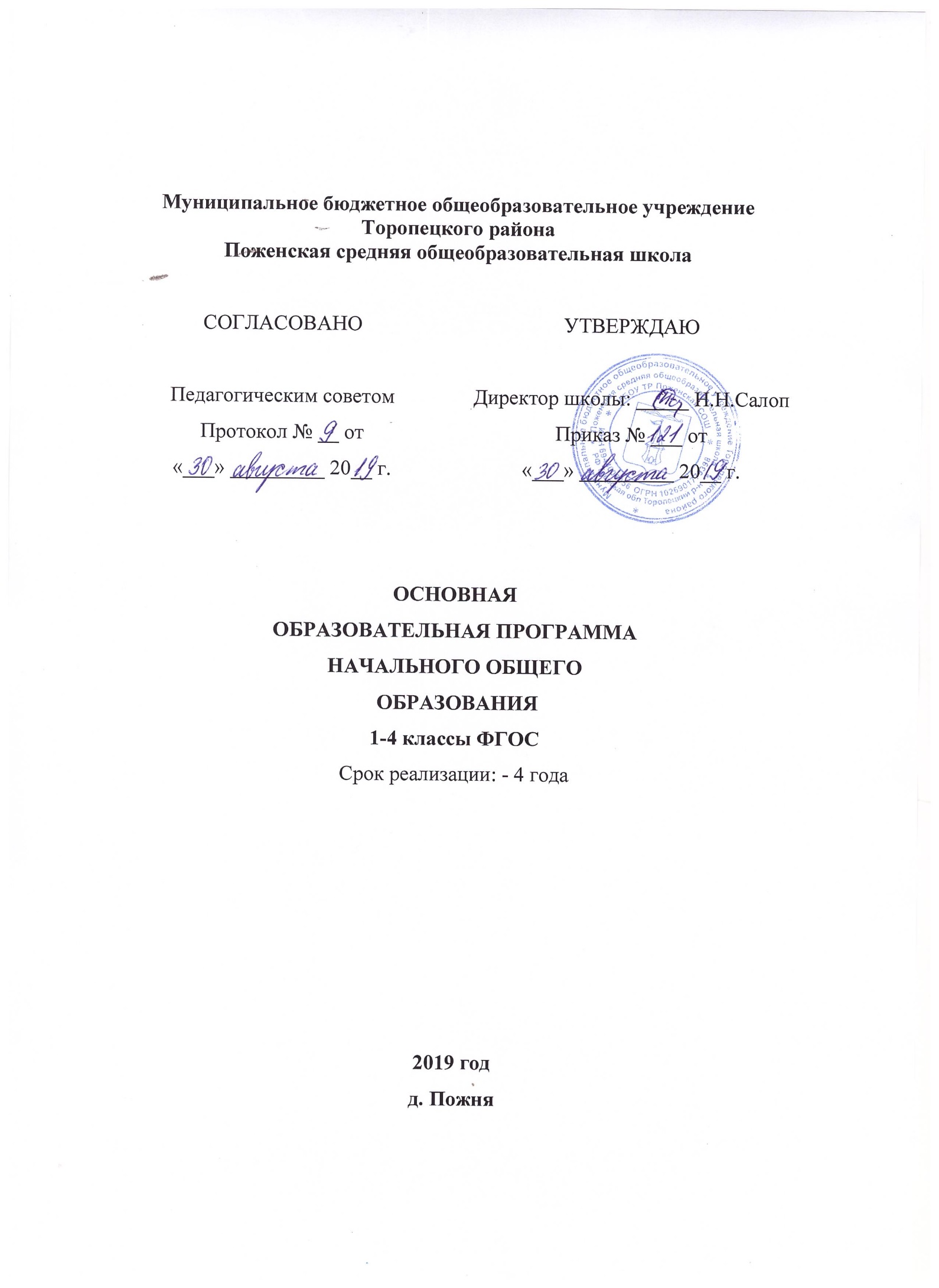                                        Введение  Основная образовательная программа Муниципального бюджетного общеобразовательного учреждения Торопецкого района Поженской средней общеобразовательной школы   содержит следующие разделы: целевой, содержательный, организационный. Целевой раздел определяет общее назначение, цели, задачи и планируемые результаты  реализации основной образовательной программы начального общего образования, а также  способы определения достижения этих целей и результатов. Целевой раздел включает: пояснительную записку; планируемые результаты освоения обучающимися основной образовательной программы начального общего образования; систему оценки достижения планируемых результатов освоения основной образовательной программы начального общего образования. Содержательный раздел определяет общее содержание начального общего образования и включает следующие программы, ориентированные на достижение личностных, предметных и метапредметных результатов: программу формирования универсальных учебных действий у обучающихся на  ступени   начального общего образования; программы отдельных учебных предметов, курсов и курсов внеурочной деятельности; программу духовно-нравственного развития, воспитания обучающихся на ступени начального общего образования; программу формирования экологической культуры, здорового и безопасного образа жизни; программу коррекционной работы.  Организационный раздел включает: Учебный план начального общего образования систему оценки достижения планируемых результатов освоения основной образовательной программы начального общего образования. учебный план образовательного учреждения; Программа разработана членами Совета и членами рабочей группы по введению ФГОС НОО Муниципального бюджетного общеобразовательного учреждения Торопецкого района Поженской средней общеобразовательной школы.  Пояснительная записка – Алексеева М.Ю., Васильева Е.Е., Полякова О.В. • Планируемые результаты освоения обучающимися основной образовательной программы начального общего образования -  Алексеева М.Ю., Васильева Е.Е., Полякова О.В • Система оценки достижения планируемых результатов освоения основной образовательной программы начального общего образования – Алексеева М.Ю., Васильева Е.Е., Полякова О.В Программа формирования универсальных учебных действий у обучающихся на ступени начального общего образования -  Алексеева М.Ю., Васильева Е.Е., Полякова О.ВПрограммы  отдельных учебных  предметов,  и курсов внеурочной деятельности -  Алексеева М.Ю., Васильева Е.Е., Полякова О.В Программа духовно-нравственного развития и воспитания на ступени начального  образования –Алексеева М.Ю. Программа формирования экологической культуры, здорового и безопасного образа жизни – Алексеева М.Ю., Васильева Е.Е., Полякова О.ВПрограмма коррекционной работы – Алексеева М.Ю., Васильева Е.Е., Полякова О.В Учебный план начального общего образования  –  Васильева Е.Е. План внеурочной деятельности – Алексеева М.Ю., Васильева Е.Е., Полякова О.В Систему условий реализации основной образовательной программы в соответствии с требованиями Стандарта – Васильева Е.Е. I.Целевой разделПояснительная записка к основной образовательной программе начального общего образования Основная образовательная программа начального общего образования Муниципального бюджетного общеобразовательного учреждения Торопецкого района Поженской средней общеобразовательной школы разработана в соответствии с требованиями Федерального государственного образовательного стандарта начального общего образования (далее - стандарт), утверждённого приказом Министерства образования и науки Российской Федерации от  6 октября 2009 г. № 373, на основе «Примерной основной образовательной программы образовательного учреждения, Начальная школа» (М. Просвещение, 2010г.) (далее - Примерная программа), с учётом особенностей образовательного учреждения, образовательных потребностей и запросов обучающихся и их родителей, а также концептуальных положений учебно-методического комплекта образовательной системы "Перспективная начальная школа" (далее - УМК), реализующих фундаментальное ядро содержания современного общего начального образования. I. Общие сведения об образовательном учреждении (далее ОУ) 1.1. Полное наименование ОУ в соответствии с уставом: Муниципального бюджетного общеобразовательного учреждения Торопецкого района Поженской средней общеобразовательной школы1.2. Юридический, фактический адрес: 172862, Тверская обл., Торопецкий район, д.Пожня, ул.Советская,д.30 1.3. Телефон: (268) 2-81-62,  факс: (268) 2-81-62,  e-mail: konti-68@mail.ru  1.4. Устав: реквизиты документов принятия, согласования и утверждения. Постановление администрации Торопецкого района Тверской области № 350 от 22.09.2015 г.  1.5. Учредитель (полное наименование), реквизиты учредительного договора: Администрация Торопецкого района,  договор от 15.01.1998 г. 1.6. Организационно-правовая форма, тип, вид (категория) учреждения. Муниципальное бюджетное общеобразовательное учреждение, средняя общеобразовательная школа 1.7. Свидетельство о постановке на учет юридического лица в налоговом органе (серия, номер, дата, ИНН): серия 69 № 002283423, 08.06.2000 г., ИНН 6944005056 1.8. Свидетельство о внесении записи в Единый государственный реестр юридических лиц (серия, номер, дата, кем выдано, ОГРН): серия 69 № 000414141, 04.11.1998г., межрайонной ИМНС России по Тверской области, ОГРН 1026901779398   1.9. Лицензия на право ведения образовательной деятельности (серия, номер, дата выдачи и срок действия, кем выдана): серия 69ЛО1 № 0001611, выдана 02.12.2015 г. Министерством образования Тверской области бессрочно. Перечень реализуемых образовательных программ в соответствии с лицензией: дошкольное общее образование, начальное общее образование, основное общее образование, среднее (полное) общее образование. 1.10. Свидетельство о государственной аккредитации (серия, номер, дата выдачи и срок действия, кем выдана): серия 69А01 №0000641, выдано 27.01.2016 г. Министерством образования Тверской области на срок до 09.06.2023 г. Реализуемые образовательные программы в соответствии со свидетельством: дошкольное общее образование,начального общего, основного общего, среднего (полного) общего образования. 1.11. Год создания учреждения: 1898 г. Структура образовательной среды, взаимодействие данного учреждения с учреждениями основного и дополнительного образования. Муниципального бюджетного общеобразовательного учреждения Торопецкого района Поженской средней общеобразовательной школы активно взаимодействует с  ОУ города и района,  поселковым ДК, пожарной частью, с сельской библиотекой, детской районной библиотекой, центральной районной больницей, районным отделом внутренних дел, ГИБДД, районным краеведческим музеем, музеем партизанской славы, Домом детского творчества города Торопца. Характеристика контингента обучающихся: 	 количество классов-комплектов - 9 (в том числе в начальной школе - 4) количество обучающихся в школе - 48 (в том числе в начальной школе – 20 ) Характеристика образовательных потребностей родителей: освоение программ на базовом уровне. Кадровый состав начальной школы. В начальной школе работают 2 учителя начальных классов, 1 учитель иностранного языка, 1 учитель физической культуры. Имеют I квалификационную категорию – 3 педагога. Творческие достижения обучающихся и учителей: участие в конкурсах, семинарах, конференциях. Педагоги I ступени обучения участвуют в различных профессиональных конкурсах, семинарах, делятся своими методическими наработками с коллегами, проводя открытые уроки и размещая методические разработки на различных сайтах в сети Интернет. (Приложение). Обучающиеся начальной школы под руководством своих педагогов принимают участие в олимпиадах и конкурсах различного уровня: школьных, муниципальных, региональных, всероссийских. (Приложение) Режим работы - пятидневная рабочая неделя.   Количество смен - 1.   Продолжительность учебных занятий:   1 класс  (I - II четверти - 35 минут, III-IV четверти – 40 минут; 2 - 11 классы - 45 минут.    Продолжительность перерывов (мин) - минимальная – 10 мин., максимальная – 20 мин.   Начало учебных занятий - 9.00 8. Нормативно-правовая база ООП НОО Нормативно-правовой базой ООП НОО  являются следующие документы:  Конституция РФ;  Закон «Об образовании в РФ»;  Приказ №373 МО и Н РФ «Об утверждении и введении в действие федерального государственного образовательного стандарта начального общего образования» от 06 октября 2009 года;    - Приказ Министерства образования и науки РФ от 26 ноября 2010 г. № 1241 об утверждении      изменений, внесенных в федеральный государственный образовательный стандарт начального общего образования, утвержденный приказом Министерства образования и науки РФ от 06 октября 2009 г. № 373;  Приказ Министерства образования и науки РФ от 22 сентября 2011 №2357 «О внесении   изменений в федеральный государственный образовательный стандарт начального общего образования, утвержденный приказом Министерства образования и науки РФ от 06 октября 2009 г. № 373»; Примерная  образовательная программа начального общего образования 9. Актуальность ООП НОО     Главной отличительной чертой современного мира являются высокие темпы обновления научных знаний, технологий и технических систем, применяемых не только на производстве, но и в быту, сфере досуга человека. Поэтому необходимо учить личность, начиная со ступени начального общего образования, постоянно самостоятельно обновлять те знания и навыки, которые обеспечивают её успешную учебную и внеучебную деятельность, формировать готовность осваивать требований основного и полного среднего образования, совершать в будущем обоснованный выбор своего жизненного пути и соответствующей способностям, общественным потребностям профессии. Школа становится учреждением, формирующим с первого класса навыки самообразования и самовоспитания.      Необходимость разработки образовательной программы начальной школы связана с внедрением федеральных государственных образовательных стандартов второго поколения, призванных обеспечивать развитие системы образования в условиях изменяющихся запросов личности и семьи, ожиданий общества и требований государства в сфере образования. Следствием быстрого обновления знаний становится требование непрерывного образования на основе умения учиться. В современном обществе смысл и значение образования меняются. Теперь это не просто усвоение знаний, а импульс к развитию способностей и ценностных установок личности учащегося. Главной целью образования становится не передача знаний и социального опыта, а развитие личности ученика.      Начальное образование выступает важнейшим средством самореализации и самоутверждения ребёнка как субъекта, уже способного определить цель, смысл и ценность требований современной культуры к учебной, семейно-бытовой, досуговой деятельности человека. Формируемые на данной ступени навыки обеспечивают не только дальнейшее развитие ребёнка, но и активное восприятие и осмысление текущей повседневной жизни, получение радости от умелого проявления жизненных сил, приобретаемых в процессе взросления знаний и умений. Актуальность программы заключается в том, что умение учиться, составляющее основу личностного развития учащегося, означает умение учиться познавать и преобразовывать мир, ставить проблемы, искать и находить новые решения; учиться сотрудничать с другими людьми на основе уважения и равноправия.     Образовательная программа начальной школы направлена на удовлетворение потребностей: обучающихся — в программах обучения, развитие познавательных и творческих возможностей личности, в сохранении и развитии традиций школы; общества и государства — в реализации программ развития личности, направленных на формирование способностей к продуктивной творческой деятельности в сфере науки, культуры, общественных отношений.     Основная образовательная программа начального общего образования создана с учётом особенностей и традиций Муниципального бюджетного общеобразовательного учреждения Торопецкого района Поженской средней общеобразовательной школы, предоставляющих  возможности  учащимся в раскрытии интеллектуальных и творческих возможностей личности. Цели и задачи реализации Образовательной программы. Целью реализации Образовательной программы является обеспечение планируемых результатов по достижению выпускником начальной общеобразовательной школы целевых установок, знаний, умений, навыков и компетенций, определяемых личностными, семейными, общественными, государственными потребностями и возможностями ребёнка младшего школьного возраста, индивидуальными особенностями его развития и состояния здоровья. Решаются следующие задачи: развитие личности школьника, его творческих способностей;  воспитание  нравственных и эстетических чувств, эмоционально-ценностного позитивного отношения к себе и окружающим, интереса к учению;  формирование желания и умения учиться, освоение основополагающих элементов научного знания, лежащих в основе современной научной картины мира, и  опыта его применения и преобразования в условиях решения учебных и жизненных задач. развитие основ экологической культуры младших школьников через восприятие объектов и явлений природы, воспитания потребности общения с природой, привития навыков целесообразного поведения в природе, норм личной гигиены для сохранения своего здоровья и здоровья окружающих. формирование  у младших школьников основ культуросообразного поведения, понимания особенностей региона на основе первичных представлений о его природе,  истории, населении, быте, культуре;  гражданской позиции, бережного отношения к памятникам истории и культуры, сохранения традиций народов, проживающих в регионе. Планируемые результаты основной образовательной программы: личностные результаты – знание моральных норм, умение соотносить свои поступки с принятыми этическими нормами, умение выделить нравственный аспект поведения, сформированность мотивации к обучению,  сформированность умения учиться;  метапредметные результаты – освоенные обучающимися в ходе образования (урочной и внеурочной деятельности) универсальные учебные действия:  познавательные, регулятивные и коммуникативные; предметные результаты – освоенная обучающимися в ходе изучения того или другого предмета, в условиях урочной и внеурочной деятельности,  система знаний и опыт специфичный для предметной области по получению этих знаний, их преобразованию и применению в практике повседневной жизни. Одной из основных целей развивающей личностно-ориентированной системы обучения, реализованной в УМК «начальная школа», является  оптимальное развитие  каждого ребенка на основе педагогической поддержки его индивидуальности (возраста, способностей,  интересов, склонностей, развития) в условиях специально организованной учебной деятельности. В этой деятельности ученик как равноправный участник процесса обучения выступает то в роли обучаемого, то –  обучающего, то в роли организатора учебной ситуации. 12. Принципы и подходы к формированию Образовательной программы Основная образовательная программа начального общего образования  определяет содержание и организацию образовательного процесса на ступени начального общего образования и направлена  на формирование общей культуры обучающихся, на их духовнонравственное, социальное, личностное и интеллектуальное развитие, на создание основы для самостоятельной реализации учебной деятельности, обеспечивающей социальную успешность, развитие творческих способностей, саморазвитие и самосовершенствование, сохранение и укрепление здоровья обучающихся.     Основная образовательная программа сформирована с учётом особенностей первой ступени общего образования как фундамента всего последующего обучения.     Начальная школа — особый этап в жизни ребёнка, связанный: с изменением при поступлении в школу ведущей деятельности ребёнка — с переходом к учебной деятельности (при сохранении значимости игровой), имеющей общественный характер и являющейся социальной по содержанию; с освоением новой социальной позиции, расширением сферы взаимодействия            ребёнка с окружающим миром, развитием потребностей в общении, познании, социальном признании и самовыражении; с принятием и освоением ребёнком новой социальной роли ученика, выражающейся в формировании внутренней позиции школьника, определяющей новый образ школьной жизни и перспективы личностного и познавательного развития; с формированием у школьника основ умения учиться и способности к организации своей деятельности: принимать, сохранять цели и следовать им в учебной деятельности; планировать свою деятельность, осуществлять её контроль и оценку; взаимодействовать с учителем и сверстниками в учебном процессе; с изменением при этом самооценки ребёнка, которая приобретает черты адекватности и рефлексивности; с моральным развитием, которое существенным образом связано с характером сотрудничества с взрослыми и сверстниками, общением и межличностными отношениями дружбы, становлением основ гражданской идентичности и мировоззрения.   Учитываются также характерные для младшего школьного возраста (от 6,5 до 11 лет): центральные психологические новообразования, формируемые на данной ступени образования: словесно-логическое мышление, произвольная смысловая память, произвольное внимание, письменная речь, анализ, рефлексия содержания, оснований и способов действий, планирование и умение действовать во внутреннем плане, знаковосимволическое мышление, осуществляемое как моделирование существенных связей и отношений объектов; развитие целенаправленной и мотивированной активности обучающегося, направленной на овладение учебной деятельностью, основой которой выступает формирование устойчивой системы учебно-познавательных и социальных мотивов и личностного смысла учения. Основные принципы развивающей личностно-ориентированной системы обучения «начальная школа»: Принцип непрерывного общего развития каждого ребенка в условиях обучения, идущего впереди развития. Он предусматривает ориентацию содержания на интеллектуальное, эмоциональное, духовно-нравственное,  физическое и психическое развитие и саморазвитие каждого ребенка. Следовательно, необходимо создать такие условия, которые предоставят «шанс» каждому ребенку проявить самостоятельность и инициативу в различных видах аудиторной и внеурочной работы. Принцип целостности образа мира связан с отбором интегрированного содержания предметных областей и метапредметных УУД, которое позволяют удержать и воссоздать целостность картины мира, обеспечить  осознание ребенком разнообразных связей между его объектами и явлениями.  Интеграция позволяет объединить «усилия» различных предметов по формированию представлений о целостности мира (русский язык, литературное чтение, окружающий мир, математика, технология, информатика, музыка), по формированию универсальных УУД. Принцип практической направленности. Он предусматривает формирование универсальных учебных действий средствами всех предметов, способности их применять в условиях решения учебных задач и практической деятельности  повседневной жизни, умений работать с разными источниками информации (учебник, хрестоматия, рабочая тетрадь и продуманная система выхода за рамки этих трех единиц в область словарей, научнопопулярных и художественных книг, журналов и газет, других источников информации); умений работать в сотрудничестве (в малой и большой учебной группе) в разном качестве (ведущего, ведомого, организатора учебной деятельности); способности работать самостоятельно (понимается не как работа в одиночестве и без контроля, а как работа по самообразованию);   Принцип учета индивидуальных возможностей и способностей школьников.  Это, прежде всего, поддержка всех учащихся с использованием разноуровневого по трудности и объему представления предметного содержания через систему заданий. Это открывает широкие возможности для вариативности образования, реализации индивидуальных образовательных программ, адекватных развитию ребенка. Каждый ребенок получает возможность усвоить  основной (базовый) программный материал, но в разные периоды обучения и с разной мерой помощи со стороны учителя и соучеников. Одновременно, группа наиболее подготовленных учащихся  получает возможность овладеть более высокими (по сравнению с базовым) уровнями достижений.  Принцип прочности и наглядности реализуется через рассмотрения частного (конкретное наблюдение) к пониманию общего (постижение закономерности) и затем от общего (от постигнутой закономерности) к частному (к способу решения конкретной учебной или практической задачи). Основанием реализации принципа прочности является разноуровневый по глубине и трудности содержание учебных заданий. Это требование предполагает, прежде всего, продуманную систему повторения (неоднократное возвращение к пройденному материалу).  Это приводит к принципиально новой структуре учебников УМК и подачи материала: каждое последующее возвращение к пройденному материалу продуктивно только в том случае, если имел место этап обобщения, который дал школьнику в руки инструмент для очередного возвращения к частному на более высоком уровне трудности выполняемых УУД. Принцип охраны и укрепления психического и физического здоровья ребенка базируется на необходимости формирования у детей привычек к чистоте, аккуратности, соблюдению режима дня. Предполагается также создание условий для активного участия детей в оздоровительных мероприятиях (урочных и внеурочных):  утренняя гимнастика, динамические паузы, экскурсии на природу. 13. Общая характеристика Образовательной программы. Образовательная программа предусматривает:  –достижение планируемых результатов освоения Образовательной программы всеми обучающимися, создание условий для образования детей с особыми образовательными потребностями, создание специфических условий для детей с ограниченными возможностями здоровья на основе уровневого подхода в обучении, дифференциации и индивидуализации обучения и воспитания;   –выявление и развитие способностей обучающихся, в том числе одарённых детей, через систему клубов, секций, студий и кружков, организацию общественно полезной деятельности, в том числе социальной практики, с использованием возможностей образовательных учреждений дополнительного образования детей, диагностики и мониторинга развития учащихся, консалтинговая деятельность, психологическое сопровождение детей с «синдромом раннего развития» и одаренных детей;   –организацию интеллектуальных и творческих соревнований, научно-технического творчества и проектно-исследовательской деятельности через различные формы организации внеурочной деятельности;   –участие обучающихся, их родителей (законных представителей), педагогических работников и общественности в проектировании и развитии внутришкольной социальной среды на основе выработки общих позиций, единых требований, создания условий, согласования деятельности школы и семьи по воспитанию и обучению учащихся; использование в образовательном процессе современных образовательных технологий деятельностного типа, и в первую очередь личностно-ориентированного развивающего обучения; возможность эффективной самостоятельной работы обучающихся на уроке и за его пределами благодаря взаимосвязи урочной и внеурочной деятельности; включение обучающихся в процессы познания и преобразования внешкольной социальной среды (населённого пункта, района, города) для приобретения опыта реального управления и действия на основе краеведческой, природоохранной деятельности и социальных практик. Состав участников образовательного процесса образовательного учреждения  В соответствии со Стандартом и Типовым положением об общеобразовательном учреждении, участниками образовательного процесса являются обучающиеся, педагогические работники общеобразовательного учреждения, родители (законные представители) обучающихся.  Права и обязанности родителей (законных представителей) обучающихся в части, касающейся участия в формировании и обеспечении освоения своими детьми основной образовательной программы начального общего образования, могут закрепляться в заключённом между ними и образовательным учреждением договоре (Приложение 1), отражающем  ответственность субъектов образования за конечные результаты освоения основной образовательной программы. Материально-техническая база ОУ: Традиции ОУ: В школе сложились традиции воспитания учащихся. Приоритетными направлениями являются патриотическое, духовно-нравственное, экологическое, здорьесберегающее В целях реализации задач патриотического воспитания проводятся:  ознакомление с историей школы и посёлка; ознакомление учащихся с государственной символикой; выставки детских рисунков на тему «Моя малая Родина»; серии бесед, викторин, классных часов; мероприятия по изучению истории борьбы нашего народа с фашистскими захватчиками в период ВОВ, освобождения Торопецкого района и Тверской области; В течение года ребята посещают школьный и районный краеведческие музеи, где знакомятся с историей родного края, биографией знаменитых людей города и района и т.д. Обучающиеся школы  активно участвуют в краеведческой, патриотической работе школы и района. Духовно – нравственное направление.  Основной 	задачей 	духовно-нравственного 	направления 	является 	воспитание нравственности. Каждое мероприятие или дело, проведённое в школе – это не только праздник, но и урок нравственности. поздравление ветеранов уроки мужества  участие в акции «Спешите делать добро», «Георгиевская ленточка» уроки доброты, отзывчивости, заботы о других. Спортивно - оздоровительное направление в работе школы. В школе действуют традиционные формы спортивно-оздоровительного воспитания:  • 	работает спортивная секция проходит День Здоровья организуются веселые старты ежегодно проводятся школьные осенние и весенние легкоотлетические кроссы  на школьном уровне проводятся Президентские состязания на базе школы ежегодно работает  летний оздоровительный лагерь. Классными руководителями создаются условия для обеспечения охраны здоровья обучающихся, их полноценного физического развития и формирования здорового образа жизни, просвещение родителей в вопросах сохранения здоровья детей. Традиционно для школы и проведение следующих мероприятий: День знаний Осенние и зимние праздники День пожилого человека День учителя День здоровья 8 марта и День защитника Отечества  Дни самоуправления День матери 9 Мая Праздник последнего звонка Выпускные 	      17. Основные подходы к организации внеурочной деятельности.  Направления модернизации образования, определённые в национальной образовательной инициативе «Наша новая школа», отражают социальный заказ общества на качество обучения и воспитания молодёжи. Компетентностный подход определяет целевые установки и содержание образования, необходимость углублённого изучения предметов и направленность будущего профессионального выбора, социальное взаимодействие – широкое привлечение общественности к организации образовательного процесса и необходимость выстраивания партнёрских отношений в условиях введения новых ФГОС. Основная цель текущих преобразований – сделать период школьной жизни ребёнка максимально полезным в его личностном развитии. Успешное решение задач личностного и профессионального самоопределения обучающихся средней школы возможно при условии формирования как общей культуры обучающихся, так и  творческой индивидуальности личности. Это требует значительного расширения спектра образовательных услуг,  организации профориентационной  работы с младшего школьного возраста, применения нетрадиционных форм и методов педагогической деятельности, тесного взаимодействия образовательных подсистем: дошкольного, общего, профессионального и, конечно, дополнительного образования детей. Введение нового образовательного стандарта начального образования диктуют необходимость продумывать вопросы содержания и организации внеурочной деятельности в стенах школы. Внеурочная деятельность является неотъемлемой частью образовательного процесса Муниципального бюджетного общеобразовательного учреждения Торопецкого района Поженской средней общеобразовательной школы, решающая задачи воспитания и социализации младших школьников. Внеурочная деятельность – это проявляемая вне уроков активность детей, обусловленная в основном их интересами и потребностями, направленная на познание и преобразование себя и окружающей действительности, играющая при правильной организации важную роль в развитии учащихся и формировании ученического коллектива.       Цели организации внеурочной деятельности определены изложенными в государственном стандарте требованиями к результатам освоения основной образовательной программы начального общего образования, интересами и потребностями обучающихся, запросами 	их 	родителей, 	целевыми 	установками 	педагогического 	коллектива образовательного учреждения.     Мы все хотим, чтобы каждый ребёнок был   здоровым, доброжелательным и отзывчивым, уверенным в своих силах, с чувством собственного достоинства, коммуникабельным, активным, любознательным, открытым для всего нового, ориентирующимся в современном мире, умеющим ставить перед собой цель и добиваться её, решать жизненные проблемы и многое другое. Новый образовательный стандарт направлен на достижение этой цели. Программа внеурочной деятельности Муниципального бюджетного общеобразовательного учреждения Торопецкого района Поженской средней общеобразовательной школы направлена на разностороннее развитие учащихся.  Для достижения этого Муниципального бюджетного общеобразовательного учреждения Торопецкого района Поженской средней общеобразовательной школы строит внеурочную деятельность в соответствии со следующими принципами: Принцип гуманистической направленности.  При организации внеурочной деятельности в максимальной степени учитываются интересы и потребности детей, поддерживаются процессы становления и проявления индивидуальности и субъектности школьников, создаются условия для формирования у учащихся умений и навыков самопознания, самоопределения, самостроительства, самореализации, самоутверждения. Принцип системности.  Создается система внеурочной деятельности младших школьников, в которой устанавливаются взаимосвязи между: всеми участниками внеурочной деятельности – учащимися, педагогами, родителями, социальными партнерами; основными компонентами организуемой деятельности – целевым, содержательнодеятельностным и оценочно-результативным; урочной и внеурочной деятельностью; региональной, муниципальной, общешкольной, классной, индивидуальной системами воспитания и дополнительного образования школьников. Принцип вариативности.  В образовательном учреждении культивируется широкий спектр видов (направлений), форм и способов организации внеурочной деятельности, представляющий для детей реальные возможности свободного выбора и добровольного участия в ней, осуществления проб своих сил и способностей в различных видах деятельности, поиска собственной ниши для удовлетворения потребностей, желаний, интересов. Принцип креативности.  Во внеурочной деятельности педагоги поддерживают развитие творческой активности детей, желание заниматься индивидуальным и коллективным жизнетворчеством. Принцип успешности и социальной значимости.  Усилия организаторов внеурочной деятельности направляются на формирование у детей потребности в достижении успеха. Важно, чтобы достигаемые ребенком результаты были не только личностно значимыми, но и  ценными для окружающих, особенно для его одноклассников, членов школьного коллектива, представителей ближайшего социального окружения учебного заведения. В Федеральном стандарте предлагается организовывать внеурочную деятельность по пяти направлениям развития личности детей (общекультурное, общеинтеллектуальное, социальное, духовно-нравственное и спортивно-оздоровительное).  В Муниципального бюджетного общеобразовательного учреждения Торопецкого района Поженской средней общеобразовательной школы программа внеурочной деятельности реализуется по следующим направлениям: - спортивно-оздоровительное; духовно – нравственное; социальное; общекультурное; общеинтеллектуальное.; .Условия для реализации внеурочной деятельности. Для реализации внеурочной деятельности в рамках ФГОС нового поколения в школе имеются необходимые условия: занятия 1 классов проводятся в первую смену, все кабинеты начальных классов  располагаются в одном здании, имеется столовая, в которой организовано двухразовое питание.  Для организации внеурочной деятельности школа располагает спортивной площадкой со спортивным инвентарем, музыкальным кабинетом, музыкальной техникой, библиотекой, игровой площадкой.           Школа располагает кабинетами, оборудованными компьютерной техникой, подключенными к локальной сети Интернет. В кабинете информатики имеются 5 компьютеров. Все кабинеты (4) начальных классов оснащены компьютером,  проектором, интерактивной доской,принтером и ксероксом.  Имеется видеотека, состоящая из набора дисков по различным областям знаний.  Образовательное учреждение самостоятельно разрабатывает и утверждает план внеурочной деятельности. 18.  Риски, которые необходимо учитывать при реализации образовательной программы: Отсутствие ресурсов для привлечения молодых кадров на работу в школу: низкий уровень зарплаты,  отсутствие муниципального жилья.  Увеличение доли детей из социально-неблагополучных семейУдаленность от районного центра 25 кмНеудовлетворительные дороги50% и более учащихся находится на подвозе2. ПЛАНИРУЕМЫЕ РЕЗУЛЬТАТЫ  ОСВОЕНИЯ  ОБУЧАЮЩИМИСЯ ОСНОВНОЙ  ОБРАЗОВАТЕЛЬНОЙ  ПРОГРАММЫ  НАЧАЛЬНОГО ОБЩЕГО  ОБРАЗОВАНИЯ.  ПОЯСНИТЕЛЬНАЯ ЗАПИСКА   	 Планируемые результаты освоения предметных программ начального общего образования являются одним из важнейших механизмов реализации Требований к результатам освоения основных образовательных программ федерального государственного стандарта. Планируемые результаты уточняют и конкретизируют Требования стандарта к результатам освоения основных образовательных программ для каждого учебного предмета с учетом ведущих целевых установок изучения данного предмета, а также с учетом возрастной специфики учащихся.   Основными адресатами и пользователями планируемых результатов являются:  - учащиеся и их родители;  - учителя.   Содержание и структура планируемых результатов определяются их основными функциями: 1) служат критериальной основой для оценки выполнения Требований стандарта к результатам деятельности обучающихся; 2) являются основой для ресурсного обеспечения и организации образовательного процесса. Поэтому в содержании планируемых результатов отражены ожидания, связанные с уровнем достижения обучающимися следующих основных результатов начального общего образования, сформулированных в Требованиях стандарта: — формирование предметных и универсальных способов действий, а также опорной системы знаний, обеспечивающих возможность продолжения образования в основной школе; — воспитание основ умения учиться — способности к самоорганизации с целью решения учебных задач; -  индивидуальный прогресс в основных сферах личностного развития — эмоциональной, познавательной, саморегуляции.    В соответствии с Концепцией и Требованиями стандарта содержание планируемых результатов позволяет осуществлять оценку предметных, метапредметных и личностных результатов образования в ходе разнообразных процедур: от текущей оценки учителем до различных аттестационных и неперсонифицированных (анонимных) процедур, выполняемых внешними службами.     Содержание планируемых результатов, таким образом, отражает конкретизированную применительно к ступени общего образования систему целей: формирование обобщенных способов действий с учебным материалом, позволяющих учащимся успешно решать учебнопознавательные и учебно-практические задачи при этом выделяемый в системе планируемых результатов учебный материал в соответствии с Требованиями стандарта имеет опорный характер,  т. е, служит основой для последующего обучения.    Сформированносгь обобщенных способов действий наряду с овладением опорной системой знаний, умений и навыков позволяет обучающимся быть компетентными в той или иной сфере культуры, каждая из которых предполагает особые способы действий относительно специфического содержания. Иными словами, система планируемых результатов по каждому предмету (или, собственно, ожидаемые учебные достижения учащихся) призвана дать представление о том, какими именно действиями (познавательными, личностными, регулятивными, коммуникативными), преломленными через специфику содержания данного предмета, овладеют учащиеся в ходе образовательного процесса.     Учитывая вышеназванные особенности назначения планируемых результатов, в их структуре по каждому предмету выделяются следующие уровни описания: 2.1 Цели-ориентиры, определяющие ведущие целевые установки и основные ожидаемые результаты изучения данного учебного предмета.  Их включение в структуру планируемых результатов призвано дать ответ на вопрос: «Ради чего необходимо изучать данный предмет в школе?»  Планируемые результаты, описывающие эту группу целей, представлены в первом,    общецелевом блоке, предваряющем планируемые результаты по отдельным разделам курса.    Первый блок результатов описывает основной, сущностный вклад, данного предмета в развитие личности учащихся, в развитие их способностей; отражает такие общие цели образования, как формирование ценностных и мировоззренческих установок, развитие интереса, формирование определенных познавательных потребностей обучающихся.   Оценка достижения этих целей ведется, как правило, в ходе неперсонифицированных (анонимных) процедур, а полученные результаты характеризуют деятельность системы образования на федеральном и региональном уровнях. 2.2 Цели, характеризующие систему учебных действий в отношении опорного учебного материала.   Планируемые результаты, описывающие эту группу целей, приводятся в блоках «Выпускник научится» к каждому разделу примерной программы. Они ориентируют пользователя в том, какой уровень освоения опорного учебного материала ожидается от выпускников.  Критериями отбора данных результатов служат: их значимость для решения основных задач образования на данной ступени, необходимость для последующего обучения, а также потенциальная возможность их достижения большинством учащихся — как минимум, на уровне актуальных действий, задающих исполнительскую компетентность учащихся. Иными словами, в эту группу включается система таких знаний и учебных действий с ними, которая, во-первых, принципиально необходима для успешного обучения в начальной и основной школе и, во-вторых, при наличии специальной целенаправленной работы учителя, в принципе может быть освоена подавляющим большинством детей. Достижение планируемых результатов этой группы выносится на итоговую оценку, которая может осуществляться как в ходе обучения (с помощью накопительной оценки, или портфолио), так и в конце   обучения. Оценка освоения опорного материала на уровне актуальных действий, задающих исполнительскую компетентность учащихся, ведется с помощью заданий базового уровня, а на уровне перспективных действий, составляющих зону ближайшего развития, — с помощью заданий повышенного уровня.  Успешное выполнение учащимися заданий базового уровня служит единственным основанием для положительного решения вопроса о возможности перехода на следующую ступень обучения.2.3 Цели, характеризующие систему учебных действий в отношении знаний, умений, навыков, расширяющих и углубляющих опорную систему или выступающих как; пропедевтика для дальнейшего изучения данного предмета.   Планируемые результаты, описывающие эту группу целей, приводятся в блоках  «Выпускник получит возможность научиться» к каждому разделу примерной программы и выделяются курсивом. Такой уровень достижений могут продемонстрировать только отдельные мотивированные и способные учащиеся. В повседневной практике преподавания эта группа целей не отрабатывается со всеми без исключения учащимися как в силу повышенной сложности учебных действий для учащихся, так и в связи с повышенной сложностью учебного материала и/или его пропедевтического характера на данной ступени обучения.     Оценка достижения таких целей ведется преимущественно в ходе неперсонифицированных (анонимных) исследований. Частично задания, ориентированные на оценку достижения этой группы планируемых результатов, могут включаться в материалы итогового контроля. Основные цели такого включения — предоставить возможность обучающимся продемонстрировать овладение более высокими (по сравнению с базовым) уровнями достижений и выявить динамику роста численности группы наиболее подготовленных учащихся.     При этом невыполнение учащимися заданий, с помощью которых ведется оценка достижения планируемых результатов этой группы, не является препятствием для перехода на следующую ступень обучения. В ряде случаев оценку достижения планируемых результатов этой группы целесообразно проводить в ходе текущего и промежуточного оценивания, а полученные результаты фиксировать в накопительной системе оценки (например, в форме портфолио) и учитывать при определении итоговой оценки. Подобная структура представления планируемых результатов выбрана не случайно. Она призвана подчеркнуть тот факт, что при организации образовательного процесса, направленного на реализацию и достижение планируемых результатов, от учителя требуется использование таких педагогических технологий, которые основаны на дифференциации требований к подготовке учащихся.     Неразрывная связь планируемых результатов с процессом их формирования, равно как и с оценкой их достижения, требует уточнения и конкретизации обобщенных планируемых результатов — явного выделения и перечисления умений, характеризующих их достижение, а также иллюстрации на конкретных примерах возможных уровней освоения учебных действий с изучаемым учебным материалом. В технологической форме указанный выше перечень умений детализируется дополнительно в соответствии с этапами формирования планируемых результатов. Такое уточнение планируемых результатов осуществляется в рамках разработки системы оценки (для обобщенной формы представления) или в рамках разработки рекомендаций по технологиям достижения планируемых результатов (для технологической формы их представления). Примеры, иллюстрирующие возможные уровни освоения учебных действий с изучаемым материалом, в зависимости от формы представления планируемых результатов предлагаются, как правило, либо в виде спектра учебно-познавательных и учебно-практических заданий (для обобщенной формы), либо в виде спектра учебно-тренировочных и проверочных задач (задач, направленных на отработку теоретических моделей и понятий, конкретных учебных действий достижение которых ожидается от большинства обучающихся), учебнопрактических заданий и учебных ситуаций (для технологической формы).    Задания базового уровня, используемые для итоговой оценки достижения планируемых результатов, и учебные ситуации, в которых учащиеся могут действовать успешно и полностью самостоятельно, соответствуют.     Они описаны во втором блоке планируемых результатов «Выпускник научится». Это такие учебные ситуации и задания, алгоритмы и способы действия в которых целенаправленно формируются и отрабатываются со всеми учащимися в ходе всего учебного процесса. Поэтому ожидается, что подавляющее большинство учащихся не будет испытывать особых затруднений при их выполнении. Такие учебные задания/ситуации в зависимости от дидактических целей педагога могут быть соотнесены с актуальными (освоенными учащимися) учебными действиями, с базовым уровнем подготовки учащихся, с уровнем обязательных требований и т. п.     Как уже отмечалось, на каждой ступени образования успешное выполнение системы заданий базового уровня сложности по всем предметам является необходимым и достаточным основанием для констатации факта освоения выпускником образовательной программы данного уровня. Вместе с тем поскольку в зависимости от возможностей, интересов и потребностей учащихся освоение ими образовательной программы может выходить за рамки системы базовых заданий (и по глубине освоения, и по широте охвата), то для установления уровня освоения образовательной программы предлагаются также и учебные задания/ситуации, характеризующие, повышенные по сравнению с базовым уровнем достижений.  Они соответствуют планируемым результатам, которые описаны как во втором («Выпускник научится»), так и в третьем («Выпускник получит возможность научиться») блоке планируемых результатов. Это такие учебные ситуации и задания, действия в которых в ходе обучения целенаправленно формируются, однако необязательно отрабатываются со всеми учащимися.     К этой категории относятся также примеры учебной деятельности, которая преимущественно может быть реализована в ходе совместной работы учащихся (как правило, групповой или парной) под руководством учителя. Для большинства учащихся они характеризуют перспективные формирующиеся учебные действия, которые могут быть соотнесены также с повышенными уровнями подготовки учащихся, с уровнем дополнительных требований и т. п. Успешное выполнение такого рода учебных заданий характеризует повышенный уровень освоения программы. Данный уровень описания планируемых результатов и соответствующие ему задания используются как при итоговой оценке для обоснования повышенных оценок, так и в неперсонифицированных (анонимных) обследованиях качества образования.    Как уже отмечалось, задания базового уровня сложности проверяют сформированность знаний, умений и способов учебных действий по данному предмету, которые необходимы для успешного продолжения обучения на следующей ступени. Как правило, это стандартные учебно-познавательные или учебно-практические задания, в которых очевиден способ учебных действий. Способность успешно справляться с такого рода заданиями целенаправленно формировалась и отрабатывалась в ходе учебного процесса со всеми учащимися. Задания повышенного уровня сложности проверяют способность выпускника выполнить такие учебные или учебно-практические задания, в которых нет явного указания на способ их выполнения. Учащийся сам должен выбрать этот способ из набора известных, освоенных в процессе изучения данного предмета. В некоторых случаях учащийся сам должен сконструировать способ решения, комбинируя известные ему способы,  привлекая знания из других предметов или опираясь на имеющийся жизненный опыт. Планируемые результаты освоения междисциплинарных программ В результате изучения всех без исключения предметов в начальной школе у выпускников будут сформированы личностные, регулятивные, познавательные и коммуникативные универсальные учебные действия как основа умения учиться.    В сфере личностных универсальных учебных действии будут сформированы внутренняя позиция школьника, адекватная мотивация учебной деятельности, включая учебные и познавательные мотивы, ориентация на моральные нормы и их выполнение, способность к моральной децентрации.    В сфере регулятивных универсальных учебных действий выпускники овладеют всеми типами учебных действий, включая способность принимать и сохранять учебную цель и задачу, планировать ее реализацию (в том числе во внутреннем плане), контролировать и оценивать свои действия, вносить соответствующие коррективы в их выполнение.    В сфере познавательных универсальных учебных действий выпускники научатся использовать знаково-символические средства, в том числе овладеют действием моделирования, а также широким спектром логических действий и операций, включая общие приемы решения задач.    В сфере коммуникативных универсальных учебных действий выпускники приобретут умения учитывать позицию собеседника (партнера), организовывать и осуществлять сотрудничество и кооперацию с учителем и сверстниками, адекватно передавать информацию и отображать предметное содержание и условия деятельности в речи. Планируемые личностные результаты Самоопределение:  готовность и способность обучающихся к саморазвитию; внутренняя позиция школьника на основе положительного отношения к школе; принятие образа «хорошего ученика»; -самостоятельность и личная ответственность за свои поступки, установка на здоровый образ жизни; экологическая культура: ценностное отношение к природному миру, готовность следовать нормам природоохранного, нерасточительного, здоровьесберегающего поведения;  - гражданская идентичность в форме осознания «Я» как гражданина России, чувства сопричастности и гордости за свою Родину, народ и историю; - осознание ответственности человека за общее благополучие; осознание своей этнической принадлежности; гуманистическое сознание; социальная компетентность как готовность к решению моральных дилемм, устойчивое следование в поведении социальным нормам; начальные навыки адаптации в динамично изменяющемся  мире. Смыслообразование:  мотивация учебной деятельности (социальная, учебно-познавательная и внешняя); самооценка на основе критериев успешности учебной деятельности; целостный, социально ориентированный взгляд на мир в единстве и разнообразии природы, народов, культур и религий; эмпатия как понимание чувств других людей и сопереживание им.  Нравственно-этическая ориентация:  уважительное отношение к иному мнению, истории и культуре других народов;  навыки сотрудничества в разных ситуациях, умение не создавать конфликты и находить выходы из спорных ситуаций; эстетические потребности, ценности и чувства;  этические чувства, прежде всего доброжелательность и эмоционально-нравственная отзывчивость; гуманистические и демократические ценности  многонационального российского общества. Таким образом, планируется, что в сфере личностных результатов у выпускников начальной школы, занимающихся по УМК «Школа России», будут сформированы: внутренняя позиция; адекватная мотивация учебной деятельности, включая учебные и познавательные мотивы; ориентация на моральные нормы и их выполнение; способность к моральной децентрации. 	 	 	Планируемые  метапредметные  результаты Регулятивные универсальные учебные действия  Целеполагание:  формулировать и удерживать учебную задачу; преобразовывать практическую задачу в познавательную; - ставить новые учебные задачи в сотрудничестве с учителем. Планирование:  применять установленные правила в планировании способа решения; выбирать действия в соответствии с поставленной задачей и условиями её реализации; - определять последовательность промежуточных целей и соответствующих им действий с учетом конечного результата;  составлять план и последовательность действий; адекватно использовать речь для планирования и регуляции своей деятельности. Осуществление учебных действий: выполнять учебные действия в материализованной, гипермедийной, громкоречевой и умственной формах; использовать речь для регуляции своего действия. Прогнозирование:  («выпускник получит возможность научиться») предвосхищать результат; предвидеть уровень усвоения знаний, его временных характеристик; предвидеть возможности получения конкретного результата при решении задачи.  Контроль и самоконтроль: сличать способ действия и его результат с заданным эталоном с целью обнаружения отклонений и отличий от эталона; - различать способ и результат действия; использовать установленные правила в контроле способа решения; осуществлять итоговый и пошаговый контроль по результату;  осуществлять констатирующий и прогнозирующий  контроль по результату и по способу действия. Коррекция: вносить необходимые коррективы в действие после его завершения на основе его оценки и учёта сделанных ошибок;  адекватно воспринимать предложения учителей, товарищей, родителей и других людей по исправлению допущенных ошибок; вносить необходимые дополнения и изменения в план и способ действия в случае расхождения эталона, реального действия и его результата. Оценка: выделять и формулировать то, что усвоено и что нужно усвоить, определять качество и уровень усвоения; устанавливать соответствие полученного результата поставленной цели; соотносить правильность выбора, планирования, выполнения и результата действия с требованиями конкретной задачи.  Саморегуляция: концентрация воли для преодоления интеллектуальных затруднений и физических препятствий; стабилизация эмоционального состояния для решения различных задач; активизация  сил и энергии, к волевому усилию в ситуации мотивационного конфликта. В таблице, в соответствии с логикой организации учебной деятельности, представлены следующие группы регулятивных УУД: целеполагание, планирование, осуществление учебных действий, прогнозирование, контроль и самоконтроль, коррекция, оценка, саморегуляция. Для каждой из групп определены соответствующие показатели (характеристики), формирование которых позволит выпускникам начальной школы, занимающихся по УМК «Школа России», овладеть типами учебных действий, направленных на организацию своей работы, включая: способность принимать и сохранять учебную цель и задачу; планировать ее реализацию (в том числе во внутреннем плане); контролировать и оценивать свои действия; вносить соответствующие коррективы в их выполнение. Планируемые познавательные универсальные учебные действия  Общеучебные:  -самостоятельно выделять и формулировать познавательную цель; использовать  общие приёмы решения задач; применять правила и пользоваться инструкциями и освоенным закономерностями; ориентироваться в разнообразии способов решения задач; выбирать наиболее эффективные способы решения задач*; осуществлять рефлексию способов и условий действий,  контролировать и оценивать процесс и результат деятельности; ставить,  формулировать и решать проблемы; самостоятельно создавать алгоритмы деятельности при решении проблем различного характера; осознанно и произвольно строить сообщения в устной и письменной форме, в том числе творческого и исследовательского характера; - осуществлять смысловое чтение; выбирать вид чтения в зависимости от цели; узнавать, называть и определять объекты и явления окружающей действительности в соответствии с содержанием учебных предметов.  Знаково-символические:  использовать знаково-символические средства, в том числе модели и схемы для решения задач; создавать и преобразовывать модели и схемы для решения задач; моделировать, т.е. выделять и обобщенно фиксировать существенные признаки объектов с целью решения конкретных задач  Информационные: поиск и выделение необходимой информации из различных источников в разных формах (текст, рисунок, таблица, диаграмма, схема); сбор информации (извлечение необходимой информации из различных источников; дополнение таблиц новыми данными; обработка информации (определение основной и второстепенной информации);  - запись, фиксация информации об окружающем мире, в том числе с помощью  ИКТ, заполнение предложенных схем с опорой на прочитанный текст; анализ информации; передача информации (устным, письменным, цифровым способами); интерпретация информации (структурировать; переводить сплошной текст в таблицу, презентовать полученную информацию, в том числе с помощью  ИКТ); применение и представление  информации; оценка информации (критическая оценка, оценка достоверности).  Логические: подведение под понятие на основе распознавания объектов, выделения существенных признаков; подведение под правило; анализ; синтез;  сравнение; сериация; классификация по заданным критериям; установление аналогий;  - установление причинно-следственных связей;  - построение рассуждения; обобщение. В таблице представлены четыре группы познавательных УУД как составной части метапредметных результатов: общеучебные, знаково-символические, информационные и логические. Обоснованность их определения и содержательного наполнения аналогична проектированию личностных результатов. Таким образом, в сфере познавательных УУД выпускники, занимающиеся по УМК «Школа России», научатся: воспринимать и анализировать сообщения и важнейшие их компоненты – тексты; использовать знаково-символические средства, в том числе овладеют действием моделирования, а также широким спектром логических действий и операций, включая общие приёмы решения задач. Планируемые коммуникативные универсальные учебные действия  Инициативное сотрудничество: ставить вопросы; обращаться за помощью; формулировать свои затруднения; предлагать помощь и сотрудничество;  проявлять активность во взаимодействии для решения коммуникативных и познавательных задач;         Планирование учебного сотрудничества: задавать вопросы, необходимые для организации собственной деятельности и сотрудничества с партнёром; определять цели, функции участников, способы взаимодействия; договариваться о распределении функций и ролей совместной деятельноcти.                               Взаимодействие: формулировать собственное мнение и позицию; задавать вопросы;  строить понятные для партнёра высказывания;   строить монологичное высказывание;  вести  устный и письменный диалог в соответствии с грамматическими и синтаксическими нормами родного языка; слушать собеседника. Управление  коммуникацией:  определять общую цель и пути ее достижения;  осуществлять взаимный контроль; адекватно оценивать собственное поведение и поведение окружающих; -оказывать в сотрудничестве взаимопомощь;  аргументировать свою позицию и координировать её с позициями партнёров в сотрудничестве при выработке общего решения в совместной деятельности; - прогнозировать возникновение конфликтов при наличии разных точек зрения; - разрешать конфликты на основе учёта интересов и позиций всех участников; - координировать и принимать различные позиции во взаимодействии.  В соответствии с особенностями организации общения (взаимодействия), представлены следующие группы коммуникативных УУД: инициативное сотрудничество; планирование учебного сотрудничества; взаимодействие; управление  коммуникацией.  Таким образом, в сфере коммуникативных УУД выпускники начальной школы, занимающиеся по УМК «Школа России», приобретут умения учитывать позицию собеседника (партнёра), организовывать и осуществлять сотрудничество и кооперацию с учителем и сверстниками, адекватно воспринимать и передавать информацию, отображать предметное содержание и условия деятельности в сообщениях, важнейшими компонентами которых являются тексты.    Сформированность УУД на ступени начального общего образования определяется на этапе  завершения обучения в начальной школе.  ПЛАНИРУЕМЫЕ РЕЗУЛЬТАТЫ ОСВОЕНИЯ УЧЕБНЫХ ПРОГРАММ ПО ОТДЕЛЬНЫМ ПРЕДМЕТАМ РУССКИЙ ЯЗЫК     В результате изучения курса русского языка учащиеся начальной школы научатся осознавать язык как основное средство человеческого общения и явление национальной культуры, у них начнет формироваться позитивное эмоционально-ценностное отношение к русскому языку, стремление к его грамотному использованию, русский язык станет для учеников основой всего процесса обучения, средством развития их мышления, воображения, интеллектуальных и творческих способностей.     В процессе изучения русского языка ученики начальной школы получат возможность реализовать в устном и письменном общении потребность в творческом самовыражении, научатся использовать язык с целью поиска необходимой информации в различных источниках для выполнения учебных заданий.    У выпускников начальной школы будет сформировано отношение к правильной устной и письменной речи как показателям общей культуры человека; они получат начальные представления о нормах русского литературного языка (орфоэпических, лексических, грамматических) и правилах речевого этикета, научатся ориентироваться в целях, задачах, средствах и условиях общения, что станет основой выбора адекватных языковых средств для успешного решения коммуникативной задачи при составлении несложных устных монологических высказываний и письменных текстов.     У них будут сформированы коммуникативные учебные действия, необходимые для успешного участия в диалоге: ориентация на позицию партнера, учет различных мнений и координация различных позиций в сотрудничестве, стремление к более точному выражению собственного мнения и позиции, умение задавать вопросы.    Выпускники начальной школы научатся осознавать безошибочное письмо как одно из проявлений собственного уровня культуры, они смогут применять орфографические правила и правила постановки знаков препинания (в объеме изученного) при записи собственных и предложенных текстов, овладеют умением проверять написанное.    Выпускники начальной школы получат первоначальные представления о системе и структуре русского языка: познакомятся с разделами изучения языка — фонетикой и графикой, лексикой, словообразованием (морфемикой), морфологией и синтаксисом; в объеме содержания курса научатся находить, характеризовать, сравнивать, классифицировать такие языковые единицы, как звук, буква, часть слова, часть речи, член предложения, простое предложение, что послужит основой для дальнейшего формирования общеучебных, логических и познавательных (символико-моделирующих) универсальных учебных действий с языковыми единицами.    В результате изучения курса русского языка у выпускников начальной школы будет сформирован учебно-познавательный интерес к новому учебному материалу по русскому языку и способам решения новой языковой задачи, что заложит основы успешной учебной деятельности при продолжении изучения курса русского языка на следующей ступени образования. Содержательная линия «Система языка» Раздел «Фонетика и графика» Выпускник научится: различать звуки и буквы; характеризовать 	звуки 	русского 	языка 	(гласные 	ударные/безударные; 	согласные твердые/мягкие, 	парные/непарные 	твердые 	и 	мягкие; 	согласные 	звонкие/глухие, парные/непарные звонкие и глухие); знать последовательность букв в русском алфавите, пользоваться алфавитом для упорядочивания слов и поиска нужной информации. Выпускник получит возможность научиться: проводить фонетико-графический (звуко-буквенный) разбор слова самостоятельно по предложенному в учебнике алгоритму, оценивать правильность проведения фонетикографического (звуко-буквенного) разбора слов. Раздел «Орфоэпия» Выпускник получит возможность научиться: соблюдать нормы русского литературного языка в собственной речи и оценивать соблюдение этих норм в речи собеседников (в объеме представленного в учебнике материала); находить при сомнении в правильности постановки ударения или произношения слова ответ самостоятельно (по словарю учебника) или обращаться за помощью (к учителю, родителям и др.). Раздел «Состав слова (морфемика)» Выпускник научится: различать изменяемые и неизменяемые слова; различать родственные (однокоренные) слова и формы слова; находить в словах с однозначно выделяемыми морфемами окончание, корень, приставку, суффикс. Выпускник получит возможность научиться: разбирать по составу слова с однозначно выделяемыми морфемами в соответствии с предложенным в учебнике алгоритмом; оценивать правильность проведения разбора слова по составу. Раздел «Лексика» Выпускник научится: выявлять слова, значение которых требует уточнения; определять значение слова по тексту или уточнять с помощью толкового словаря. Выпускник получит возможность научиться: подбирать синонимы для устранения повторов в тексте; подбирать антонимы для точной характеристики предметов при их сравнении; различать употребление в тексте слов в прямом и переносном значении (простые случаи); оценивать уместность использования слов в тексте; выбирать слова из ряда предложенных для успешного решения коммуникативной задачи. Раздел «Морфология» Выпускник научится: определять грамматические признаки имен существительных — род, число, падеж, склонение; • определять грамматические признаки имен прилагательных — род, число, падеж; определять грамматические признаки глаголов — число, время, род (в прошедшем времени), лицо (в настоящем и будущем времени), спряжение. Выпускник получит возможность научиться: проводить морфологический разбор имен существительных, имен прилагательных, глаголов по предложенному в учебнике алгоритму; оценивать правильность проведения морфологического разбора; находить в тексте такие части речи, как личные местоимения и наречия, предлоги вместе с существительными и личными местоимениями, к которым они относятся, союзы и, а, но, частицу не при глаголах. Раздел «Синтаксис» Выпускник научится: различать предложение, словосочетание, слово; устанавливать при помощи смысловых вопросов связь между словами в словосочетании и предложении; классифицировать 	предложения 	по 	цели 	высказывания, 	находить повествовательные/побудительные/вопросительные предложения; определять восклицательную/невосклицательную интонацию предложения; • находить главные и второстепенные (без деления на виды) члены предложения; выделять предложения с однородными членами. Выпускник получит возможность научиться: различать 	второстепенные 	члены 	предложения 	— 	определения, 	дополнения, обстоятельства; выполнять в соответствии с предложенным в учебнике алгоритмом разбор простого предложения (по членам предложения, синтаксический), оценивать правильность разбора; различать простые и сложные предложения. Содержательная линия «Орфография и пунктуация» Выпускник научится: применять правила правописания (в объеме содержания курса); определять (уточнять) написание слова по орфографическому словарю учебника; безошибочно списывать текст объемом 80—90 слов; писать под диктовку тексты объемом 75—80 слов в соответствии с изученными правилами правописания; проверять собственный и предложенный тексты, находить и исправлять орфографические и пунктуационные ошибки. Выпускник получит возможность научиться: осознавать место возможного возникновения орфографической ошибки; подбирать примеры с определенной орфограммой; при составлении собственных текстов перефразировать записываемое, чтобы избежать орфографических и пунктуационных ошибок; при работе над ошибками осознавать причины появления ошибки и определять способы действий, помогающих предотвратить ее в последующих письменных работах. Содержательная линия «Развитие речи» Выпускник научится: оценивать правильность (уместность) выбора языковых и неязыковых средств устного общения на уроке, в школе, в быту, со знакомыми и незнакомыми, с людьми разного возраста; • соблюдать в повседневной жизни нормы речевого этикета и правила устного общения (умение слышать, точно реагировать на реплики, поддерживать разговор); выражать собственное мнение, аргументировать его с учетом ситуации общения; самостоятельно озаглавливать текст; составлять план текста; сочинять письма, поздравительные открытки, записки и другие небольшие тексты для конкретных ситуаций общения. Выпускник получит возможность научиться: создавать тексты по предложенному заголовку; подробно или выборочно пересказывать текст; пересказывать текст от другого лица; составлять устный рассказ на определенную тему с использованием разных типов речи: описание, повествование, рассуждение; анализировать и корректировать тексты с нарушенным порядком предложений, находить в тексте смысловые пропуски; корректировать тексты, в которых допущены нарушения культуры речи; анализировать последовательность собственных действий при работе над изложениями и сочинениями и соотносить их с разработанным алгоритмом; оценивать правильность выполнения учебной задачи: соотносить собственный текст с исходным (для изложений) и с назначением, задачами, условиями общения (для самостоятельно создаваемых текстов); • соблюдать нормы речевого взаимодействия при интерактивном общении (sms-сообщения, электронная почта, Интернет и другие виды и способы связи). ЛИТЕРАТУРНОЕ ЧТЕНИЕ     В результате изучения курса выпускник начальной школы осознает значимость чтения для своего дальнейшего развития и для успешного обучения по другим предметам. У него будет формироваться потребность в систематическом чтении как средстве познания мира и самого себя.    	Младший школьник будет учиться полноценно воспринимать художественную литературу, эмоционально отзываться на прочитанное, высказывать свою точку зрения и уважать мнение собеседника. Он получит возможность познакомиться с культурноисторическим наследием России и общечеловеческими ценностями и воспринимать художественное произведение как особый вид искусства, соотносить его с другими видами искусства.    Младший школьник полюбит чтение художественных произведений, которые помогут ему сформировать собственную позицию в жизни, расширят кругозор.    Выпускник начальной школы приобретет первичные умения работы с учебной и научнопопулярной литературой, будет находить и использовать информацию для практической работы.    К концу обучения в начальной школе будет обеспечена готовность детей к дальнейшему обучению, достигнут необходимый уровень читательской компетентности, речевого развития, сформированы универсальные действия, отражающие учебную самостоятельность и познавательные интересы.    Выпускники овладеют техникой чтения, приемами понимания прочитанного и прослушанного произведения, элементарными приемами интерпретации, анализа и преобразования художественных, научно-популярных и учебных текстов.      Научатся самостоятельно выбирать интересующую их литературу, пользоваться словарями и справочниками, осознают себя как грамотного читателя, способного к творческой деятельности.    Они научатся вести диалог в различных коммуникативных  ситуациях, соблюдая правила речевого этикета, участвовать в диалоге при обсуждении прослушанного (прочитанного) произведения. Они будут составлять несложные монологические высказывания о произведении (героях, событиях), устно передавать содержание текста по плану, составлять небольшие тексты повествовательного характера с элементами рассуждения и описания.  Выпускники научатся декламировать (читать наизусть) стихотворные произведения. Они получат возможность научиться выступать перед знакомой аудиторией (сверстников, родителей, педагогов) с небольшими сообщениями, используя иллюстративный ряд (плакаты, презентацию).    Выпускники научатся приемам поиска нужной информации, овладеют алгоритмами основных учебных действий по анализу и интерпретации художественных произведений (деление текста на части, составление плана, нахождение средств художественной выразительности и др.), научатся высказывать и пояснять свою точку зрения, познакомятся с правилами и способами взаимодействия с окружающим миром, получат представления о правилах и нормах поведения, принятых в обществе.    Выпускники овладеют основами коммуникативной деятельности, на практическом уровне осознают значимость работы в группе и освоят правила групповой работы. Раздел «Виды речевой и читательской деятельности» Выпускник научится: осознавать значимость чтения для дальнейшего обучения, понимать цель чтения (удовлетворение читательского интереса и приобретение опыта чтения, поиск фактов и суждений, аргументации, иной информации); осознанно воспринимать (при чтении вслух и про себя, при прослушивании) содержание различных видов текстов, выявлять их специфику (художественный, научно-популярный, учебный, справочный), определять главную мысль и героев произведения, отвечать на вопросы по содержанию произведения, определять последовательность событий, задавать вопросы по услышанному или прочитанному учебному, научно-популярному и художественному тексту; • оформлять свою мысль в монологическое речевое высказывание небольшого объема (повествование, описание, рассуждение) с опорой на авторский текст, по предложенной теме или отвечая на вопрос; вести диалог в различных учебных и бытовых ситуациях общения, соблюдая правила речевого этикета, участвовать в диалоге при обсуждении прослушанного/прочитанного произведения; • работать со словом (распознавать прямое и переносное значение слова, его многозначность), целенаправленно пополнять свой активный словарный запас; читать (вслух и про себя) со скоростью, позволяющей осознавать (понимать) смысл прочитанного; читать осознанно и выразительно доступные по объему произведения; ориентироваться в нравственном содержании прочитанного, осознавать сущность поведения героев, самостоятельно делать выводы, соотносить поступки героев с нравственными нормами; • ориентироваться в специфике научно-популярного и учебного текста и использовать полученную информацию в практической деятельности; использовать простейшие приемы анализа различных видов текстов: устанавливать причинноследственные связи и определять главную мысль произведения; делить текст на части, озаглавливать их; составлять простой план; находить различные средства выразительности, определяющие отношение автора к герою, событию; (сравнение, олицетворение, метафора) без использования терминологии.  использовать различные формы интерпретации содержания текстов: интегрировать содержащиеся в разных частях текста детали сообщения; устанавливать связи, не высказанные в тексте напрямую; объяснять (пояснять) их, соотнося с общей идеей и содержанием текста; формулировать, основываясь на тексте, простые выводы; понимать текст, опираясь не только на содержащуюся в нем информацию, но и на жанр, структуру, язык; передавать содержание прочитанного или прослушанного с учетом специфики научнопопулярного, учебного и художественного текстов; передавать содержание текста в виде пересказа (полного или выборочного); коллективно обсуждать прочитанное, доказывать собственное мнение, опираясь на текст или собственный опыт; ориентироваться в книге по названию, оглавлению, отличать сборник произведений от авторской книги, самостоятельно и целенаправленно осуществлять выбор книги в библиотеке по заданной тематике, по собственному желанию; составлять краткую аннотацию (автор, название, тема книги, рекомендации к чтению) на литературное произведение по заданному образцу; самостоятельно пользоваться алфавитным каталогом, соответствующими возрасту словарями и справочной литературой. Выпускник получит возможность научиться: воспринимать художественную литературу как вид искусства; осмысливать эстетические и нравственные ценности художественного текста и высказывать собственное суждение; осознанно выбирать виды чтения (ознакомительное, изучающее, выборочное, поисковое) в зависимости от цели чтения; определять авторскую позицию и высказывать свое отношение к герою и его поступкам; доказывать и подтверждать фактами (из текста) собственное суждение; на практическом уровне овладеть некоторыми видами письменной речи (повествование — создание текста по аналогии, рассуждение — письменный ответ на вопрос, описание — характеристика героя); писать отзыв о прочитанной книге; • работать с тематическим каталогом; работать с детской периодикой. ИНОСТРАННЫЙ ЯЗЫК (НЕМЕЦКИЙ)    Изучение иностранного языка будет способствовать формированию коммуникативной культуры школьников, их общему речевому развитию, расширению кругозора, воспитанию чувств и эмоций.    В результате изучения немецкого языка младшие школьники приобретут элементарную коммуникативную компетенцию, т. е. способность и готовность общаться с носителями языка с учетом их речевых возможностей и потребностей в разных формах: устной (говорение и аудирование) и письменной (чтение и письмо).    У младших школьников расширится лингвистический кругозор, они освоят начальные лингвистические представления, доступные им и необходимые для овладения устной и письменной речью на немецком языке на элементарном уровне.    В процессе участия в моделируемых ситуациях общения, ролевых играх, в ходе овладения языковым материалом немецкого языка у младших школьников будут развиваться речевые, интеллектуальные и познавательные способности, личностные качества, внимание, мышление, память и воображение.    Наряду с овладением правилами речевого и неречевого поведения в процессе знакомства с жизнью своих немецкоговорящих сверстников, с детским фольклором и доступными образцами детской художественной литературы младшие школьники приобретут ощущение причастности к универсальной детской культуре, дружелюбное отношение и толерантность к представителям других стран. Раздел «Коммуникативные умения» Говорение Выпускник научится: участвовать в элементарных диалогах: этикетном, диалоге-расспросе, диалоге-побуждении; • составлять небольшое описание предмета, картинки, персонажа; рассказывать о себе, своей семье, друге. Выпускник получит возможность научиться: участвовать в элементарном диалоге, расспрашивая собеседника и отвечая на его вопросы; воспроизводить наизусть небольшие произведения детского фольклора; составлять краткую характеристику персонажа; кратко излагать содержание прочитанного текста. Аудирование Выпускник научится: понимать на слух речь учителя и одноклассников при непосредственном общении и вербально/невербально реагировать на услышанное; воспринимать на слух в аудиозаписи основную информацию из сообщений, рассказов, сказок, построенных в основном на знакомом языковом материале. Выпускник получит возможность научиться: воспринимать на слух аудиотекст и полностью понимать содержащуюся в нем информацию; • использовать контекстуальную или языковую догадку при восприятии на слух текстов, содержащих некоторые незнакомые слова. Чтение Выпускник научится: соотносить графический образ немецкого слова с его звуковым образом; читать вслух небольшой текст, построенный на изученном языковом материале, соблюдая правила произношения и соответствующую интонацию; читать про себя и понимать содержание небольшого текста, построенного в основном на изученном языковом материале. Выпускник получит возможность научиться: догадываться о значении незнакомых слов по контексту; не обращать внимания на незнакомые слова, не мешающие понять основное содержание текста. Письмо Выпускник научится: списывать текст и выписывать из него слова, словосочетания, простые предложения; восстанавливать слово, предложение, текст в соответствии с решаемой учебной задачей; писать по образцу краткое письмо зарубежному другу; писать поздравительную открытку с Новым годом, Рождеством, днем рождения (с опорой на образец). Выпускник получит возможность научиться: в письменной форме кратко отвечать на вопросы к тексту; составлять рассказ в письменной форме по плану/ключевым словам; заполнять простую анкету; • правильно оформлять конверт (с опорой на образец). Раздел «Языковые средства и навыки оперирования ими» Графика, каллиграфия, орфография Выпускник научится: пользоваться немецким алфавитом, знать последовательность букв в нем; воспроизводить графически и каллиграфически корректно все буквы немецкого алфавита (полупечатное написание букв, буквосочетаний, слов); применять основные правила чтения и орфографии, читать и писать изученные слова немецкого языка; знать буквы и буквосочетания. Выпускник получит возможность научиться: сравнивать и анализировать буквосочетания немецкого языка ; группировать слова в соответствии с изученными правилами чтения; уточнять написание слова по словарю учебника. Фонетическая сторона речи Выпускник научится: различать на слух и адекватно произносить все звуки и звукосочетания немецкого языка, соблюдая нормы произношения звуков; соблюдать правильное ударение в изолированном слове, фразе; различать коммуникативные типы предложений по интонации; корректно произносить предложения с точки зрения их ритмико-интонационных особенностей. Выпускник получит возможность научиться: распознавать случаи использования букв h и e в качестве знаков долготы и соблюдать их в речи; соблюдать интонацию перечисления; соблюдать правило отсутствия ударения на служебных словах (артиклях, союзах, предлогах); читать изучаемые слова. Лексическая сторона речи Выпускник научится: узнавать в письменном и устном тексте изученные лексические единицы, в том числе словосочетания, в пределах тематики начальной школы; оперировать в процессе общения активной лексикой в соответствии с коммуникативной задачей. Выпускник получит возможность научиться: узнавать простые словообразовательные элементы; опираться на языковую догадку в процессе чтения и аудирования (интернациональные и сложные слова). Грамматическая сторона речи Выпускник научится: распознавать и употреблять в речи основные коммуникативные типы предложений; распознавать и употреблять в речи изученные существительные с определенным, неопределенным и нулевым  артиклем; глаголы в Prasens, Perfekt слабых глаголов с haben; модальные глаголы wollen, konnen, mussen; личные, притяжательные и указательные местоимения; изученные прилагательные в положительной, сравнительной и превосходной степенях; количественные (до 100) и порядковые (до 20) числительные; наиболее употребительные предлоги для выражения временных и пространственных отношений. Выпускник получит возможность научиться: узнавать сложносочиненные предложения с союзами und и aber; использовать в речи безличные предложения (Es ist warm), предложения с инфинитивным оборотом( um…zu +Infinitif) и конструкции долженствования; • оперировать в речи местоимениями и числительными до 100; образовывать по правилу прилагательные в сравнительной и превосходной степенях и употреблять их в речи; распознавать в тексте и дифференцировать слова по определенным признакам (существительные, прилагательные, местоимения и модальные/смысловые глаголы) РОДНОЙ ЯЗЫК (РУССКИЙ) В результате изучения курса выпускник начальной школы сформирует первоначальные представления о единстве и многообразии языкового и культурного пространства России, о языке как основе национального самосознания. Выпускник научится: формировать ценностное отношение к родному языку как хранителю культуры, включение в культурно-языковое поле своего народа, формирование первоначальных представлений о единстве и многообразии языкового и культурного пространства России, о языке как основе национального самосознания; овладевать первоначальными умениями ориентироваться в целях, задачах, средствах и условиях общения, формирование базовых навыков выбора адекватных языковых средств для успешного решения коммуникативных задач; овладевать учебными действиями с языковыми единицами и умение использовать знания для решения познавательных, практических и коммуникативных задач. Выпускник получит возможность научиться: обогащать активный и потенциальный словарный запас, развивать у обучающихся культуры владения родным языком в соответствии с нормами устной и письменной речи, правилами речевого этикета; формировать первоначальные научные знания о родном языке как системе и как развивающемся явлении, о его уровнях и единицах, о закономерностях его функционирования, освоение основных единиц и грамматических категорий родного языка, формирование позитивного отношения к правильной устной и письменной родной речи как показателям общей культуры и гражданской позиции человека. ЛИТЕРАТУРНОЕ ЧТЕНИЕ НА РОДНОМ ЯЗЫКЕ В результате изучения курса выпускник начальной школы разовьет умение диалогической и монологической устной и письменной речи на родном языке, коммуникативных умений, нравственных и эстетических чувств, способностей к творческой деятельности на родном языке. Выпускник научится: понимать родную литературу как одну из основных национально-культурных ценностей народа, как особого способа познания жизни, как явления национальной и мировой культуры, средства сохранения и передачи нравственных ценностей и традиций; использовать разные виды чтения (ознакомительное, изучающее, выборочное, поисковое); умение осознанно воспринимать и оценивать содержание и специфику различных текстов, участвовать в их обсуждении, давать и обосновывать нравственную оценку поступков героев; - достигать необходимого для продолжения образования уровня читательской компетентности, общего речевого развития, то есть овладение техникой чтения вслух и про себя, элементарными приемами интерпретации, анализа и преобразования художественных, научно-популярных и учебных текстов с использованием элементарных литературоведческих понятий. Выпускник получит возможность научиться: осознание значимости чтения на родном языке для личного развития; формирование представлений о мире, национальной истории и культуре, первоначальных этических представлений, понятий о добре и зле, нравственности; формирование потребности в систематическом чтении на родном языке как средстве познания себя и мира; обеспечение культурной самоидентификации; осознать коммуникативно-эстетических возможностей родного языка на основе изучения выдающихся произведений культуры своего народа, умение самостоятельно выбирать интересующую литературу; пользоваться справочными источниками для понимания и получения дополнительной информации. МАТЕМАТИКА    В результате изучения курса математики выпускники начальной школы научатся использовать начальные математические знания для описания окружающих предметов, процессов, явлений, оценки количественных и пространственных отношений.    	Учащиеся овладеют основами логического мышления, пространственного воображения и математической речи, приобретут необходимые вычислительные навыки.    Ученики научатся применять математические знания и представления для решения учебных задач, приобретут начальный опыт применения математических знаний в повседневных ситуациях.    Выпускники начальной школы получат представления о числе как результате счета и измерения, о принципе записи чисел.    Научатся выполнять устно и письменно арифметические действия с числами; находить неизвестный компонент арифметического действия; составлять числовое выражение и находить его значение. Учащиеся накопят опыт решения текстовых задач.    Выпускники познакомятся с простейшими геометрическими формами, научатся распознавать, называть и изображать геометрические фигуры, овладеют способами измерения длин и площадей.    В ходе работы с таблицами и диаграммами (без использования компьютера) школьники приобретут важные для практико-ориентированной математической деятельности умения, связанные с представлением, анализом и интерпретацией данных. Они смогут научиться извлекать необходимые данные из таблиц и диаграмм, заполнять готовые формы, объяснять, сравнивать и обобщать информацию, делать выводы и прогнозы. Раздел «Числа и величины» Выпускник научится: читать, записывать, сравнивать, упорядочивать числа от нуля до миллиона; устанавливать закономерность — правило, по которому составлена числовая последовательность, и составлять последовательность по заданному или самостоятельно выбранному правилу (увеличение/уменьшение числа на несколько единиц, увеличение/уменьшение числа в несколько раз); группировать числа по заданному или самостоятельно установленному признаку; читать и записывать величины (массу, время, длину, площадь, скорость), используя основные единицы измерения величин и соотношения между ними (килограмм — грамм; час — минута, минута — секунда; километр — метр, метр — дециметр, дециметр — сантиметр, метр — сантиметр, сантиметр — миллиметр). Выпускник получит возможность научиться: классифицировать числа по одному или нескольким основаниям, объяснять свои действия; • выбирать единицу для измерения данной величины (длины, массы, площади, времени), объяснять свои действия. Раздел «Арифметические действия» Выпускник научится: выполнять письменно действия с многозначными числами (сложение, вычитание, умножение и деление на однозначное, двузначное числа в пределах 10 000) с использованием таблиц сложения и умножения чисел, алгоритмов письменных арифметических действий (в том числе деления с остатком); выполнять устно сложение, вычитание, умножение и деление однозначных, двузначных и трехзначных чисел в случаях, сводимых к действиям в пределах 100 (в том числе с нулем и числом 1); выделять неизвестный компонент арифметического действия и находить его значение; вычислять значение числового выражения (содержащего 2—3 арифметических действия, со скобками и без скобок). Выпускник получит возможность научиться: выполнять действия с величинами; использовать свойства арифметических действий для удобства вычислений; проводить проверку правильности вычислений (с помощью обратного действия, прикидки и оценки результата действия). Раздел «Работа с текстовыми задачами» Выпускник научится: анализировать задачу, устанавливать зависимость между величинами и взаимосвязь между условием и вопросом задачи, определять количество и порядок действий для решения задачи, выбирать и объяснять выбор действий; решать учебные задачи и задачи, связанные с повседневной жизнью, арифметическим способом (в 1—2 действия); оценивать правильность хода решения и реальность ответа на вопрос задачи. Выпускник получит возможность научиться: решать задачи на нахождение доли величины и величины по значению ее доли (половина, треть, четверть, пятая, десятая часть); решать задачи в 3—4 действия; • находить разные способы решения задачи. Раздел «Пространственные отношения. Геометрические фигуры» Выпускник научится: описывать взаимное расположение предметов в пространстве и на плоскости; распознавать, называть, изображать геометрические фигуры: точка, отрезок, ломаная, прямой угол, многоугольник, треугольник, прямоугольник, квадрат, окружность, круг; выполнять построение геометрических фигур с заданными измерениями (отрезок, квадрат, прямоугольник) с помощью линейки, угольника; использовать свойства прямоугольника и квадрата для решения задач; распознавать и называть геометрические тела: куб, шар; • соотносить реальные объекты с моделями геометрических фигур. Выпускник получит возможность научиться: распознавать, различать и называть геометрические тела: параллелепипед, пирамиду, цилиндр, конус. Раздел «Геометрические величины» Выпускник научится: измерять длину отрезка; вычислять периметр треугольника, прямоугольника и квадрата, площадь прямоугольника и квадрата; оценивать размеры геометрических объектов, расстояний приближенно (на глаз). Выпускник получит возможность научиться: • вычислять периметр и площадь нестандартной прямоугольной фигуры. Раздел «Работа с данными» Выпускник научится: читать несложные готовые таблицы; заполнять несложные готовые таблицы; читать несложные готовые столбчатые диаграммы. Выпускник получит возможность научиться: читать несложные готовые круговые диаграммы. достраивать несложную готовую столбчатую диаграмму; сравнивать и обобщать информацию, представленную в строках и столбцах несложных таблиц и диаграмм; распознавать одну и ту же информацию, представленную в разной форме (таблицы и диаграммы); планировать несложные исследования, собирать и представлять полученную информацию с помощью таблиц и диаграмм (под руководством учителя, работая в группе); интерпретировать информацию, полученную при проведении несложных исследований (объяснять, сравнивать и обобщать данные, делать выводы и прогнозы) ОКРУЖАЮЩИЙ МИР    В результате изучения курса «Окружающий мир» выпускники начальной школы получат возможность расширить, систематизировать и углубить исходные представления о природных и социальных объектах и явлениях как компонентах единого мира, овладеют основами практико-ориентированных знаний о природе, человеке и обществе.    Они приобретут опыт эмоционально окрашенного, личностного отношения к миру природы и культуры. Знакомство с началами естественных и социально-гуманитарных наук в их единстве и взаимосвязях даст учащимся ключ (метод) к осмыслению личного опыта, позволит сделать явления окружающего мира более понятными, знакомыми и предсказуемыми, определить свое место в ближайшем окружении.    Выпускники получат возможность осознать целостность научной картины мира, свое место в мире на основе единства рационально-научного познания и эмоционально-ценностного осмысления личного опыта общения с людьми, обществом и природой.    Выпускники познакомятся с некоторыми способами изучения природы и общества, начнут осваивать умения проводить наблюдения в природе, ставить опыты, научатся видеть и понимать некоторые причинно-следственные связи в окружающем мире, в том числе на многообразном материале природы и культуры родного края.    В результате изучения курса выпускники заложат фундамент своей экологической и культурологической грамотности, получат возможность научиться соблюдать правила поведения в мире природы и людей, правила здорового образа жизни, освоят элементарные нормы адекватного природо и культуросообразного поведения в окружающей природной и социальной среде. Раздел «Человек и природа» Выпускник научится: различать (узнавать) изученные объекты и явления живой  и неживой природы; описывать на основе предложенного плана изученные объекты и явления живой и неживой природы, выделять их основные существенные признаки; сравнивать объекты живой и неживой природы на основе внешних признаков или известных характерных свойств и проводить простейшую классификацию изученных объектов природы; проводить несложные наблюдения и ставить опыты, используя простейшее лабораторное оборудование и измерительные приборы; следовать инструкциям и правилам техники безопасности при проведении наблюдений и опытов; использовать естественнонаучные тексты с целью поиска и извлечения познавательной информации, ответов на вопросы, объяснений, создания собственных устных или письменных высказываний; использовать различные справочные издания (словарь по естествознанию, определитель растений и животных на основе иллюстраций, атлас карт) для поиска необходимой информации; использовать готовые модели (глобус, карта, план) для объяснения явлений или выявления свойств объектов; обнаруживать простейшие взаимосвязи между живой и неживой природой, взаимосвязи в живой природе; использовать их для объяснения необходимости бережного отношения к природе; определять характер взаимоотношений человека с природой, находить примеры влияния этих отношений на природные объекты, на здоровье и безопасность человека; понимать необходимость здорового образа жизни, соблюдения правил безопасного поведения; использовать знания о строении и функционировании организма человека для сохранения и укрепления своего здоровья. Выпускник получит возможность научиться: осознавать ценность природы и необходимость нести ответственность за ее сохранение, соблюдать правила экологического поведения в быту (раздельный сбор мусора, экономия воды и электроэнергии) и в природе; пользоваться простыми навыками самоконтроля и саморегуляции своего самочувствия для сохранения здоровья, осознанно выполнять режим дня, правила рационального питания и личной гигиены; выполнять правила безопасного поведения в природе, оказывать первую помощь при несложных несчастных случаях. Раздел «Человек и общество» Выпускник научится: различать государственную символику Российской Федерации; описывать достопримечательности столицы и родного края; находить на карте Российскую Федерацию, Москву – столицу России, свой регион и его главный город; различать прошлое, настоящее, будущее; соотносить основные (изученные) исторические события с датами, конкретную дату с веком; находить место изученных событий на «ленте времени»; используя дополнительные источники информации, находить факты, относящиеся к образу жизни, обычаям и верованиям наших предков; на основе имеющихся знаний отличать реальные исторические факты от вымыслов; оценивать характер взаимоотношений людей в различных социальных группах (семья, общество сверстников и т. д.); использовать различные справочные издания (словари, энциклопедии) и детскую литературу о человеке и обществе с целью поиска и извлечения познавательной информации, ответов на вопросы, объяснений, для создания собственных устных или письменных высказываний; • соблюдать правила личной безопасности и безопасности окружающих, понимать необходимость здорового образа жизни. Выпускник получит возможность научиться: осознавать свою неразрывную связь с разнообразными окружающими социальными группами; ориентироваться в важнейших для страны и личности событиях и фактах прошлого и настоящего; оценивать их возможное влияние на будущее, приобретая тем самым чувство исторической перспективы; наблюдать и описывать проявления богатства внутреннего мира человека в его созидательной деятельности на благо семьи, в интересах школы, профессионального сообщества, страны; проявлять уважение и готовность выполнять совместно установленные договоренности и правила, в том числе правила общения со взрослыми и сверстниками в официальной обстановке школы.      МУЗЫКА    В результате изучения музыки в начальной школе у выпускников будут сформированы основы музыкальной культуры; воспитаны нравственные и эстетические чувства, художественный вкус; развит интерес к музыкальному искусству и музыкальной деятельности, образное и ассоциативное мышление и воображение, музыкальная память и слух, певческий голос, учебно-творческие способности в различных видах музыкальной деятельности. Школьники смогут открыто выражать свое отношение к искусству, проявлять ценностносмысловые ориентации, позитивную самооценку, самоуважение, жизненный оптимизм.    Выпускники начальной школы научатся воспринимать музыку и размышлять о ней; воплощать музыкальные образы при создании театрализованных и музыкально-пластических композиций, разучивании и исполнении вокально-хоровых произведений, игре на элементарных детских музыкальных инструментах; импровизировать в разнообразных видах музыкально-творческой деятельности.    Дети будут способны встать на позицию другого человека, вести диалог, участвовать в обсуждении значимых для человека явлений жизни и искусства, продуктивно сотрудничать со сверстниками и взрослыми. Они смогут реализовать собственный творческий потенциал, применяя музыкальные знания и представления о музыкальном искусстве для выполнения учебных и художественно-практических задач, действовать самостоятельно при разрешении проблемно-творческих ситуаций в повседневной жизни. Раздел «Музыка в жизни человека» Выпускник научится: воспринимать музыку различных жанров, размышлять о музыкальных произведениях как способе выражения чувств и мыслей человека, эмоционально, эстетически откликаться на искусство, выражая свое отношение к нему в различных видах музыкально-творческой деятельности; ориентироваться в музыкально-поэтическом творчестве, в многообразии музыкального фольклора России, сопоставлять различные образцы народной и профессиональной музыки, ценить отечественные народные музыкальные традиции; воплощать художественно-образное содержание и интонационно-мелодические особенности профессионального (в пении, слове, движении и др.) и народного творчества (в песнях, играх, действах). Выпускник получит возможность научиться: реализовывать творческий потенциал, осуществляя собственные  музыкально- исполнительские замыслы в различных видах деятельности; •организовывать культурный досуг, самостоятельную музыкально-творческую деятельность, музицировать и использовать ИКТ в музыкальных играх. Раздел «Основные закономерности музыкального искусства» Выпускник научится: соотносить выразительные и изобразительные интонации, узнавать характерные черты музыкальной речи разных композиторов, воплощать особенности музыки в исполнительской деятельности на основе полученных знаний; наблюдать за процессом и результатом музыкального развития на основе сходства и различия интонаций, тем, образов и распознавать художественный смысл различных форм построения музыки; общаться и взаимодействовать в процессе ансамблевого, коллективного (хорового и инструментального) воплощения различных художественных образов. Выпускник получит возможность научиться: реализовывать собственные творческие замыслы в различных видах музыкальной деятельности (в пении и интерпретации музыки, игре на детских элементарных музыкальных инструментах, музыкально-пластическом движении и импровизации); использовать систему графических знаков для ориентации в нотном письме при пении простейших мелодий; владеть певческим голосом как инструментом духовного самовыражения и участвовать в коллективной творческой деятельности при воплощении заинтересовавших его музыкальных образов. Раздел «Музыкальная картина мира» Выпускник научится: исполнять музыкальные произведения разных форм и жанров (пение, драматизация, музыкально-пластическое движение, инструментальное музицирование, импровизация и др.); • определять виды музыки, сопоставлять музыкальные образы в звучании различных музыкальных инструментов, в том числе и современных электронных; оценивать и соотносить содержание и музыкальный язык народного и профессионального музыкального творчества разных стран мира. Выпускник получит возможность научиться: адекватно оценивать явления музыкальной культуры и проявлять инициативу в выборе образцов профессионального и музыкально-поэтического творчества народов мира; оказывать помощь в организации и проведении школьных культурно-массовых мероприятий, представлять широкой публике результаты собственной музыкально-творческой деятельности (пение, инструментальное музицирование, драматизация и др.), собирать музыкальные коллекции (фонотека, видеотека). ИЗОБРАЗИТЕЛЬНОЕ ИСКУССТВО      В результате изучения изобразительного искусства в начальной школе у выпускников будут сформированы основы художественной культуры: представления о специфике изобразительного искусства, потребность в художественном творчестве и в общении с искусством, первоначальные понятия о выразительных возможностях языка искусства. Начнут развиваться образное мышление и воображение, учебно-творческие способности, формироваться основы анализа произведения искусства; будут проявляться эмоциональноценностное отношение к миру и художественный вкус. Учащиеся овладеют практическими умениями и навыками в восприятии произведений пластических искусств и в различных видах художественной деятельности: рисунке, живописи, скульптуре, художественном конструировании, декоративно-прикладном искусстве.      Выпускники смогут понимать образную природу искусства; давать эстетическую оценку и выражать свое отношение к событиям и явлениям окружающего мира, к природе, человеку и обществу; воплощать художественные образы в различных формах художественно-творческой деятельности. Они научатся применять художественные умения, знания и представления о пластических искусствах для выполнения учебных и художественно-практических задач. Раздел «Восприятие искусства и виды художественной деятельности» Выпускник научится: различать виды художественной деятельности (рисунок, живопись, скульптура, художественное конструирование и дизайн, декоративно-прикладное искусство) и участвовать в художественно-творческой деятельности, используя различные художественные материалы и приемы работы с ними для передачи собственного замысла; различать основные виды и жанры пластических искусств, понимать их специфику; эмоционально-ценностно относиться к природе, человеку, обществу; различать и передавать в художественно-творческой деятельности характер, эмоциональные состояния и свое отношение к ним средствами художественного языка; узнавать, воспринимать, описывать и эмоционально оценивать шедевры русского и мирового искусства, изображающие природу, человека, различные стороны (разнообразие, красоту, трагизм и т. д.) окружающего мира и жизненных явлений; • называть ведущие художественные музеи России и художественные музеи своего региона. Выпускник получит возможность научиться: воспринимать произведения изобразительного искусства, участвовать в обсуждении их содержания и выразительных средств, объяснять сюжеты и содержание знакомых произведений; видеть проявления художественной культуры вокруг: музеи искусства, архитектура, скульптура, дизайн, декоративные искусства в доме, на улице, в театре; высказывать суждение о художественных произведениях, изображающих природу и человека в различных эмоциональных состояниях. Раздел «Азбука искусства. Как говорит искусство?» Выпускник научится: создавать простые композиции на заданную тему на плоскости и в пространстве; использовать выразительные средства изобразительного искусства: композицию, форму, ритм, линию, цвет, объем, фактуру; различные художественные материалы для воплощения собственного художественно-творческого замысла; различать основные и составные, теплые и холодные цвета; изменять их эмоциональную напряженность с помощью смешивания с белой и черной красками; использовать их для передачи художественного замысла в собственной учебно-творческой деятельности; создавать средствами живописи, графики, скульптуры, Декоративно-прикладного искусства образ человека: передавать на плоскости и в объеме пропорции лица, фигуры; передавать характерные черты внешнего облика, одежды, украшений человека; наблюдать, сравнивать, сопоставлять и анализировать геометрическую форму предмета; изображать предметы различной формы; использовать простые формы для создания выразительных образов в живописи, скульптуре, графике, художественном конструировании; • использовать декоративные элементы, геометрические, растительные узоры для украшения своих изделий и предметов быта; использовать ритм и стилизацию форм для создания орнамента; передавать в собственной художественно-творческой деятельности специфику стилистики произведений народных художественных промыслов в России (с учетом местных условий). Выпускник получит возможность научиться: пользоваться средствами выразительности языка живописи, графики, скульптуры, декоративно-прикладного искусства, художественного конструирования в собственной Художественно-творческой деятельности; передавать разнообразные эмоциональные состояния, используя различные оттенки цвета, при создании живописных композиций на заданные темы; моделировать новые формы, различные ситуации, путем трансформации известного создавать новые образы природы, человека, фантастического существа средствами изобразительного искусства и компьютерной графики; выполнять простые рисунки и орнаментальные композиции, используя язык компьютерной графики в программе Paint. Раздел «Значимые темы искусства. О чем говорит искусство?» Выпускник научится: осознавать главные темы искусства и отражать их в собственной художественно-творческой деятельности; выбирать художественные материалы, средства художественной выразительности для создания образов природы, человека, явлений и передачи своего отношения к ним; решать художественные задачи с опорой на правила перспективы, цветоведения, усвоенные способы действия; передавать характер и намерения объекта (природы, человека, сказочного героя, предмета, явления и т. д.) в живописи, графике и скульптуре, выражая свое отношение к качествам данного объекта. Выпускник получит возможность научиться: видеть, чувствовать и изображать красоту и разнообразие природы, человека, зданий, предметов; понимать и передавать в художественной работе разницу представлений о красоте человека в разных культурах мира, проявлять терпимость к другим вкусам и мнениям; изображать пейзажи, натюрморты, портреты, выражая к ним свое эмоциональное отношение; изображать многофигурные композиции на значимые жизненные темы и участвовать в коллективных работах на эти темы. ТЕХНОЛОГИЯ    В результате изучения курса технологии выпускники начальной школы получат начальные представления о материальной и духовной культуре как продукте творческой предметно-преобразующей деятельности человека. Выпускники получат общее представление о мире профессий, их социальном значении, истории возникновения и развития. Они научатся использовать приобретенные знания и умения для творческой самореализации при оформлении своего дома и классной комнаты, при изготовлении подарков близким и друзьям, игрушечных моделей, художественно-декоративных и других изделий.    Решение конструкторских, художественно-конструкторских и технологических задач заложит развитие основ творческой деятельности, конструкторско-технологического мышления, пространственного воображения, эстетических представлений, формирования внутреннего плана действий, мелкой моторики рук.    В результате выполнения под руководством учителя коллективных и групповых творческих работ, а также элементарных доступных проектов выпускники получат первоначальный опыт использования сформированных в рамках учебного предмета коммуникативных универсальных учебных действий в целях осуществления совместной продуктивной деятельности: распределение ролей руководителя и подчиненных, распределение общего объема работы, навыки сотрудничества и взаимопомощи, доброжелательного и уважительного общения со сверстниками и взрослыми.    Выпускники овладеют начальными формами познавательных универсальных учебных действий — исследовательскими и логическими: наблюдения, сравнения, анализа, классификации, обобщения.    Учащиеся получат первоначальный опыт организации собственной творческой практической деятельности на основе сформированных регулятивных универсальных учебных действий: целеполагания и планирования предстоящего практического действия, прогнозирования, отбора оптимальных способов деятельности, осуществления контроля и коррекции результатов действий.    Выпускники научатся искать, отбирать, преобразовывать необходимую печатную и электронную информацию.    Выпускники познакомятся с персональным компьютером как техническим средством, с его основными устройствами, их назначением. Они приобретут первоначальный опыт работы с простыми информационными объектами: текстом, рисунком, таблицей. Овладеют приемами поиска и использования информации, научатся работать с доступными электронными ресурсами.    В ходе преобразовательной творческой деятельности будут заложены основы таких социально ценных личностных и нравственных качеств, как трудолюбие, организованность, добросовестное и ответственное отношение к делу, инициативность, любознательность, потребность помогать другим, уважение к чужому труду и результатам труда, культурному наследию.    Выпускники получат первоначальный опыт трудового самовоспитания: научатся самостоятельно обслуживать себя в школе, дома, элементарно ухаживать за одеждой и обувью, помогать младшим и старшим, оказывать доступную помощь по хозяйству. Раздел «Общекультурные и общетрудовые компетенции. Основы культуры труда, самообслуживание» Выпускник научится: называть наиболее распространенные в своем регионе профессии (в том числе профессии своих родителей) и описывать их особенности; понимать общие правила создания предметов рукотворного мира: соответствие изделия обстановке, удобство (функциональность), прочность, эстетическую выразительность — и руководствоваться ими в своей продуктивной деятельности; анализировать предлагаемую информацию, планировать предстоящую практическую работу, осуществлять корректировку хода практической работы, самоконтроль выполняемых практических действий; организовывать свое рабочее место в зависимости от вида работы, выполнять доступные действия по самообслуживанию и доступные виды домашнего труда. Выпускник получит возможность научиться: уважительно относиться к труду людей; понимать культурно-историческую ценность традиций, отраженных в предметном мире, и уважать их; понимать особенности проектной деятельности, осуществлять под руководством учителя элементарную проектную деятельность в малых группах: разрабатывать замысел, искать пути его реализации, воплощать его в продукте, демонстрировать готовый продукт (изделия, комплексные работы, социальные услуги). Раздел «Технология ручной обработки материалов. Элементы графической грамоты» Выпускник научится: на основе полученных представлений о многообразии материалов, их видах, свойствах, происхождении, практическом применении в жизни осознанно подбирать доступные в обработке материалы для изделий по декоративно-художественным и конструктивным свойствам в соответствии с поставленной задачей; отбирать и выполнять в зависимости от свойств освоенных материалов оптимальные и доступные технологические приемы их ручной обработки при разметке деталей, их выделении из заготовки, формообразовании, сборке и отделке изделия; экономно расходовать используемые материалы; применять приемы рациональной безопасной работы ручными инструментами: чертежными (линейка, угольник, циркуль), режущими (ножницы) и колющими (швейная игла); выполнять символические действия моделирования и преобразования модели и работать с простейшей технической документацией: распознавать простейшие чертежи и эскизы, читать их и выполнять разметку с опорой на них; изготавливать плоскостные и объемные изделия по простейшим чертежам, эскизам, схемам, рисункам. Выпускник получит возможность научиться: отбирать и выстраивать оптимальную технологическую последовательность реализации собственного или предложенного учителем замысла; прогнозировать конечный практический результат и самостоятельно комбинировать художественные технологии в соответствии с конструктивной или декоративнохудожественной задачей. Раздел «Конструирование и моделирование» Выпускник научится: анализировать устройство изделия: выделять детали, их форму, определять взаимное расположение, виды соединения деталей; решать простейшие задачи конструктивного характера по изменению вида и способа соединения деталей: на достраивание, придание новых свойств конструкции, а также другие доступные и сходные по сложности задачи; изготавливать несложные конструкции изделий по рисунку, простейшему чертежу или эскизу, образцу и доступным заданным условиям. Выпускник получит возможность научиться: соотносить объемную конструкцию, основанную на правильных геометрических формах, с изображениями их разверток; создавать мысленный образ конструкции с целью решения определенной конструкторской задачи или передачи определенной художественно-эстетической информации, воплощать этот образ в материале. Раздел «Практика работы на компьютере» Выпускник научится: соблюдать безопасные приемы труда, пользоваться персональным компьютером для воспроизведения и поиска необходимой информации в ресурсе компьютера, для решения доступных конструкторско-технологических задач; использовать простейшие приемы работы с готовыми электронными ресурсами: активировать, читать информацию, выполнять задания; создавать небольшие тексты, использовать рисунки из ресурса компьютера, программы Word и Power Point. Выпускник получит возможность научиться: пользоваться доступными приемами работы с готовой текстовой, визуальной, звуковой информацией в сети Интернет, а также познакомиться с доступными способами ее получения, хранения, переработки. ФИЗИЧЕСКАЯ КУЛЬТУРА    Данные планируемые результаты и примеры оценки их достижения составлены с учетом возможностей учащихся основной физкультурной группы (не имеющих противопоказаний для занятий физической культурой или существенных ограничений по нагрузке)    В результате обучения выпускники начальной школы начнут понимать значение занятий физической культурой для укрепления здоровья, физического развития и физической подготовленности, для трудовой деятельности, военной практики.     Они начнут осознанно использовать знания, полученные в курсе «Физическая культура», при планировании и соблюдении режима дня, выполнении физических упражнений и во время подвижных игр на досуге. Они узнают о положительном влиянии занятий физическими упражнениями на развитие систем дыхания и кровообращения, поймут необходимость и смысл проведения простейших закаливающих процедур.    Выпускники освоят простейшие навыки и умения по организации и проведению утренней зарядки, физкультурно-оздоровительных мероприятий в течение учебного дня, подвижных игр в помещении и на открытом воздухе.     Они научатся составлять комплексы оздоровительных и общеразвивающих упражнений, использовать простейший спортивный инвентарь и оборудование, освоят правила поведения и безопасности во время занятий физическими упражнениями, правила подбора одежды и обуви в зависимости от условий проведения занятий. Они научатся наблюдать за изменением собственного роста, массы тела и показателей развития основных физических качеств; оценивать величину физической нагрузки по частоте пульса во время выполнения физических упражнений.    Выпускники научатся выполнять комплексы специальных упражнений, направленных на формирование правильной осанки, профилактику нарушения зрения, развитие систем дыхания и кровообращения.    Они приобретут жизненно важные двигательные навыки и умения, необходимые для жизнедеятельности каждого человека: бегать и прыгать различными способами; метать и бросать мячи; лазать и перелезать через препятствия; выполнять акробатические и гимнастические упражнения, простейшие комбинации; передвигаться на лыжах.    Выпускники будут демонстрировать постоянный прирост показателей развития основных физических качеств.    Они освоят навыки организации и проведения подвижных игр, элементы и простейшие технические действия игр в футбол, баскетбол и волейбол. В процессе игровой и соревновательной деятельности они будут использовать навыки коллективного общения и взаимодействия Раздел «Знания о физической культуре» Выпускник научится: ориентироваться в понятиях «физическая культура», «режим дня»; характеризовать роль и значение утренней зарядки, физкультминуток и физкультпауз, уроков физической культуры, закаливания, прогулок на свежем воздухе, подвижных игр, занятий спортом для укрепления здоровья, развития основных систем организма; раскрывать на примерах (из истории или из личного опыта) положительное влияние занятий физической культурой на физическое и личностное развитие; ориентироваться в понятии «физическая подготовка», характеризовать основные физические качества (силу, быстроту, выносливость, координацию, гибкость) и различать их между собой; • организовывать места занятий физическими упражнениями и подвижными играми (как в помещении, так и на открытом воздухе), соблюдать правила поведения и предупреждения травматизма во время занятий физическими упражнениями. Выпускник получит возможность научиться: выявлять связь занятий физической культурой с трудовой и оборонной деятельностью; • характеризовать роль и значение режима дня в сохранении и укреплении здоровья; планировать и корректировать режим дня в зависимости от индивидуальных особенностей учебной и внешкольной деятельности, показателей здоровья, физического развития и физической подготовленности. Раздел «Способы физкультурной деятельности» Выпускник научится: отбирать и выполнять комплексы упражнений для утренней зарядки и физкультминуток в соответствии с изученными правилами; организовывать и проводить подвижные игры и простейшие соревнования во время отдыха на открытом воздухе и в помещении (спортивном зале и местах рекреации), соблюдать правила взаимодействия с игроками; измерять показатели физического развития (рост и массу тела) и физической подготовленности (сила, быстрота, выносливость, гибкость), вести систематические наблюдения за их динамикой. Выпускник получит возможность научиться: вести тетрадь по физической культуре с записями режима дня, комплексов утренней гимнастики, физкультминуток, общеразвивающих упражнений для индивидуальных занятий, результатов наблюдений за динамикой основных показателей физического развития и физической подготовленности; целенаправленно отбирать физические упражнения для индивидуальных занятий по развитию физических качеств; • выполнять простейшие приемы оказания доврачебной помощи при травмах. Раздел «Физическое совершенствование»  Выпускник научится: выполнять упражнения по коррекции и профилактике нарушения зрения и осанки, упражнения на развитие физических качеств (силы, быстроты, выносливости, координации, гибкости); оценивать величину нагрузки (большая, средняя, малая) по частоте пульса (с помощью специальной таблицы); выполнять тестовые упражнения для оценки динамики индивидуального развития основных физических качеств; выполнять организующие строевые команды и приемы; выполнять акробатические упражнения (кувырки, стойки, перекаты); выполнять гимнастические упражнения на спортивных снарядах (перекладина, брусья, гимнастическое бревно); выполнять легкоатлетические упражнения (бег, прыжки, метания и броски мяча разного веса); • выполнять игровые действия и упражнения из подвижных игр разной функциональной направленности. выполнять передвижения на лыжах Выпускник получит возможность научиться: сохранять правильную осанку, оптимальное телосложение; выполнять эстетически красиво гимнастические и акробатические комбинации; • играть в баскетбол и волейбол по упрощенным правилам. ОСНОВЫ РЕЛИГИОЗНЫХ КУЛЬТУР И СВЕТСКОЙ ЭТИКИ (ОРКСЭ) Планируемые результаты освоения предметной области «Основы религиозных культур и светской этики» включают общие результаты по предметной области (учебному предмету) и результаты по каждому учебному модулю с учетом содержания примерных рабочих программ по Основам православной культуры, Основам исламской культуры, Основам буддийской культуры, Основам иудейской культуры, Основам мировых религиозных культур, Основам светской этики. Общие планируемые результаты.  В результате освоения каждого модуля курса выпускник научится: понимать значение нравственных норм и ценностей для достойной жизни личности, семьи, общества; поступать в соответствии с нравственными принципами, основанными на свободе совести и вероисповедания, духовных традициях народов России, общепринятых в российском обществе нравственных нормах и ценностях; осознавать ценность человеческой жизни, необходимость стремления к нравственному совершенствованию и духовному развитию; развивать первоначальные представления о традиционных религиях народов России (православии, исламе, буддизме, иудаизме), их роли в культуре, истории и современности, становлении российской государственности, российской светской (гражданской) этике, основанной на конституционных обязанностях, правах и свободах человека и гражданина в Российской Федерации;  ориентироваться в вопросах нравственного выбора на внутреннюю установку личности поступать согласно своей совести; Планируемые результаты по учебным модулям. Основы православной культуры Выпускник научится: раскрывать содержание основных составляющих православной христианской культуры, духовной традиции (религиозная вера, мораль, священные книги и места, сооружения, ритуалы, обычаи и обряды, религиозный календарь и праздники, нормы отношений между людьми, в семье, религиозное искусство, отношение к труду и др.); ориентироваться в истории возникновения православной христианской религиозной традиции, истории ее формирования в России;  на примере православной религиозной традиции понимать значение традиционных религий, религиозных культур в жизни людей, семей, народов, российского общества, в истории России;  излагать свое мнение по поводу значения религии, религиозной культуры в жизни людей и общества; соотносить нравственные формы поведения с нормами православной христианской религиозной морали;  осуществлять поиск необходимой информации для выполнения заданий; участвовать в диспутах, слушать собеседника и излагать свое мнение; готовить сообщения по выбранным темам.  Выпускник получит возможность научиться: развивать нравственную рефлексию, совершенствовать морально-нравственное самосознание, регулировать собственное поведение на основе традиционных для российского общества, народов России духовно-нравственных ценностей; устанавливать взаимосвязь между содержанием православной культуры и поведением людей, общественными явлениями; выстраивать отношения с представителями разных мировоззрений и культурных традиций на основе взаимного уважения прав и законных интересов сограждан;  акцентировать внимание на религиозных, духовно-нравственных аспектах человеческого поведения при изучении гуманитарных предметов на последующих уровнях общего образования. Основы исламской культуры Выпускник научится: раскрывать содержание основных составляющих исламской культуры, духовной традиции (религиозная вера, мораль, священные книги и места, сооружения, ритуалы, обычаи и обряды, религиозный календарь и праздники, нормы отношений между людьми, в семье, религиозное искусство, отношение к труду и др.); ориентироваться в истории возникновения исламской религиозной традиции, истории ее формирования в России;  на примере исламской религиозной традиции понимать значение традиционных религий, религиозных культур в жизни людей, семей, народов, российского общества, в истории России;  излагать свое мнение по поводу значения религии, религиозной культуры в жизни людей и общества; соотносить нравственные формы поведения с нормами исламской религиозной морали;  осуществлять поиск необходимой информации для выполнения заданий; участвовать в диспутах, слушать собеседника и излагать свое мнение; готовить сообщения по выбранным темам.  Выпускник получит возможность научиться: развивать нравственную рефлексию, совершенствовать морально-нравственное самосознание, регулировать собственное поведение на основе традиционных для российского общества, народов России духовно-нравственных ценностей; устанавливать взаимосвязь между содержанием исламской культуры и поведением людей, общественными явлениями; выстраивать отношения с представителями разных мировоззрений и культурных традиций на основе взаимного уважения прав и законных интересов сограждан;  акцентировать внимание на религиозных, духовно-нравственных аспектах человеческого поведения при изучении гуманитарных предметов на последующих уровнях общего образования. Основы буддийской культуры Выпускник научится: раскрывать содержание основных составляющих буддийской культуры, духовной традиции (религиозная вера, мораль, священные книги и места, сооружения, ритуалы, обычаи и обряды, религиозный календарь и праздники, нормы отношений между людьми, в семье, религиозное искусство, отношение к труду и др.); ориентироваться в истории возникновения буддийской религиозной традиции, истории ее формирования в России;  на примере буддийской религиозной традиции понимать значение традиционных религий, религиозных культур в жизни людей, семей, народов, российского общества, в истории России;  излагать свое мнение по поводу значения религии, религиозной культуры в жизни людей и общества; соотносить нравственные формы поведения с нормами буддийской религиозной морали;  осуществлять поиск необходимой информации для выполнения заданий; участвовать в диспутах, слушать собеседника и излагать свое мнение; готовить сообщения по выбранным темам.  Выпускник получит возможность научиться: развивать нравственную рефлексию, совершенствовать морально-нравственное самосознание, регулировать собственное поведение на основе традиционных для российского общества, народов России духовно-нравственных ценностей; устанавливать взаимосвязь между содержанием буддийской культуры и поведением людей, общественными явлениями; выстраивать отношения с представителями разных мировоззрений и культурных традиций на основе взаимного уважения прав и законных интересов сограждан;  акцентировать внимание на религиозных, духовно-нравственных аспектах человеческого поведения при изучении гуманитарных предметов на последующих уровнях общего образования. Основы иудейской культуры Выпускник научится: раскрывать содержание основных составляющих иудейской культуры, духовной традиции (религиозная вера, мораль, священные книги и места, сооружения, ритуалы, обычаи и обряды, религиозный календарь и праздники, нормы отношений между людьми, в семье, религиозное искусство, отношение к труду и др.); ориентироваться в истории возникновения иудейской религиозной традиции, истории ее формирования в России;  на примере иудейской религиозной традиции понимать значение традиционных религий, религиозных культур в жизни людей, семей, народов, российского общества, в истории России;  излагать свое мнение по поводу значения религии, религиозной культуры в жизни людей и общества; соотносить нравственные формы поведения с нормами иудейской религиозной морали;  осуществлять поиск необходимой информации для выполнения заданий; участвовать в диспутах, слушать собеседника и излагать свое мнение; готовить сообщения по выбранным темам.  Выпускник получит возможность научиться: развивать нравственную рефлексию, совершенствовать морально-нравственное самосознание, регулировать собственное поведение на основе традиционных для российского общества, народов России духовно-нравственных ценностей; устанавливать взаимосвязь между содержанием иудейской культуры и поведением людей, общественными явлениями; выстраивать отношения с представителями разных мировоззрений и культурных традиций на основе взаимного уважения прав и законных интересов сограждан;  акцентировать внимание на религиозных, духовно-нравственных аспектах человеческого поведения при изучении гуманитарных предметов на последующих уровнях общего образования. Основы мировых религиозных культур Выпускник научится: раскрывать содержание основных составляющих мировых религиозных культур (религиозная вера и мораль, священные книги и места, сооружения, ритуалы, обычаи и обряды, религиозные праздники и календари, нормы отношений людей друг к другу, в семье, религиозное искусство, отношение к труду и др.); ориентироваться в истории возникновения религиозных традиций православия, ислама, буддизма, иудаизма, истории их формирования в России;  понимать значение традиционных религий, религиозных культур в жизни людей, семей, народов, российского общества, в истории России;  излагать свое мнение по поводу значения религии, религиозной культуры в жизни людей и общества; соотносить нравственные формы поведения с нормами религиозной морали;  осуществлять поиск необходимой информации для выполнения заданий; участвовать в диспутах, слушать собеседника и излагать свое мнение; готовить сообщения по выбранным темам.  Выпускник получит возможность научиться: развивать 	нравственную 	рефлексию, 	совершенствовать 	морально-нравственное самосознание, регулировать собственное поведение на основе традиционных для российского общества, народов России духовно-нравственных ценностей; устанавливать взаимосвязь между содержанием религиозной культуры и поведением людей, общественными явлениями; выстраивать отношения с представителями разных мировоззрений и культурных традиций на основе взаимного уважения прав и законных интересов сограждан;  акцентировать внимание на религиозных духовно-нравственных аспектах человеческого поведения при изучении гуманитарных предметов на последующих уровнях общего образования. Основы светской этики Выпускник научится: раскрывать содержание основных составляющих российской светской (гражданской) этики, основанной на конституционных обязанностях, правах и свободах человека и гражданина в Российской Федерации (отношение к природе, историческому и культурному наследию народов России, государству, отношения детей и родителей, гражданские и народные праздники, трудовая мораль, этикет и др.); на примере российской светской этики понимать значение нравственных ценностей, идеалов в жизни людей, общества;  излагать свое мнение по поводу значения российской светской этики в жизни людей и общества; соотносить нравственные формы поведения с нормами российской светской (гражданской) этики;  осуществлять поиск необходимой информации для выполнения заданий; участвовать в диспутах, слушать собеседника и излагать свое мнение; готовить сообщения по выбранным темам.  Выпускник получит возможность научиться: развивать 	нравственную 	рефлексию, 	совершенствовать 	морально-нравственное самосознание, регулировать собственное поведение на основе общепринятых в российском обществе норм светской (гражданской) этики; устанавливать взаимосвязь между содержанием российской светской этики и поведением людей, общественными явлениями; выстраивать отношения с представителями разных мировоззрений и культурных традиций на основе взаимного уважения прав и законных интересов сограждан;  акцентировать внимание на нравственных аспектах человеческого поведения при изучении гуманитарных предметов на последующих уровнях общего образования. 3. СИСТЕМА ОЦЕНКИ ДОСТИЖЕНИЯ ПЛАНИРУЕМЫХ РЕЗУЛЬТАТОВ ОСВОЕНИЯ ОСНОВНОЙ ОБРАЗОВАТЕЛЬНОЙ ПРОГРАММЫ НАЧАЛЬНОГО ОБЩЕГО ОБРАЗОВАНИЯ 1. Пояснительная записка В соответствии с требованиями Федерального государственного образовательного стандарта начального общего образования в Муниципального бюджетного общеобразовательного учреждения Торопецкого района Поженской средней общеобразовательной школы система оценки достижения планируемых результатов освоения ООП НОО должна:  закреплять основные направления и цели оценочной деятельности, описание объекта и содержание оценки, критерии, процедуры и состав инструментария оценивания, формы представления результатов, условия и границы применения системы оценки; ориентировать образовательный процесс на духовно-нравственное развитие и воспитание обучающихся, достижение планируемых результатов освоения содержания учебных предметов начального общего образования и формирование универсальных учебных действий; обеспечивать комплексный подход к оценке результатов освоения основной образовательной программы начального общего образования, позволяющий вести оценку предметных, метапредметных и личностных результатов начального общего образования; предусматривать оценку достижений обучающихся (итоговая оценка обучающихся, освоивших основную образовательную программу начального общего образования) и оценку эффективности деятельности образовательного учреждения; позволять осуществлять оценку динамики учебных достижений обучающихся.  Особенностями системы оценки являются: комплексный подход к оценке результатов образования (оценка предметных, метапредметных и личностных результатов общего образования); использование планируемых результатов освоения основных образовательных программ в качестве содержательной и критериальной базы оценки; оценка успешности освоения содержания отдельных учебных предметов на основе системно-деятельностного подхода, проявляющегося в способности к выполнению учебно-практических и учебно-познавательных задач; оценка динамики образовательных достижений обучающихся; сочетание внешней и внутренней оценки как механизма обеспечения качества образования; использование персонифицированных процедур  итоговой оценки и аттестации обучающихся и неперсонифицированных процедур оценки состояния и тенденций развития системы образования; уровневый подход к разработке планируемых результатов, инструментария и представлению их; использование накопительной системы оценивания, характеризующей динамику индивидуальных образовательных достижений (Портфель достижений или иные формы); использование наряду со стандартизированными письменными или устными работами  таких форм и методов оценки, как проекты, практические работы, творческие работы, самоанализ, самооценка, наблюдения и др.; использование контекстной информации об условиях и особенностях реализации образовательных программ при интерпретации результатов педагогических измерений.   Оценка личностных результатов Объектом оценки личностных результатов начального образования является: сформированность внутренней позиции обучающегося, которая находит отражение в эмоционально-положительном отношении обучающегося к образовательному учреждению, ориентация на содержательные моменты образовательного процесса — уроки, познание нового, овладение умениями и новыми компетенциями, характер учебного сотрудничества с учителем и одноклассниками — и ориентации на образец поведения «хорошего ученика» как пример для подражания; сформированность основ гражданской идентичности — чувства гордости за свою Родину, знания знаменательных для Отечества исторических событий, любви к своему краю, осознания своей национальности, уважения культуры и традиций народов России и мира, развития доверия и способности к пониманию и сопереживанию чувствам других людей; сформированность самооценки, включая осознание своих возможностей в учении, способности адекватно судить о причинах своего успеха/неуспеха в учении; умения видеть свои достоинства и недостатки, уважать себя и верить в успех; сформированность мотивации учебной деятельности, включая социальные, учебно-познавательные и внешние мотивы, любознательность и интерес к новому содержанию и способам решения проблем, приобретению новых знаний и умений, мотивации достижения результата, стремления к совершенствованию своих способностей; знание моральных норм и сформированность морально-этических суждений, способности к решению моральных проблем на основе децентрации (координации различных точек зрения на решение моральной дилеммы); способности к оценке своих поступков и действий других людей с точки зрения соблюдения/нарушения моральной нормы. В качестве содержательной и критериальной базы оценки выступают планируемые личностные результаты обучения: Оценка  личностных результатов осуществляется в ходе внешних неперсонифицированных мониторинговых исследований специалистами  обладающими необходимой компетенцией в сфере психолого-педагогической диагностики развития личности.  В рамках системы внутренней оценки (ограниченная оценка сформированности отдельных личностных результатов): — оценка личностного прогресса в форме портфеля достижений (или других форм накопительной оценки, используемых в образовательном учреждении); — оценка знания моральных норм и сформированности морально-этических суждений о поступках и действиях людей (по ответам на задания по русскому языку, литературному чтению, окружающему миру, основам духовно-нравственной культуры); — психологическая диагностика (проводится  психологом по запросу родителей или педагогов и администрации при согласии родителей). Личностные результаты выпускников на ступени начального общего образования в полном соответствии с требованиями Стандарта не подлежат итоговой оценке, т.к. оценка личностных результатов учащихся отражает эффективность воспитательной и образовательной деятельности школы. Оценка метапредметных результатов Оценка метапредметных результатов предполагает оценку универсальных учебных действий учащихся (регулятивных, коммуникативных, познавательных), т. е. таких умственных действий обучающихся, которые направлены на анализ своей познавательной деятельности и управление ею.  Достижение метапредметных результатов обеспечивается за счёт основных компонентов образовательного процесса — учебных предметов, представленных в обязательной части учебного плана. Основное содержание оценки метапредметных результатов на ступени начального общего образования строится вокруг умения учиться.  В качестве содержательной и критериальной базы оценки выступают планируемые регулятивные, познавательные и коммуникативные результаты  обучения: Система внутренней оценки метапредметных результатов включает в себя следующие процедуры: —     решение задач творческого и поискового характера (система заданий УМК) — текущие и итоговые проверочные работы, включающие задания на проверку метапредметных результатов обучения; —    комплексные работы на межпредметной основе. Мониторинг освоения учебных программ и сформированности регулятивных, познавательных, коммуникативных учебных действий может осуществляться на материалах учебников и рабочих тетрадей УМК , представленных на листах с проверочными и тренинговыми заданиями. В учебных пособиях  приводятся также примерные проверочные работы, нацеленные как на проверку предметных знаний, умений и навыков, так и на проверку метапредметных результатов обучения. Оценивание уровня сформированности личностных, коммуникативных и таких познавательных УУД как целеполагание, планирование может основываться на устных и письменных ответах учащихся, а также на наблюдениях учителя за участием учащихся в групповой работе.  Оценка предметных результатов Объектом оценки предметных результатов является освоение учащимися предметных знаний и способов действия для решения учебно-познавательных и учебно-практических задач. В качестве содержательной и критериальной базы оценки выступают планируемые предметные результаты на основе программ  отдельных предметов. Оценка достижения предметных результатов ведётся как в ходе текущего и промежуточного оценивания, так и в ходе выполнения итоговых проверочных работ.  В учебном процессе для выявления причин затруднения в освоении предметных результатов проводятся диагностические работы, для  определения уровня освоения предметных результатов – промежуточные и итоговые проверочные работы.  Результаты, полученные в ходе текущего и промежуточного оценивания, фиксируются в форме накопительной оценки – портфеля достижений (или другой формы, принятой в образовательном учреждении).  Для контроля и учёта достижений обучающихся используются следующие формы: Итоговая оценка предметных и метапредметных результатов При итоговой оценке качества освоения основной образовательной программы начального общего образования в рамках контроля успеваемости в процессе освоения содержания отдельных учебных предметов должна учитываться готовность к решению учебнопрактических и учебно-познавательных задач на основе: системы знаний и представлений о природе, обществе, человеке, технологии; обобщенных способов деятельности, умений в учебно-познавательной и практической деятельности; коммуникативных и информационных умений; системы знаний об основах здорового и безопасного образа жизни. Итоговая оценка качества освоения обучающимися основной образовательной программы начального общего образования осуществляется образовательным учреждением. Предметом итоговой оценки освоения обучающимися основной образовательной программы начального общего образования должно быть достижение предметных и метапредметных результатов освоения основной образовательной программы начального общего образования, необходимых для продолжения образования. В итоговой оценке должны быть выделены две составляющие:  результаты промежуточной аттестации обучающихся, отражающие динамику их индивидуальных образовательных достижений, продвижение в достижении планируемых результатов освоения основной образовательной программы начального общего образования; результаты итоговых работ, характеризующие уровень освоения обучающимися основных формируемых способов действий в отношении к опорной системе знаний, необходимых для обучения на следующей ступени общего образования. Итоговая оценка освоения основной образовательной программы начального общего образования проводится образовательным учреждением и направлена на оценку достижения обучающимися планируемых результатов освоения основной образовательной программы начального общего образования.  Результаты итоговой оценки освоения основной образовательной программы начального общего образования используются для принятия решения о переводе обучающихся на следующую ступень общего образования. К результатам индивидуальных достижений обучающихся, не подлежащим итоговой оценке качества освоения основной образовательной программы начального общего образования, относятся: ценностные ориентации обучающегося; индивидуальные личностные характеристики, в том числе патриотизм, толерантность, гуманизм и др. Обобщенная оценка этих и других личностных результатов учебной деятельности обучающихся может осуществляться в ходе различных мониторинговых исследований. В Муниципальном бюджетном общеобразовательном учреждении Торопецкого района Поженской средней общеобразовательной школы проводится мониторинг результатов выполнения трёх итоговых работ – по русскому языку, математике и комплексной работы на метапредметной основе (по готовым тетрадям).    При определении итоговой оценки учитываются результаты накопленной оценки, полученной в ходе текущего и промежуточного оценивания, фиксируемые в форме Портфеля достижений (или другой накопительной формы оценивания). Достижение опорного (базового) уровня интерпретируется как безусловный учебный успех ребенка, как исполнение им требований стандарта. А оценка индивидуальных образовательных достижений ведется «методом сложения», при котором фиксируется достижение опорного (базового) уровня и его превышение (повышенный уровень). Это позволяет поощрять продвижение учащихся, выстраивать индивидуальные траектории движения с учетом зоны ближайшего развития. Анализ достижений учащихся включает:  — текущую успеваемость обучающихся; — динамику личных достижений учащегося в освоении предметных умений;  — активность и результативность участия обучающихся в выставках, конкурсах, соревнованиях;  — активность участия и рост самостоятельности в проектной и внеурочной деятельности; — таблицы требований по классам и предметам  Одним из наиболее адекватных инструментов для оценки динамики образовательных достижений служит портфель достижений обучающегося. Как показывает опыт его использования, портфель достижений может быть отнесен к разряду аутентичных индивидуальных оценок, ориентированных на демонстрацию динамики образовательных достижений в широком образовательном контексте (в том числе в сфере освоения таких средств самоорганизации собственной учебной деятельности, как самоконтроль, самооценка, рефлексия и т. д.). Портфель достижений — это не только современная эффективная форма оценивания, но и действенное средство для решения ряда важных педагогических задач, позволяющее: поддерживать высокую учебную мотивацию обучающихся; поощрять их активность и самостоятельность, расширять возможности обучения и самообучения; развивать навыки рефлексивной и оценочной (в том числе самооценочной) деятельности обучающихся; формировать умение учиться — ставить цели, планировать и организовывать собственную учебную деятельность. Портфель достижений представляет собой специально организованную подборку работ, которые демонстрируют усилия, прогресс и достижения обучающегося в различных областях. Портфель достижений является оптимальным способом организации текущей системы оценки. При этом материалы портфеля достижений должны допускать независимую оценку, например, при проведении аттестации педагогов. В состав портфеля достижений могут включаться результаты, достигнутые обучающимся не только в ходе учебной деятельности, но и в иных формах активности: творческой, социальной, коммуникативной, физкультурно­оздоровительной, трудовой деятельности, протекающей как в рамках повседневной школьной практики, так и за ее пределами. В портфель достижений учеников начальной школы, который используется для оценки достижения планируемых результатов начального общего образования, целесообразно включать следующие материалы. 1. Выборки детских работ — формальных и творческих, выполненных в ходе обязательных учебных занятий по всем изучаемым предметам, а также в ходе посещаемых учащимися занятий, реализуемых в рамках образовательной программы  образовательной организации. Обязательной составляющей портфеля достижений являются материалы стартовой диагностики, промежуточных и итоговых стандартизированных работ по отдельным предметам. Остальные работы должны быть подобраны так, чтобы их совокупность демонстрировала нарастающие успешность, объем и глубину знаний, достижение более высоких уровней формируемых учебных действий. Примерами такого рода работ могут быть: по русскому, родному языку и литературному чтению, литературному чтению на родном языке, иностранному языку — диктанты и изложения, сочинения на заданную тему, сочинения на произвольную тему, аудиозаписи монологических и диалогических высказываний, «дневники читателя», иллюстрированные «авторские» работы детей, материалы их самоанализа и рефлексии и т. п.; по математике — математические диктанты, оформленные результаты мини-исследований, записи решения учебно­познавательных и учебно­практических задач, математические модели, аудиозаписи устных ответов (демонстрирующих навыки устного счета, рассуждений, доказательств, выступлений, сообщений на математические темы), материалы самоанализа и рефлексии и т. п.; по окружающему миру — дневники наблюдений, оформленные результаты мини­исследований и мини­проектов, интервью, аудиозаписи устных ответов, творческие работы, материалы самоанализа и рефлексии и т. п.; по предметам эстетического цикла — аудиозаписи, фото­ и видеоизображения примеров исполнительской деятельности, иллюстрации к музыкальным произведениям, иллюстрации на заданную тему, продукты собственного творчества, аудиозаписи монологических высказываний­описаний, материалы самоанализа и рефлексии и т. п.; по технологии — фото­ и видеоизображения продуктов исполнительской деятельности, аудиозаписи монологических высказываний­описаний, продукты собственного творчества, материалы самоанализа и рефлексии и т. п.; по физкультуре — видеоизображения примеров исполнительской деятельности, дневники наблюдений и самоконтроля, самостоятельно составленные расписания и режим дня, комплексы физических упражнений, материалы самоанализа и рефлексии и т. п. 2. Систематизированные материалы наблюдений (оценочные листы, материалы и листы наблюдений и т. п.) за процессом овладения универсальными учебными действиями, которые ведут учителя начальных классов (выступающие и в роли учителя­предметника, и в роли классного руководителя), иные учителя­предметники, школьный психолог, организатор воспитательной работы и другие непосредственные участники образовательных отношений. 3. Материалы, характеризующие достижения обучающихся в рамках внеурочной и досуговой деятельности, например результаты участия в олимпиадах, конкурсах, смотрах, выставках, концертах, спортивных мероприятиях, поделки и др. Основное требование, предъявляемое к этим материалам, — отражение в них степени достижения планируемых результатов освоения примерной образовательной программы начального общего образования. Анализ, интерпретация и оценка отдельных составляющих и портфеля достижений в целом ведутся с позиций достижения планируемых результатов с учетом основных результатов начального общего образования, закрепленных в ФГОС НОО. Оценка как отдельных составляющих, так и портфеля достижений в целом ведется на критериальной основе, поэтому портфели достижений должны сопровождаться специальными документами, в которых описаны состав портфеля достижений; критерии, на основе которых оцениваются отдельные работы, и вклад каждой работы в накопленную оценку выпускника. Критерии оценки отдельных составляющих портфеля достижений могут полностью соответствовать рекомендуемым или быть адаптированы учителем применительно к особенностям образовательной программы и контингента детей. При адаптации критериев целесообразно соотносить их с критериями и нормами, представленными в примерах инструментария для итоговой оценки достижения планируемых результатов, естественно, спроецировав их предварительно на данный этап обучения. По результатам оценки, которая формируется на основе материалов портфеля достижений, делаются выводы: о сформированности у обучающегося универсальных и предметных способов действий, а также опорной системы знаний, обеспечивающих ему возможность продолжения образования в основной школе; о сформированности основ умения учиться, понимаемой как способность к самоорганизации с целью постановки и решения учебно­познавательных и учебно­практических задач; об индивидуальном прогрессе в основных сферах развития личности — мотивационно­смысловой, познавательной, эмоциональной, волевой и саморегуляции.        Формами  представления образовательных результатов являются: табель 	успеваемости 	по 	предметам 	(с 	указанием 	требований, предъявляемых к  выставлению отметок); тексты итоговых диагностических контрольных работ, диктантов и анализ их выполнения обучающимся (информация об элементах и уровнях проверяемого знания – знания, понимания, применения, систематизации); устная оценка учителем успешности результатов, достигнутых учащимся, формулировка причин неудач и рекомендаций по устранению пробелов в обученности по предметам; Портфель достижений (или иная форма);   результаты психолого-педагогических исследований, иллюстрирующих динамику развития отдельных интеллектуальных, личностных качеств обучающегося, УУД;  таблицы требований.  Критериями оценивания являются:  соответствие достигнутых предметных, метапредметных и личностных результатов обучающихся требованиям к результатам освоения образовательной программы начального общего образования ФГОС;  динамика результатов предметной обученности, формирования УУД.  	технология оценивания. 	 	В Муниципального бюджетного общеобразовательного учреждения Торопецкого района Поженской средней общеобразовательной школы используются следующие формы оценки: Безотметочночное обучение – 1 класс. Со второго класса выставляются отметки по пятибалльной системе.  Накопительная система оценки – Портфель достижений, процентная шкала достижений  (для метапредметных результатов). Технология оценивания. (см. Приложение ) Система оценки Муниципального бюджетного общеобразовательного учреждения Торопецкого района Поженской средней общеобразовательной школы ориентирована на стимулирование стремления обучающегося к объективному контролю, а не сокрытию своего незнания и неумения; на формирование потребности в адекватной и конструктивной самооценке; на развитие у ученика умения самостоятельно оценивать результат своих действий, контролировать самого себя, находить и исправлять собственные ошибки; на мотивированность ученика на успех, чтобы избавить его от страха перед школьным контролем и оцениванием; на создание комфортной обстановки, чтобы сберечь психологическое здоровье детей. II. СОДЕРЖАТЕЛЬНЫЙ РАЗДЕЛ ПРОГРАММА ФОРМИРОВАНИЯ УНИВЕРСАЛЬНЫХ    УЧЕБНЫХ ДЕЙСТВИЙ У ОБУЧАЮЩИХСЯ  НА СТУПЕНИ НАЧАЛЬНОГО ОБЩЕГО ОБРАЗОВАНИЯ 1.1 Пояснительная записка  Программа направлена на обеспечение системно-деятельностного подхода, положенного в основу Стандарта, конкретизирует требования Стандарта к личностным и метапредметным результатам освоения Образовательной программы, дополняет традиционное содержание образовательных и воспитательных программ, служит основой разработки примерных учебных программ. Целью программы формирования УУД является создание условий для реализации технологии формирования УУД на начальной ступени общего образования средствами учебнометодического комплекта «Школа России». Задачи программы: актуализация ценностных ориентиров содержания начального общего образования, необходимых для разработки рабочих учебных программ и программы внеурочной деятельности;  разработка механизмов взаимосвязи универсальных учебных действий и содержания учебных предметов;  уточнение характеристик личностных результатов и регулятивных, познавательных, коммуникативных УУД;  описание типовых задач формирования УУД; разработка преемственных связей формирования УУД при переходе от дошкольного к начальному общему образованию.  1.2. Ценностные ориентиры содержания образования на ступени начального общего образования.  формирование основ гражданской идентичности личности на базе: чувства сопричастности и гордости за свою Родину, народ и историю, осознания ответственности человека за благосостояние общества; восприятия мира как единого и целостного при разнообразии культур, национальностей, религий;  формирование психологических условий развития общения, сотрудничества на основе: доброжелательности, доверия и внимания к людям, готовности к сотрудничеству и дружбе, оказанию помощи тем, кто в ней нуждается; развитие ценностно-смысловой сферы личности на основе общечеловеческих принципов нравственности и гуманизма; развитие умения учиться как первого шага к самообразованию и самовоспитанию, а именно: развитие широких познавательных интересов, инициативы и любознательности, мотивов познания и творчества; формирование умения учиться и способности к организации своей деятельности: развитие самостоятельности, инициативы и ответственности личности как условия ее самоактуализации. 1.3 Связь универсальных учебных действий с содержанием учебных предметов.    Формирование универсальных учебных действий, обеспечивающих решение задач общекультурного, ценностно-личностного, познавательного развития обучающихся, реализуется в рамках целостного образовательного процесса в ходе изучения системы учебных предметов и дисциплин, в метапредметной деятельности, организации форм учебного сотрудничества и решения важных задач жизнедеятельности обучающихся.    На ступени начального общего образования имеет особое значение обеспечение при организации учебного процесса сбалансированного развития у обучающихся логического, наглядно-образного и знаково-символического мышления, исключающее риск развития формализма мышления. Существенную роль в этом играют такие учебные предметы, как «Литературное чтение», «Технология», «Изобразительное искусство», «Музыка».    Каждый учебный предмет в зависимости от предметного содержания и способов организации учебной деятельности обучающихся раскрывает определённые возможности для формирования универсальных учебных действий.    В частности, учебные предметы «Русский язык», «родной язык (русский)» обеспечивают формирование познавательных, коммуникативных и регулятивных действий. Работа с текстом открывает возможности для формирования логических действий анализа, сравнения, установления причинно-следственных связей. Ориентация в морфологической и синтаксической структуре языка и усвоение правил строения слова и предложения, графической формы букв обеспечивает развитие знаково-символических действий — замещения (например, звука буквой), моделирования (например, состава слова путём составления схемы) и преобразования модели (видоизменения слова). Изучение русского и русского родного языка создаёт условия для формирования «языкового чутья» как результата  ориентировки ребёнка в грамматической и синтаксической структуре родного языка и обеспечивает успешное развитие адекватных возрасту форм и функций речи, включая обобщающую и планирующую функции. Литературное чтение, Литературное чтение на родном языке (русском). Требования к результатам изучения учебного предмета включают формирование всех видов универсальных учебных действий: личностных, коммуникативных, познавательных и регулятивных (с приоритетом развития ценностно­смысловой сферы и коммуникации). Литературное чтение — осмысленная, творческая духовная деятельность, которая обеспечивает освоение идейно­нравственного содержания художественной литературы, развитие эстетического восприятия. Важнейшей функцией восприятия художественной литературы является трансляция духовно­нравственного опыта общества через коммуникацию системы социальных личностных смыслов, раскрывающих нравственное значение поступков героев литературных произведений. При получении  начального общего образования важным средством организации понимания авторской позиции, отношения автора к героям произведения и отображаемой действительности является выразительное чтение. Учебные предметы «Литературное чтение», «Литературное чтение на родном языке» обеспечивают формирование следующих универсальных учебных действий: смыслообразования через прослеживание судьбы героя и ориентацию обучающегося в системе личностных смыслов; самоопределения и самопознания на основе сравнения образа «Я» с героями литературных произведений посредством эмоционально­действенной идентификации; основ гражданской идентичности путем знакомства с героическим историческим прошлым своего народа и своей страны и переживания гордости и эмоциональной сопричастности подвигам и достижениям ее граждан; эстетических ценностей и на их основе эстетических критериев; нравственно­этического оценивания через выявление морального содержания и нравственного значения действий персонажей; эмоционально­личностной децентрации на основе отождествления себя с героями произведения, соотнесения и сопоставления их позиций, взглядов и мнений; умения понимать контекстную речь на основе воссоздания картины событий и поступков персонажей; умения произвольно и выразительно строить контекстную речь с учетом целей коммуникации, особенностей слушателя, в том числе используя аудиовизуальные средства; умения устанавливать логическую причинно­следственную последовательность событий и действий героев произведения; умения строить план с выделением существенной и дополнительной информации. Иностранный язык  Иностранный язык обеспечивает прежде всего развитие коммуникативных действий, формируя коммуникативную культуру обучающегося.    Изучение иностранного языка способствует: общему речевому развитию учащегося на основе формирования обобщённых  лингвистических структур грамматики и синтаксиса; развитию произвольности и осознанности монологической и диалогической речи;  формированию ориентации на партнёра, его высказывания, поведение, эмоциональные состояние и переживания; уважению интересов партнёра; умению слушать и слышать собеседника; вести диалог, излагать и обосновывать своё мнение в понятной для собеседника форме.    Знакомство обучающихся с культурой, историей и традициями других народов и мировой культурой, открытие универсальности детской субкультуры создаёт необходимые условия для формирования личностных универсальных действий формирования гражданской идентичности личности, преимущественно в её общекультурном компоненте, и доброжелательного отношения, уважения и толерантности к другим странам и народам, компетентности в межкультурном диалоге.    Изучение иностранного языка способствует развитию общеучебных познавательных действий, в первую очередь смыслового чтения (выделение субъекта и предиката текста; понимание смысла текста и умение прогнозировать развитие его сюжета; умение задавать вопросы, опираясь на смысл прочитанного текста; сочинение оригинального текста на основе плана). Математика     На ступени начального общего образования этот предмет является основой развития у обучающихся познавательных действий, в первую очередь логических и алгоритмических, включая знаково-символические, а также планирование (последовательности действий по решению задач), систематизацию и структурирование знаний, перевод с одного языка на другой, моделирование, дифференциацию существенных и несущественных условий, аксиоматику, формирование элементов системного мышления и приобретение основ информационной грамотности.  Особое значение имеет математика для формирования общего приёма решения задач как универсального учебного действия.    Формирование моделирования как универсального учебного действия осуществляется в рамках практически всех учебных предметов на этой ступени образования.     Моделирование включает в свой состав знаково-символические действия: замещение, кодирование, декодирование. С их освоения и должно начинаться овладение моделированием.   Кроме того, учащийся должен осваивать системы социально принятых знаков и символов, существующих в современной культуре и необходимых как для обучения, так и для его социализации. Окружающий мир    Этот предмет выполняет интегрирующую функцию и обеспечивает формирование у обучающихся целостной научной картины природного и социокультурного мира, отношений человека с природой, обществом, другими людьми, государством, осознания своего места в обществе, создавая основу становления мировоззрения, жизненного самоопределения и формирования российской гражданской идентичности личности.   В сфере личностных универсальных действий изучение предмета «Окружающий мир» обеспечивает формирование когнитивного, эмоционально-ценностного и деятельностного компонентов гражданской российской идентичности: умения различать государственную символику Российской Федерации и своего региона, описывать достопримечательности столицы и родного края, находить на карте Российскую Федерацию, Москву — столицу России, свой регион и его столицу; ознакомление с особенностями некоторых зарубежных стран; формирование основ исторической памяти — умения различать в историческом времени прошлое, настоящее, будущее, ориентации в основных исторических событиях своего народа и России и ощущения чувства гордости за славу и достижения своего народа и России, фиксировать в информационной среде элементы истории семьи, своего региона; формирование основ экологического сознания, грамотности и культуры учащихся, освоение элементарных норм адекватного природосообразного поведения; развитие морально-этического сознания — норм и правил взаимоотношений человека с другими людьми, социальными группами и сообществами.   В сфере личностных универсальных учебных действий изучение предмета способствует принятию обучающимися правил здорового образа жизни, пониманию необходимости здорового образа жизни в интересах укрепления физического, психического и психологического здоровья.   	 Изучение 	предмета 	«Окружающий 	мир» 	способствует 	формированию общепознавательных универсальных учебных действий: овладению начальными формами исследовательской деятельности, включая умения поиска и работы с информацией, в том числе с использованием различных средств ИКТ; формированию действий замещения и моделирования (использования готовых моделей для объяснения явлений или выявления свойств объектов и создания моделей, в том числе в интерактивной среде); формированию логических действий сравнения, подведения под понятия, аналогии, классификации объектов живой и неживой природы на основе внешних признаков или известных характерных свойств; установления причинно-следственных связей в окружающем мире, в том числе на многообразном материале природы и культуры родного края. Музыка   Этот предмет обеспечивает формирование личностных, коммуникативных, познавательных действий. На основе освоения обучающимися мира музыкального искусства в сфере личностных действий будут сформированы эстетические и ценностно-смысловые ориентации учащихся, создающие основу для формирования позитивной самооценки, самоуважения, жизненного оптимизма, потребности в творческом самовыражении. Приобщение к достижениям национальной, российской и мировой музыкальной культуры и традициям, многообразию музыкального фольклора России, образцам народной и профессиональной музыки обеспечит формирование российской гражданской идентичности и толерантности как основы жизни в поликультурном обществе. Будут сформированы коммуникативные универсальные учебные действия на основе развития эмпатии и умения выявлять выраженные в музыке настроения и чувства и передавать свои чувства и эмоции на основе творческого самовыражения.   В области развития общепознавательных действий изучение музыки будет способствовать формированию замещения и моделирования. Изобразительное искусство     Развивающий потенциал этого предмета связан с формированием личностных, познавательных, регулятивных действий.   Моделирующий характер изобразительной деятельности создаёт условия для формирования общеучебных действий, замещения и моделирования в продуктивной деятельности учащихся явлений и объектов природного и социокультурного мира. Такое моделирование является основой развития познания ребёнком мира и способствует формированию логических операций сравнения, установления тождества и различий, аналогий, причинно-следственных связей и отношений.   При создании продукта изобразительной деятельности особые требования предъявляются к регулятивным действиям — целеполаганию как формированию замысла, планированию и организации действий в соответствии с целью, умению контролировать соответствие выполняемых действий способу, внесению корректив на основе предвосхищения будущего результата и его соответствия замыслу.   В сфере личностных действий приобщение к мировой и отечественной культуре и освоение сокровищницы изобразительного искусства, народных, национальных традиций, искусства других народов обеспечивают формирование гражданской идентичности личности, толерантности, эстетических ценностей и вкусов, новой системы мотивов, включая мотивы творческого самовыражения, способствуют развитию позитивной самооценки и самоуважения учащихся. Технология    Специфика этого предмета и его значимость для формирования универсальных учебных действий обусловлена: ключевой ролью предметно-преобразовательной деятельности как основы формирования системы универсальных учебных действий; значением универсальных учебных действий моделирования и планирования, которые являются непосредственным предметом усвоения в ходе выполнения различных заданий по курсу (так, в ходе решения задач на конструирование обучающиеся учатся использовать схемы, карты и модели, задающие полную ориентировочную основу выполнения предложенных заданий и позволяющие выделять необходимую систему ориентиров); специальной организацией процесса планомерно-поэтапной отработки предметнопреобразовательной деятельности обучающихся в генезисе и развитии психологических новообразований младшего школьного возраста — умении осуществлять анализ, действовать во внутреннем умственном плане; рефлексии как осознании содержания и оснований выполняемой деятельности; широким использованием форм группового сотрудничества и проектных форм работы для реализации учебных целей курса; формирование первоначальных элементов ИКТ-компетентности учащихся.   Изучение технологии обеспечивает реализацию следующих целей: формирование картины мира материальной и духовной культуры как продукта творческой предметно-преобразующей деятельности человека; развитие знаково-символического и пространственного мышления, творческого и репродуктивного воображения на основе развития способности учащегося к моделированию и отображению объекта и процесса его преобразования в форме моделей (рисунков, планов, схем, чертежей); развитие регулятивных действий, включая целеполагание; планирование (умение составлять план действий и применять его для решения задач); прогнозирование (предвосхищение будущего результата при различных условиях выполнения действия), контроль, коррекцию и оценку; формирование внутреннего плана на основе поэтапной отработки предметнопреобразовательных действий; развитие планирующей и регулирующей функции речи; развитие коммуникативной компетентности обучающихся на основе организации совместнопродуктивной деятельности; развитие эстетических представлений и критериев на основе изобразительной и художественной конструктивной деятельности; формирование мотивации успеха и достижений младших школьников, творческой самореализации на основе эффективной организации предметно-преобразующей символикомоделирующей деятельности; ознакомление обучающихся с правилами жизни людей в мире информации: избирательность в потреблении информации, уважение к личной информации другого человека, к процессу познания учения; ознакомление обучающихся с миром профессий и их социальным значением, историей их возникновения и развития как первой ступенью формирования готовности к предварительному профессиональному самоопределению. Физическая культура   Этот предмет обеспечивает формирование личностных универсальных действий: основ общекультурной и российской гражданской идентичности как чувства гордости за достижения в мировом и отечественном спорте; освоение моральных норм помощи тем, кто в ней нуждается, готовности принять на себя ответственность; развитие мотивации достижения и готовности к преодолению трудностей на основе конструктивных стратегий совладения и умения мобилизовать свои личностные и физические ресурсы, стрессоустойчивости; освоение правил здорового и безопасного образа жизни. 	   	Физическая культура как учебный предмет способствует: в области регулятивных действий развитию умений планировать, регулировать, контролировать и оценивать свои действия; в области коммуникативных действий развитию взаимодействия, ориентации на партнёра, сотрудничеству и кооперации (в командных видах спорта — формированию умений планировать общую цель и пути её достижения; договариваться в отношении целей и способов действия, распределения функций и ролей в совместной деятельности; конструктивно разрешать конфликты; осуществлять взаимный контроль; адекватно оценивать собственное поведение и поведение партнёра и вносить необходимые коррективы в интересах достижения общего результата). Основы религиозных культур и светской этики (ОРКСЭ). Данный предмет обеспечивает формирование личностных универсальных учебных действий: самоопределение и самопознание на основе сравнения «Я» с героями художественных текстов посредством эмоционально-действенной идентификации; смыслообразование через ориентацию учащегося в системе личностных смыслов; - формирование основ гражданской идентичности путем знакомства с культурными и религиозными традициями России и переживания эмоциональной сопричастности достижениям ее граждан; формирование эстетических ценностей на основе эстетических критериев; - формирование действия нравственно-этического оценивания через уточнение нравственных понятий, выявление морального содержания и нравственного значения действий персонажей произведений; эмоционально-личностная оценка – умение эмоционально откликаться на содержание курса;  - умение рефлексировать изменения своего эмоционального состояния в процессе восприятия материала урока; умение понимать душевное состояние персонажей текста; - умение сопереживать.  1.4. Характеристики личностных результатов, регулятивных, познавательных, коммуникативных УУД обучающихся.  В составе основных видов УУД, соответствующих ключевым целям общего образования, можно выделить четыре блока: личностный, регулятивный, познавательный и коммуникативный. Личностный блок связан с ценностно-смысловой ориентацией обучающихся (умение соотносить поступки и события с принятыми этическими принципами, умение выделить нравственный аспект поведения, ориентация в социальных ролях и межличностных отношениях). В соответствии с планируемыми результатами выделяется три вида личностных результатов: самоопределение, смыслообразование, нравственно-этическая ориентация.  Регулятивные универсальные учебные действия обеспечивают обучающимся организацию своей учебной деятельности. К ним относятся: целеполагание, планирование, осуществление учебных действий, прогнозирование, контроль, коррекция, оценка и саморегуляция. Познавательные универсальные учебные действия включают: общеучебные, знаковосимволические,  информационные, логические.  Коммуникативные универсальные учебные действия обеспечивают социальную компетентность и учёт позиции других людей, партнёров по общению или деятельности; умение слушать и вступать в диалог; участвовать в коллективном обсуждении проблем; интегрироваться в группу сверстников и строить продуктивное взаимодействие и сотрудничество со сверстниками и взрослыми. К коммуникативным действиям относятся: инициативное сотрудничество, планирование учебного сотрудничества, взаимодействие, управление коммуникацией.  Типические свойства методической системы УМК «Школа России»,  которые оказывают непосредственное влияние на качество формирования УУД: комплектность, инструментальность, интерактивность, интеграция),. Описание типических свойств УМК «Школа России».  Комплектность обеспечивает единство установки УМК на формирование таких УУД, как умение работать с несколькими источниками информации (учебником, справочниками, словарями); с простейшим оборудованием; умение делового общения (работа в парах, малым и большим коллективом).   Кроме того, к комплектности относится: использование единой системы обозначений во всех учебниках УМК; использование единой системы практических задач; демонстрация не менее двух точек зрения при объяснении нового материала; выход за пределы учебников в зону словарей; обмен информацией между учебниками путем перекрестных взаимных ссылок; наличие сквозной внешней интриги, герои которой – сверстники учащихся – брат и сестра (Миша и Маша) демонстрируют различные варианты выполнения поставленных задач, разные точки зрения (что важно при объяснении нового материала); общий метод проектов.  Инструментальность – предметно-методические механизмы УМК, способствующие практическому применению получаемых знаний.  Они помогают ученику при изучении нового материала самостоятельно открывать и формулировать закономерности или правила, направленные на практическое применение получаемых знаний при решении коммуникативных, учебных, жизненных задач. Инструментальность предусматривает перенос формируемых УУД непосредственно в жизненные ситуации. Для этого разработана система практических задач (математика, информатика, окружающей мир), в которой взаимно увязываются представления и понятия из всех образовательных областей.  Интерактивность – совершенно новое типическое свойство методической системы современного учебного комплекта, обеспечивающее организацию учебной деятельности ребенка за рамками урока – методом прямого диалогового общения с «умным взрослым» (носителем информации) посредством переписки или обращения к Интернет-адресам, которые представлены в учебниках комплекта.  Интеграция – важнейшее основание единства методической системы обучения. Понимание условности строгого деления естественнонаучного и гуманитарного знания на отдельные образовательные области приводит к созданию синтетических, интегрированных курсов, дающих школьникам представление о целостной картине мира.  Интеграция является основой разворачивания учебного материала в рамках каждой предметной области. Каждый учебник создает не только свою предметную, но и общую «картину мира»: математических или языковых закономерностей, доступных пониманию младшего школьника; картину взаимосвязи и взаимозависимости живой и неживой природы, природы и культуры; картину сосуществования и взаимовлияния разных жанров фольклора; картину взаимосвязи разных техник и технологий прикладного творчества и т.д.  Интеграция затрагивает методику каждого предмета, решающего средствами не только своего, но и других предметов задачи по формированию личностных результатов и УУД (познавательных, регулятивных, коммуникативных).  1.5 Типовые задачи формирования личностных, регулятивных, познавательных, коммуникативных УУД. Классификация типовых задач Типы задач (заданий) Виды задач (заданий) Типы задач соответствуют личностным и метапредметным результатам освоения Образовательной программы, а виды задач связаны с показателями (характеристиками) планируемых результатов. Механизмы формирования УУД у обучающихся на ступени начального общего образования  (УМК «Школа России»)    Наиболее общие подходы к формированию УУД представлены в пояснительной записке к учебному плану, где раскрываются цели и задачи, специфика изучения каждого учебного предмета.     В данном разделе ООП НОО представлены типовые задачи формирования личностных, регулятивных, познавательных, коммуникативных УУД при обучении грамоте и письму, посредством изучения предметов «русский язык», «литературное чтение», «математика» и «окружающий мир». Формирование УУД при обучении грамоте и письму 1 класс Тексты «Азбуки», иллюстративный и словарный материал позволяют решать задачи формирования всего комплекса УУД, которые являются приоритетным направлением в содержании образования. Организация этого процесса в учебнометодическом комплекте по «Обучению грамоте» строится следующим образом. 	 	Личностные УУД: самоопределение - система заданий, ориентирующая младшего школьника определить, какие модели языковых единиц  ему уже известны, а какие нет (задания типа «Поставь вопросы, на которые ты знаешь ответы»: с. 5, 9, 13, 17,22, 34, 41, 46, 47, 48, 67).   смыслообразование и нравственно-этическая ориентация - тексты, в которых обсуждаются проблемы любви, уважения  и взаимоотношений родителей и детей: «Мой дядя» (с. 48), «Енот» (с. 52), «Сосна» (с. 59), «Зайка» (с. 66), «Мишка» (с. 85), «Моя семья» (с. 88), «Капризы погоды» (с. 91), «Храбрый петух» (с. 94),  «Глупая история» (с. 100), В.Берестов «Верблюжонок» (с. 114), «Белая акация» (с. 118), «Ветхая избушка» (с. 120).   Познавательные УУД (информационные: поиск и выделение необходимой информации; сбор, анализ и оценка информации): работа с текстом и иллюстрациями: перечитывание текста с разными задачами: оценка смысла всего текста по его названию, поиск нужных частей текста, нужных строчек. Например, «Данила» (с. 47), «Омут» (с. 50), «Затеи Деда Мороза» (с. 54-55), «Дом Гнома» (с.62), «Соседи Кондрата» (с. 64), «Сон Фомы» (с. 72), «Барбос на рыбалке» (с.74), «Попугай» (с. 77), «Незваные гости» (с. 81), С. Маршак «Жадина» (с. 83),  «Лесная школа» (с.98), «Дружище» (с. 105 – 106), «Что у нас во дворе» (с. 115), Ю. Мориц «Попрыгать-поиграть» (с.122), Н. Новицкая «Как свинки пошли купить ботинки» (с. 123), Б. Заходер «Песня игрушек» (с.125), В. Берестов «Читалочка» (с. 126); поиск нужных слов (работа на цветном фоне - розовом, голубом, желтом): с. 31, 34, 36,47, 48, 51, 54, 58, 59, 61,  65, 68, 71, 74,  76, 79, 83, 84, 93, 96, 101, 105, 107,  111, 112.  	 	Познавательные УУД (логические): анализ объектов с целью выделения в них существенных признаков: сравнение моделей с целью выделения звуков, обозначаемых новой буквой: с. 13-14, 15-16, 17-18, 19, 20, 21,  24, 26, 29, 32, 35, 37- 38, 39-40, 41-42, 43-44, 45, 46, 49, 51, 53, 56, 60, 62, 63, 65,  67, 70, 73, 75, 78,  80, 82, 86-87, 89, 92, 95, 97, 103, 107, 110; анализ парных звонких-глухих звуков и моделей слов с этими звуками c целью обнаружения существенных признаков: преобладания шума и чередования звонких-глухих (с. 51, 58, 65, 71, 76, 84);  обнаружение особенностей  букв я, ё, ю, е: использование  букв для обозначения звука [й'] в начале слова  и после разделительных  знаков ь и ъ (с.37 - 43;  с 86, с. 89); обнаружение особой роли буквы ь  после букв согласных звуков (с. 45);   выяснение общих черт непарных  согласных (с.92, 95, 103, 111);     подведение под понятие на основе распознавания объектов, выделения существенных признаков: формирование понятия «звук» через анализ моделей;  поэтапное формирование понятия «парный звонкий-глухой согласный» через систему сопоставлений; формирование понятия «смыслоразличительная роль звука» через анализ пар слов на цветном фоне (с. 36-37);  формирование понятия «буква – знак для звука» посредством сопоставления разных знаковосимволических обозначений звуков в двухъярусных и трехъярусных схемах-моделях слов; - установление причинно-следственных связей: между разным звучанием мягкого-твердого согласного и использованием разных букв для гласного звука; между использованием в именах собственных прописных букв и выводом о том, что это особое средство обозначения имен, названий стран, городов, рек, кличек животных; между обнаружением связи между словами в предложении и выводом о том, что предложение нужно особым образом отмечать в письменной речи, чтобы можно было понять текст. Формирование УУД средствами учебного предмета «Русский язык» Рассмотрим содержание учебников 1–4 классов, которое является предметом специального внимания в Стандарте и связано с  формированием УУД. Для этого проанализируем приемы и типы заданий  учебника 1-го класса, где проектируется формирование УУД.  Личностные УУД: самоопределение: система заданий, нацеленная на децентрацию младшего школьника, ориентирующая его на учет чужой точки зрения, на  оказание интеллектуальной помощи сквозным героям, которые в этом нуждаются при решении трудных задач. Задания типа «Помоги Маше (Мише) объяснить что-то, или подтвердить её/его точку зрения, или доказать что-то, или ответить на данный вопрос»:  с. 20, 23, 34, 35, 40, 46, 48, 57, 69;  смыслообразование и нравственно-этическая ориентация: организация участия  детей в действиях интриги, содержащей гуманистический пафос восстановление нарушенного порядка, любви ко всему живому, ориентирующей  младшего школьника помогать героямживотным, попавшим в плен, и решать с этой целью разные интеллектуальные задачи. задания типа «Помоги Маше (Мише) навести порядок в библиотеке: расставить книги на полки; помоги Маше (Мише) выручить этих животных (вернуть им способность действовать, вернуть им признаки, освободить их детенышей из плена и т.д.). Для этого тебе надо сделать/освоить то или это»: с. 7, 11, 14, 15, 44, 55, 56,  59,  87, 89. Регулятивные УУД (контроль и самоконтроль): осуществление контроля процесса и результатов деятельности: задания типа «Миша сказал, что ему два раза встретился звук [о] в детских именах. Проверь: прав ли Миша? Для этого вернись к звуковой записи слов», «Маша сказала, что каждому твёрдому согласному звуку обязательно соответствует мягкий согласный звук. Проверь: права ли Маша? Исследуй  для этого звуковой столбик»; самоконтроль процесса и результатов деятельности: задания типа:  «Проверь, на какие буквы на твоих полках нет фамилий писателей? А у твоего соседа?»;  «Тяни первый слог. Что у тебя получилось? Проверь: совпадает ли это с указанием звукового столбика?»; «Вернись к упражнению № 26. Перечитай слова, выделенные жирным шрифтом. Какие два слова ты теперь сумеешь записать правильно?»: с. 9, 29, 34, 36, 38, 47;  57, 58, 60, 61, 63, 64, 66,  69/69, 71, 74,   78, 79, 90/90, 92  (рефлексия). Познавательные УУД (общеучебные): умение применять правила и пользоваться инструкциями и освоенными закономерностями. Задания типа: «Из всех слов, выделенных жирным шрифтом, выпиши только те, которые подтверждают новое правило»; «Вернись к столбику-списку животных. Примеряй к каждому из них указанные слова-названия признаков. Выписывай подходящие по смыслу»; «Вернись к схемам на странице 6. Уточни, на какие согласные показывают буквы и и е. Работает ли  это правило в данном случае?»: с. 15, 16/16, 17/17, 20/20, 29, 30, 35, 38, 39, 40; 52,  57, 58,  60/60, 62, 65/65, 68,  72/72, 80, 90/90, 92/92. умение ставить, формулировать и решать проблемы как некоего  целого, включающего целый ряд логических шагов: использование в предложении предлога: с.19-20; установление качества звука [й’]: с.35-37.  Познавательные УУД (информационные): - обучение работе с разными видами информации:  а) формирование умения поиска начала урока по условным обозначениям: символу главы и порядковому символу урока, а также умения соотносить эти обозначения в учебнике и тетради: с.5, 8, 9, 14, 15, 16, 18, 21, 25, 28, 29, 32, 35, 37, 40, 42, 45, 47; 49, 53, 56,    60,   62,  64,   66,    68,  71, 73, 74, 76, 79, 81, 83, 85, 86, 87, 90; б) формирование умения читать дидактические иллюстрации с размещенными внутри словами и словосочетаниями: с.5, 7, 8-9, 12-13, 18, 21, 40, 41, 81; в) обучение работе с вертикальным звукобуквенным столбиком (удержание заданного аспекта и выбор информации по заданному аспекту): с. 6, 8, 10, 12, 29, 30, 32, 35, 37, 38, 39, 40, 43; 57, 78, 90-91; г) обучение работе с информацией, представленной в графической форме: с. 42.  52, 60, 65, 72. Познавательные УУД (информационные) - обучение работе с разными видами информации по другим основаниям:  Поиск и фиксация информации - формирование умения искать информацию в учебной книге: все задания, где необходимо вернуться на определенные страницы для выполнения задания. Например, нужно будет с разных страниц учебника вернуться к карте животных, чтобы выручить из беды очередную группу пленников: с. 11 (№ 3), с.35, с. 40, с. 44 (№ 15), с. 46 (№18);  с.67 (№ 32), с. 69 (№ 34). Кроме этого: с. 15 (возврат к списку на с. 14), с. 20 (возврат к иллюстрации на с.18); с.58-59 (поиск текста в учебнике «литературное чтение»), с. 62 (возврат к схемам  на с.52), с. 65 (возврат к схемам  на с.52), с.72  (возврат к упр. № 36), с. 76 (возврат к правилу на с. 30), с. 80 (возврат к с.30), с. 92 (работа с учебником «литературное чтение»). Кроме этого, все задания, где необходимо искать определенную группу звуков на отдельно выделенном вертикальном звуковом столбике (это делается на  14-ти занятиях: об этом уже сказано выше). Понимание и преобразование информации - задания, нацеленные на проверку понимания информации: с. 7 (достройка алфавитного списка: вставка 5 пропущенных знаков), с. 8-9 (примерки фамилий писателей к звеньям алфавита на библиографических табличках (по 12 примерок делает  каждый ребенок из пары), с. 15 (примерки подходящих признаков к списку из 6-ти животных), с. 19 (выбор верного высказывания из 4-х вариантов; выбор нужного предлога для трёх вариантов) с. 21 (выбор нужного из 2-х вариантов), с. 23 (выбор нужного из 3-х вариантов), с. 24 (сравнение 3-х разных, но похожих вариантов), с. 25 (реконструкция трёх разных, но похожих вариантов),  с. 26 (сравнение сначала 3-х омографов, а затем 2-х омонимов), с. 28, № 9 (работа с пятью парами омонимов), с. 34 (сравнение двух пар слов, имеющих фонетическое сходство), с. 36 (сравнение двух пар похожих слов, имеющих разную слоговую структуру),  с. 38-39 (сравнение трех пар фонетических слогов, имеющих сходный звук), с.40 (сопоставление 4-х звуковых моделей с их буквенным обозначением и способность найти подходящие примеры); с. 41 (сопоставление букв гласных второго ряда в начале слов с их звуковыми эквивалентами), с. 42 - с. 43 (сходные задания), с. 43 (различение парных согласных звуков по твердости/мягкости); с. 44, 45, 47, 48 (сходные задания);  с. 47 (соотнесение слова   с подходящей звуковой схемой; соотнесение простого предложения, состоящего из основы, с подходящей схемой); с. 49-51  (сравнение ударных гласных звуков, обозначенных на письме разными буквами); с. 52 (выбор слов для подтверждения закономерностей, указанных в схеме), с.53 (поиск фонетической закономерности  в системе маркирования букв в списке слов), с. 54 (сравнение трех столбиков слов по предложенным основаниям), с. 55-56 (различение парных согласных звуков по твердости/мягкости); с. 61-66 (способность осознать исключения из правил),  Применение и представление  информации - задания, нацеленные на применение полученной информации:  с. 40 (применение звуковой модели к конкретному лексическому материалу),  с. 39 (применение полученных фонетических знаний к  записи своего собственного имени с помощью значков транскрипции);   с. 52 (способность проиллюстрировать фонетическую закономерность, отраженную в схеме, выбранными примерами),  с. 58 (способность произнести вновь предъявленные звуковые сочетания на старинный  лад), с.59, № 25 (способность применить правило), с.  60, 61, 63, 66 (способность применить правило, способность следовать инструкции), с. 67 (способность следовать инструкции) и т.д. 4. Оценка достоверности получаемой информации - задания, нацеленные на создание условий для оценки и проверки достоверности получаемой информации. Это задания типа: «Миша нашёл пять таких слов, Маша – только четыре. Как ты думаешь, кто из них прав?», «Миша предположил, что не бывает фамилий на такие буквы. Прав ли Миша?»:  с. 9,  49, 51, 60, 63, 64, 66. Познавательные УУД  (знаково-символические): моделирование:  с. 14, 15/15, 16, 17, 18/18, 19, 20, 25, 40, 41, 42, 47/47, 75/75, 79. Познавательные УУД (логические): подведение под понятие на основе распознавания объектов, выделения существенных признаков: подведение конкретного языкового материала под лингвистическую схему: с. 15, 16/16, 17/17, 18/18, 19, 20/20, 25, 41, 42, 47/47; 52, 62/62, 65/65, 72,  75/75, 90/90; подведение под правило: с. 60, 66, 67; установление причинно-следственных связей (например, ребенок должен установить связь между: отсутствием некоторых букв на библиографических табличках в библиотеке и отсутствием фамилий, начинающихся на эти буквы; местом ударения в слове и значением слова; сменой логического ударения в предложении и изменением смысла предложения; количеством гласных в слове и количеством слогов; использованием прописной буквы в словах, являющихся именами собственными, и отсутствием её в словах, омонимичных данным словам; местоположением в слове буквы гласного второго ряда и количеством звуков, которые она обозначает; ребенок должен установить зависимость: качества согласного звука (по линии звонкости/глухости) от его местоположения в слове; зависимость произношения слов от особенностей написания (с Ь и Ъ или без них); между целью предложения и знаком (а также  между интонацией и знаком), с помощью которого эта цель (или эта интонация) оформляется на письме, и т. д. (с. 9, 15, 16/16, 17/17, 23, 24, 26, 27, 28/28, 29, 36-37, 38/38, 39/39, 41/41, 42, 43, 45/45; 50,51, 53, 55/55,  56, 58, 61,  66, 67, 68, 73/73,   80-82, 85, 87, 90/90).  формирование умения осуществлять сравнение и выделять общее и различное: с. 19, 23, 24, 25, 26, 28/28, 29, 30/30, 31/31, 33, 34/34, 36, 38/38, 39/39, 42/42, 43, 45, 47/47, 49, 50/50, 51/51, 52, 53/53,   54, 55/55,  56, 57, 62, 65,  68, 70,  71/71, 73/73, 74, 76, 77.  Коммуникативные  УУД: инициативное сотрудничество: задания, требующие распределения  работы с соседом по парте: с. 8, 11, 28, 30, 44, 46, 48, 61, 67; коммуникация как взаимодействие (интеллектуальный аспект коммуникации) – учёт позиции собеседника: задания типа: «должен ли Миша по-разному ответить на этот вопрос в каждом из трёх случаев? Помоги ему это сделать», «Маша растерялась.  Помоги ей решить эту проблему»: с. 20, 23, 29, 34, 35, 40, 46, 48/48, 65, 81, 84. Ожидаемые результаты формирования УУД к концу 1-го года обучения. В области познавательных УУД (общеучебных) школьник научится: ориентироваться в учебной книге: читать язык условных обозначений; находить выделенный фрагмент текста, выделенные строчки и слова  на странице и развороте; находить нужную дидактическую иллюстрацию; получить первоначальные навыки инструментального освоения алфавита: представлять на уровне прикидки, какие знаки и группы знаков находятся в его начале, конце, середине; работать с двумя источниками информации (учебной книгой и "рабочей тетрадью"): сопоставлять условные обозначения учебника и рабочей тетради; В области коммуникативных УУД школьник должен уметь: в рамках инициативного сотрудничества: работать с соседом по парте: договариваться о распределении  работы между собой и соседом,  выполнять свою часть работы, пробовать проверять часть работы, выполненную соседом; выполнять работу по цепочке; в рамках коммуникации  как взаимодействия: видеть разницу двух заявленных точек зрения, двух позиций и понимать необходимость присоединиться к одной из них; В области регулятивных УУД (контроль и самоконтроль учебных действий) школьник должен: понимать, что нужно и можно выполнять работу над ошибками; выполнять работу над ошибками с помощью взрослого. Приемы и типы заданий формирования УУД  во втором классе   Личностные УУД:  самоопределение - система заданий, нацеленная на децентрацию младшего школьника, ориентирующая его на учет чужой точки зрения, на  оказание интеллектуальной помощи сквозным героям, которые в этом нуждаются при решении трудных задач. Задания типа «Ты соглашаешься с Машей и Мишей?» «Как ты ответишь Мише?», «С каким суждением ты согласишься:…», «Ты соглашаешься с Мишей или хочешь что-то уточнить?», «Миша говорит, что это одна и та же форма: "стёкла". По какому признаку он судит?» Ч. 1 : с.10, с. 13, с. 23, с.25, с.32, с. 35 (14), с. 38,  с.57,с.62 (39), с. 76 (51), с.85, с. 104, с. 139, с. 149(113), с. 176; смыслообразование и нравственно-этическая ориентация - организация участия  детей в действиях интриги, ориентирующей  младшего школьника помогать  героям  интриги с  целью решить интеллектуальные задачи. Задания типа «Ты поможешь Мише решить эту проблему?» (например:  Ч. 1: с. 58, с. 147) Регулятивные УУД: контроль и самоконтроль учебных действий - задания типа: «Миша нашёл такие словосочетания: … Маша определила словосочетания по-другому: … Как ты думаешь, кто прав? Запиши словосочетания и проведи нужные стрелки»;  «Сможешь доказать, что окончания выделены правильно?»; «В каком  предложении Миша сделал ошибку? Запиши это предложение правильно»; «Проверь, как это задание выполнил  Миша»; «Если ты не соглашаешься с Мишей, исправь  его ошибки: запиши слова в три столбика по-своему, правильно выдели основу и окончание во всех словах»; «Поменяйтесь тетрадями, проверьте работу друг друга» и т.д.: Ч. 1: с. 33  (11), с. 35 (14), с.46 , с.49 (25), с. 67-68  (43), с. 76  (51), с. 90-91, с. 94,  с. 97 (71), с.107, с.133, с.136, с. 141 (105), с. 149 (113), с. 160 (128). самоконтроль процесса и результатов деятельности - задания типа:  «А слово ДЕРЕВО будет стоять в Обратном словаре раньше или позже слов САД и ОБЕД? Проверь себя: найди в Обратном словаре слово ДЕРЕВО.»;  «Посмотри, что получилось у Маши:…. У тебя получилось  так же?»;  «Не забудь проверить себя по словарю. Ты не сделал(а) ни одной ошибки?», «В каких случаях ты сможешь проверить сомнительные написания? В каких случаях обратишься к помощи  словаря «Пиши правильно»?» и т.д.: Ч. 1: с.8-9, с. 10,  с. 27, с. 124, с. 135 (100), с. 136 (101), с. 148 (112), с. 150  (114), с.151, с. 156 (124),  с. 158, с. 164  (132), с. 165 (133), с.166 (135), с. 174 (144), с. 175 (145). Познавательные УУД (информационные): - обучение работе с разными видами информации:  а) формирование умения поиска информации в учебных словарях (всего в 1-й и 3-й частях учебника 153 раза). Задания  типа: «Проверь  по словарю  «Произноси правильно», как надо произносить выделенное слово»; "Открой обратный словарь на - А и найди группу слов на вка...", "Найди это слово в "Словаре происхождения слов" и т.д.:  Ч. 1: с.5, с. 6-7,  с. 8-9, с.10-11,  с. 31(10), с. 33 (11),  с.35 (14), с 44 (17),  с. 50, с. 52 (28),  с. 53 (29), с. 54,  с.56 (31,32), с. 57 (33),  с. 58 ,с 59 (34, 35), с. 60 (37), стр. 61 (38), с. 62 (39),  с 68 (45), с. 69 ,  с.70,  с. 74, с. 75,  с.76 (51), с.78,  с.97, с.101, с.102, с.103,  с. 108 (78),  с. 110, с. 111,  с.112,  с. 116, с. 118, с 119, с. 120,  с.121 (89, 90), с . 124 (93), с. 127 (94), с 128 , с.129 (97), с. 133 (98), с. 134 (99), с 135, с. 136 (101), с.141 (104, 106), с. 142, с. 143, с .144 (108), с.146, с. 147, с.148 (112), с 149 (113), с.150 (114), с.151 , с.152 (117), с 153 (119), с.154 (120), с. 156 (124), с. 158, с.159 (126), с 162, с. 163 (131), с 164 (132), с. 166 (135), с. 167 (136),  с.168 (138), с.170 (141), с 173 , с 174, с. 175 (145),  с.176 (146). б) формирование умения читать дидактические иллюстрации с размещенными внутри словами и словосочетаниями и буквосочетаниями: Ч. 1 с. 5, 41, 80, 81, 89, 139,162,173 в) обучение работе с информацией, представленной в табличной форме: Ч. 1: с. 37, с 47, с. 54, с. 56, с.132 и т.д. г) формирование умения по условным обозначениям определять фамилию автора стихотворного текста, использованного в звукобуквенной зарядке: Ч. 1: с.12, 13, 36, 40, 53, 67, 86, 94, 125, 137,  138, 145, 165. д) формирование умения обращаться к дидактической иллюстрации для решения проблемы, например, для выбора нужного слова (иллюстрации для заданий «если буква заблудилась») или выяснения значения омонимов, многозначных слов, переносных значений слова, смысла предложения: Ч. 1: с.12, 13, 21,25, 33,36, 53, 67, 79, 84,  86, 94,  100, 102, 103,105, 110, 111,112, 125, 137, 138, 145, 171; анализ и интерпретация информации - задания типа: «Как правильно говорить: как в первом или как во втором предложении?», «Подтверди слова летучей мыши примерами из последнего стихотворения.», «Докажи с помощью слов нет, дам, любуюсь, что у слов морж и сом есть окончания», «Докажи на примере любых двух предложений, что у слов зебу, эму, кенгуру нет окончаний»,  «Докажи, что эти слова стоят в разных предложениях в РАЗНОЙ ФОРМЕ» и т.д. Ч. 1: с.9-10,  с. 30, с. 40 (16),  с. 44 (17), с.47 (20), с. 48 (22, 23), с.57 (33), с. 59 (35), с 60 (37), с. 61 (38), с.62 (39), с.133, с. 151 (116), с. 155 (122), с. 170-171; применение и представление информации - задание типа: «Найди в Словаре происхождения слов слово СОКРОВИЩЕ. Расскажи, что интересного тебе удалось узнать»; «Прочитай в хрестоматии «Наш мир знакомый и загадочный» описания этих животных. Сочини и запиши предложения с любым из этих слов (слова выписаны из Обратного словаря)», "Найди слово «снегирь» в Словаре происхождения слов. Какое слово дало ему жизнь? Как оно помогает проверить и запомнить написание слова «снегирь»?»; "Составьте из этих четырнадцати слов диктант» и т.д. Например: Ч. 1: с.11, , с .44 (17), с.52 (28), с.  58, с.68 (44, 45), с.126, с. 127, с.133, с.136 (101), с.149, с. 152 (117),  с. 169, с. 176 (146); оценка получаемой информации - задания типа: "Маша решила, что эти слова надо искать на букву -Д. Проверь, права ли Маша» , «Маша и Миша нашли девять таких слов. А ты? Выпиши их, выдели окончания.», «Маша нашла в словаре форму КЛЕВАТЬ. Как ты думаешь, это начальная форма?»,  «С каким суждением ты согласишься..»,  «Проверь свою догадку: найди слово норка в Толковом словаре» и т.д. Ч. 1: с. 8,  с. 13, с. 56 (31, 32), с. 56 (32),  с. 59 (34, 35), с.70 , с. 74 (49), с. 75, с.76-77 (51), с. 85, с. 104, с.108 (78), с.110, с. 111, с.125,с. 157 (125), с. 158, с. 173, с.174, с. 176. Познавательные УУД  (знаково-символические): моделирование - умение применять правила и пользоваться инструкциями и освоенными закономерностями.   Задания типа: «Можно ли сказать, что слово "кенгуру" стоит во всех предложениях  в одной и той же форме? Не торопись с ответом: воспользуйся подсказкой!»: Ч. 1: с. 35 (14),  с. 42, с. 59, с. 74, с. 86, с. 123 (91), с.124 (92), с. 135, с. 155 (122, 123), с. 162, с. 171. Познавательные УУД  (логические): подведение под понятие: подведение конкретного языкового материала под лингвистическую схему: Ч. 1: с. 21, с. 23, с.24, с 27, с.35 упр. 14, с. 65 упр. 42, с.66, с. 170; подведение под правило: Ч. 1: с.23 (5, опр. ОКОНЧАНИЕ), с.31 (10, опр. Словосочетание), с. 37-38 (15, опр. ОСНОВА), с.77 (опр. Родственные слова), с. 95-96 (опр. Корень), с. 122 (правило правописания безударных гласных  в корне), с. 130 (правило правописания парных согласных), с. 152-156 (правило правописания сущ. с основой на шипящий);      установление причинно-следственных связей. Например: школьник должен установить связь между фонемным составом слова и его лексическим значением в упражнениях типа «Если буква заблудилась»; установить связь между наличием/отсутствием второстепенных членов в предложении и его смыслом; установить связи между  «работой» слова в предложении и его формой (для омонимичных форм существительных), установить связь между формой неизменяемых существительных  и формами изменяемых слов и  в предложении; установить связь между окончанием имени прилагательного и его числом и родом; установить связь между родом существительного с основой на шипящий и его правописанием и т.д.: Ч. 1: с. 12-13, с. 21, с. 25, с. 27, с. 40, с. 42-43, с. 53, с. 67, с.72, с.78, с. 86, с. 94, с. 97, с. 125, с. 137, с. 138, с. 152 -154. - формирование умения осуществлять сравнение и выделять общее и различное - задания типа: «Произнеси оба слова. Прислушайся: какими звуками они отличаются?», «Сравни картинки. Чем они  различаются?» «Сравни два текста. Чем второй текст отличается от первого?», «Сравни слова в двух столбиках. Какое слово здесь лишнее?», «Прочитай слова. Понимаешь, почему слова объединены именно в такие группы?». Ч. 1: с.12-13, 14-15, 16-17, 18-19, 20,  21, 23, 25,27, с .28 (8), с.33, с. 36, с. 37 (15), с. 40, с. 47(20), с.48 (21), с. 54 (таблица), с. 56 (таблица), с.60 (36, 37), с.66, с.75 -76 (50), с. 95 (67), с. 96 (68), с. 113-114 (83), с. 131, с. 160 (128), с. 170 (141). Коммуникативные УУД: инициативное сотрудничество - задания, требующие распределения  работы с соседом по парте: Ч. 1: с. 53 (30), с.89 (61), с. 133, с.136, с. 150 (114), с.154 (120), с. 156 (124), с. 162 , с. 175 (145); взаимодействие (интеллектуальный аспект коммуникации) – учёт позиции собеседника: задания типа: «Миша сказал, что в предложениях  разные главные слова. Ты соглашаешься с Мишей или хочешь что-то уточнить?», «Маша растерялась. Помоги ей решить эту проблему», «Как ты ответишь Маше?».Ч. 1: с.13, 23,  32, 38, с. 56 (32), с. 86, 90, 104, 125, с. 160 (128). Материал 2-й части учебника (раздел "Развитие речи"):                                                                                   Личностные УУД: самоопределение и смыслообразование - формирование умения школьников ориентироваться в социальных ролях и межличностных отношениях (умения владеть важнейшими коммуникативными основами, регулирующими общение детей и взрослых; а также детей между собой) осуществляется с помощью системы заданий в линии, которая называется «азбука вежливости». Некоторые темы, составляющие эту линию: «Как правильно (начать и закончить) написать письмо» с.23-25, «Как правильно написать письмо. Главный Закон Общения» с.44-46, «Как написать поздравление с Новым годом» с.49-51, «Как написать письмо в научный  клуб младших школьников» с.68-69, «Как написать поздравление с Днём 8 Марта» с.73. нравственно-этическая ориентация (наблюдательность, способность любить и ценить окружающий мир, ценить дружбу) осуществляется на базе текстов и заданий, при обсуждении которых в методическом аппарате, наряду с анализом их языковых  и структурных особенностей (описание, повествование, научный или научно-популярный текст, главная мысль и главное переживание, деление текста на части), затрагиваются  нравственно-этические и экологические проблемы: «Воробьи» (по Г. Скребицкому) с.31, Ф. Грубин «Качели» с.33, К. Паустовский «Необыкновенная осень» с.34, Э. Мошковская «Собаки тоже плохие, хорошие...» с.40-41, «Белка в лодке» (по В. Бианки) с.46, С. Воронин «Девять белых лебедей» (отрывок) с.83-84 и др.; формирование базовых эстетических ценностей (эстетических переживаний, эстетического вкуса, представлению о том, что красота  - это то, что вокруг, - необходимо лишь научиться её обнаруживать, что природа для  художника (писателя, поэта) - живая) построено на основе  анализа литературных текстов, а также заданий, входящих в линию работы с живописными произведениями. Например: «работа с картиной Т. Мавриной «Васильки на окне»» с.21-22, «Работа с картиной Т. Мавриной «Костёр во дворе»» с.34-36, «Работа с картиной А. Рылова «Полевая рябинка»» с.42-43, «Работа с картиной К. Петрова-водкина «Утренний натюрморт»» с.66-67, «Работа с картиной Н. Рериха «Стражи ночи»» с.89-90, «Работа с картиной В. Ван Гога «Подсолнухи»» с.92-93, «Работа с картиной  В. Ван Гога «Церковь в Овере»» с.94-97;                               формирование опыта нравственных и эстетических переживаний (опыта примерок: способности каждый раз все ситуации этического и эстетического характера примерять на себя) осуществляется с помощью вопросов и заданий, цель которых - опереться на социальный и личностный опыт ребёнка. Например: «Ты когда-нибудь видел(а) гроздья рябины? Жёлтые цветы на картине похожи на эти гроздья?» с.42,  «Приведи и ты свой пример из жизни, к которому подходит эта пословица.» с.55, «Тебе знакомы эти герои? Ты читал(а) о них в фильме или видел(а) мультфильм?» с.57 .       Ожидаемые результаты формирования УУД к концу 2-го года обучения:  В области познавательных УУД (общеучебных) школьник научится: инструментально освоить алфавит для свободной ориентации в корпусе учебных словарей: быстрого поиска нужной группы слов или словарной статьи; ориентироваться в учебной книге: читать язык условных обозначений; находить нужный текст упражнения, правило или таблицу; находить выделенный фрагмент текста, выделенные строчки и слова  на странице и развороте; работать с несколькими  источниками информации (двумя частями учебной книги и "Рабочей тетрадью"; учебной книгой и учебными словарями; текстом и иллюстрацией к тексту)   В области коммуникативных УУД  школьник должен уметь: в рамках инициативного сотрудничества: работать с соседом по парте: распределять работу между собой и соседом,  выполнять свою часть работы, осуществлять взаимопроверку выполненной работы;  выполнять работу по цепочке; в рамках коммуникации  как взаимодействия: видеть разницу двух заявленных точек зрения, двух позиций и мотивированно присоединяться к одной из них; использовать правила, таблицы, модели для подтверждения своей позиции или высказанных героями точек зрения.  В области регулятивных УУД (контроль и самоконтроль учебных действий)  школьник научится: понимать, что можно апеллировать к правилу для подтверждения своего ответа или того решения, с которым он соглашается;  проверять выполненную работу, используя правила и словари, а также самостоятельно выполнять работу над ошибками. Приемы и типы заданий формирования УУД в третьем класс Рассмотрим наиболее типичные образцы формирования УУД на примере 1-й и 3-й частей учебника, а другие - на примере 2-й части учебника.  	Познавательные УУД (информационные):  	- обучение работе с разными видами информации:   а) формирование умения поиска информации в учебных словарях  по заданию  (типа: «Открой словарь на букву Й. Найди там группу слов», «Посмотри в словаре, как пишутся слова… ») и  по условным  обозначениям: Ч. 1: с. 10, с.14 (2 раза), с.15 (2 раза), с.18, с .20 (2 раза), с.26, с.30, с. 33 , с.35, с.37, с. 38, с. 42 (2 раза), с. 43, с. 45(2 раза), с 46, с. 48, с. 49, с. 50 (2 раза), с. 51 (2 раза),  с. 58, с. 66, с. 71, с. 99, с. 100 (2 раза), с. 101, с. 106, с. 108, с. 112, с. 113, с. 114 (2 раза), с. 119 (2 раза), с. 121 (2 раза), с. 123, с. 124 (2 раза), с. 125, с. 126, с. 128, с. 129, с. 131, с. 132, с. 133 (3 раза), с. 134, с. 135, с. 136, с. 137, с. 138 (2 раза), с. 139 (3 раза), с. 141, с. 144, с. 147, с. 157; 	 	б) обучение работе с информацией, представленной в табличной форме: Ч. 1: с. 56, с.63, с. 71, с. 116, с. 117, с. 122, с. 127; Ч. 3: с 6, с. 15, с. 42, с.69, с. 104, с. 105, с. 107, с. 108, с. 110, с. 121, с. 134, с. 137, с. 146, с. 162, с. 174, с. 178, с. 180.  в) формирование умения пользоваться инструкциями  в начале и в конце учебника (на форзаце и нахзаце) и инструкциями на страницах учебника: Ч. 1:с.18, с. 19, с. 22; Ч. 2: с. 7, с. 67, с. 103. поиск и выделение необходимой информации - задания типа: «Посмотри в словаре, как пишутся слова… Запиши их с нужными буквами». Ч. 1: с.10 (5), с. 14, с. 15, с.18, с. 20 (14, 15), с. 30 (23), с. 33 (25), с. 42, с. 51; анализ и интерпретация информации - Задания типа: «Можешь привести примеры?», «Подтверди строчки, выделенные жирным шрифтом, своими примерами», «Теперь ты сможешь доказать, что КРАСОТА  - это имя существительное?».Ч. 1: с.24, с.33, с. 41, с.42, с. 56 (48), с. 60 (51); применение и представление  информации - задания типа: «Найди слова, на примере которых можно показать чередование согласных в корне, видимое на письме», «Открой словарь. Найди  и выпиши любое существительное вместе с теми буквами, которые за ним следуют. Попробуй рассказать о нём КАК О ЧАСТИ РЕЧИ», «Дополни каждое из выписанных слов словосочетаниями по смыслу, используя справочный материал», «Открой словарь на букву Д. Найди и зачитай примеры многозначных слов». Ч. 1: с. 15-16 (11),   с. 26- 27 (19), с. 29, с. 35 (27), с. 38-39 (33), с. 43-44 (38), с. 45, с. 46 (40), с. 48 (42), с.49 (43) и т.д.  В 3-й части учебника организована система работы, нацеленная на проверку понимания и применения знаний, полученных на уроках по русскому языку. Эта система включает задания, нацеливающие школьников: иллюстрировать изучаемые правила примерами из текущих упражнений; заполнять пустые места на плакатах-правилах содержательными комментариями. Ч. 3: с. 23, 24, 26, 27, 33-34, 53, 57, 70, 77, 81, 88, 91, 180. 	 	Познавательные УУД (логические): подведение под правило. Ч. 1: с.6-7 (понятие орфограмма), с.23 (16), с. 28 (20), с. 52-53. Ч. 3: с. 23, 24, 26, 27, 33-34, 53, 57, 70, 77, 81, 88, 91, 180. формирование умения осуществлять сравнение и выделять общее и различное. Задания типа: «Сравни, какими буквами передаётся на письме один  и тот же звук», «Скажи, усвоение какой орфограммы проверялось в этом упражнении?», «На какие две группы можно поделить  эти слова? Обоснуй своё мнение».Ч. 1:  с. 7, с.10, с. 11 (6), с.23 (16), с. 26 (18), с. 49-50 (44), с. 60 (51) и т.д. 	 	Познавательные УУД (общеучебные): умение ставить, формулировать и решать проблемы как некоего  целого, включающего целый ряд логических шагов: различения прямого и переносного значения слов и записи многозначных слов в Толковом словаре: Ч. 1: с. 45- 49, с. 138, с. 149-150, с. 153-154; использования в речи личных местоимений и идентификации местоимений в формах косвенных падежей: Ч. 1: с.52- 58, с. 106-107; различения предлогов и приставок: Ч. 1: с. 58-60; идентификации существительных, имеющих не только предметное значение, но и значение признаков или действий: Ч. 1: с. 40-42, с. 156-157; различения членов предложения и частей речи: Ч. 1: с. 6163; сходства и различения в предложении функций дополнений и обстоятельств: Ч. 1: с. 147152, с 156; различения омонимичных форм существительных И.п. и В.п., а также Р.п. и В.п.:Ч. 1: с.71-73, 81-85; разных оснований для написания слов с удвоенной буквой согласных: Ч. 1: с.128 -134. 	 	Регулятивные УУД: контроль и самоконтроль учебных действий. Задания типа: «Как ты докажешь, что во всех этих словах есть орфограммы? Перечитай инструкцию»,  «Поменяйтесь тетрадями с соседом по парте: проверьте работу друг друга. Исправьте допущенные ошибки»; "Сколько в тексте таких предложений? Должно быть три!"; "Докажи письменно на примере любых двух слов, что эти слова изменяются по 2-му склонению. Третьим словом пиши слово ТОПОР, чтобы не ошибиться в окончаниях". Ч. 1: с. 11(6), с. 12, с. 13, с. 17, с. 18, с. 20 (15), с. 21, с. 22, с. 31, с. 36, с. 44, с. 57, с. 99, с. 108, с. 110-111, с. 116, с.121, с.122, с. 130, с. 131, с. 132, с. 134, с. 137, с. 156. самоконтроль процесса и результатов деятельности. Задания типа:  «Выпиши из текста слова со знакомыми орфограммами. Перед ними запиши проверочные слова», «Сколько разных видов орфограмм тебе встретилось? Присвой им порядковые номера», «Проверь себя: открой словарь на букву – Й.», «Найди название орфограммы, которая вызывает у тебя затруднение. Выполни одно из заданий на эту орфограмму», "Найди в этих словах  букву согласного, которая нуждается в проверке. Перед каждым из них напиши проверочные слова». Ч. 1: с.13 (8);  с 16 (12);  с.18;  с. 22;  с .37 (31). 	 	Личностные УУД.  Самоопределение и смыслообразование - система заданий, нацеленная на децентрацию младшего школьника, ориентирующая его на учет чужой точки зрения. Организация участия  детей в действиях интриги, ориентирующей  младшего школьника помогать  героям  интриги с  целью решить интеллектуальные задачи. Задания типа: «- А если дело не в букве, а в слитном или раздельном  написании, это тоже называется орфограммой? – спросила  Маша. Как ты ответишь Маше?», «Помоги ребятам ответить на этот вопрос»; "Почему у твоего соседа по парте на один пример меньше? Глагола с какой приставкой у него не оказалось и почему?"; "Помоги Мише переделать его рассказ, используя синонимы, которые есть у слова "маленький"; "Миша сказал, что не сумеет точно определить, какой это падеж: Р.п. или В.п. Ты сумеешь помочь Мише?", "Объясни соседу по парте, почему во всех этих словах пишется удвоенная буква Н" и т.д. Ч. 1: с.8, с. 20-21, с.31, с. 36 (28), с. 45, с.66, с.72, с. 77, с. 82, с. 83, с. 85, с. 99, с. 108, с. 111, с.119, с.124-125 (116), с. 125, с. 130 (112), с. 130(123), с. 145, с. 157. 	 	Коммуникативные 	УУД: 	инициативное 	сотрудничество. 	Задания, 	требующие распределения  работы с соседом по парте: Ч. 1: с. 11; с.20 (13, 15); с. 21;  с.31,с. 35;  с. 36; с. 4344; с. 99; с. 110; с. 124; с. 130; с. 134; с. 159. Материал 2-й части учебника (раздел "Развитие речи"): 	 	Личностные УУД. Самоопределение и смыслообразование: 	 формирование умения школьников ориентироваться в социальных ролях и межличностных отношениях (умения владеть важнейшими коммуникативными основами, регулирующими общение детей и взрослых; а также детей между собой) осуществляется с помощью системы заданий в линии, которая называется «Азбука вежливости». Вот некоторые темы, составляющие эту линию: «Как правильно написать письмо» с. 36-39, "Как правильно и вежливо вести себя в магазине". "Как правильно выразить просьбу и благодарность" с.72-76, «Что делать, если ты опоздал(а) на урок?» «Как попросить разрешения войти в класс?» с.74-76, «Как вежливо говорить по телефону. Как пригласить к телефону одноклассника, если трубку взяла его мама?» с.98-99. «Как учиться слушать других и стараться, чтобы услышали тебя?», «Как вести себя во время конфликта с одноклассниками?» с.100-102; формирование ценностно-смысловой ориентации (наблюдательности, способности любить и ценить окружающий мир, открывать для себя новое, удивительное  в привычном и обычном) осуществляется на базе текстов и заданий, при обсуждении которых в методическом аппарате, наряду с анализом их языковых  и структурных особенностей (описание, повествование, научный или научно-популярный текст, главная мысль и главное переживание), затрагиваются нравственно-этические и экологические проблемы: «Наступила золотая осень...» (по И. Соколову-Микитову) с.24-25, «Сурка» (по С. Аксакову) с. 28-29, «Новый голосок» (по Н. Сладкову) с.30-31, М.Бородицкая «Лето прошло» с.34-35, С. Козлов «Как Ослик, Ежик и Медвежонок писали друг другу письма» (отрывок) с.38-39, «Осень» (по С. Аксакову) с.42-44, Фрагмент письма члена клуба «Ключ и заря» Ю. Кубаревой с. 44-45, Д. Даррелл «Земля шорохов» (отрывки) с.54-56, Б.Житков «Зоосад» с.57-59, М. Пришвин «Дятел» с.62-63, «Пишем сочинение-повествование по своим наблюдениям за животными» с.70-71, Г. Снегирёв «К морю» с.79-80, «На вырубке» (по М.Пришвину) с.103-104, «Пишем сочинение по своим воспоминаниям и наблюдениям «Я жду лето» с.124-127; формирование базовых эстетических ценностей (эстетических переживаний, эстетического вкуса, представления о красоте и целостности окружающего мира) построено на основе  анализа литературных текстов, а также на основе заданий, входящих в линию работы с живописными произведениями. Например: «Работа с картиной К. Моне «Прогулка» с.19-20, «Сравнительный анализ картин К. Моне «Прогулка» и А.Рылова «Зелёный шум» с.21-23, «Работа с картиной В. Серова «Портрет Мики Морозова».  Устное сочинение» с.46-48, «Работа с картиной К.Моне «Лондон. Парламент». Устное сочинение» с. 52-54, «Работа с картиной И. Шишкина «Дубовая роща» с.88-89, «Работа с картиной К. Коровина «Портрет Татьяны Любатович» с.96-97, «Работа с картиной Дитц «Охота на редис». Письменное сочинение» с.120-121, «Работа с картиной О.Ренуара «Девочка с лейкой» с.122-123; формирование опыта нравственных и эстетических переживаний (опыта примерок: способности каждый раз все ситуации этического и эстетического характера примерять на себя) осуществляется с помощью вопросов и заданий, цель которых – опереться на социальный и личностный опыт ребёнка. Например: «А ты замечаешь красивое и необычное в окружающей тебя природе? Посмотри вокруг внимательно сегодня по дороге из школы...» с.45, «Помнишь ли ты себя в возрасте Мики Морозова? Этот мальчик похож на тебя в раннем детстве или нет?...» с. 48, «Кто твой любимый сказочный герой? Расскажи о нём так, чтобы получился текстописание» с.51 и т.д. 	 	Ожидаемые результаты формирования УУД к концу 3-го года обучения: В области познавательных УУД (общеучебных) школьник научится: свободно ориентироваться в корпусе учебных словарей, быстро находить  нужную словарную статью; свободно ориентироваться в учебной книге: уметь читать язык условных обозначений; находить нужный текст по страницам "Содержание" и "Оглавление";  быстро находить выделенный фрагмент текста, выделенные строчки и слова  на странице и развороте; находить в специально выделенных разделах  нужную информацию; работать с текстом (на уроках развития речи): выделять в нем тему и основную мысль (идею, переживание); выделять информацию, заданную аспектом рассмотрения, и удерживать заявленный аспект; работать с несколькими  источниками информации (двумя частями учебной книги (в одной из которых - система словарей), "Рабочей тетрадью" и дополнительными источниками информации (другими учебниками комплекта, библиотечными книгами, сведениями из Интернета); текстами и иллюстрациями  к текстам;    В области коммуникативных УУД  школьник должен уметь: в рамках инициативного сотрудничества: работать с соседом по парте, в малой группе, в большой группе: распределять между собой работу и роли, выполнять свою часть работы и встраивать ее в общее рабочее поле; в рамках коммуникации  как взаимодействия: понимать основание  разницы двух заявленных точек зрения, двух позиций и мотивированно присоединяться к одной из них или отстаивать собственную точку зрения; находить в учебнике подтверждение своей позиции или высказанным сквозными героями точкам зрения, используя для этой цели в качестве аргументов словарные статьи, правила, таблицы, модели.   В области регулятивных УУД (контроль и самоконтроль учебных действий) - осуществлять самоконтроль и контроль полученного результата.  	  	Приемы и типы заданий формирования УУД в четвертом классе. Познавательные УУД (информационные):обучение работе с разными видами информации: работа с таблицами: Ч. 1: с. 49, 50, 51, 52, 53, 74, 90, 113 (возвращение к таблице на с. 49), 116, 118 (возвращение к таблице на с. 116), 131; работа с инструкциями: Ч. 1: с. 56-57, 58, 59, 142; работа с правилами: Ч. 1: с. 55, 65, 66, 95 (возврат к с. 66), 100 (возврат к с. 66), 134 (возврат к с. 66), 135, 136, 139, 140 (возврат к с. 66), 142 (возврат к с. 135, 136, 139), 150 (возврат к с. 136137, 149), 158 (возврат к с. 66), 166 (возврат к с. 66), 167 (возврат к с. 66); поиск информации в словарях: Ч. 1: с. 13, 41, 42, 60, 64, 65, 67, 68, 71, 72, 74, 79, 81, 92, 94, 108, 111, 113 (2 раза), 115 (3 раза), 116, 119, 126, 127, 130,137, 144, 145, 147 (2 раза), 148, 151, 155, 159, 163, 164, 168,169, 171. Поскольку к 4-му классу у учащихся накапливается опыт работы с разными источниками информации, а также формируется определенный опыт анализа языковых явлений, развивается способность преобразовывать полученную информацию, использовать ее и применять в новых условиях, большой массив заданий в учебнике 4-го класса содержит вопросы, нацеленные на понимание  информации и на проверку того, могут ли школьники выполнить процедуру контроля и самоконтроля. Приведем примеры таких заданий, нацеленных на проверку понимания информации. Как правило, каждое задание проблематизировано, содержит материал для выбора определенного решения, применения уже постигнутой закономерности, для иллюстрации правила и т.д. Ч. 1: с.13 (7), с.14-15 (8), с.15-16 (9), с.16-17 (10), с. 18 (11), с.19 (19), с.22 (13), с.24 (14), с.24 (15), с. 26-28; с.29 (16), с. 33 (19), с. 37 (21), с. 44 (29) и т.д. Познавательные УУД (знаково-символические): Ч. 1: с. 31 (17), с. 32 (18), с. 37 (21), с.83-88. Регулятивные УУД: контроль и самоконтроль учебных действий. Задания типа: "Правда ли, что у данной группы существительных..."; "...А теперь проверь себя по словарю "Произноси правильно"; "С кем ты соглашаешься: с Машей или с Мишей?", "В каких случаях Миша ошибся и почему? Чего Миша не учел?", "Таня рассуждала так:... Ты сможешь доказать, что Таня ошибается?", "Вернись к вопросу, заданному Таней. Теперь ты сможешь на него ответить?", "Проверь вывод, к которому пришёл Костя. Для этого еще раз посмотри таблицу." "Костя сказал, что Петя дважды ошибся. Ты понимаешь, что Костя имел в виду?": Ч. 1:с. 10-11 (3), с. 19 (12), с. 25 (15);  с. 27; с. 32 (18), с. 34 (20), с. 34-36 (21); с. 38 (23), с.42 (25); с.47 (31); с. 52; с. 55-56; с. 57; с. 58-59 (35); с.63-64; с.86; с 87; с. 125; с. 127; с.132; контроль с проверкой работы соседа по парте или с выполнением работы над ошибками: Ч. 1: с. 76, 78, 95, 98, 135, 176. Коммуникативные  УУД: инициативное сотрудничество: задания, требующие распределения  работы с соседом по парте или выполнения заданий по цепочке: Ч. 1: с.46 (30); с.59 (37); с.65 (42); с.71 (50); с.76 (55); с.79 (58); с.92 (65); с.123 (94); с.136 (104); с. 172 (145). взаимодействие (интеллектуальный аспект коммуникации) – учёт позиции собеседника (тесно связана с контролем процесса и результатов деятельности). Задания типа: «Должен ли Миша по-разному ответить на этот вопрос в каждом из трёх случаев? Помоги ему это сделать», «Маша растерялась. Помоги ей решить эту проблему». Ч. 1: с.10-11 (3), с. 19 (12), с. 25 (15);  с. 27; с. 32(18), с. 34 (20), с. 34-36 (21); с. 38 (23), с.42 (25); с.47 (31); с. 52; с. 55-56; с. 57; с. 58-59 (35); с.63-64; с.86; с 87; с. 125; с. 127; с.132. Формирование личностых УУД (самоопределения и смыслообразования)  хорошо видно на примере раздела "Развитие речи" (2-я часть учебника): Личностные УУД в разделе «Развитие речи». Самоопределение и смыслообразование: формирование умения школьников ориентироваться в социальных ролях и межличностных отношениях (умения соотносить поступки и события с принятыми этическими принципами, владеть коммуникативными основами, регулирующими общение детей и взрослых; а также детей между собой) осуществляется с помощью системы заданий в линии, которая называется «Азбука вежливости». Вот некоторые темы, составляющие эту линию: «Учимся давать оценку сообщениям, докладам и выступлениям своих товарищей» с.23-24, "Учимся отстаивать своё мнение (свою точку зрения) в споре" ("Советы тем, кто спорит друг с другом". "Как вести себя, если ты не смог отстоять свою точку зрения в споре?" "Как вести себя, если ты одержал победу в споре?") с. 48-53; формирование ценностно-смысловой ориентации (способности ценить мир природы и человеческих отношений, умения выделять нравственный аспект поведения героев текста и сквозных героев учебника, способности оценить содержание учебного материала, исходя из социальных и личностных ценностей, умения сделать личностный моральный выбор) осуществляется на базе текстов и заданий, при обсуждении которых (в методическом аппарате), наряду с анализом их видовых особенностей (описание, повествование, рассуждение и т.д.), обсуждаются нравственные и ценностные проблемы: В. Драгунский «Двадцать лет под кроватью» (отрывок) с.6-11, составление текста «Размышление о моих увлечениях» с.20-22, В. Песков «Речка моего детства» (в сокращении) с.27-31, В. Песков «Плёс» (отрывки) с.34-39, Задание, в котором сквозные герои учебника обсуждают текст Л. Андреева «Петька на даче», помещённый в учебнике Литературное чтение с. 48-50, В. Песков «Сёстры» (отрывок) с.82-86 и др.; формирование базовых историко-культурных представлений и гражданской идентичности школьников (представления о том, что в ходе исторических изменений меняется внешняя канва: название государства, праздники, мода и т.д., но неизменной может остаться природа вокруг нас, памятники архитектуры, которые несут атмосферу прошлого и, наконец, чувства людей, такие как любовь к Родине и к тому месту, где ты живёшь, любовь близких, помощь и поддержка друзей, способность радоваться красоте мира природы, ощущение причастности к истории и культуре своей страны) построено на базе следующих текстов и заданий: «Пишем сочинение о природе родного края» с. 56-59, «Рассуждаем о нашем прошлом» с. 62-71, «Рассуждаем о жизни наших сверстников, живших 100 лет назад» с. 82-90, «Рассматриваем старые фотографии», «Пишем сочинение на тему: «О чём мне рассказала старая фотография» с. 95-105, «Пишем сочинение о культуре и истории своего края» с. 107-111; формирование базовых эстетических ценностей (эстетических переживаний, эстетического вкуса, представления о красоте и целостности окружающего мира) происходит не только на материале всех вышеперечисленных литературных текстах, но и на основе  заданий, входящих в линию работы с живописными произведениями. Например, в главах: «Работа с картиной И.Фирсова «Юный живописец» с. 16-20, «Работа с картиной И. Левитана «Тихая обитель» с. 39-41, «Работа с картиной В. Джеймса «Кот на окне»; Сочинение-рассуждение на тему «О чём размышляет кот, сидя на окне?»» с. 53-56, «Работа с картиной Н. Богданова-Бельского «Дети» с.87-90; формирование опыта нравственных и эстетических переживаний (формирование опыта "индивидуальных примерок": воспитание способности каждый раз все ситуации этического и эстетического характера примерять на себя) осуществляется с помощью вопросов и заданий, цель которых опереться на социальный и личностный опыт ребёнка. Например: «А ты можешь рассказать о своих увлечениях? Возможно, это тоже рисование? Или танцы? Почему тебе это интересно? Что тебя привлекает? и т.д.» с. 20-21, «В местности, в которой ты живёшь, наверное, тоже есть много интересного: парк или ботанический сад, река или озеро, лес или поле. А что ты считаешь особенным в природе твоей местности? и т.д.» с.58-60, «Обратись к своим бабушкам и дедушкам. Попроси их показать тебе фотографии, на которых они сняты  в детстве или в молодости. Возможно, в семье сохранились фотографии прабабушек и прадедушек. Расспроси о них своих родственников. Пусть они расскажут тебе о том времени, когда были сделаны эти фотографии, и о людях, на них изображённых и т.д.» с. 104-105, «Место, в котором ты живёшь, - это не только красивый пейзаж. Оно связано с культурой и историей нашей страны... » с.107-110 и.т.д. Ожидаемые результаты формирования УУД к концу 4-го года обучения: В области познавательных УУД (общеучебных) выпускник научится: работать с учебным текстом: выделять информацию, заданную аспектом,  менять аспект рассмотрения в зависимости от учебной задачи;  ориентироваться в текущей  учебной книге и в других книгах комплекта; в корпусе учебных словарей: уметь находить нужную информацию и использовать ее в разных учебных целях; работать с разными  видами информации (представленными в текстовой форме, в виде таблиц, правил, моделей и схем, дидактических иллюстраций);    В области коммуникативных УУД: в рамках инициативного сотрудничества - освоить разные формы учебной кооперации (работа вдвоем, в малой группе, в большой группе) и разные социальные роли (ведущего и исполнителя); в рамках коммуникации  как взаимодействия: понимать основание  разницы  заявленных точек зрения, позиций и уметь мотивированно и корректно присоединяться к одной из них или аргументировано  высказывать собственную точку зрения; уметь корректно критиковать альтернативную позицию; использовать весь наработанный инструментарий для подтверждения собственной точки зрения (словари, таблицы, правила, языковые модели и схемы). В области регулятивных УУД осуществлять самоконтроль и контроль хода выполнения работы и полученного результата.  Формирование УУД средствами учебного предмета  «Литературное чтение» 1 класс Личностные УУД: самоопределение: система заданий, ориентирующая младшего школьника оказывать помощь сквозным героям, которые в этом нуждаются при решении трудных задач. Задания типа «Помоги Маше (Мише) объяснить (подтвердить, доказать, определить, ответить на этот вопрос»: с. 5, 9, 13, 17,22, 34, 41, 46, 47, 48, 67; смыслообразование и нравственно-этическая ориентация: стихотворные тексты, в которых в шуточной форме обсуждаются серьезные проблемы родительской любви  и взаимоотношений мамы и детей:  В. Лунин «Целыми днями» с. 52, Э. Успенский «Разгром» с. 53; тексты, посвященные тайне особого зрения (способности видеть не глазами, а сердцем):  И. Токмакова «В одной стране» с.57, С. Козлов «Туман» с.58-59; С. Воронин «Необыкновенная ромашка» с. 60-63.  Регулятивные УУД: контроль и самоконтроль  процесса и результатов учебной деятельности. Задача создания условий для формирования данных учебных действий решается путем привлечения героев внешней интриги. Сквозные герои внешней интриги Маша и Миша высказывают разные точки зрения на литературные тексты, каждая из которых имеет право на существование: их суждения взаимно дополняют друг друга. Эти суждения не вступают друг с другом в противоречие и не носят оценочного характера. Более того, сами тексты, на которых формируется данное учебное действие, являются очень простыми и короткими. Приведем примеры: "Какие числа спрятались в этой считалке?" - спросила Главная Ромашка. Миша нашёл одно число. Маша нашла ещё два числа. А ты?" с. 10; "Что это за текст: "Архип - охрип?" Миша сказал, что это дразнилка, а Маша сказала, что это скороговорка. А как ты думаешь?" с.47. С. 10, 12, 13, 16, 37, 46, 47, 67, 69, 70. Познавательные УУД (информационные): поиск  и выделение необходимой информации (работа с текстом и иллюстрациями): перечитывание текста с разными задачами: оценка смысла всего текста по его названию, оценка прагматики текста («в каких случаях говорят то или это»), поиск нужных частей текста, нужных строчек, поиск и подстановка нужных слов.  Загадки с. 14-16, с. 18-19, заклички  с. 20-21, скороговорки с. 22-23, Д. Хармс, Н. Гернет «Оченьочень вкусный пирог» с.26, Н. Носов «Приключения Незнайки» с. 28-31, И. Пивоварова. «Кулинаки-пулинаки» с. 32, А. Дмитриев «Шлагбаум» с.33, Максим Горький «Воробьишко» с.42-43, А. Усачев «Буль-буль» с. 44, «Дора, Дора, помидора» с. 47,  Б. Заходер «Приятная встреча» с.55, С. Козлов «Туман» с.58, небылица «По поднебесью, братцы, медведь летит» с.66,  колыбельная «Пошёл котик на торжок» с.68, небылица «Стучит, бренчит по улице» с. 69, прибаутка «Села баба на баран» с.70, прибаутка «Как на тоненький ледок» с. 71, прибаутка «Как у нашего соседа» с.72; работа с маркированными в тексте буквосочетаниями, словами и строчками: Считалки с.1011, скороговорки с. 23,  А. Дмитриев «Шлагбаум» с.33, Максим Горький «Воробьишко» с.4243, А. Усачев «Буль-буль» с. 44, Б. Заходер «Где поставить запятую?» с.51,  Э. Успенский «Разгром» с. 53, С. Козлов «Туман» с. 58, небылица «По поднебесью, братцы, медведь летит» с.66,  прибаутка «Иванушка» с.67, колыбельная «Пошёл котик на торжок» с.68, прибаутка «Села баба на баран» с.70, прибаутка «Как на тоненький ледок» с. 71, прибаутка «Как у нашего соседа» с.72; работа с дидактическими иллюстрациями: с.4-5, с.6-7, с.8-9, с.14-15, с.16-17, с.18-19, с.24, с.27, с.31, с.36-37, с.38, с.50-51, с.56, с.60-61, с.73-80. Познавательные УУД (логические): анализ объектов с целью выделения в них существенных признаков: сравнение докучных сказок с целью выделения повтора как жанровой основы с. 6-9; анализ группы считалок с целью обнаружения жанровых признаков: повторяющегося в разных текстах общего слова обрядового происхождения и приема шифрования чисел с.10-11; анализ другой группы считалок  с целью  выявления жанрового признака:  значимых слов должно быть 10 (десять): с. 12-13; обнаружение одной из жанровых особенностей  загадок: использование приема олицетворения  с.14-19; обнаружение жанровых признаков  заклички: ее обрядовой природы и прикладного характера с. 20-21; выяснение секрета (общих черт) скороговорок с.22-23; анализ концов стихотворных строк с целью обнаружения парной и перекрестной рифмы с. 26, с.32-34; анализ композиционных особенностей сказки-цепочки (кумулятивной сказки) с целью обнаружения  ее жанровых признаков: каждое следующее звено цепочки повторяет предыдущее, обогащённое очередным новым элементом с. 36-37; сравнительный анализ докучной и кумулятивной сказок  с целью обнаружения сходства /повтор как главная композиционная фигура обоих жанров/ и различий /круг и вектор как разные композиционные основы/с.37; обнаружение прикладного характера колыбельной песенки /подстановка своего имени вместо имени героя/с. 68-69; обнаружение сюжетных признаков небылицы с. 66,67,69 и дразнилки с.46, 47, 67, 69, 70; сравнительный анализ текста и художественной иллюстрации к тексту с целью выделения существенных признаков малых фольклорных жанров: 8 раз с. 66, 73; с. 67, 74; 68, 75; 69, 76; 70, 77; 70, 78; 71, 79; 72, 80; подведение под понятие: формирование понятия «докучная сказка» через анализ контекстных словоупотреблений  глагола «докучать» с.4-5; поэтапное формирование понятия «рифма» через систему замен: двойные хвосты слов, похожие хвосты слов, созвучные хвосты слов, созвучные концы слов, созвучные концы слов в концах строчек, говорить складно – говорить в рифму с. 26-27, с. 32-34;  формирование понятия «сказка-цепочка» через анализ фрагментов-«звеньев» текста и изучение дидактической иллюстрации с. 36-37;   формирование понятия «прибаутка» через анализ родственных слов (баять, баюн, байка), значения которых объяснены;   формирование 	понятия 	«небылица» 	посредством 	привлечения 	антонима 	(«быль» 	- «небылица»); установление причинно-следственных связей: между наличием повторов в жанрах устного народного творчества и выводом: «эти тексты легко запомнить» с.8-9; с.72; между использованием в малых фольклорных формах  имен собственных в шуточном контексте и выводом о том, что это дразнилки с.46, 47, 67, 69, 70;  между обнаружением созвучных концов строчек и выводом о том, что они рифмуются, что это стихи с. 26, с. 32-34; между наличием в фольклорном тексте нереальных сюжетных подробностей и выводом о том, что это «небылица» с. 66, 67, 69; между наличием в фольклорном тексте обращения-призыва к природному явлению с целью заручиться его помощью и пониманием  жанровой принадлежности такого текста: это закличка  с. 20-21; между характером текста (жанром, к которому он принадлежит) и манерой чтения этого текста (например, как читать небылицу: «Надо ли делать большие глаза и прикладывать правую руку к сердцу? Надо ли немножко тянуть некоторые слова?» с. 66; как читать скороговорки с. 23, 64; стихи, содержащие звукопись с. 40, 48; заклички с. 21; между фольклорным текстом и художественной иллюстрацией к нему (8 раз с. 66,73; с. 67, 74; 68, 75; 69, 76; 70,77; 70, 78; 71,79; 72, 80). Коммуникативные  УУД: инициативное сотрудничество: чтение по цепочке или по ролям: докучная сказка с. 9, считалки с.10-11, скороговорки с. 23, Н. Носов «Приключения Незнайки» с. 28-31, А. Дмитриев «Шлагбаум» с. 33, «Репка» с. 36, Е. Благинина «Жужжит над жимолостью жук» с. 40, Максим Горький «Воробьишко» с. 42-43, А. Усачев «Буль-буль» с. 44,  В. Лунин «Целыми днями» с. 52, Э. Успенский «Разгром» с. 53, Б. Заходер «Приятная встреча» с.55, И. Токмакова «В одной стране» с. 57, С. Козлов «Туман» с. 58, С. Воронин «Необыкновенная ромашка» с. 60-63, И. Токмакова «Разговор Лютика и Жучка» с. 64, прибаутка «Как на тоненький ледок» с. 71; - коммуникация как взаимодействие (интеллектуальный аспект коммуникации) – учёт позиции собеседника: обоснование строчками из текста заявленного «чужого» мнения:  «Некоторые загадки чуть-чуть похожи на дразнилки», - сказал Миша. Ты сумеешь подтвердить его мнение? с.16; Маша уверена: «Это и прибаутка и небылица!», А ты как думаешь? Можешь объяснить ответ Маши с.67; а также с. 34, 37, 38, 47, 69, 70; понимание разных оснований для оценки одного и того же текста, например, его жанровой принадлежности: один и тот же текст можно считать и дразнилкой (по одним основаниям) и считалкой (по другим основаниям) с. 47; и дразнилкой и загадкой с.15-16; и дразнилкой и скороговоркой с.47; и дразнилкой и небылицей с.69, и прибауткой и небылицей с.67. Ожидаемые результаты формирования УУД к концу 1-го года обучения: В области познавательных УУД (общеучебных) школьник научится: ориентироваться в учебной книге: читать язык условных обозначений; находить выделенный фрагмент текста, выделенные строчки и слова  на странице и развороте; находить в специально выделенном разделе (конце учебника) нужную иллюстрацию; работать с двумя источниками информации (учебной книгой и "Рабочей тетрадью"; учебной книгой и "Хрестоматией"): сопоставлять условные обозначения учебника и Рабочей тетради, учебника и Хрестоматии; находить нужный раздел Рабочей тетради и Хрестоматии.  В области регулятивных УУД школьник научится понимать, что можно по-разному отвечать на вопрос, и пытаться апеллировать к тексту для подтверждения того ответа, с которым он соглашается.  	 	В области коммуникативных УУД школьник научится: в рамках инициативного сотрудничества: работать с соседом по парте: распределять работу между собой и соседом,  выполнять свою часть работы, осуществлять взаимопроверку выполненной работы; выполнять работу по цепочке; в рамках коммуникации  как взаимодействия: видеть разницу двух заявленных точек зрения, двух позиций и мотивированно присоединяться к одной из них. 2 класс Личностные УУД: самоопределение - система заданий, нацеленная на децентрацию младшего школьника, ориентирующая его на учет чужой точки зрения, на  оказание интеллектуальной помощи сквозным героям, которые в этом нуждаются при решении трудных задач. Задания типа «Помоги Маше (Мише) объяснить что-то, или подтвердить её/его точку зрения, или доказать что-то, или ответить на данный вопрос» Ч. 1:с. 7, с.49, с.81, с.107, с.118, с.122, с.132, с.144, с.157.  Ч.2:  с. 22, с. 45, с.49, с.53, с.54, с.63, с.81, с.89, с.93, с.113-114, с.119, с.128,136, с.139-140, с.149. А также задания типа «С кем ты соглашаешься? Чья точка зрения тебе ближе?"Ч. 1:с.21, 40, 78, 99 , 152, 160, 166 «Какая выдумка кажется тебе самой интересной? У кого другая точка зрения?» Ч. 1: с.69 «Чья история, по-твоему, интересней?». Ч. 1: с.88 «Ты тоже так думаешь? Ты соглашаешься с Мишей?» Ч. 1: с.107, 109, 120, 131, 135, 164, 170-171; Ч. 2: с.34, с.55, с.108, с.117, с.119-120, с.124-125, с.152-153, 155, 157, 159, 161, 163,165-166; смыслообразование и нравственно-этическая ориентация: поэтические и прозаические тексты, посвящённые: формированию базовых нравственных ценностей (тексты о том, что быть наблюдательным, уметь смотреть на одно явление с разных точек зрения, уметь фантазировать, иметь возможность общаться с друзьями (ценить и понимать их точку зрения), любить и быть любимым  это богатство и ценность); проблеме настоящего и  ненастоящего богатства: Ч. 1: В.Драгунский «Что я люблю» с. 123126, «Что любит Мишка» с.127-132, М. Бородицкая «Ракушки», «Уехал младший брат» с.134-138, Д. Родари «Приезжает дядюшка Белый Медведь» с. 138-144; проблеме понимания разницы между ложью в корыстных целях и творческой фантазией: Ч. 1: Н. Носов «Фантазёры» с. 66-75; Д. Родари «Бриф!Бруф! Браф!» с.75-77; Э. Мошковская «А травка не знает», «Ноги и уроки», «Язык и уши» с. 78-81; Б. Окуджава «Прелестные приключения» с.81-90; Д. Биссет «Хочешь, хочешь, хочешь...» с. 90-92; Ч. 2: Л. Яхнин «Моя ловушка» с.62-64; Г. Юдин «В снегу бананы зацвели» с.64-65, «Скучный Женя» с.66-68, О. Дриз «Телёнок» с.69, А.Усачёв «Обои» с.69-73, В. Лунин «Что я вижу» с. 74-75, Ю. Мориц «Хвостики» с.75-76, «Букет» с.76-77;  теме ценности общения, дружбы, привязанности, любви: Ч. 2: С. Махотин «Воскресенье», «Груша» с.126, 132-133, М. Бородицкая «Уехал младший брат» с.136-138, И. Тургенев «Воробей» с.146-147, М. Карем «Ослик» с.148-149,  М. Бородицкая «Котёнок» с.149-150, Э. Мошковская «Кому хорошо» с.150-152, В. Драгунский «Друг детства» с. 153-156, В. Лунин «Кукла» с. 156-158, Л. Толстой «Прыжок» с.161-166, Л.Толстой «Акула» с. 167-172;  проблеме разных точек зрения: Ч. 2:О. Дриз  «Игра», «Стёклышки» с.14-15, 20-21, М. Бородицкая «Лесное болотце» с.21, В. Берестов «Картинки в лужах» с.22, А. Ахундова «Окно» с.23-24, А. Усачёв «Бинокль» с.24-27, Т. Белозёров «Хомяк» с.28, М. Яснов «Хомячок» с.29, Г. Цыферов «Жил на свете слонёнок» с.30-32, Е. Чеповецкий «В тихой речке у причала...» с.32-33 , А. Гиваргизов «Что ты, Серёжа...» с.33, М. Бородицкая «Вот такой воробей» с.34, «Булочная песенка» с. 36-37, С. Махотин «Местный кот» с.34-35, П. Синявский «Федина конфетина» с.37, А. Усачёв «Эх» с.38, Г. Сапгир «У прохожих на виду...» с.39-40, О. Кургузов «Сухопутный или морской» с.41-43; поэтические и прозаические тексты, посвящённые: формированию базовых эстетических и экологических ценностей, в которых формируются:   представление о том, что красота  –  это то, что вокруг, – необходимо лишь научиться её обнаруживать: Ч. 1: Исса Хокку (с.96), С.Козлов «Ёжик в тумане» с. 97-99, «Барсук любитель стихов» японская сказка с.99-103, «Луна на ветке» с. 103-107, С.Козлов «Красота» с.111- 114 Хокку с. 117, 119, 120, Э.Мошковская «Если такой закат...» 172-173; Ч. 2: С.Козлов «Когда ты прячешь солнце, мне грустно» с.15-19; теме особого зрения – способности видеть не глазами, а сердцем (обсуждение которой было начато в 1 классе): Ч. 2: О. Дриз «Кончилось лето» с.44-46, О. Дриз «Синий дом» с.47-50, А. Пушкин «...Уж небо осенью дышало» с.51-53, М. Лермонтов «Осень» с. 54-55, Л. Яхнин «Музыка леса» с. 104-105, Ю. Коваль «Три сойки» с. 106-107, Р. Сеф «Добрый человек» с.110, Л. Яхнин «Пустяки» с.111; вопросы, цель которых – опереться на опыт ребёнка, побуждать школьника каждый раз все эстетические и нравственные ситуации примерять на себя, формировать опыт переживаний, опыт примерок: Ч. 1: «Ты говорил(а) кому-нибудь такие слова: «Что хочу, то и делаю»… с. 90, «А чем довелось любоваться тебе?»  с. 97, «Приходилось ли тебе хоть раз испытывать похожее чувство?» с. 103, «Попробуй и ты по пути из школы приглядеться к знакомому деревцу…» с. 110, «Что ты любишь такого, о чём Дениска не упомянул?» с. 126 «А ты что-нибудь собираешь ... Любишь свои сокровища показывать друзьям?» с.135, «А у тебя есть любимая игрушка?» с.156. Ч. 2: «Тебе понравилась игра, в которую играет герой этого стихотворения? Ты сам(а) когда-нибудь так играл(а)?» с. 15, «Тебе удалось представить (ВООБРАЗИТЬ) те картины заката, которыми любовались Ежик с Медвежонком? А последний пейзаж?» с.19, «Тебе нравится такой способ видеть мир по-новому? Ты бы в какой цвет окрасил(а) потолок? Печь? Спящего кота? Цыплёнка?» с. 21, «А ты любишь смотреть в окно?» с. 24, Ты видел(а) когданибудь хомячка? Даже если не видел(а), ты можешь теперь представить, какой у этого зверька характер?» с. 29, «А ты когда-нибудь думал(а) о том, что не только ты смотришь на муху или божью коровку, воробья или кошку, но и они тоже смотрят на тебя?» с. 34, «Что в разговоре мальчика с воробьём кажется тебе смешным?» с. 34, «А ты понимаешь язык животных?» с. 35, «А у тебя и твоих друзей так бывает: вы смотрите на одно и то же, а видите по-разному?» с. 40, «А ты когда-нибудь сравнивал(а) себя с животными или растениями, которые тебя окружают? Думал(а) о том, как это замечательно, что ты – это именно ты?» с. 60, «А в твоем воображении многое умещается?» с. 63, «А что бы сказала твоя мама?» с. 73, «А ты когда-нибудь рассматривал(а) узоры на обоях или на коврике? Ты дорисовывал(а) их в своём воображении» с. 75, с. 108, «Ты видел(а) когда-нибудь жёлудь? Можешь объяснить, почему поэт называет его «жёлудем-мужичком»?» с. 126  Регулятивные УУД (контроль и самоконтроль, оценка и самооценка  процесса и результатов учебной деятельности). Решение задачи создания условий и обстоятельств для формирования данных учебных действий связано с предъявлением школьнику разных оценочных суждений по поводу поведения персонажей литературных произведений. Эти разные точки зрения высказывают сквозные герои УМК.   Приведем примеры таких суждений: "– Мне жалко Братца Опоссума, – сказала Маша. – Он пострадал из-за Братца Кролика!"  "– А мне его не жалко! – сказал Миша. – Он пострадал из-за своей жадности". А тебе чья точка зрения ближе? Ч. 1, с. 40; "Оба эти стихотворения об одном и том же, – сказала Мальвина. – И там, и здесь герой жалуется, что окружающая природа приносит ему неудобства". Ты тоже так думаешь?... "Оба эти стихотворения о красоте! – выпалил Миша". Ты разделяешь Мишино мнение?" Ч. 1, с. 120; "– Дениска – вот богатый человек!" – сказал Барсук. "– Какой же Дениска богатый, если у него нет ни собачки, ни лани, ни слонёнка?" – спросил Миша. С кем ты соглашаешься? Ч. 1, с. 132; "– Получается, что и сын говорит неправду, и отец обманывает," – сказала Мальвина. "– Мальчик просто фантазёр! А папа с уважением относится к его фантазиям!" – возразила Маша. А тебе чья точка зрения ближе? Ч. 1, с. 160).  Ч. 2: с. 21, 40, 78, 107, 109, 120, 131, 132, 157, 160, 166, 171-172. Ч. 2: с. 45, 49, 63, 108, 113-114, 117, 120, 128, 152-153, 155, 157, 159, 161, 163, 165, 166. Познавательные УУД (информационные, поиск и выделение необходимой информации (работа с текстом и иллюстрациями):: поиск и выделение необходимой информации в словарях:   Ч. 1:с. .12, 15-19, 23, 31, 33-35, 37, 52, 55, 58, 76, 81, 90, 95, 100, 102, 103, 108, 113, 119, 126, 138, 147, 148, 153, 159, 160, 161, 163, 169. Ч. 2: с. 9, 15, 21, 24, 28, 33, 48, 59, 79, 120, 123, 130, 132, 141, 142, 144, 145, 159, 162; - поход в Хрестоматию с целью поиска конкретного произведения и выполнения задания: Ч. 1: с.7, 23, 28, 119, 152; поход в Музейный Дом с целью поиска и анализа живописного произведения: Ч. 1: с.64, 99, 108, 109, 114, 115, 117, 119, 121, 124, 173. Ч. 2: с. 10, 12, 40, 46, 47, 77, 108, 125, 128; перечитывание текста с разными задачами: оценка смысла всего текста по его названию, определение темы и главной мысли текста, поиск нужных частей текста, нужных строчек: Ч. 1: А.Пушкин «У лукоморья..» с.9-11, Д.Харрис «Сказки дядюшки Римуса» с.35-36, И. Пивоварова «Жила-была собака» с.60-61, Тиё, Оницура (хокку) с.119-121, .Драгунский «Что я люблю» с.126, М.Бородицкая «Ракушки» с.135,  Дж. Родари «Приезжает дядюшка Белый Медведь» с. 139-140, 144, И.Тургенев «Воробей» с.147, В.Драгунский «Друг детства» с.153-156, В.Лунин «Кукла» с.156-158, Л. Толстой «Прыжок» с.165, Л. Толстой «Акула» с.171, Э.Мошковская «Если такой закат?» с.173.  Ч. 2: С.Козлов «Когда ты прячешь солнце, мне грустно» с.19, А. Ахундова «Окно» с.24, Т.Белозёров «Хомяк» с.28, П.Синявский «Федина конфетина» с.37, Г.Сапгир «У прохожих на виду…» с.40, О.Дриз «Синий дом» с.48-50, А.Пушкин «»Уж небо осеню дышало…» с.51-52, О.Дриз «Кто я?» с.58, Ю.Мориц «Хвостики» с.75-76, Л. Яхнин Музыка леса с.104-105, Ю.Коваль «Три сойки» с.108, Л.Яхнин «Пустяки» с.111-112, Е.Чарушин «Томкины сны» с.115, М.Пришвин «Разговор деревьев» с.118-119, Ф.Тютчев «Зима недаром злится» с.120-121, М.Пришвин «Золотой луг» с.123-124, С.Козов «Жёлудь» с.126-127, В.Драгунский «Сверху вниз, наискосок!» с.141-149, С. Махотин «Вот так встреча» с.153, С.Седов «Сказки про Змея Горыныча» с.162, с.166, П.Коран «По дорожке босиком» с. 168-169; работа с маркированными в тексте словами и строчками (в учебнике при маркировании текста часто жёлтым цветом обозначены  фрагменты, где находят выражение эмоции радости и счастья; голубым цветом – фрагменты, в которых выражаются негативные переживания (грусть, страх и так далее). Ч. 1: А.Пушкин «У лукоморья…» с.8-11, А.Пушкин «Сказка о рыбаке и рыбке» (с.12-21), Д.Харрис «Почему у Братца Опоссума голый хвост» с. 37-38, Д.Родари «Бриф! Бруф! Браф!» с. 75-77, С. Козлов «Ёжик в тумане» с.97-99, «Барсук – любитель стихов», «Луна на ветке» японские сказки с. 99-107, В.Драгунский «Что я люблю» с.123-126, В. Драгунский «Что любит Мишка» с. 127-131, М. Бородицкая «Уехал младший брат» с.136-137, Дж. Родари «Приезжает дядюшка Белый Медведь» с. 138-144, М. Карем «Ослик» с.148, Л. Толстой «Прыжок» с.161-166, Л. Толстой «Акула» с.167-171.  Ч. 2: С. Козлов «Когда ты прячешь солнце, мне грустно» с. 15-19, О.Кургузов «Сухопутный или морской?» с. 41-43, О.Дриз «Кончилось лето» с.44-45, А.Пушкин «»Уж небо осеню дышало…» с.51-52, Р. Сеф «Добрый человек» с.110, Г. Юдин «Вытри лапы и входи» с.116-117, М.Лермонтов «Утёс» с.127-128, М.Есеновский «У мальчика Юры ужаснейший насморк…» с.129, К. Чуковский «Федотка» с.138, О.Дриз «Доктор» с.139, В.Драгунский «Сверху вниз, наискосок!» с.141-149, Л.Яхнин «Зеркальце» с.170-171, А.Усачёв «Жужжащие стихи» с.172173; - самостоятельное маркирование (если в учебнике маркирование уже нанесено, т.е. текст уже каким-то образом структурирован для школьника и эмоциональные акценты расставлены, то в тетради для самостоятельной работы ученик, используя желтый и голубой карандаши, сам выделяет необходимые фрагменты текста или строчки, красит строчки текста или подчеркивает их карандашом нужного цвета и даже сам определяет цвет).     Тетрадь 1:  «Строчки, из которых видно, где на самом деле находится мальчик, закрась голубым карандашом. А строчки, которые рассказывают о том, что происходит у героя в воображении, - жёлтым карандашом.» (с.22); «Если ты считаешь содержимое лукошка настоящим богатством, то закрась эти строчки в стихотворении жёлтым карандашом. Если считаешь по-другому — то голубым.» (с.34), а также с.6, с.10-11, с.12, с.17-18, с.19,с. 21, с.2425, с.28-30, с. 30-31, с.36, с.38, 39-40, с.42, с.44, с.46, с.48.  Тетрадь 2: «Какой цвет преобладает в зимней картине? Закрась голубым карандашом строчки, из которых это видно. А что украшает эту картину, делает её яркой? Закрась строчки, в которых об этом говорится, жёлтым карандашом.» (с.3); «Каким карандашом ты бы закрасил(а) эту часть — голубым или жёлтым?» (с.12), а также с.5, с.6-7, с.8-9, с.10, с.13, с.15, с.16-17, с.19, с.21, с.23, с.24-25, с.26-27, с.28-29, с.30, с.32-33, с.34, с.37, с.38, с. 40-41, с.43, с.46-47; работа с дидактическими иллюстрациями: Ч. 1:с.6-7, с.22, с.28-30, с.43, с.59, с.64, с.83, с.109110, с.114-115, с.118-119, с.121-122, с.138. с.173-174. Ч. 2: с.8-9, с.10, с.12-13, с. 40, с.46-50, с.77, с.81-82, с.84-85, с.87-88, с.90-91, с.92-103, с.108-109, с.125, с.128. Познавательные УУД (логические): анализ объектов с целью выделения в них существенных признаков: сравнение русских сказок о животных со сказками о животных других народов с целью показать, что они с одной стороны, сходны (действуют такие же животные; животных часто характеризуют такие же взаимоотношения), а с другой стороны, отличаются  (могут действовать и другие животные, взаимоотношения между животными могут быть совершенно другими) («Петушок – Золотой гребешок» русская народная сказка Ч. 1: с.23-27, Д. Харрис «Братец Лис и Братец Кролик» с.3135, Д. Харрис «Почему у Братца Опоссума голый хвост» с.37-39, «Как собака с кошкой враждовать стали» китайская сказка с.41-48, «Волшебное кольцо» русская народная сказка с.5158); выявление некоторых особенностей волшебной сказки (обязательное присутствие чудес; наличие волшебного помощника и (или) предмета); наличие повторов в построении сказки (А.Пушкин «Сказка о рыбаке и рыбке» с.12-21,«Как собака с кошкой враждовать стали» китайская сказка с.41-48, «Волшебное кольцо» русская народная сказка с.51-58); анализ авторских сказок с целью показать, что они часто опираются на народную сказку /мы не используем терминологию, т.е. не можем сказать, что авторская сказка использует древние сюжеты народных сказок: слово сюжет заменяем словом "история"/(А.Пушкин «Сказка о рыбаке и рыбке» с.12-21);  обнаружение связи современных поэтических текстов с народным творчеством: использование поэтами приемов устного народного творчества  (И. Пивоварова «Жила-была собака», И. Пивоварова «Мост и сом», Г. Лагздынь. «Утренняя кричалка».  Г. Лагздынь. «Утренняя кричалка» с. 60-64); сравнение литературного и живописного произведения с целью обнаружения сходства или различия темы или заключённого в них главного переживания автора:Ч. 1: С.Козлов «Ёжик в тумане» и Т.Маврина «Полумесяц» с.9799, С.Козлов «Красота», Хиросиге «тросник под снегом и дикая утка» и А.Дюрер «Травы» с.111-115. Ч. 2: О. Дриз «Кончилось лето» и М.Добужинский «Кукла» с.44-46; О.Дриз «Синий дом» и М.Шагал «Синий дом» с.47-50;  подведение под понятие: формирование понятия «волшебная сказка» через анализ текстов. Ч.1: с. 12-21, с. 41-59 и изучение дидактической иллюстрации Ч.1: с. 22, 43, 59; формирование  понятия «главный ГЕРОЙ» сказки о животных через анализ русских Ч. 1:  с.2330 и иностранных сказок Ч.1: с.31-40, изучение дидактических иллюстраций Ч.1: с.28-30 и дидактических выводов Ч.1:с.49; формирование понятия «олицетворение» без использования термина через анализ поэтических и прозаических текстов и задания типа: «Найди все слова, которые рассказывают о растениях и насекомых как о людях»; «Прочитай строчки, из которых видно, что поэт изображает зиму как живое существо.  А твой сосед по парте пусть найдёт подтверждение того, что весна изображена как живое существо. Какие именно слова (слова-названия предметов? признаков? действий?) помогают поэту «оживить» природные явления? Прочитай только эти слова» Ч. 1: с.99, Ч. 2: с.36-37, с.47, с.120-122, 126-137; поэтапное формирование понятия «контраст» через сравнение противоположных по настроению частей текста Ч. 2: О.Дриз «Кто я?» с.56; В. Драгунский «Сверху вниз, наискосок» с.148-149, через противопоставление внешности и голоса героев текста Ч. 2:  Ю.Коваль «Три сойки» с. 106-108; поэтапное формирование понятия «точка зрения»: 1 этап — использование таких «инструментов», как лупа, цветное стёклышко, бинокль, рамочка, которые меняют привычный взгляд на предмет Ч. 2: с.13, с.21-27, с.40; 2 этап — предъявление школьнику двух разных оценок одного и того же явления или предмета, сделанных с противоположных позиций: восприятие рыбалки рыбаком и рыбой, восприятие яблока разными животными и т.д. Ч. 2: с.27-40; 3 этап — предъявление школьнику двух или более позиций относительно обсуждаемой нравственной проблемы и создание необходимости сделать выбор, присоединиться к одной из них, сделать её собственной точкой зрения Ч. 1: с.120-121, с.166, с.171-172, Ч. 2: с.63, с.67-68, с.69-73, с.108, с.111-112, с.112-114, с.116-117, с.152, с.165-166; формирование понятий «периодика», «детская периодика» через  анализ понятий «новости», "важные новости", «свежие новости», «выходить периодически» и т.д. Ч. 2: с. 78-85; начальный этап формирования понятия «рассказ» посредством использования антонимов: «сказка» - «быль»,  «выдумка» - «правдивая история» Ч. 2: с.164; формирование представления о природе комического через анализ приемов, используемых для достижения комического эффекта: смешно, когда есть контраст Ч. 2: с. 138, с.148, смешными нас делают наши недостатки Ч. 2:с.149-151, с.154-166 смешно бывает из-за повторов Ч. 2: с.166-167, 168169, с.171, с.172-173, смешно, когда путаница или что-то наоборот Ч. 2: с.170-171, с.174;  - установление причинно-следственных связей: между наличием повторов в авторской сказке и выводом: «это делает её похожей на народную сказку»Ч. 1: с.12-22; между развитым воображением, способностью фантазировать и особым взглядом на мир, которым отличаются писатели и поэты Ч. 1: с. 74 ); между способностью создавать красоту, ценить красоту, видеть красоту в простом и поэтическим взглядом на мир Ч. 1:с. 107, с. 111-115, с. 119; между описанием в тексте реальных (не выдуманных) событий и пониманием  жанровой принадлежности такого текста: это рассказ Ч. 1: с.164); между тем, что изображено на картине и её жанровой принадлежностью (портрет, пейзаж, натюрморт) Ч. 2:с.8-10, с.19, с.24; между определённым взглядом на мир и  выражением этого взгляда в речевых высказываниях: ориентируясь на черты характеров героев интриги (Маши, Миши, Мальвины и Алёнушки), школьники определяют, кому из них  принадлежит какое высказывание по поводу текстов Л. Толстого «Прыжок», и «Акула» Ч. 1: с. 165-166, с.171-172. Ч. 2:с. 66-68, с.119-120. 	 	Коммуникативные  УУД:   - управление коммуникацией, планирование учебного сотрудничества (чтение по цепочке или по ролям): Ч. 1: с.12-20, 23-27, 31-35, 37-39, 40-48, 51-58, 60-61, 66-74, 75-77, 81-89, 90-92, 99-102, 103-106, 111-114, 123-126, 127-131, 134, 136-137, 138-143, 146-147, 148, 153-155, 156-157, 158-159, 161-164, 167: «Петушок – Золотой гребешок» русская народная сказка с.23-27, Д. Харрис «Братец Лис и Братец Кролик» с.31-35, Д. Харрис «Почему у Братца Опоссума голый хвост» с.37-39, «Как собака с кошкой враждовать стали» китайская сказка с.41-48, «Волшебное кольцо» » русская народная сказка с.51-58, И.Пивоварова «Жила-была собака» с.60-61, Н.Носов «Фантазёры» с.66-74, Д.Родари «Бриф! Бруф! Браф!» с.75-77, Б.Окуджава «Прелестные приключения» с.81-89, Д.Биссет «Хочешь, хочешь, хочешь…» с.90-92, «Барсук – любитель стихов» японская сказка с.99-102, «Луна на ветке» японская сказка с.103-106, С.Козлов «Красота» с.11-114,  В.Драгунский «Что я люблю» с.123-126, В. Драгунский «Что любит Мишка» с.127-131, М. Бородицкая «Ракушки» с. 134, М.Бородицкая «Уехал младший брат» с.136-137, Дж. Родари «Приезжает дядюшка Белый Медведь» с. 139-143, И.Тургенев «Воробей» с.146-147, М. Карем «Ослик» с.148, В.Драгунский «Друг детства» с.153-155, Р.Суф «Я сделал крылья и летал» с.158-159, Л.Толстой «Прыжок» с.161-164, Л.Толстой «Акула» с.167-170.   Ч. 2: с.14, 15-18, 20, 24-27, 30-31, 41-43, 51, 56-57, 69-73, 106-107, 121, 129, 130-134, 141148, 172-173: О.Дриз «Игра» с.14, С.Козлов «Когда ты прячешь солнце, мне грустно» с. 15-18, : О.Дриз «Стёклышки» с.20,  А.Усачёв «Бинокль» с.24-27, Г.Цыферов «Жил на свете слонёнок» с.30-31, О.Кургузов «Сухопутный или морской?» с. 41-43, А.Усачёв «Обои» с.69-73, Ю.Коваль «Три сойки» с.106-107, Д.Биссет «Ух!» с.130-134, В.Драгунский «Сверху вниз, наискосок!» с.141-148,  А.Усачёв «Жужжащие стихи» с.172-173,   	- взаимодействие: обоснование строчками из текста заявленного «чужого» мнения: «Подарок дядюшки Белого Медведя — это настоящее богатство, - сказал Барсук. Найди ту часть сказки, которая подтверждает это мнение» Ч. 1:с. 144, а также Ч. 1: с.49, 110, 157.  Ч. 2: с.49, 53, 54, 113-114. Понимание разных оснований для оценки одного и того же текста, например, его жанровой принадлежности: в одном и том же авторском тексте можно обнаружить и черты шутки-прибаутки (по одним основаниям), и небылицы (по другим основаниям) (Ч. 1: И. Пивоварова «Жила-была собака» с.60-61); докучной сказки и забавной прибаутки (И. Пивоварова «Мост и сом»с.62-63); одна и та же сказка может сочетать в себе особенности  волшебной сказки и сказки о животных (китайская сказка «Как собака с кошкой враждовать стали» с.49, русская сказка «Волшебное кольцо» с. 58);  один и тот же сюжет может быть рассказан языком разных жанров: сюжет сказки "Репка" в логике докучной сказки, кумулятивной сказки, небылицы (Ч. 1: с.64); одному и тому же тексту можно дать разную смысловую оценку: "То, что герою стихотворения подарили куклу, сильно его рассердило? - Конечно, да! — сказал Миша. - Конечно, нет! - сказала Маша". Прочитай сначала строчки, подтверждающие Мишино мнение, а потом — строчки, подтверждающие Машину точку зрения.» (Ч. 1: В. Лунин «Кукла» с.156-157); «Миша говорит, что здесь видно, что Томка — ещё маленький и глупый». Ты соглашаешься с Мишей? Можешь подтвердить эту точку зрения? Маша говорит: «- Наоборот! Здесь уже видно, что Томка умненький и осторожный! » Может быть, Маша тоже права? На какие строчки обратила внимание Маша во второй части рассказа?» (Ч. 2: Е. Чарушин «Томка испугался», с.113-114); «- Что-то не видно, чтобы мальчик ухаживал за своим щенком! - строго сказал Миша. - Ещё как видно! - возразила Маша». А ты чьё мнение разделяешь? (Ч. 2: Г. Юдин «Вытри лапы и входи» с.116-117). Ожидаемые результаты формирования УУД к концу 2-го года обучения  В области познавательных УУД (общеучебных) школьник научится: инструментально освоить алфавит  для свободной ориентации в корпусе учебных словарей и быстрого поиска нужной словарной статьи; ориентироваться в учебной книге : уметь читать язык условных обозначений; находить нужный текст  по страницам "Содержание" и "Оглавление";  быстро находить выделенный фрагмент текста, выделенные строчки и слова  на странице и развороте; находить в специально выделенных разделах  нужную информацию; работать с несколькими источниками информации (учебной книгой, "Рабочей тетрадью" и "Хрестоматией"; учебной книгой и учебными словарями; текстом и иллюстрацией к тексту)   В области регулятивных УУД обучаемый научится: подтверждать строчками из текста прозвучавшую точку зрения и приблизиться к пониманию того, что разные точки зрения имеют разные основания.  В области коммуникативных УУД обучаемый научится: в рамках инициативного сотрудничества: работать с соседом по парте: распределять работу между собой и соседом,  выполнять свою часть работы, осуществлять взаимопроверку выполненной работы; выполнять работу по цепочке; - в рамках коммуникации  как взаимодействия: видеть разницу двух заявленных точек зрения, двух позиций и мотивированно присоединяться к одной из них; находить в тексте подтверждение высказанным героями точкам зрения.   3 класс  	 	Личностные УУД: самоопределение - система заданий, ориентирующая младшего школьника на учет чужой точки зрения, на  оказание интеллектуальной помощи сквозным героям, которые в этом нуждаются при решении трудных задач. Задания типа: «Помоги Маше (Мише) объяснить чтото, или подтвердить её/его точку зрения, или доказать что-то, или ответить на данный вопрос»  или «Догадываешься, как Костя закончил свою мысль?», «Ты понимаешь, что Маша имела в виду?». Ч. 1:  с.16-17, с.22-23, с.26 -27, с.28-29, с.39, с.55, с.62, с.70-71, с.116-117, с.144. Ч. 2:  с.22, с.47, с.48, с.90, с.92-93, с.97, с.103, с.133, с.157. Также задания типа «А у тебя есть своё объяснение? Или ты присоединяешься к мнению кого-нибудь из ребят?" или  «Ты тоже так думаешь? Ты соглашаешься с Мишей (Машей, Костей)?». Ч. 1: с.17, с.26, с.36, с.38-39, с.46, с.49, с.112, с.115, с.174.  Ч. 2: с.26, с.31, с.42, с.84-85, с.86, с.90-91, с.118, с.134, с.138; смыслообразование и нравственно-этическая ориентация - поэтические и прозаические тексты, посвящённые:  формированию базовых нравственно-этических ценностей (тексты о том, что быть наблюдательным, любить и ценить окружающий мир, открывать для себя что-то новое, удивительное  в привычном и обычном – это значит понимать в чём истинное богатство жизни);  - умению наблюдать то, что можно увидеть глазами и то, что трудно увидеть глазами; умению обнаруживать красоту природы и искусства и переживать эту красоту вместе с близкими: Ч. 1: С.Козлов «Июль» с.8,  Ю.Коваль «Берёзовый пирожок» с.9-12, В.Маяковский «Тучкины штучки» с.14-15, С.Козлов «Мимо белого яблока луны..» с.16, С.Есенин «Нивы сжаты, рощи голы...» с.16-17, А. Пушкин «Вот север тучи нагоняя...» с.18, А.Пушкин «Опрятней модного паркета...» с.19, Дзёсо «И поля, и горы...» с.20, Басё «Ей только девять дней...» с.20, В.Шефнер «Середина марта» с. 21-22, Басё «Уродливый ворон...» с.22, Э. Мошковская «Где тихий, тихий пруд...» с. 26-27, И.Бунин «Листопад» с.34-37, А. Вознесенский с.39, А.Пушкин «Зимнее утро» с. 44-46, В.Берестов «Большой мороз»  с.47-48, В. Берестов  «Плащ» с.49-50, Ю.Коваль «Вода с закрытыми глазами» с.60-61; связи между богатым воображением, развитой фантазией и особым взглядом на мир, которым отличаются писатели и поэты (их способностью одухотворять, оживлять явления природы, использовать сравнения, контраст, звукопись, олицетворение). Ч.1: В.Шефнер «Середина марта» с. 21-22, Басё «Уродливый ворон...» с.22, Н.Матвеева «Гуси на снегу»с. 2425, Ёса Бусон «Муравей…» с.25 , Записная книжка Кости Погодина с.38-40, Н.Матвеева «Картофельные олени»с.102-103, Очередное занятие клуба, с.113, Т. Пономарёва «В шкафу» с.118-120, Э.Мошковская «Вода в колодце», П.Филонов «Нарвские ворота» с.121-124, Б.Житков «Как я ловил человечков» с. 124-134, Т.Собакин «Игра в птиц» с.134-138, К. Бальмонт  «Гномы» с.139-140, В.Кандинский «Двое на лошади» с.140-142;  теме ценности общения, дружбы, привязанности, любви (пониманию того, что в основе любви лежит способность сопереживать, сочувствовать всему живому): Ч.1: Т.Пономарёва «Прогноз погоды» с.142-144, Т.Пономарёва «Лето в чайнике» с.144-146, А.Куинджи «Лунная ночь на Днепре» с.146-147, М.Вайсман «Лучший друг медуз» с. 148-151, А.Куприн «Слон» с.151-163, К.Паустовский «Заячьи лапы» с. 163-170, С. Козлов «Если меня совсем нет» с.170-174, О.Ренуар «Портрет Жанны Самари» с.174-175; поэтические и прозаические тексты и живописные произведения, на основе которых можно формировать базовые историко-культурные  ценности:  чувство причастности к истории и культуре своей страны.  Ч.2: Б.Кустодиев «Масленица» с.137-138, К. Паустовский «Растрёпанный воробей» с.139-149, В.Боровиковский «»Безбородко с дочерьми», З.Серебрякова «Автопортрет с дочерьми» с.149-150, А. Пушкин «Цветок»с.151, А.Гайдар «Чук и Гек» с.152-175, К. Юон «Весенний солнечный день. Сергиев Пасад» с.175-176; вопросы и задания, цель которых опереться на опыт ребёнка, побуждать школьника каждый раз все эстетические и нравственные ситуации примерять на себя, формировать опыт переживаний, опыт примерок:Ч.1: «С чем писатель сравнивает маленькие надписи? А ты их когда-нибудь замечал(а)?... Ты сумеешь вспомнить, какие надписи живут на предметах в твоём доме? А можешь назвать очень крупные надписи, которые живут на уличных вывесках? Как они «борются за существование»?»; «А ты знаешь, где в твоём доме живут гвоздики и шурупы? Какие из них считают, что их работа самая важная?» с.40-41, «А в твоей местности бывают такие сильные морозы, что отменяют занятия в школе? Ты знаешь, как скрипит под ногами снег в сильный мороз? Сумеешь оценить те сравнения, которые придумал поэт?» с.48, «Ты когда-нибудь замечал(а), как весной прорастает картошка? Что показалось герою (героине), когда он(а) смотрел(а) на картофелины? А тебя воображение уводило когда-нибудь так далеко?» с.103, «Ты пил(а) когда-нибудь воду из колодца? Веришь, что это вкусная вода?» с.121, «А ты представляешь себе что-нибудь необычное, глядя на обыкновенные предметы?» с.140.  	 	Ч.2: «А ты сумеешь привести свои примеры из жизни, подходящие к этим     пословицам?» с.15, «Может быть, ты вспомнишь случай из собственной жизни, когда ты сам(а) «винила обстоятельства»?» с.22, «А ты можешь так же честно и бесстрашно, как Миша и Маша, рассказать подобную историю о себе? Когда ты был(а) сам(а) виноват(а) в неудаче, а винил(а) обстоятельства?» с.23, «В твоей местности в конце зимы празднуют Масленицу? Что можно наблюдать во время масленичных гуляний?» с.137, «Похожи ли Чук и Гек по характеру? Ты помнишь себя в возрасте 5-6 лет? Кто из братьев больше похож на тебя в детстве?» с.157. 	 	Регулятивные УУД  (контроль и самоконтроль процесса и результатов деятельности, оценка и самооценка)- система заданий и вопросов, ориентированная на формирование действий контроля и самоконтроля, оценки и самооценки процесса и результатов учебных действий  в комплекте располагается в той части методического аппарата, которая включает суждения сквозных героев по поводу обсуждаемых литературных произведений: их мнения и переживания, оценки и позиции. Приведем образцы таких заданий в учебнике: "В первом хокку одно олицетворение, а во втором их несколько, - сказала Маша". Ты тоже так думаешь? (Ч.1: с. 20), "Сколько раз поэт прибегает к сравнениям? - спросила Анишит Йокоповна". - Два раза, - сказали Маша и Миша. - Три раза, - возразил Костя. А ты как думаешь? (Ч.1: с. 29) ; "Миша говорит, что в басне "Отец и сыновья" нет морали. Ты соглашаешься с Мишей?" (Ч.2: с. 12), "Мнения ребят разделились. Костя с Петей считают, что Тёма умный и ловкий. И это самое главное....А Миша сказал, что Тёма любит Жучку, вот почему он справился. А ты как думаешь?" (2-я часть, с. 118) и т.д. Создаются многочисленные ситуации сравнения прозвучавших разных мнений, суждений, впечатлений и переживаний, которые и являются частью механизма формирования действий контроля и самоконтроля процесса и результатов деятельности. Ч.1: с. 9, 13, 17, 20, 26, 27 (3 раза), 29, 39, 49, 51, 60, 95, 112 (2 раза), 115, 116, 119, 124, 140-141, 163, 174. Ч.2:  с. 12, 21, 31, 35-36-37, 42, 46-47, 48, 55, 60, 84, 85, 90, 91, 118.  На предмете"Литературное чтение" каждое высказанное эстетическое суждение имеет право на существование, а поэтому не предполагает жесткой и однозначной оценки в терминах "правильно" или "неправильно".  Наиболее аутентичные формулировки заданий, нацеленных на запуск механизма контроля и самоконтроля учащихся, выглядят в учебнике следующим образом: "Проверь, соответствует ли Танино прочтение тому, что заложено в тексте" (часть 2, с. 43); "Проверь наблюдение Евдокии Васильевны" Ч.2, с. 124; "Проверь, обращался ли к парной рифме поэт Кушнер" Ч.2, с. 126; "Вернись к тексту. Проверь Мишины слова, и если он прав, подумай: почему поэт обходится без глаголов?" (Ч.2, с.116).  Вместе с тем, в учебнике возможны и другие формулировки, целевое назначение которых - такое же: "Тебе чья точка зрения ближе: Миши или Кости?", "С кем ты соглашаешься: с Таней или Костей?" (и т.д.), поскольку, отвечая на эти вопросы, школьник вынужден будет совершать действия сравнительного анализа и самоопределения, а значит, содержательного самоконтроля. Ч.1: с. 38, 51, 89, 94, 96, 100, 101, 102, 104, 105, 108, 111, 113, 120, 133, 134, 150, 161. Ч.2: с. 12, 13, 26, 29, 40, 42, 43, 97, 98, 100, 104, 105, 110, 111, 116, 117, 124, 126, 128, 130, 152, 153, 155. 	 	Познавательные УУД: поиск и выделение необходимой информации в словарях: Ч.1: с. 10, 11 13, 14, 15, 16, 18, 19, 21, 25, 26, 27, 29, 34, 35, 39, 44, 45, 47, 48, 51, 56, 59, 64, 66, 67, 70, 71, 74, 75, 76, 77, 78, 80, 81, 84, 85, 86, 87, 89, 90, 99, 103, 104, 105, 106, 107, 108, 109, 112, 122, 124, 136, 139, 142, 151, 163, 164, 165, 166, 167, 168, 176; поход в школьную библиотеку с целью выполнения конкретного задания: Ч.1: с. 72, 176. Ч.2: с. 34; поход в Музейный Дом с целью поиска и анализа живописного произведения: Ч.1: с. 8, 12, 22, 23, 27, 50, 51, 61, 62, 140, 142, 147, 174. Ч.2: с. 105, 128 (2 раза), 135, 137, 138, 149, 175, 176; работа с музыкальным произведением: Ч.1: с. 9, 13, 17, 62, 142, 147, 176. Ч.2: с. 105, 129, 136, 139, 150, 176. перечитывание текста с разными задачами: оценка смысла всего текста по его названию, определение темы и главной мысли текста, поиск нужных частей текста, нужных строчек, литературных приёмов(сравнения, олицетворения, контраста). Ч.1: Ю.Коваль «Берёзовый пирожок» с.9-12, В.Маяковский «Тучкины штучки» с.14-15, С.Козлов «Мимо белого яблока луны..» с.16, С.Есенин «Нивы сжаты, рощи голы...» с.16-17, А. Пушкин «Вот север тучи нагоняя...» с.18, А.Пушкин «Опрятней модного паркета...» с.19, Дзёсо «И поля, и горы...» с.20, Басё «Ей только девять дней...» с.20, В.Шефнер «Середина марта» с. 21-22, Басё «Уродливый ворон...» с.22, Э. Мошковская «Где тихий, тихий пруд...» с. 26-27, И.Бунин «Листопад» с.34-37, А. Вознесенский с.39, А.Пушкин «Зимнее утро» с. 44-46, В.Берестов «Большой мороз»  с.47-48, В. Берестов  «Плащ» с.49-50, Ю.Коваль «Вода с закрытыми глазами» с.60-61, «Нарядный бурундук» алтайская сказка с.70, «Хитрый шакал» индийская сказка с.95, Саша Чёрный «Дневник Фокса Мики» с. 103-113, Т. Пономарёва «Автобус», «В шкафу» с. 114120, Э. Мошковская «Вода в колодце» с.121, Б.Житков «Как я ловил человечков» с. 124-134, Т.Собакин «Игра в птиц» с.134-138, Т.Пономарёва «Лето в чайнике» с.146, А.Куприн «Слон» с.151-163, К.Паустовский «Заячьи лапы» с. 163-170.   Ч.2: Эзоп «Рыбак и рыбёшка» с.7, Эзоп «Соловей и ястреб», пословицы с.8-10, Эзоп «Отец и сыновья», «Быки и лев», пословицы с.10-12, И.Крылов «Квартет» с.28-31, И.Крылов «Лебедь, Щука и Рак» с.32-33, Л.Каминский «Сочинение» с.38-42, И.Пивоварова «Сочинение» с.43-47, Н.Тэффи «Преступник» с.50-61, Г.Остер «Вредные советы» с.64, Т. Пономарева «Помощь» с.65-66, В.Драгунский «Ровно 25 кило» с. 66-77, Б.Заходер «История гусеницы» с.80101, Ю.Мориц «Жора Кошкин» с.86-87, Л.Яхнин «Лесные жуки» с. 92-93, М.Яснов «Гусеница — Бабочке» с.102, Н.Гарин-Михайловский «Детство Тёмы» с.106-118, Л.Пантелеев «Честное слово» с.119-128, Н. Некрасов «На Волге» с.131-134, К.Паустовский «Растрёпанный воробей» с.139-149, А.Пушкин «Цветок» с. 151-152, А.Гайдар «Чук и Гек» с.152-175; работа с маркированными в тексте словами и строчками (в учебнике используется цветное маркировании текста для чтения по ролям, смысловые выделения жирным шрифтом, рамочками и цветом): Ч.1: Э. Мошковская «Где тихий-тихий пруд...» с.26-27, Т.Собакин «Игра в птиц» с. 134-138, К.Бальмонт «Гномы» с.139-140, С.Козлов «Если меня совсем нет» с.170-174. Ч.2: И.Крылов «Ворона и лисица» с.19-20,Л.Каминский «Сочинение» с.39-41, Н.Тэффи «Преступник» с.50-61, Г.Остер «Вредные советы» с.64, В.Драгунский «Ровно 25 кило» с. 66-77, Б.Заходер «История гусеницы» с.80-101, Ю.Мориц «Жора Кошкин» с.86-87, Л.Яхнин «Лесные жуки» с. 92-93, М.Яснов «Гусеница — Бабочке» с.102, Н.Гарин-Михайловский «Детство Тёмы» с.106-118, Н. Некрасов «На Волге» с.131-134; самостоятельное маркирование (если в учебнике маркирование уже нанесено, то есть текст уже каким-то образом структурирован для школьника, эмоциональные и смысловые акценты расставлены, то в тетради для самостоятельной работы ученик, используя желтый и голубой карандаши, сам выделяет необходимые фрагменты текста или строчки, сам красит строчки текста или подчеркивает их карандашом нужного цвета и даже сам определяет цвет). Тетрадь 1: «Какие из картин, нарисованных поэтом, лучше всего помогают представить яркие краски осени? Обведи их номера кружком. Закрась жёлтым карандашом те слова, которые это подтверждают. А в каких картинах осени больше всего ощущается скорое приближение зимы? Обведи их номера квадратиком. Закрась голубым карандашом те слова, из которых это видно» (с.10), «Какие качества характера вознаграждаются  в этой сказке? Закрась жёлтым карандашом те строчки, в которых об этом говорится. А какие качества характера наказываются? Закрась голубым карандашом нужные строчки» (с.24) а также с.3-4, с. 5, с.7, с.12, с.15, с.16, с.19, с.22, с.28-29, с.31, с.33, с.34-35, с.36, с.37-38, с.39, с.41-42, с.43, с.44, с.45, с.47. Тетрадь 2: «Какие ещё пословицы подходят к басне в качестве морали? Закрась их номера жёлтым карандашом. А какая из пословиц совсем не подходит? Закрась номер этой пословицы голубым карандашом.» (с.5-6); «Какое неприятное качество есть у мальчика Бори из этой сказки? Закрась предложение, из которого это понятно, голубым цветом. Какие моменты в тексте кажутся тебе особенно смешными? Закрась нужные строчки жёлтым цветом.» (с.21), а также с.3, с.15, с.18, с.23, с.27, с.34, с.36, с.39, с.44, с.47; работа с дидактическими иллюстрациями: Ч.1: с.8-9, с.12-13, с.22-23, с.50-51, с.61-62, с.101, с.122-124,   с.140-142, с.147, с.174-175.  Ч.2: с.13, с.16, с.20, с.25, с.29, с.104-105, с. 128-129, с.135-136, с.137-139, с.149-150, с.175-176; поиск нужной библиографической и содержательной информации при помощи страницы Содержание  в учебнике, а также в других пособиях (в Хрестоматии, в учебнике 2-го класса и др.) Ч.1: с.29, с.120, с.134, с.143, с.170, с.176. Ч.2: с.34, с.37, с.46, с.65, с.70, с.86, с.127, с.128, с.153  	 	Познавательные УУД (логические): анализ объектов с целью выделения в них существенных признаков: анализ названий сказок разных народов с целью выявления среди них «самых древних» сказочных историй и «просто древних» сказочных историй  (Ч.1: с 73); сравнение «бродячих сказочных историй» разных народов с целью обнаружить в них общие черты: сходство построения самих сказок, событий и характеров героев (Ч.1: с 74-83); анализ текста сказки с целью обнаружить в ней черты «менее древней сказки» (ценность благородного поведения героев), черты «просто древней сказки» (ценность хитрости и ловкого обмана) и одновременно черты «самой древней сказки» (этиологический смысл) (Ч.1: с 84-95); сравнение литературного и живописного произведения с целью обнаружения сходства или различия темы или заключённого в них главного переживания (настроения) автора: Например: Ч.1: Э.Мошковская «Где тихий-тихий пруд...» и В.Поленов «Заросший пруд» (с. 26-27);  анализ названий и текстов сказок разных народов мира с целью выявления их жанровой принадлежности (сказки о животных или волшебные сказки); принадлежности к временному периоду («самые древние» сказки  о животных или "просто древние"); вычленения из сказок народов мира сказок народов России (Ч.1:с 96-98, 98-101); анализ басен с точки зрения сходства темы или истории (сюжета) и вывода (морали, главной мысли) с целью доказать, что в них использованы «бродячие истории» (Ч.2: с.9-11, с.16-20, с.21, с.24-25, с.34, с.36);  сравнение героя рассказа и сказочного героя с целью обнаружения их сходства и отличия (Ч.2: с.106, с.118-119). подведение под понятие: завершающий этап формирования понятия «олицетворение»: анализ самого термина и обнаружение данного приема в стихотворных и прозаических текстах самостоятельно и с помощью наводящих вопросов. Например: "Подтверди, что поэт воспользовался этим приёмом" (Ч.1: С.Козлов «Июль», с.8 ) или: «Какие явления природы поэт одухотворяет? С помощью каких глаголов он показывает, что север — это живое существо?» (Ч.1: с. 8, с.16-17, с.18-19, с.20-22, с.41-43, с.118); формирование понятия «сравнение» через анализ стихотворных текстов (Ч.1: с.13-16, с.21-22, с. 28-29, с.35, с.38-40, с.48; Ч.2: с.131 );  формирование понятия «контраст» через анализ стихотворных текстов (Ч.1: с.22 , с.25, с.33, с.37, с.46, Ч.2:с.20, с.53); формирование понятия « звукопись» через анализ в поэтических тестах стечения звуков , вызывающих ассоциации с шепотом, свистом, шелестом и т.д. (Ч.1: с.25, с.26-27); формирование представления о «самых древних», «просто древних» и  «менее древних» сказочных сюжетах через анализ сказок разных народов мира (Ч.1: с. 64-73; с. 73-77; с.84-95); формирование понятия «бродячий сюжет» (в учебнике: «бродячая история») через анализ сказок разных народов мира с похожими событиями, похожими героями, сходным поведением героев и сходным построением самих сказок, а также через анализ сходных по сюжету басен разных авторов (Ч.1: с.74-95, Ч.2: с.24-25); формирование понятия «рассказ» путём сравнения текстов рассказов с текстами знакомых детям жанров (сказка, небылица) и обозначения их жанровой цели и принципа построения (Ч.1: с.116-117, Ч.2: с.65, с. 76-77, с.118, с.128); формирование понятия «басня» через обращение к словарю происхождения слов;  анализ родственных слов (побасенка, байка); сравнение со сказкой о животных; выяснение структуры и смысла басни (Ч.2: с.6-7, с.9, с.13-14, с.26-27, с.34-37); формирование представления о природе смешного через анализ системы приемов, нацеленных на создание комического эффекта: Ч.2: с.26-28, с.37, с.41-42; с.46-47, с.48, с.50, с.60-61, с.62-63, с.64-65, с7677); формирование понятия «герой сказки» через выделение присущих герою признаков (особенностей поведения) и обнаружение их в знакомых школьникам сказочных сюжетах и авторских сказках Ч.2: с.78-80, с.104; формирование понятия «герой рассказа» через сравнение его поведения с поведением сказочного героя  Ч.2: с.106, с.118, с.128, с.153, с.157, с.160, с.165, с.170-171, с.175; установление причинно-следственных связей: между фактом наделения неживого предмета чертами одушевлённого ЛИЦА и наличием приёма оЛИЦЕтворения (Ч.1: с. 8); между богатым воображением, развитой фантазией и особым взглядом на мир, которым отличаются писатели и поэты (их способностью одухотворять, оживлять явления природы, использовать сравнения, контраст, звукопись, олицетворение); между базовыми ценностями, выраженными в народной сказке, и временным периодом, к которому она принадлежит (Ч.1:с. 73, с. 84, с. 89); между наличием в сказках и баснях похожих событий или (и) героев, сходного построения самих сказок и фактом использования в них международного «бродячего сюжета» (мы говорим в начальной школе: «бродячая история») (Ч.1: с.79-80; Ч.2: с.20, с.24, с.36); между базовыми ценностями, выражены в басне (например: басня осуждает глупость и поощряет хитрость или: басня поощряет мудрость и благородство), и временным периодом, к которому она принадлежит (Ч.2: с.14.с.18). 	 	Коммуникативные  УУД: управление коммуникацией, планирование учебного сотрудничества): чтение по цепочке или по ролям: Ч.1:с. 34-35, 36, 49, 137, 138, 170-173. И.Бунин «Листопад» с.34-36, В. Берестов «Большой мороз» с.47-48, Т. Собакин «Игра в птиц» с.134-138, С.Козлов «Если меня совсем нет» с.170-174. Ч.2: с. 19, 21, 34, 80-84, 87-90, 92, 93-96, 97-101, 119-127. Конкретные примеры: И. Крылов «Ворона и лисица» с.19-21, Б.Заходер «История Гусеницы» с.87-92; взаимодействие: обоснование строчками из текста заявленного «чужого» мнения. Например: «- Стихотворение делится на две части, - сказал Миша. - В первой части — ещё лето. Во второй — осень. Ты соглашаешься с Мишей? Сможешь подтвердить его мнение?". Или: " - Это стихотворение про заброшенную беседку в самом конце сада, куда люди почти никогда не доходили, - сказал Костя. - Ты тоже так думаешь? Можешь обосновать это строчками из текста?». Или: «Костя сказал, что в стихотворении не две, а три части, потому что вторая часть тоже делится на две части: папин плащ дома и папин плащ на улице, на природе". Тебе понравилось Костино наблюдение? Можешь подтвердить его, обратившись к тексту? На какие две части ты разделишь вторую часть?» (Ч.1: с. 26, 49, 60-61, с.112, с.119, с.144, с. 146). Понимание разных оснований для оценки (жанровой, этической, эстетической) одного и того же текста: в одной и той же сказке о животных можно обнаружить и черты «самых древних» сказочных историй, которые объясняют внешний вид животных, и черты «просто древних» сказочных историй, которые учат правильному, благородному поведению (Ч.1: «Гиена и черепаха» с.67-69); одному и тому же тексту можно дать разную этическую и смысловую оценку: « - Нюрка ведёт себя как малый ребёнок, - грубит и капризничает! - укоризненно сказал Костя Погодин. А ты тоже так думаешь? Какие фрагменты текста привели Костю к такому выводу? - Неправда! - заступилась за Нюрку Маша Иванова. - Нюра хотела побыть одна. И она не стала жаловаться герою. Она хотела сама справиться со своими неприятностями. Так ведёт себя взрослый человек. Если ты соглашаешься с Машей, найди в тексте подтверждение её мнению» (Ч.1: Ю.Коваль «Вода с закрытыми глазами» с.60-61), а также Ч.1: с.116-117; «Мнения ребят разделились. Костя с Петей считают, что Тёма — умный и ловкий: ни разу не поскользнулся, правильно дышал... И это — самое главное. Девочки сказали, что Тёма любит Жучку, вот почему он справился. А как думаешь ты?» (Ч.2: Н.Гарин-Михайловский «Детство Тёмы» с.118). Ожидаемые результаты формирования УУД к концу 3-го года обучения  В области познавательных УУД (общеучебных) ученик научится: свободно ориентироваться в корпусе учебных словарей, быстро находить  нужную словарную статью; свободно ориентироваться в учебной книге: уметь читать язык условных обозначений; находить нужный текст по страницам "Содержание" и "Оглавление";  быстро находить выделенный фрагмент текста, выделенные строчки и слова  на странице и развороте; находить в специально выделенных разделах  нужную информацию; работать с текстом: выделять в нем тему и основную мысль (идею, переживание), разные жизненные позиции (точки зрения, установки, умонастроения); выделять информацию, заданную аспектом рассмотрения, и удерживать заявленный аспект; работать с несколькими  источниками информации (учебной книгой, "Рабочей тетрадью" и "Хрестоматией"; учебной книгой и учебными словарями; учебной книгой и дополнительными источниками информации (другими учебниками комплекта, библиотечными книгами, сведениями из Интернета); текстами и иллюстрациями  к текстам; владеть алгоритмом составления сборников: монографических (одного конкретного писателя), жанровых (сказок о животных, волшебных сказок и т.д.),  тематических (стихи "Времена года", "О братьях наших меньших" и т.д.) /сами термины - определения сборников не используются)    В области регулятивных УУД:  осуществлять самоконтроль и контроль некоторых этапов выполнения работы и полученного результата.  В области коммуникативных УУД обучаемый научится:в рамках инициативного сотрудничества: работать с соседом по парте, в малой группе, в большой группе: распределять между собой работу и роли, выполнять свою часть работы и встраивать ее в общее рабочее поле; в рамках коммуникации  как взаимодействия: понимать основание  разницы двух заявленных точек зрения, двух позиций и мотивированно присоединяться к одной из них или пробовать высказывать собственную точку зрения; находить в тексте подтверждение высказанным героями точкам зрения.  Четвертый класс  	 	Личностные УУД: самоопределение- в заданиях, нацеленных на формирование этого учебного действия, сравниваются высказанные сквозными героями точки зрения, и школьнику предлагается обоснованно присоединиться к одной из них или высказать свою собственную. Например, в 1й части учебника школьникам предстоит дать нравственную оценку поведению Петьки ("Петька на даче" Л. Андреева), Пути ("Обида" В. Набокова), Володи и его друга Чечевицына ("Мальчики" А. Чехова), Ваньки Жукова  и т.д. Это задания типа: «А у тебя есть своё объяснение? Или ты присоединяешься к мнению кого-нибудь из ребят?" Ч.1: с.11, 13, 29, 38, 51, 95, 96, 98, 100, 101, 102, 104, 105, 108, 111, 120, 126, 128, 132, 133, 150, 159, 160, 161.   смыслообразование и нравственно-этическая ориентация: поэтические, прозаические тексты, живописные произведения (и методический аппарат к ним), посвящённые формированию базовых нравственно-этических и эстетических ценностей (способности ценить мир природы и человеческих отношений, умению видеть красоту природы и красоту человека, теме ценности общения, дружбы, привязанности, любви ): Ч.1: Г.Х.Андерсен «Русалочка» с.71-89, В. Жуковский «Славянка» с.92-96 , И.Левитан «Тихая обитель», «Тропинка в лиственном лесу. Папоротники» с.97, с.99-100, В.Жуковский «Весеннее чувство» с.97-99, Д. Самойлов «Красная осень» (отрывок) с. 101-102, Н.Заболоцкий «Сентябрь» с.103-104, М.Врубель «Жемчужина» с.105, Н. Заболоцкий «Оттепель» с.107-109,  И.Бунин «Нет солнца...» с.110-111,  И.Бунин «Детство» с.112-113, В.Набоков «Обида» с.113-126, В.Набоков «Грибы» с.127-129, В. Набоков «Мой друг...» с.129, Ю.Коваль «Лес, лес! Возьми мою глоть!»с.130-132, С.Лучишкин «Шар улетел» с.132-133, В.Ватенин «Голуби в небе» с.133-134, Б.Сергуненков «Конь Мотылёк» с.134-136   Ч.2: И.Пивоварова «Как провожают пароходы» с.7-12, Л.Улицкая «Бумажная победа» с. 14-24, З.Серебрякова «Катя с натюрмортом» с.26-27, П.Пикассо «Девочка на шаре» с.28-29, В.Ван Гог «Огороженное поле. Восход солнца», «Звёздная ночь» с.35-37, С.Козлов «Не улетай, пой, птица!» с.29-32, С.Козлов «Давно бы так, заяц!» с.33-35, В.Соколов «О умножение листвы...» с.37-38, Б.Пастернак «Опять весна» с.39-40, В.Соколов «Все чернила вышли...» с.41-43, С.Лагерлёф «Чудесное путешествие Нильса с дикими гусями» (в отрывках) с.44-70, Антуан де Сент-Экзюпери «Маленький принц» с.70-81, М.Вайсман «Шмыгимышь» с.90-101,М.Шагал «День рождения» с.101, Ф.Марк «Птицы» с.101, В.Хлебников «Кузнечик» с.103, А.Ахматова «Тайны ремесла» (отрывок) с.104-105, А.Ахматова «Перед весной бывают дни такие...» с.105-106, А.Кушнер «Сирень» с. 109-111, В.Маяковский «Хорошее отношение к лошадям» с.112-115, А.Фет «Это утро, радость эта...» с.115-118,  Ф.Тютчев «Как весел грохот...» с.118-120, М.Лермонтов «Парус» с.120-122, М.Волошин «Зелёный вал отпрянул...» с.122-124, С.Маршак «Как поработала зима!..» с.125-127, А. Пушкин «Евгений Онегин» (отрывки) с. 128-130; поэтические, прозаические тексты и живописные произведения, на основе которых формируются базовые историко-культурные представления и гражданская идентичность школьников (представление о том, что в ходе исторических изменений меняется внешняя канва жизни: название государства, праздники, мода и т.д., но неизменной может остаться природа вокруг нас, памятники архитектуры, которые несут атмосферу прошлого и, наконец, чувства людей, такие как любовь к Родине и к тому месту, где ты живёшь, любовь близких, помощь и поддержка друзей, ощущение причастности к истории и культуре своей страны): Ч.1:Л.Андреев «Петька на даче» с.137-150, А.Чехов «Ванька» с.152-158, А.Чехов «Мальчики» с.162-172, Готовимся к олимпиаде «Человек в мире культуры. Его прошлое, настоящее и будущее» с.173176. Ч.2: А.Пантелеев «Главный инженер» с.130-147, А.Ахматова «Памяти друга» с.151, Н.Рыленков «К Родине» с.152-153, Н.Рубцов «Доволен я буквально всем...» с.154-155, Д.Кедрин «Всё мне мерещится...» с.156-157, «Древнегреческий Гимн природе» c.160, «Государственный гимн Российской Федерации» с.161-162, А.Пушкин «Везувий зев открыл...» с.167, Готовимся к олимпиаде «Человек в мире культуры. Его прошлое, настоящее и будущее» с.170-176.    Регулятивные УУД  (контроль и самоконтроль процесса и результатов). В предметной области "Литературное чтение" каждое высказанное эстетическое суждение имеет право на существование и поэтому не предполагает жесткой и однозначной оценки в терминах "правильно" или "неправильно".  Наиболее аутентичные формулировки заданий, нацеленных на запуск механизма  контроля и самоконтроля учащихся, выглядят в учебнике следующим образом: "Проверь, соответствует ли Танино прочтение тому, что заложено в тексте" (Ч.2, с. 43); "Проверь наблюдение Евдокии Васильевны" (Ч.2, с. 124); "Проверь, обращался ли к парной рифме поэт Кушнер" (Ч. 2, с. 126); "Вернись к тексту. Проверь Мишины слова , и если он прав, подумай: почему поэт обходится без глаголов?" (Ч.2, с.116).  Вместе с тем, в учебнике возможны и другие формулировки, целевое назначение которых - такое же: "Тебе чья точка зрения ближе: Миши или Кости?", "С кем ты соглашаешься: с Таней или Костей?" (и т.д.), поскольку, отвечая на эти вопросы, школьник вынужден будет совершать действия сравнительного анализа и самоопределения, а значит, содержательного самоконтроля. Ч.1: с. 38, 51, 89, 94, 96, 100, 101, 102, 104, 105, 108, 111, 113, 120, 133, 134, 150, 161. Ч.2: с. 12, 13, 26, 29, 40, 42, 43, 97, 98, 100, 104, 105, 110, 111, 116, 117, 124, 126, 128, 130, 152, 153, 155. 	 	Познавательные УУД: поиск и выделение необходимой информации в словарях: Ч.1: с. 21, 54, 55, 89, 92, 93, 103, 106, 113, 129, 130, 132, 134, 137, 147, 152, 153, 155, 156, 157, 162, 167, 170. Ч. 2: с.  13, 14, 16, 21, 29, 97, 98, 102, 124, 153, 169; поход в школьную библиотеку с целью выполнения конкретного задания: Ч.1: с.31, 38, 51, 64, 70, 89. Ч.2: с.  70, 96; поход в Музейный Дом с целью поиска и анализа живописного произведения:  Ч.1: с. 22, 63, 65, 71, 97, 99, 105, 126, 132, 133, 160, 161. Ч.2: с.  26, 29, 35, 36, 82, 101, 106, 148, 159, 164, 166; перечитывание текста с разными задачами: оценка смысла всего текста по его названию, определение темы и главной мысли текста, поиск нужных частей текста, нужных строчек, литературных приёмов(сравнения, олицетворения, контраста): Ч.1: «Персей» Древнегреческое сказание с. 13-19, «Сивка-бурка» русская сказка с.31-38, «Илья Муромец и Соловей-разбойник» с.55-61, Г.Х.Андерсен «Русалочка» с.71-80,  В.Жуковский «Славянка» с.92-96, В.Жуковский «Весеннее чувство» (отрывок) с.97-99, Д. Самойлов «Красная осень» (отрывок) с.101-102, Н. Заболоцкий «Сентябрь» с.103-104, Н. Заболоцкий «Оттепель» с.107-109,  И.Бунин «Нет солнца...» с.110-111,  И.Бунин «Детство» с.112-113, В.Набоков «Обида» с.113-126, В.Набоков «Грибы» с.127-129, Ю.Коваль «Лес, лес! Возьми мою глоть!»  с.130-132, Л.Андреев «Петька на даче» с.137-150, А.Чехов «Ванька» с.152158, А.Чехов «Мальчики» с.162-172. Ч.2:  И.Пивоварова «Как провожают пароходы» с.7-12, Л.Улицкая «Бумажная победа» с. 14-24, С.Козлов «Не улетай, пой, птица!» с.29-32, С.Козлов «Давно бы так, заяц!» с.33-35, В.Соколов «О умножение листвы...» с.37-38, Б.Пастернак «Опять весна» с.39-40, В.Соколов «Все чернила вышли...» с.41-43, Антуан де Сент-Экзюпери «Маленький принц» с.70-81, А.Ахматова «Тайны ремесла» (отрывок) с.104-105, А.Ахматова «Перед весной бывают дни такие...» с.105-106, А.Кушнер «Сирень» с. 109-111, В.Маяковский «Хорошее отношение к лошадям» с.112-115, А.Фет «Это утро, радость эта...» с.115-118, Ф.Тютчев «Как весел грохот...» с.118-120, М.Лермонтов «Парус» с.120-122, М.Волошин «Зелёный вал отпрянул...» с.122-124, С.Маршак «Как поработала зима!..» с.125-127, А. Пушкин «Евгений Онегин» (отрывки) с. 128-130, А.Пантелеев «Главный инженер» с.130-147, А.Ахматова «Памяти друга» с.151, Н.Рыленков «К Родине» с.152-153, Н.Рубцов «Доволен я буквально всем...» с.154-155, Д.Кедрин «Всё мне мерещится...» с.156-157, «Древнегреческий Гимн природе» c.160, «Государственный гимн Российской Федерации» с.161-162, А.Пушкин «Везувий зев открыл...» с.167; работа с маркированными в тексте словами и строчками (в учебнике используется цветное маркировании текста для чтения по ролям, смысловые выделения жирным шрифтом, рамочками и цветом): Ч.1:  «Сивка-бурка», с.34-35; «Морской царь и Василиса Премудрая», с.49; «Илья Муромец и Соловей-разбойник», с.57; «Садко», с.70;  Г.Х.Андерсен «Русалочка», с.72, с.76; В.Жуковский «Славянка», с.93; Д.Самойлов «Красная осень», с.101; Н.Заболоцкий «Оттепель», с.107, -109;  И.Бунин «Нет солнца...», с.110; В.Набоков «Обида» с.121-124, Л.Андреев «Петька на даче» с.139-143, с.149, А.Чехов «Ванька» с.152-158, А.Чехов «Мальчики» с.162, с.171. Ч.2: В.Соколов «О умножение листвы...» с.37, Б.Пастернак «Опять весна» с.39, Антуан де Сент-Экзюпери «Маленький принц» с.71-73, с. 79-81, В.Хлебников «Кузнечик» с.103, С.Маршак «Как поработала зима!..» с.125, Н.Рыленков «К Родине» с.152, Д.Кедрин «Всё мне мерещится...» с.156, «Древнегреческий Гимн природе» c.160, «Государственный гимн Российской Федерации» с.161-162, А.Пушкин «Везувий зев открыл...» с.167; самостоятельное маркирование. Часто в учебнике маркирование уже нанесено, то есть текст уже частично структурирован для школьника (эмоциональные и смысловые акценты расставлены). В тетради для самостоятельной работы ученик, используя желтый и голубой карандаши, сам выделяет необходимые фрагменты текста или строчки, сам красит строчки текста или подчеркивает их карандашом нужного цвета. Например: «Как воздействует музыка на героя стихотворения? Подчеркни нужные строчки. Найди в них контраст: закрась в каждом случае слова, составляющие контраст, жёлтым и голубым цветами» (Тетрадь 2, с.6). Или: «Закрась жёлтым цветом те слова Дениса, из которых понятно, что для него девочка на шаре необыкновенная: как волшебство, как чудо,  как сказочная фея. Закрась голубым цветом строчки, из которых понятно, что Денис чувствует хрупкость и уязвимость девочки, волнуется за неё» (Тетрадь 2, с.13). См. также: Тетрадь 1:  с.5, с.10, с.13-14, с. 17, с.18, с.20, с.22-23, с.2527, с.28-29, с.30-31, с.33, с.37, с.40, с.43, с.44-45, с.46, с.53, с.56, с.58, с.63. Тетрадь 2:  с.5, с.89, с. 13, с.18, с.21, с.23, с.26, с.29, с.32, с.33-34, с.35, с.36-37, с.38-39, с.46-47, с.49, с.51, с. 55-56, с.57-58, с.60; работа с дидактическими иллюстрациями: Ч.1: с.10, с.12, с.18-19, с.20, с.21, с.22-26, с. 28, с.39-40, с.62, с.63, с.65, с.71, с.97, с.99, с.105, с.126, с.132-133, с.151, с.160-161, с.174-175.  Ч.2: с.26, с.35,  с.82,  с.101, с. 106, с.148, с.159, с.164, с.171-176.  	 	Познавательные УУД (логические): анализ объектов с целью выделения в них существенных признаков: анализ волшебных сказок разных народов с целью выяснить, где же в них находится волшебный мир (высоко в небе, под землёй, под водой) и как он выглядит  (Ч.1:с 9); анализ народных обрядов и праздников (встреча Нового года, Масленица, Сабантуй), в которых до сих пор участвуют деревья (новогодняя ёлка, масленичный столб, столб, украшенный парой нарядных сапог) с целью обнаружить их связь с образом Мирового дерева (Ч.1:с. 11);  анализ различных изобразительных композиций (в старинных книгах, на иконах, картинах, вышивках ...), в которых выражено древнее представление о Мировом дереве, соединяющем три мира по вертикали и представление о красоте и порядке в земном мире (горизонтальная композиция с Мировым деревом посередине и двумя фигурами по бокам  (Ч.1:с 10-22); подведение под понятие: формирование понятия «тотем» путём обсуждения научной информации и анализа древних изображений (Ч.1: с.23-27); формирование понятия «герой волшебной сказки» через анализ сказок, в которых видна связь героя с тотемным животным (Ч.1: с.28-29), через анализ знакомых школьникам сказочных сюжетов, в которых герой самый младший или сирота (или чем-то обделён), отличается от других братьев или сестёр, обладает связью с волшебным миром (Ч.1: с.30-51); формирование понятия «былина» как жанра устного народного творчества, в который уже проникают элементы истории (в виде примет конкретноисторического времени, исторических и географических названий) (Ч.1: с.52-71); формирование понятия «герой былины» через анализ текстов былин, где герой победитель в борьбе с природными силами; защитник границ княжества и отечества; человек, прославляющий своими деяниями (торговлей или ратными подвигами) своё отечество (Ч.1: с.52-71); формирование понятий: «охватная рифма» (Ч.2: с.119, с.125); «парная рифма» (Ч.2: с.125); «перекрёстная рифма»(Ч.2: с.125); установление причинно-следственных связей: между жанровой принадлежностью текста и его жанровыми признаками (например, между тем, что в сказке присутствуют два мира — земной и волшебный и тем, что это именно волшебная сказка, а не бытовая и не сказка о животных (Ч.1: с. 8, 31-37, 41-45, 45-51); между древними представлениями о мироустройстве и особенностями древних изобразительных композиций (Ч.1: с.10-22);  между представлениями о первопредках (тотемах) и представлениями о происхождением (от них!) богов и героев в разных культурах мира (Ч.1: с.23-29); между использованием разного типа рифмы (парной, охватной, перекрёстной) и смыслом поэтической строфы (Ч.2: с.125-130). 	 	Коммуникативные УУД: управление коммуникацией, планирование учебного сотрудничества (чтение по цепочке или по ролям):Ч.1: с. 12-18, 31-37, 41-50, 55-56, 57-58, 59-61, 66-69, 71-79, 81-89, 113-118, 137145, 147-149, 152-158, 162-171. Ч.2: с. 14-22, 44-68, 90-95, 130-146; коммуникация как взаимодействие - обоснование строчками из текста заявленного «чужого» мнения. Понимание разных оснований для оценки (жанровой, этической, эстетической) одного и того же текста: Ч.1: с.11, 13, 29, 38, 51, 95, 96, 98, 100, 101, 102, 104, 105, 108, 111, 120, 126, 128, 132, 133, 150, 159, 160, 161. Ожидаемые результаты формирования УУД к концу 4-го года обучения  В области познавательных УУД (общеучебных) выпускник научится: свободно работать с текстом: уметь выделять информацию, заданную аспектом рассмотрения, и удерживать заявленный аспект; уметь быстро менять аспект рассмотрения; свободно ориентироваться в текущей  учебной книге и в других книгах комплекта; в корпусе учебных словарей, в периодических изданиях; в фонде школьной библиотеки: уметь находить нужную информацию и использовать ее в разных учебных целях;  свободно работать с разными  источниками информации (представленными в текстовой форме, в виде произведений изобразительного и музыкального искусства).  В области регулятивных УУД: осуществлять самоконтроль и контроль хода выполнения работы и полученного результата.   В области коммуникативных учебных действий выпускник научится: - в рамках инициативного сотрудничества: освоить разные формы учебной кооперации (работа вдвоем, в малой группе, в большой группе) и разные социальные роли (ведущего и исполнителя); в рамках коммуникации  как взаимодействия: понимать основание  разницы  заявленных точек зрения, позиций и уметь мотивированно и корректно присоединяться к одной из них или аргументировано  высказывать собственную точку зрения; уметь корректно критиковать альтернативную позицию.  Формирование УУД средствами учебного предмета «Математика» В соответствии с требованиями, предъявляемыми ФГОС, учебный материал курса по математике нацелен на создание условий для формирования личностных и универсальных (метапредметных) учебных действий.  1 класс Личностные УУД. Ученик научится (или получит возможность научиться) проявлять познавательную инициативу в оказании помощи соученикам посредством системы заданий, ориентирующей младшего школьника на оказание помощи героям учебника (Маше или Мише) или своему соседу по парте. Задания типа: «Ты можешь помочь Маше и Мише, если внимательно посмотришь на рисунок и...» Ч.1 – 8(1), 16(1), 17(4), 27(5), 36(1), 37(5), 39(1), 40(1), 52(1), 93(1); Ч.2 – 39(2), 24(1), 44(1), 68(1, 2) Регулятивные УУД. Система заданий, ориентирующая младшего школьника на проверку правильности выполнения задания по правилу, алгоритму, с помощью таблицы, инструментов, рисунков и т.д. позволит ученику научится или получить возможность научиться контролировать свою деятельность по ходу или результатам выполнения задания.  Задания типа: «Проверь свое решение по «Таблице сложения» или «Какое правило поможет тебе выполнить это задание?» Ч.1 – 9(3), 83(1), 89(2), 90(3) (здесь и далее  полужирным шрифтом выделены задания повышенной трудности); Ч.2 – 14(1), 10(2), 11(5), 26(2), 27(4), 39(2), 40(2), 52(3), 53(2), 56(2), 71(1), 67(3), 79(1). 	 	Познавательные УУД. Ученик научится или получит возможность научиться:  	- подводить под понятие (формулировать правило) на основе выделения существенных признаков: Ч.1 – 6(2, 3), 7(4-6), 65(1), 71(1, 2), 77(1, 2), 83(1), 90(1); Ч.2 –4(1, 2), 5(1), 8(1, 2, 3), 14(1), 77(1), 10(3), 11(5), 26(1, 2), 20(2), 22(1), 38(1), 39(2), 23(1), 40(1), 42(1), 44(1), 53(2), 73(1), 75(1);  	- владеть общими приемами решения задач, выполнения заданий и вычислений:  а) выполнять задания с использованием материальных объектов (счетных палочек, указателей и др.), рисунков, схем: Ч.1 – 14(1), 24(1, 2, 3), 25(4,5), 30(1), 41(5), 59(3,4), 62(1), 63(1), 64(2), 65(2), 69(5), 71(3), 83(2), 90(2), 93(2); Ч.2 – 4(4), 5(2); 8(1), 27(4), 28(1), 15(2), 20(1,2), 21(4), 22(3), 29(1), 30(1), 13(1), 31(1), 41(2), 39(3), 24(3), 40(1), 45(3,4), 65(3), 71(2); 	 	б) выполнять задания на основе рисунков и схем, выполненных самостоятельно: Ч.1 – 5(5), 8(1), 11(4), 12(2), 14(2), 16(2), 18(1, 2, 3), 23(2), 30(2, 3), 38(3),48(1, 2) 49(2), 53(6), 69(6), 70(3), 74(3), 75(6), 86(3), 87(6), 90(3), 92(1); Ч.2 – 3(2,3), 4(2), 77(2), 19(6), 21(3); 	 	в) выполнять задания на основе использования свойств арифметических действий:  Ч.2 – 27(5), 39(3), 40(2), 42(2, 3), 54(3), 57(3, 4), 69(1, 2), 76(2); проводить сравнение, сериацию, классификации, выбирая наиболее эффективный способ решения  или верное  решение (правильный ответ): Ч.1 – 83(2), 90(2, 3), 91(4), 92(1); Ч.2 – 10(3), 26(2), 39(3), 32(1), 33(2,3,4), 52(1), 54(5), 56(1), 68(3), 66(1); строить объяснение в устной форме по предложенному плану: Ч.1 – 58(2), 71(1), 89(1); Ч.2 – 4(2), 5(5), 14(2), 76(1), 10(1, 2), 26(1), 28(3), 33(2, 3, 4), 36(1), 37(1), 24(1, 2) 52(1), 53(2), 55(1), 56(1), 57(4), 58(1), 61(1), 74(1), 75(1); использовать (строить) таблицы, проверять по таблице: Ч.2 – 28(2), 29(1,2,3), 30(2,3), 31(2,3,4), 42(2), 56(2), 57(2), 58(2, 3, 4), 52(3), 55(2, 3), 59(1, 3), 65(2), 60(1, 2, 3), 61(1, 2, 3), 62(1, 2, 3), 25(1,2); выполнять действия по заданному алгоритму: Ч.2 – 10(3), 11(5), 69(1, 2), 62(1, 2);  - строить логическую цепь рассуждений: Ч.1 – 29(3), 34(2),49(2), 71(1), 74(1), 80(3), 86(3), 87(6); Ч.2 – 16(2), 17(4), 13(2), 41(2), 80(2,3), 81(2), 94(1-4).  Коммуникативные УУД. Ученик научится или получит возможность научиться взаимодействовать (сотрудничать) с соседом по парте, в группе посредством заданий типа: Запиши ответ задачи, которую ты придумал и решил. Предложи соседу по парте придумать задачу, при решении которой получился бы этот же ответ. Сверьте решения своих задач. Ч.1 – 6(1), 11(4), 14(1), 15(1), 16(1), 19(3), 20(3), 25(6), 27(6), 31(5), 35(3), 44(2), 48(2), 49(3), 54(1, 2), 55(1, 2), 56(1), 70(2), 76(1, 2), 80(5), 82(1,2), 88(3), 89(2), 90(3), 93(2); Ч.2 – 8(2), 17(4), 19(4), 13(1), 32(1), 36(1), 37(2, 3), 23(3), 46(5), 49(4), 62(1). 2 класс   Личностные УУД. Система заданий, ориентирующая младшего школьника на оказание помощи героям учебника (Маше или Мише) или своему соседу по парте позволит научится или получить возможность научиться проявлять познавательную инициативу в оказании помощи соученикам. Задания типа: «Выбери для Миши один из ответов»: Ч.1 – 36(4), 40(5), 46(7), 46(8), 61(3), 77(2), 81(2), 97(1), 108(1), 129(7), 153(3); Ч.2 – 16(3), 22(2), 23(3), 28(1), 40-41(7), 56(4), 64(8), 86(1), 87(5), 98(2), 103(1), 130(8), 132(преамбула), 137(6), 137(9), 155(6).  Регулятивные УУД. Ученик научится или получит возможность научиться контролировать свою деятельность по ходу или результатам выполнения задания через выполнение системы заданий, ориентированных на проверку правильности выполнения задания по правилу, алгоритму, с помощью таблицы, инструментов, рисунков, образца решения и т.д. Задания типа: «Проверь вычислением, все ли записанные равенства являются верными» или «Кто из учеников класса сделал это более точно? Проверьте это с помощью измерительной ленты», или «Проверь себя, должно получиться произведение 5.2 и 2.5». Ч.1 – 16(5), 31(1), 57(2, 3), 59(1, 4), 80(6, 8), 88(4), 90(8, 10), 98(6), 99(1), 108(1), 109(3), 112(1, 4), 114(1), 116(1), 118(1), 124(1), 125(2), 126(1), 127(2), 128(1), 129(7), 130(3), 131(4, 5), 134(1), 135(2), 136(1, 2), 137(1, 2), 140(1), 141(1, 2), 143(1), 144(3), 145(5), 146(6); Ч.2 – 21(9), 25(8), 32(2), 40(7), 42(3), 55(1), 63(7), 65(3), 67(2), 69(2, 4), 70(5), 70(6), 71(5), 76(9), 97(5), 101(2), 104(3), 114(1), 126(6), 132(преамбула), 145(2, 3, 4), 150(2), 151(3), 152(2), 154 (1, 2). 	 	Познавательные УУД. Ученик научится или получит возможность научиться:  - подводить под понятие (формулировать правило) на основе выделения существенных признаков: Ч.1 – 13(2), 15(1, 3), 21(2), 33(1), 47 (преамб.), 57(1), 62(4), 73(1), 75-76(1), 91(1), 95(1), 99(1), 101(1), 103(1), 108(1), 109(2), 110(2), 111(5), 112(1, 4), 120 (преамб., 1), 130(3);  Ч.2 – 17(1), 26(1), 32(2), 38(1), 44 (преамб.), 45(4), 47(1, 2, 3), 50(1), 57(1), 67(1), 72 (преамб.), 75(1), 78(4), 80(2), 88(1), 90(1, 3), 92(1), 103(1), 105(1, 2), 116(1), 123(1), 125(1), 127(1), 142(1);  - владеть общими приемами решения задач, выполнения заданий и вычислений:  а) выполнять задания с использованием материальных объектов (счетных палочек и т.п.), рисунков, схем: Ч.1 – 10(1), 12(3, 5), 18(8), 21(1), 26(6), 28(3, 4), 30(3), 40(6), 50(9), 54(7), 56(8), 60(7), 72(7), 77(2, 3), 88(4), 92(1), 96(5), 100(4), 102(6), 107(5, 6), 111(7), 113(7), 122(1), 123(5), 128(4), 131(6), 132(1), 133(7), 135(4), 137(4), 139(4), 147(7), 149(7), 150(1), 151(4), 152(1, 2), 155(7); Ч.2 – 7(2), 8(2), 12(7), 13(1), 15(1), 27(3), 32(1), 34(2), 37(8), 43(5), 49(8), 50(2), 51(5), 52(1), 56(4), 58(5), 60(7), 66(5), 68(4), 79(5), 80(1, 3), 82(1), 83(3), 84(1), 86(2), 87(3), 88(1), 89(3), 90(3), 92(1), 93(7), 94(1), 101(1), 104(3), 108(7), 109(1), 112(1), 113(3), 114(1), 116(1), 117(6), 118(8), 119(1, 3), 120(5), 120(6, 7), 137(6), 144(1), 146(1).  б) выполнять задания на основе рисунков и схем, выполненных или составленных самостоятельно: Ч.1 – 10(2), 32(3), 105(4), 115(5), 115(6), 121(3), 123(4), 144(5, 6), 154(6); Ч.2 – 46(6), 48(5), 50(3), 77(3), 80(2), 82(2), 83(4), 98(1), 99(6), 107(5, 6), 108(9), 121(1), 122(3), 122(4), 123(3), 124(4), 142(2); 	 	в) выполнять задания на основе использования свойств  арифметических действий:  Ч.1 20(6, 7), 49(2, 3), 51(2, 3), 57(2), 72(5), 85(4), 89(5), 109(3), 109(4), 112(3, 4); Ч.2 – 14(5, 6, 7), 24(6), 54(5, 6), 54(7), 58(4), 71(1, 4), 106(4), 152(1, 2), 153(6);  проводить сравнение, сериацию, классификации, выбирая наиболее эффективный способ решения  или верное  решение (правильный ответ): Ч.1 – 12(4), 13(2), 13(3), 14(4), 15(1), 22(3, 5), 55(2), 71(3, 4), 79(5), 89(1), 90(8), 128(2, 4); Ч.2 – 7(1, 3), 16(3, 4), 20(5), 57(3), 85(7), 125(3, 4, 5), 126(6), 126(9), 129(1-4), 132 (преамб.); строить объяснение в устной форме по предложенному плану: Ч.1 – 31(1), 39(2), 41(1), 43(1), 49(2), 51(2), 53(4), 59(4), 62(4), 85(1), 113(5); Ч.2 – 28(2), 36(2), 40-41(7), 55(1), 59(2), 61(1), 64(8), 78(4), 110(2); использовать (строить) таблицы, проверять по таблице: Ч.1 – 53(3), 94(4), 95(2), 98(7), 116(1, 2), 118(1), 119(2), 124(1), 125(2), 126(1), 127(2), 129(7), 129(8), 131(4, 5), 134(1), 135(2), 136(1, 2), 138(1, 2), 140(1, 4), 141(1, 2), 143(1), 144(3), 145(1, 3, 5), 146(6), 147(8), 148(1, 2, 3), 149(4), 149(6); Ч.2 – 9(2), 38(2), 40(7), 42(2), 61(2), 63(7), 64(8), 65(2), 67(2), 133(7), 156(1);  - выполнять действия по заданному алгоритму: Ч.1 – 23(1), 44(2), 81(1, 2), 86(5), 114(1), 130(3); Ч.2 – 15(1), 30(1), 39(3, 4), 40(7), 62(3, 4), 63(7), 102(4), 121(1). строить логическую цепь рассуждений: Ч.1 – 18(6), 19(4), 27(2), 61(3), 80(7), 133(4), 153(3); Ч.2 – 21(7), 49(7), 50(1), 96(1).  Коммуникативные УУД. Ученик научится или получит возможность научиться взаимодействовать (сотрудничать) с соседом по парте, в группе. Задания типа: «Составь и запиши 5 верных числовых равенств и 5 верных числовых неравенств. А сосед по парте проверит их»: Ч.1 – 14(4), 16(4), 20(9), 36(4), 40(5), 46(7, 8), 72(6), 80(6), 81(2), 90(9), 129(7), 149(4), 149(5); Ч.2 – 21(6), 40(7), 64(8). 3 класс   Личностные УУД. Система заданий, ориентирующая младшего школьника на оказание помощи героям учебника (Маше или Мише) или своему соседу по парте позволит научится или получить возможность научиться проявлять познавательную инициативу в оказании помощи соученикам. Задания типа: «Помоги Мише узнать, сколько метров в 5 километрах». Ч.1 – 48(154), 52(171), 90(294); Ч.2 – 21(47), 38(96), 43(114), 52(143), 65(179), 78(224, 225), 80(229), 81(233), 99(291), 102(297), 110(321), 112(329), 114(337), 124(379), 143(438). Регулятивные УУД. Ученик научится или получит возможность научиться контролировать свою деятельность по ходу или результатам выполнения задания посредством системы заданий, ориентирующая младшего школьника на проверку правильности выполнения задания по правилу, алгоритму, с помощью таблицы, инструментов, рисунков и т.д. Задания типа: «Проверь правильность решения данной задачи с помощью обратной задачи». Ч.1 – 7(2, 3), 14(27, 28), 17(41), 38(119), 40(126), 52(175), 66(221), 74(241), 76(246), 82(272), 83(274, 275), 85(281), 126(416); Ч.2 – 7(1), 11(17), 14(26), 21(46, 47), 22(50), 46(123), 49(133), 73(210-212), 74(216), 76(219), 102(297), 119(355); Познавательные УУД. Ученик научится или получит возможность научиться:  - подводить под понятие (формулировать правило) на основе выделения существенных признаков: Ч.1 – 12 (22), 13 (23), 36 (110), 38 (119), 40 (126), 42 (132), 48 (154), 50 (163), 52 (171), 54 (180), 56 (193, 194), 74 (239), 75 (244), 86 (283), 87 (284), 88 (286), 94 (311), 96 (316), 102 (343), 104 (351), 106 (362), 112 (387), 126 (416), 128 (426), 130 (432), 132 (437,438), 134 (447); Ч.2 – 10 (11), 15 (30), 26 (62), 28 (68), 30 (75), 35 (87), 37 (95), 39 (103), 41 (110), 44 (116, 117), 46 (123), 55 (149), 67 (186), 69 (195), 84 (243), 85 (246), 87 (252), 89 (261), 99 (291); 	 	- владеть общими приемами решения задач, выполнения заданий и вычислений:  а) выполнять задания с использованием материальных объектов (счетных палочек и т.п.), рисунков, схем: Ч.1 – 11 (21), 12 (22), 16 (39), 18 (45), 20 (54, 55), 21(56-58), 22 (59, 60), 23 (61, 62), 25 (67), 26 (71, 72), 27 (73, 74), 28 (75), 50 (165), 55 (191), 58 (203, 204), 62 (211), 63 (214), 67 (224), 68 (226), 69 (227), 70 (228), 73 (237), 98 (326), 99 (329), 101 (341), 105 (358), 108 (373, 375, 376), 109 (377, 379), 110 (380-382), 111(383, 384), 113 (390, 391), 114 (392), 115 (395, 396), 116 (397), 117 (398), 119 (401, 402), 120 (403, 406), 121(407, 408), 122(409, 410), 123(411), 124(412), 125(414), 125(415), 128(425), 131(434-436), 135(448); Ч.2 – 9(8), 12(21), 23(53), 24(54), 52(143), 53(144-146), 54(147, 148), 56(155), 58(162), 59(165), 59(166), 62(171, 172), 63(173), 64(175), 77(223), 79(228), 95(281), 104(303), 105(306), 106(307), 111(323), 113(331), 115(339), 122(370), 124(378-380), 126(386), 127(387, 388), 128(390-392), 129(394), 130(395, 396), 131(398), 138(421), 139(425), 140(427, 428), 141(429); 	 	б) выполнять задания на основе рисунков и схем, выполненных самостоятельно: Ч.1 – 7(4), 8(7, 8), 9(9, 11), 18(46), 19(48-53), 25(66, 68-70), 26(71, 72), 101(342), 105(359-361), 108(374, 376), 109(377), 114(393), 115(394), 118(399), 121(408), 126(417, 418), 127(419, 422, 423), 127(421), 129(427, 429, 430), 133(440, 441), 133(442), 136(450, 453-456), 137(458-461), 137(463), 139(407), 140(468); Ч.2 – 34(84)56(153), 57(156-160), 59(164), 61(170), 123(372-377), 131(397), 133(401, 402), 141(430, 431), 142(432, 434-436);  в) выполнять задания на основе использования свойств  арифметических действий: Ч.1 – 7(3), 46(144-148), 48(158), 49(162), 51(169-170), 53(176-177), 56(192), 77(252), 78(254, 255, 258), 80(262, 266), 92(299), 139(416); Ч.2 – 36(91), 38(97, 98), 40(105, 106), 45(118, 119), 47(125), 49(131), 65(179), 116(347), 118(352); проводить сравнение, сериацию, классификации, выбирая наиболее эффективный способ решения  или верное  решение (правильный ответ): Ч.1 – 10(16), 11(20), 29(77), 33(96), 35(108), 39(124), 41(130, 131), 44(137, 138, 139, 140, 141), 65(220). Ч.2 – 15(30), 37(95), 43(114), 44(116), 46(122), 82(236), 90(267), 91(269), 116(342), 135(409); строить объяснение в устной форме по предложенному плану: Ч.1 – 19(47), 23(62), 28(75), 64(215), 66(221), 79(261), 81(267). Ч.2 – 17(35), 42(113), 43(114); использовать (строить) таблицы, проверять по таблице: Ч.1 – 14(27-31), 15(32-37), 29(79), 31(89), 32(91), 39(123), 40(126), 42(132, 133, 134), 43(135), 45(142), 49(159), 51(167), 52(174), 60(206, 208), 61(209), 62(210), 63(212), 64(217), 65(218), 66(223), 70(229), 71(232), 103(347), 107(367); Ч.2 – 14(29), 18(41), 24(55), 25(56), 29(70), 31(77). 32(79), 33(82, 83), 51(140), 64(176), 70(200), 72(208), 76(221), 79(227), 84(244), 88(257), 89(263), 92(275), 94(280), 97(288), 98(290), 101(293, 294), 103(301), 105(305), 111(326), 113(333), 121(368), 134(404), 143(437, 438); выполнять действия по заданному алгоритму Ч.1 – 64(217), 65(219), 66(222), 71(230, 231), 72(233); Ч.2 – 7(2), 9(7), 22(48), 48(127), 70(199), 72(207), 73(210-212), 120(365), 121(366), 136(410); строить логическую цепь рассуждений: Ч.1 – 12(22), 18(46), 72(235), 75(242), 76(247); Ч.2 – 17(35), 37(94), 39(107), 41(110), 42(113), 44(116), 46(123), 50(135), 54(147), 87(252), 96(286), 118(354)  Коммуникативные УУД. Ученик научится или получит возможность научиться взаимодействовать (сотрудничать) с соседом по парте, в группе. Задания типа: «Составь задачу, решением которой является произведение 125·4. Вычисли и запиши ответ составленной задачи. Сравни свой ответ с ответом соседа по парте», «Сформулируй задачу по данной краткой записи, имеющей вид ТАБЛИЦЫ. Предложи формулировку задачи классу». Ч.1 – 80(265), 103(349, 350), 111(386), 118(400), 121(408), 141(469); Ч.2 – 12(21), 36(89), 76(219), 106(308), 137(419). 4 класс   Личностные УУД. Система заданий, ориентирующая младшего школьника на оказание помощи героям учебника (Маше или Мише) или своему соседу по парте позволит научится или получить возможность научиться проявлять познавательную инициативу в оказании помощи соученикам. Задания типа: «Продолжи ответ Маши, опираясь на следующее соотношение…»: Ч.1 – 51(148), 86(291), 88(300), 96(327); Ч.2 – 11(19), 43(146), 70(227), 74(241), 87(281).  Регулятивные УУД. Система заданий, ориентирующая младшего школьника на проверку правильности выполнения задания по правилу, алгоритму, с помощью таблицы, инструментов, рисунков, образцов и т.д. позволит ученику научиться или получить возможность научиться контролировать свою деятельность по ходу или результатам выполнения задания. Задания типа: «Выполни проверку выбранного варианта решения, сопоставив его с условием (таблицей)…» или «Если у тебя получилось уравнение х+(х+30)=250,то все указания были выполнены верно и тебе удалось найти решение задачи с помощью уравнения». Ч.1 – 13(25), 24(57), 25(59), 37(104), 38(108), 54(158), 55(159, 161), 56(164), 58(172), 60(180, 181), 61(184), 75(248), 76(249); Ч.2 – 33(110), 39-40(137), 40(140), 41(141), 42(144), 52(168), 53(170), 54(174), 62(197), 63(199), 84-85 (275), 98(316), 102(335, 336, 337), 103(338, 340). 	 	Познавательные УУД. Ученик научится или получит возможность научиться:  подводить под понятие (формулировать правило) на основе выделения существенных признаков: Ч.1 – 26(62), 28(70), 30(76), 36(99), 51(148), 54(156, 158), 56(163), 58(170), 61(184), 63(196), 71(234), 77(253, 255), 81(271), 86(291), 88(300), 103(354), 107(369); Ч.2 – 9(8), 18(44), 25(75), 43(146), 44(150), 46(154), 54(172), 63(200), 70(227), 73(238); владеть общими приемами решения задач, выполнения заданий и вычислений:   а) выполнять задания с использованием материальных объектов (счетных палочек, указателей и др.), рисунков, схем: Ч.1 – 9(12), 10(19), 11(21), 12(23, 24), 13(25), 17(36), 18(38), 19(44), 21(51, 52), 32(90), 46(133), 50(145, 146), 68(223), 80(268, 269), 90(307), 91(310), 99(343), 123(10); Ч.2 – 25(75), 28(88), 30(98), 31(101, 103), 32(105), 33(110), 45(152), 46(155), 48(158), 49(159), 50(162), 51(165, 166), 60(192), 61(193), 75(247), 78(261), 81(268, 269), 82(271), 83(272, 274), 84(275), 85(276, 277), 86(278), 87(280, 282), 88(283), 89(285, 287), 111(375); б) выполнять задания на основе рисунков и схем, выполненных самостоятельно: Ч.1 – 8(9, 10), 9(14), 15(33), 16(34, 35), 35(96, 97, 98), 99(344), 107(371, 372), 107(373-375), 108(376-380), 109(382, 383), 119(1, 2), 120(4), 121(6, 7); Ч.2 – 67(215, 216), 75(247), 77(253, 255), 78(258), 87(279), 90(290, 291), 91(294, 295), 106(354), 109(364-366), 109(367), 110(368-373);  в) выполнять задания на основе использования свойств  арифметических действий: Ч.1 – 25(61), 31(82), 58(171), 68(224), 76(251); Ч.2 – 14(36), 23(66), 26(78), 27(83), 61(195), 69(226), 77(251), 91(292), 101(329, 332), 102(335-337), 103(338-340); проводить сравнение, сериацию, классификации, выбирая наиболее эффективный способ решения  или верное  решение (правильный ответ): Ч.1 – 16(35), 24(57), 31(80, 81, 85), 66(216), 82(277); Ч.2 – 11(20), 70(228, 229), 74(243), 91(292), 99(322), 100(325, 326, 327); строить объяснение в устной форме по предложенному плану: Ч.1 – 16(34), 20(47), 21(49), 24(57), 28(70), 33-34(91), 35(98), 39(110, 111), 40(114, 115), 51(148), 54(156), 62(191), 83(281); Ч.2 – 7(3, 5), 11(19), 29(91), 39(135), 52(167), 62(196), 70(227), 79(262), 80(264, 265), 92(301); использовать (строить) таблицы, проверять по таблице: Ч.1 – 8(9, 10), 10(16), 14(27), 17(37), 19(42), 20(45), 28(70), 29(73), 33(91), 34(93), 35(95), 36(99), 39(110), 40(113), 41(117), 42(120, 121), 43(122, 124), 44(127), 45(129), 46(131), 48(139-141), 49(144), 67(219), 78(260, 262), 82(277), 84(284), 103(355, 356), 106(367), 124(11); Ч.2 – 14(34), 23(67), 27(87), 34(114), 37(131), 38(132, 133), 39(137), 41(141), 43(146), 53(170), 56(179), 57(181), 58(185), 59(189), 63(199), 64(203), 65(207), 97(314), 98(316), 111(374); выполнять действия по заданному алгоритму: Ч.1 – 22(53, 54), 23(55), 24(56), 25(58), 31(85); Ч.2 – 13(31), 15(38, 39), 16(40, 41), 17(42), 19(48, 49), 20(52), 36(121-125), 51(163), 59(190), 67(212), 77(257), 99(288);  строить логическую цепь рассуждений:Ч.1 – 20(47), 21(49), 24(57), 33-34(91), 35(98), 39(110, 111), 40(114, 115), 41(116), 45(130), 52(150, 151), 60(182), 63(196), 64(201-205), 65(206-211), 66(212), 81(274), 82(279), 84(285, 286),89(305, 306), 97(337), 104(358), 119(3), 122(8); Ч.2 – 8(6), 12(26, 29), 16(41), 21(56, 57), 23(70), 39(135, 137), 40(140), 41(141), 45(151), 47(156), 52(167, 168), 53(170, 171), 55(177), 57(181), 60(196), 63(199), 79(263), 81(269), 83(273), 93(303).  Коммуникативные УУД. Ученик научится или получит возможность научиться взаимодействовать (сотрудничать) с соседом по парте, в группе. Задания типа: «Сформулируй задачу, в которой требуется найти два числа, если известно значение суммы и значение разности этих чисел. Предложи соседу по парте решить сформулированную тобой задачу». Ч.1 – 14(30), 18(39), 57(167), 60(180), 66(213); Ч.2 – 98(317), 103(341). Основные 	виды 	учебной 	деятельности 	учащихся 	в 	процессе 	освоения 	курса «Математика» Моделирование ситуаций арифметическими и геометрическими средствами. 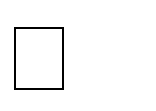 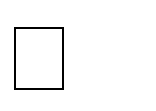 Осуществление упорядочения предметов и математических объектов (по длине, площади, вместимости, массе, времени). Описание явлений и событий с использованием величин. Распознавание моделей геометрических фигур в окружающих предметах. Обнаружение математических зависимостей в окружающей действительности. Разрешение житейских ситуаций, требующих умения находить геометрические величины (планировка, разметка). Выполнение геометрических построений. Выполнение арифметических вычислений. Прогнозирование результата вычисления, решения задачи. Планирование решения задачи, выполнение задания на измерение, вычисление, построение.  Сравнение разных способов вычислений, решения задачи; выбор рационального (удобного) способа. Накопление и использование опыта решения разнообразных математических задач. Пошаговый контроль правильности и полноты выполнения алгоритма арифметического действия (сложения, вычитания, умножения, деления), решения текстовой задачи, построения геометрической фигуры.  Поиск, обнаружение и устранение ошибок логического (в ходе решения) и арифметического (в вычислениях) характера. Поиск необходимой информации в учебной и справочной литературе. Сбор, обобщение и представление данных, полученных в ходе самостоятельно проведенных наблюдений, опросов, поисков. К концу обучения в начальной школе будет обеспечена готовность обучающихся к продолжению образования, достигнут необходимый уровень их математического развития: 1. Осознание возможностей и роли математики в познании окружающей действительности, понимание математики как части общечеловеческой культуры. Способность проводить исследование предмета, явления, факта с точки зрения его математической сущности (числовые характеристики объекта, форма, размеры, продолжительность, соотношение частей и пр.). Применение анализа, сравнения, обобщения, классификации для упорядочения, установления закономерностей на основе математических фактов, создания и применения различных моделей для решения задач, формулирования правил, составления алгоритма действия. Моделирование различных ситуаций, воспроизводящих смысл арифметических действий, математических отношений и зависимостей, характеризующих реальные процессы (движение, работа и т.д.). Выполнение измерений в учебных и житейских ситуациях, установление изменений, происходящих с реальными и математическими объектами. Прогнозирование результата математической деятельности, контроль и оценка действий с математическими объектами, обнаружение и исправление ошибок. Осуществление поиска необходимой математической информации, целесообразное ее использование и обобщение. Формирование УУД средствами учебного предмета  «Окружающий мир»  Основные содержательные линии предмета «Окружающий мир», определенные ФГОС НШ, представлены в учебниках двумя содержательными блоками «Человек и природа», «Человек и общество» (содержание блока «Правила безопасной жизни» раскрывается  в учебниках по мере изучения двух первых). Сравнительно новым содержательным компонентом ФГОС НШ являются личностные и универсальные (метапредметные) учебные действия.  Приведем примеры заданий, основная цель которых – формирование предметных, личностных и универсальных (метапредметных) способов действий по основной содержательной линии «Человек и природа» (наличие других аналогичных заданий обозначено нумерацией соответствующих страниц учебников 1-4 классов). 	 	Задания, основная цель которых:  - различать (узнавать) изученные объекты и явления живой и неживой природы;  проводить простейшую классификацию изученных объектов природы на основе их существенных признаков, составлять таблицы: Тема «Проверь себя». Растение живет, дышит, питается, размножается. Животное живет, дышит, питается, размножается,… В чем сходство и различие живых организмов? (1 кл., с.77) Тема «Проверь себя». Ученые научились разгонять тучи и создавать искусственные дожди. Можно ли в таких случаях считать, что дождь изделие человека? (1 кл., с.76) Тема «Цветковые растения». Как ты различаешь деревья, кустарники и травянистые растения? (2 кл., ч.1, с.73)  Тема «Какие части культурных растений используют люди?» Задание всем присутствующим  на заседании клуба: составить таблицу овощных, зерновых и бобовых растений своего края (2 кл. ч.1, с.92) Тема «Ищем ответы на вопросы в учебнике». Изучи таблицу. Объясни, как ее составили (2 кл., ч. 1, с.13) Тема «Свойств воды». Перепиши таблицу в тетрадь и занеси в нее результаты своих наблюдений (2 кл, ч.1, с.53)  Тема «Сколько живут растения?» Так в чем же сходство и различие однолетних, двулетних и многолетних растений? (2кл., ч.1, с.104) Тема «Разнообразие животных». Проверь по Оглавлению, сколько групп животных должно быть в схеме. Вернись на с.5. Назови каждое из изображенных животных. Укажи группу, к которой оно относится (2 кл, ч.2, с.8) Тема «Почва и ее состав». Вспомни прогулки в осенний лес, рассмотри рисунок и кусочек почвы и докажи, что почва тесно связывает в одно целое живую и неживую природу (3кл., ч.2, с.32) Тема «План местности». Назови все способы изображения земной поверхности, которые тебе известны. Какой способ самый подробный? Найди на плане села Мирного пляж. Расскажи, как дойди до него от дома Ивановых (3 кл, ч.1, с.30) Тема «Береги свои легкие». У каких из перечисленных организмов состав вдыхаемого и выдыхаемого воздуха отличается от нашего: у березы, дождевого червя, воробья? (4 кл., ч.2, с.35)  12) Тема «Могут ли  кусты бегать по степи?» Рассмотри семена (рисунки) разных растений. Какие «приспособления» имеют эти семена для своих путешествий? (4 кл., ч.1, с.172).  Аналогичные задания: 1 кл. с.6, 7, 18, 19, 20-23, 44…; 2 кл. ч.1: с.60, 108…; ч.2: с.5, 6, 8, 9, 14,…54,…; 3кл. ч.1: с.19, 21, 24, 27, 30, 38, 45,49, 53, 56,…; ч.2: с.5, 6, 7, 9, 10, 11, 12, 15, 17…; 4 кл. ч.1: с.54, 59, 64, 73,…; ч.2: с.9, 13, 25, 29…; описывать на основе иллюстрации или предложенного плана изученные объекты и явления живой и неживой природы, выделять их основные существенные признаки, выделять новое:  Тема «Учимся читать карту». Найди в нижней части физической карты России шкалу глубин и высот. Затем определи, какую глубину океанов и морей обозначает тот или иной цвет. Теперь найди Северный Ледовитый океан и его самые глубинные места, окрашенные в темносиний цвет. Определи их глубину. (3 кл, ч.1, с.26) Тема «Глобус – модель Земли». Прочитай про глобус – модель Земли. Этот материал тебе уже знаком. Но в нём есть и новые сведения. Выдели их (3 кл, ч.1, с.7) Тема «Поле и ее обитатели». Прочитай первые четыре абзаца. В основном этот материал вы обсуждали на заседаниях клуба во 2-м классе, но в нем есть и новые сведения. Вдели их (3 кл., ч.2, с.55) Тема «Зачем и как люди заботятся о почве».Задание для всех присутствующих на заседании школьного клуба: Подготовить план весенних работ на пришкольном участке и обсудить его на заседании клуба (3 кл., ч.2, с.39)  Тема «Ледяная зона». Задание для всех присутствующих на заседании школьного клуба: подготовить доклад об Арктике. Можно воспользоваться планом (предлагается готовый план) (4 кл, ч.1, с.65) Тема «Зона лесов». Помнишь ли ты план изучения природных зон? Перескажи его соседу по парте. Воспользуйтесь им при изучении зоны лесов (4 кл., ч.1, с.84).   Тема «Зона пустынь». Все растения пустыни умеют доставать, запасать, экономить пресную воду или «пить» соленую. Что лучше других умеют делать такие растения, как саксаул, кактус, солянка? (4кл., ч.1, с.109)  Аналогичные задания: 1 кл, с.28,29..; 2кл.ч.1: с.6, 11, 18, 58 и др.; ч.2: стр. 6, 9, 17, 18, 19, 25, 41 ….; 3 кл. ч.1: с.7, 16, 17, 19, 26,…; ч.2: с.5, 22, 23, 24, 35….; 4 кл., ч.1: с.55, 64, 65, 84,…; ч.2: с.13, 17, 18, 19, 32…; проводить несложные наблюдения и ставить опыты, используя простейшее лабораторное оборудование и измерительные приборы, следовать инструкциям и правилам   при проведении экспериментов, делать выводы на основании  полученных результатов:  1)Тема «Органы чувств». Проведи опыты и дай ответы. По каким признакам и с помощью каких органов чувств ты узнал(а), эти предметы? ( 1 кл., с.8-9) «Готовимся к школьной олимпиаде». Обрати внимание на комнатные растение, которые стоит около окна. Его листья обращены к свету. Поверни это растения листьями от окна. Оставь его в таком положении на 3 – 4 дня.  Как ты думаешь, что произойдет с листьями за эти дни? Через 3-4- дня вновь обрати внимание на положение листьев. Твое предположение подтвердилось? Объясни причину этого явления (2 кл., ч.1, с.71). Тема «Свойства воды». Используя инструкцию по проведению эксперимента, определи, какая вода течет у тебя дома: ПРОЗРАЧНАЯ, МУТНАЯ или СЛЕГКА МУТНАЯ (3 кл., ч.1, с.89). Тема «Самый большой орган чувств». Подними иголку со стола двумя пальцами. Затем тщательно вымой руки с мылом и насухо вытри. Попробуй теперь опять поднять иголку. Это будет не так-то просто сделать, потому, что ты смыл(а) липкую пленку. Не волнуйся – защитная пленка скоро образуется вновь (4 кл., ч.2, с.16) Тема «Познакомимся с дыхательной системой». Положи руку на грудь и глубоко вздохни. Ты заметил(а), что твоя грудная клетка расширилась? Теперь выдохни, и почувствуешь, как грудная клетка возвращается к своему обычному размеру. Ты только что ощутил(а) силу своих легких ( 4 кл., ч.2, с.29) 	 	Аналогичные задания: 1 кл.: стр. 8- 9, 27, 32, 35, 37, 42, 45,46, 58…;  2 кл. ч.1: стр. 15, 16,  21,-23, 45-50, 52-65 , 100…; ч.2:, стр. 14, 47, 48,…; 3 кл. ч.1: с.41, 48, 51, 54, 55, 59-63,66, 68, 77, 85-88, 92, 98, 102-1110, 114, 116; ч.2: с.9, 10, 22-25, 35-38,…; 4 кл. ч.1: с.55, 58,..    ч.2: с.16, 17, 29, 38, 41,.119, ..123, 124,..134, 139; - использовать словарь учебника (словари УМК), определители (гербарии) растений, дополнительный материал в Интернете в процессе изучения нового материала или при составлении плана  рассказа, доклада, презентации:  1)Тема «Условия жизни на планете Земля». Ты прочитал в Словарике, что такое атмосфера? Влияет ли атмосфера на жизнь Земли? Дочитай текст.  Выясни условия, необходимые для жизни на Земле (2 кл. ч.1, с.42) Тема «Зона пустынь». Все растения пустыни умеют доставать, запасать, экономить пресную воду или «пить» соленую. Что лучше других умеют делать такие растения, как саксаул, кактус, солянка? (4кл., ч.1, с.109) Тема «Про дельфинов».  Если хочешь больше узнать о дельфинах, найди дополнительный материал в интернете ( 4кл., ч.1, с.178) «Растения твоего края». По своим наблюдениям, а также используя гербарий растений своего края и краеведческую литературу, назови растения и животных своего края. Составь соответствующие таблицы ( 4 кл., ч.1,с.136) Тема «Что за зверь?». А каких еще животных пустыни ты знаешь? Если хочешь больше узнать о пустынях, найди дополнительный материал в Интернете (4 кл., ч.1, с.173) Аналогичные задания:  2 кл. ч.1: с. 7,14,15, 17, 18, 19, 20, 23, 29, 31, 40, 42, 95, 103,104, 106…ч.2: с. 8, 9, 10, 14, 16, 31, 32, 34, 35, 36, 37, 40, 51, 53, 59, 63, 82, 94, 96, 99, 104, 105, 106…; 3 кл. ч.1: с.9, 13, 14, 16, 23, 26, 28, 30, 35, 40, 44..; ч.2: с.12, 15, 16, 17, 18, 34, 43, 53, 57, 93, 108, 116, 132…; 4 кл. ч.1: с.49. 51, 72, 86, 110, 112, 115, 119,…168,…172 … ч.2: с.18…; - использовать при выполнении задания иллюстративный материал  учебника как план, иллюстрирующий последовательность сменяющих друг друга событий, как этапы постановки опытов или выполнения задания:  1)  Тема «Дикие животные».Расскажи по рисункам, как появляется на свет лягушка ( 1 кл, с.52). Расскажи по рисункам, как птицы заботятся о своих питомцах? (1 кл., с.53) 2)Тема «Холмы и овраги». Перед тобою рисунок образования оврага. Расскажи, как овраг образуется?(3 кл., ч.1, с.32) 3) Тема «Природа будет жить».Научно-популярная сказка Бориса Заходера «История гусеницы», которую вы читали на уроках литературного чтения, познакомила вас с тем, как развивается бабочка-крапивница. А знаешь ли ты, что и другие бабочки развиваются так же, как и крапивница? Рассмотри рисунки и расскажи о развитии бабочки-капустницы, кузнечика (3 кл. ч.2, с.98-99) Аналогичные здания: 1 кл.: форзацы, с.28, 29…52, 53…; 2 кл. ч.1: с.10, 11, 13, 15,…; ч.2: с.7,  9, 11…; 3 кл. ч.1: с.100  ч.2, с.62-63, 65-67, 71, 89, 104, 106, 109, 124, 122, 140…; 4 кл., ч.1: с.90, 95, 99, 105,117,… ч.2: с.26...; - использовать готовые модели (условные знаки, глобус, план, план-карта, карта) для наблюдений, объяснения явлений природы, выявления признаков и свойств объектов: 1) Тема «Готовимся к школьной олимпиаде». Поверхность Земли на карте обозначена условными знаками, Какие условные обозначения потребуются для составления карты вашего края (3 кл., ч.1, с.42). Почему в коридоре школы должен обязательно висеть план школьного здания? (3 кл., ч.1, с.42) Тема «План местности». Используя план местности села Мирного, расскажи соседу по парте, как ему дойди от школы до метеостанции. А он расскажет тебе, чем отличается план села Мирного от рисунка этого села. Как на плане показаны направления на север и на юг? (3 кл., ч.1, с.30) Тема «Что такое погода? Рассмотри условные знаки на с.122 для ведения «Дневника наблюдений» за погодой. Составьте с соседом по парте план наблюдений за изменениями погоды. Запишите погоду сегодняшнего дня с помощью условных знаков (3 кл., ч.1, с.121) 4) Тема «Свойства полезных ископаемых». План изучения свойств известняка (предлагается план изучения) (3 кл., ч.2, с.22). План изучения свойств мрамора (предлагается план изучения) (3 кл., ч.2, с.23). План изучения свойств глины и песка (предлагается план изучения) ( 3 кл., ч.2, с.24-25) 5)Тема «Как мы воспринимаем окружающий мир». Четвертое заседание клуба. Задание для каждого из членов клуба: познакомиться с планом работы клуба на месяц, подготовить для учащихся вторых и третьих классов доклад об одном из органов чувств. Можешь придерживаться такой последовательности изложения: 1)название органа чувств; 2) значение этого органа для жизни человека (или что человек чувствует с его помощью); 3)строение органа; 4)предупреждение заболевание органа (4кл., ч.2, с. 43) Аналогичные задания: 1кл., условные обозначения: «наблюдение», «опыт», «выскажи предположение», «работа в парах», «Будь осторожен!»; 2 кл., ч.1: с.13, 16, 31,…; ч.2: с.35-38…; 3 кл. ч.1: с.9, 10, 14, 22, 23, 24, 27…..122, 123…; ч.2: с.22, 23, 24, 126, 128 ; ч.2,с.132…; 4 кл. ч.1: с.59, 66, 80, 83, 84, 112, 122, 162…; ч.2: с.45…; - обнаруживать простейшие взаимосвязи между живой и неживой природой, использовать их для объяснения бережного отношения к природе (осознать ценность природы и необходимость нести ответственность за ее сохранение): Тема «Как связаны живая и неживая природа Земли». Одноклассники Маши на уроке обсуждали, как связаны неживая и живая природа. Прочитай примеры, которые они привели. Можешь ли ты рассказать о своих наблюдениях? (3 кл., ч.1, с.35-38) Тема «Как связаны живая и неживая природа Земли». Члены школьного клуба «Мы и окружающий мир» проследили связи между неживой и живой природой на примере своего родного края. Прочитай их письмо. Приведи примеры из своих наблюдений за живой и неживой природой своего края. ( 3 кл., ч.1, с.39-41) Тема «Почему надо беречь полезные ископаемые?» Уважаемые члены клуба «Мы и окружающий мир», в чем заключатся ваше бережное отношение к расходованию полезных ископаемых? (3 кл., ч.2, с.29) Тема «Луг и человек». Почему косилка  при скашивании трав должна идти от центра к краю луга, а не о края луга к центру? (3кл., ч.2, с.82). Тема «Луг и человек». Вместе с членами клуба внеси в Красную книгу вашего края (которую они составляют) названия растений и животных луга, которые нуждаются в охране (3кл., ч.2, с.82).         Тема «Солнечная система». Костя считает, что надо изучать Вселенную, так как наша планета неотделима от мира Космоса и развивается по единым с ней законам природы. Это необходимо еще и потому, что у людей Земли есть ответственность перед будущим Вселенной. Мы должны сохранять самое удивительное явление Вселенной – ЖИЗНЬ – на одной из ее крохотных песчинок – Земле. Как ты думаешь, Костя прав?(4 кл., ч.1, с.53) Аналогичные задания: 1 кл.: с.30, 31, 38, 39, 50-51…; 2 кл. ч.1: с.6-8, 41, 43, 63, 82, 83,…: ч.2: с.8, 11, 14, 31…; 3 кл. ч.1: с.87, 91, 92, 93, 94,..ч.2: с.26, 27, 29, 87…; 4 кл., ч.1: с.73, 83, 92, 94, 103…;  - определять характер взаимоотношений человека с природой, находить примеры влияния этих отношений на природные объекты, на здоровье и безопасность человека (соблюдать  правила экологического поведения в быту):  1) Тема «Растения». А какие лекарственные растения растут в твоем крае? Рассмотри рисунок слева. Какие лекарственные растения помогут оказать первую помощь в этом случае (1 кл., с.60) 2) Тема «Свойства воды в твердом состоянии». Поверхность льда гладкая и сколькая. ГОЛОЛЕД – опасное для людей явление неживой природы. Можно поскользнуться, упасть и получить травму. Прочитай советы врача Тамары Егоровны и обсуди их на заседании клуба (3 кл. ч.1, с.70) Тема «Безопасное поведение в лесу». Восьмое заседание клуба. Задание для всех присутствующих: составить для первоклассников правила безопасного поведения в лесу (клещи, встреча с животными) (3 кл. ч.2, с.74) Тема «Воздух – это смесь газов». Классную комнату во время перемен проветривает дежурный, открывая форточки. А кто же «проветривает» атмосферу Земли ? (3 кл. ч.1, с.101) 5) Тема «Расти здоровым». От чего зависит здоровье человека? Рассмотри схему. Дополнить тебе ее поможет Оглавление (2 кл. ч.2, с.54) Тема «Готовимся к школьной олимпиаде». Евдокия Васильевна рассказала членам клуба «Мы и окружающий мир» интересный исторический случай. Однажды к известному естествоиспытателю Чарльзу Дарвину пришли за советом фермеры. Они хотели узнать, как повысить урожай семян клевера. Ученый посоветовал: «Разведите как можно больше кошек». Дарвин имел в виду, что цветки клевера опыляются шмелями, норки которых разоряют мыши. Но при чем тут кошки? (3 кл. ч.2, с.138) Тема «Надо ли охранять болота?» Люди думали, что осушая болота, они не только расширяют земельные угодья, но и помогают природе. Так ли это? (3 кл., ч.2, с.83) Тема «Готовимся к школьной олимпиаде». Почему использование саксаула для отопления жилищ можно считать экологическим преступление? (4 кл., ч.1, с.122) Аналогичные задания: 1 кл.: с.60, 61, 62, 63…; 2 кл. ч.1: с.47, 56 ,69 ,70..;3 кл., ч.1: с.67, 69, 87,… ч.2: 26, 39, 79, 83, 94, 97; 4 кл., ч.1, с.120, 122, 180… ч.2: с.33, 47…; –   Использовать знания о строении и функционировании организма человека для сохранения и укрепления своего здоровья; осознанно выполнять режим дня, оказывать первую помощь при несложных несчастных случаях: Тема «Про тебя». Рассмотри рисунок на странице 45. Назови части тела человека. Как и с помощью чего человек перемещается по суше и в воде? ( 2 кл, ч.2, с.44) Тема «Берегись простуды!» Рассмотри рисунок на с.77.Расскажи по рисунку, какие правила гигиены надо соблюдать? ( 2 кл. ч.2, с.78) 3)Тема «Советы врача». Как помочь человеку, если он ничего не сломал, но у него из носа идет кровь? Отклонить голову назад? НИ В КОЕМ СЛУЧАЕ!... ( 4 кл, ч.2,с.66) 4) Тема «А не хочешь ли ты стать выше ростом?» Проделай небольшой эксперимент… (4 кл.,ч.2, с.128)  Аналогичные задания: 2 кл. ч.2: с.44,  45, 47, 64, 65 …; 4 кл. ч.2: с.21, 23, 64, 65, 128, 129, 139, 131, 132, 133, 134 ,135, 136, 137, 139, 141 Приведем примеры заданий (учебники 1-го – 4-го кл.) по основным содержательным линиям блока «Человек и общество», основная цель которых – формирование как предметных, так  личностных и универсальных (метапредметных) способов действий. (По каждому пункту будут приведены типичные примеры. Наличие подобных заданий обозначено нумерацией соответствующих страниц учебника по каждому классу). Задания, основная цель которых научить школьника: - работать с картой: находить и показывать на карте Российскую Федерацию, Москву – столицу России, г. Санкт-Петербург, свой регион, главный город своего региона, города Золотого кольца, сухопутные и морские границы России; показывать и называть страны, граничащие с Россией и др. : Тема «Имя города, села поселка». Ты посылаешь письмо в школьный клуб «Мы и окружающий мир». Что ты указываешь после имени отправителя и имени получателя? (2кл., ч.2, с.93) Тема «Рождение города». Найди и покажи соседу по парте на физической карте России Финский залив Балтийского моря. А он определит с помощью условных обозначений поверхность местности, на которой расположен город Санкт-Петербург  (3 кл., ч.2,с.128) 3) Тема «Полезные ископаемые твоего края». Рассмотри карту полезных ископаемых России на с.134 – 135. Какими условными знаками обозначены на карте различные полезные ископаемые?  Определи положение твоего края на этой карте. Какие полезные ископаемые добывают в твоем крае? ( 4 кл. ч.1, с.133) 4)Тема «Значение лесов».  Рассмотри рисунок-схему на стр.72. Составь по рисунку-схеме план рассказа о значении такого природного сообщества, как лес» (3 кл., ч.2, с.71) Аналогичные задания: 1 кл. -  Карта Российской федерации – как иллюстрация строк Гимна: «От южных морей до полярного края раскинулись наши поля и луга.»( с.65-71); 2кл. ч.2: с.93, 94…; 3 кл. ч.2: 1-й форзац - карта «Золотое кольцо России», 2-й форзац – план-карта СанктПетербурга , с. 128, 132, 133…; 4 кл. ч.1: с.8, 9, 134-135, 136, 142, 143 ,144, 146-147,….ч.2: с.69, 70-71, 90…; - различать государственную символику РФ, символику городов России, описывать достопримечательности Москвы, Санкт-Петербурга, городов «Золотого Кольца», своего края: Тема «День Конституции России». Рассмотри на странице 116 Государственный герб России. Назови его цвета. Какие фигуры на нем изображены? (2 кл.,ч.2, с.115) Тема «Золотое кольцо России». Посмотри стр. 110—120 этого учебника и назови соседу по парте, в каких городах мы «побываем», присоединившись к автобусной экскурсии, в которой участвовали Маши и Миша Ивановы, Костя Погодин, Таня Перова и другие ребята из школы. А сосед по парте, прежде чем отправляться в путешествие по «Золотому Кольцу», отметит предполагаемый  маршрут на плане-карте, находящейся в тетради для самостоятельных работ (3 кл, ч.2, с.109) Тема «Золотое кольцо России». Как ты думаешь, фотография какого города  Золотого кольца украшает начало главы «Путешествие в прошлое? В каких городах, кроме Москвы, есть кремли? (3 кл, ч.2, с.123) Тема «Путешествие по Санкт-Петербургу» (десятое заседание клуба).   Задание всем присутствующим на заседании школьного клуба: рассмотрите на форзаце план-карту города, отметьте на плане-карте в тетради для самостоятельных работ те места, которые хотелось бы посетить во время экскурсии по городу. Найди на плане-карте города Петропавловскую площадь, где установлен памятник основателю города – Петру I. Рассмотри герб Санкт-Петербурга. Какой из якорей означает, что город – речной порт, а какой говорит о том, что город имеет выход к морю? О чем говорит скипетр в центре герба? - Найдите на плане-карте Адмиралтейство. Рассмотрите, как расположена эта крепость по отношению к реке Неве. Найди на плане-карте Домик Петра, а напротив него, через реку, Летний дворец царя. Он находится в том месте, где берет свое начало река Фонтанка(3 кл., ч.2, с.124 - 136)   Аналогичные задания: 2 кл. ч.2: форзац «Золотое кольцо России» с иллюстрациями гербов каждого из городов; форзац « План карта г.Санкт-Петурбурга (XYIII в.)»; с.112, 114, 116, 117, 120…; 3 кл. ч.2: с.109, 112, 115, 117, 123…; 4 кл., ч.2: с.69-71. различать прошлое, настоящее и будущее, соотносить изученные исторические события с датами (ориентироваться в важнейших для страны событиях), конкретную дату с веком; находить место изученных событий на «ленте времени»: Тема «Имя города, села поселка». На рисунке ты видишь, как строилось село Мирное. Почему ему дали такое имя? Чем необычно старое написание названия? На письмах, которые получали сельчане от родных и друзей, было написано: «В село Мiрное» (2 кл, ч.2, с.95) Тема «История Московского Кремля». Как ты думаешь, почему Кремль со временем оказался в центре столицы? (2 кл, ч.2, с.98) Тема «Общий дедушка». Кого из родственников называют прадедушкой? Кто был прадедом Ивана III, построившего более 500 лет тому назад Московский Кремль из красного кирпича? (2 кл., ч.2, с.109) Тема «Лента времени». Рассмотри рисунок и схему. Расскажи соседу по парте, что изображено на этой схеме. А он объяснит тебе, почему ее можно назвать лентой времени одного года(3 кл, ч.2, с.104) Тема «Лента времени». Безусловно, ты знаешь, в какое время года ты родился (лась)и в каком году. А можешь ли ты сказать, в каком веке это было? (3 кл, ч.2,с.105) Тема «Лента времени».Рассмотри ленту времени и расскажи соседу по парте, в каком веке произошли эти события. А он напомнит тебе имена великих князей, с которыми эти события связаны(3 кл, ч.2, с.106) Тема «Древние славяне». Найди в прочитанном тексте параграфа те абзацы, где говорится, что жизнь древних славян тесно связана с природой и зависит от нее (4 кл., ч.1,с.14) Тема «Древние славяне».  Сколько веков отделяет  время возведения первых стен Московского Кремля от нашего века? Кого считают основателем Москвы? Какие более древние города ты знаешь? (4 кл, ч.1, с.7) Тема «Первые Московские князья». Рассмотри свиток на с.37. Назови годы правления первого московского князя – Даниила Александровича, московских князей – Ивана Даниловича (Калиты) и его внука Дмитрия Донского (4 кл., ч.1, с.36) Аналогичные задания: 3 кл.,ч.: с.106, 107, 108, 112, 115, 117, 123, 126…; 4 кл.ч.1: с.7, 8, 9, 11, 14…; - используя дополнительные источники информации (словарик учебника, словари русского языка УМК, интернет, книги из школьной библиотеки, материалы краеведческого музея и др.), находить факты, относящиеся к образу жизни, обычаям и верованиям наших предков. Страницы, содержащие адреса дополнительного материала в Интернете: 2 кл., с.122, Тема «Верование древних славян»; 3 кл., с.187,  Тема «Верование древних славян», Тема«Праздники древних славян»  (адреса в Хрестоматии); 4 кл., с.187,  Тема «Начальная русская летопись», Тема«Верование древних славян», Тема «Праздники древних славян»,Тема «Древняя Русь».   - оценивать характер взаимоотношения людей в различных социальных группах (школьный коллектив, семья, общество): Задания по форзацу учебника: 1-го класса: «Правила поведения в школе»; 2-го класса, ч.1: «Правила поведения  в классном коллективе»; 2-го класса, ч.2: «Взаимопомощь в семье». Рассмотри рисунок. Как дедушку Ваню могут поздравить живущие далеко родственники? (2 кл, ч.2, с.107) 3)Тема «Экскурсия в город».  Открой последнюю страницу учебника. Прочитай в какой типографии он  напечатан. В каком городе она расположена. Обсуди с соседом по парте, почему типографии важны для всей страны (2 кл, ч.2,с.105) 4)  Тема «Поверхность и водоемы твоего края». А что можешь сделать ты? Обсудите план мероприятий по охране поверхности земли родного края. Включите его в общий план школьных мероприятий по охране окружающей среды  (4 кл., ч.1, с.132) - соблюдать правила личной безопасности и безопасности окружающих, понимать необходимость здорового образа жизни: Тема «Правила безопасного поведения в городе» (1 кл., с.72-73)   Тема «Экскурсия в город».  Какие правила надо соблюдать во время экскурсии в город?( 2 кл., ч.1, с.104) Тема «Твоя безопасность на улице» (двенадцатое заседание клуба). Задание всем присутствующим: составить правила безопасного поведения на улице и правила действий в опасных ситуациях (2 кл., ч.2, с.80) Тема «Твоя безопасность дома». В квартире многоэтажного дома тебя ждут родители. Ты подходишь к подъезду. Можно ли сказать, что все опасности уже позади? (2 кл., ч.2, с.87) 5) Тема «Готовимся к школьной олимпиаде». Ваша семья пошла в лес, расположенный к северу от села. В каком направлении вы будете возвращаться домой? Сверь показания природных ориентиров с показаниями компаса (3 кл., ч.1, с.42) 6) Тема «Готовимся к школьной олимпиаде». Во время еды пища изо рта попадает в глотку. От глотки по трахее воздух направляется к легким. Зная все это, что ты должен посоветовать первокласснику, который весело смеется в школьной столовой с набитым пищей ртом?» (4 кл., ч.2,с.68) Аналогичные задания:2 кл. ч.2: с.80, 81, 82, 83, 84, 85, 86, 87, 88, 89, 90, 92…; 4 кл. ч.2: с.19, 23, 33, 34, 35, 42, 47, 61, 64, 65, 66…; - воспитывать пиетет к культовым сооружениям и уважение к чувствам верующих людей  Тема «Золотое кольцо России»  – Неужели мы никогда не увидим фрески Гурия Никитина и Силы Савина? – огорчился Миша. – Увидим! Но не в Ярославле, а в Костроме! – успокоили Мишу Людмила Андреевна. – Ведь они костромские художники. Там мы их фрески и посмотрим (3 кл., ч.2, с.117) Тема «Вера в Единого Бога и сохранение традиционной обрядовости». Почему люди, которые признают Единого Бога (христиане, мусульмане, иудеи), ходят в разные храмы? Так, например, друзья Маши и Миши вместе с родителями ходят в христианский храм. Они верят в Иисуса Христа. А дедушка и бабушка Рашида, друга Кости, ходят в мечеть. Они верит в Аллаха. Родители Сени ходят в Синагогу и верят во Всевышнего Бога. А у Тани Перовой прабабушка живет в Бурятии. Она поклоняется Будде и ходит в буддийский храм ( 4 кл., ч.1, с.39,40)  3 кл., ч.2: с.108-122. 4 кл., ч.1: с.39-49; с. 185-186  Иллюстрации: Храмовый комплекс в Москве, в районе Владикино, включающий храмы трех религий. Конец XX века (с.40-41). Памятники иудейской культуры XIX век (с.46). Памятники буддийской культуры. Индия, Аджанта  VI –  VII века (с.46). Памятник христианской культуры. Начало XY века (с.47). Памятники мусульманской культуры. VII и XVIвека (с.47) - проявлять уважение и готовность выполнять совместно установленные договоренности и правила (в том числе правила общения со взрослыми и сверстниками в официальной обстановке школы): 1) Тема «Дорогой друг!» Разработка и установка предупредительных знаков с целью охраны окружающей среды (1 кл., с.62-63) 2)Тема «День Конституции России». Ты уже учишься во 2-м классе и знаешь права и обязанности школьника. Как ты понимаешь свое право на отдых? Можно ли не делать уроки, если не хочется  (2кл, ч.2, с.114) 3) Тема «День Конституции России». О каких правах, записанных в Конституции, ты можешь рассказать? (2кл, ч.2, с.115) Формирование УУД средствами учебного предмета «Технология» Личностные действия  обеспечивают ценностно-смысловую ориентацию учащихся (знание моральных норм, умение соотносить поступки и события с принятыми этическими принципами, умение выделить нравственный аспект поведения) и ориентацию в социальных ролях и межличностных отношениях. Применительно к учебной деятельности следует выделить три вида личностных действий: личностное, профессиональное, жизненное самоопределение(Уч. с. 4-5; с. 10-11, с. 13, с.18, с. 20, с. 26-28, с. 68-69, с. 73, с. 89, с. 70-71, с. 102-103, с. 108-109, с. 119 ); смыслообразование, т. е. установление учащимися связи между целью учебной деятельности и ее мотивом, другими словами, между результатом учения и тем, что побуждает деятельность, ради чего она осуществляется. Ученик должен задаваться вопросом: какое значение, какой смысл имеет для меня учение? — и уметь на него отвечать(Уч. с. 4-5; с. 22-23, с. с. 13, с. 19; с. с. 29, с. 32, с. 37, с. 54-57; с. 66-67, с. 68-69, с. 73, с. 85-87, с. 84, с. 95); нравственно-этическая ориентация, в том числе и оценивание усваиваемого содержания (исходя из социальных и личностных ценностей), обеспечивающее личностный моральный выбор. (Уч. с. 4-5; с. 10-11, с. 13, с.18, с. 20, с. 26-28, с. 68-69, с. 73, с. 89, с. 70-71, с. 102-103, с. 108-109, с. 119 ); Метапредметные: Коммуникативные действия обеспечивают социальную компетентность и учет позиции других людей, партнеров по общению или деятельности; умение слушать и вступать в диалог; участвовать в коллективном обсуждении проблем; интегрироваться в группу сверстников и строить продуктивное взаимодействие и сотрудничество со сверстниками и взрослыми. К коммуникативным действиям относятся: планирование учебного сотрудничества с учителем и сверстниками - определение цели, функций участников, способов взаимодействия (на всех уроках); постановка вопросов - инициативное сотрудничество в поиске и сборе информации (Уч. с. 6-7, с. 12, с. 13, с. 20, с. 56-57, с. 85, с. 86-87, с. 102-103, с. 122-123, с. 22-23,  с. 124-125); управление поведением партнера -  контроль, коррекция, оценка его действий (Уч. с. 14-15, с. 22-23, 29, с. 38-39, с. 85. с. 86-87, с. 100-101); Регулятивные действия обеспечивают учащимся организацию их учебной деятельности. К ним относятся: целеполагание как постановка учебной задачи на основе соотнесения того, что уже известно и усвоено учащимся, и того, что еще неизвестно(Уч. с. 13, с. 20, с. 32,  с. 38-39, с. 42-43, с. 64-65, с. 70-71, с. 73-75, с. 76-77, с. 86-87, с. 88, с. 89, с. 92-93, с. 94, с. 95, с. 98-99, с. 102-103, с. 110-111, с. 112-113, с. 116-118, с. 120-121); планирование - определение последовательности промежуточных целей с учетом конечного результата; составление плана и последовательности действий(Уч. с. 13, с. 20, с. 32, с. 38-39, с. 42-43, с. 64-65, с. 70-71, с. 73-75, с. 76-77, с. 86-87, с. 88, с. 89, с. 92-93, с. 94, с. 95, с. 98-99, с. 102-103, с. 110-111, с. 112-113, с. 116-118, с. 120-121); контроль в форме сличения способа действия и его результата с заданным эталоном с целью обнаружения отклонений и отличий от эталона(Уч. с. 21, с. 34, 35, с. 52-53, с. 62-63, с. 70-71, с. 79, с. 82-84, с 85-87, с. 90-91, с. 100-101, с. 104-105, с. 120-121);  коррекция  -  внесение необходимых дополнений и корректив в план, и способ действия в случае расхождения эталона, реального действия и его результата (на каждом уроке); оценка  -  выделение и осознание учащимся того, что уже усвоено и что еще нужно усвоить,  осознание качества и уровня усвоения (Уч. с. 21, с. 34, 35, с. 52-53, с. 62-63, с. 70-71, с. 79, с. 82-84, с 85-87, с. 90-91, с. 100-101, с. 104-105, с. 120-121);  Познавательные универсальные действия включают: общеучебные, логические, а также постановку и решение проблемы. Общеучебные универсальные действия: самостоятельное выделение и формулирование познавательной цели (Уч. с.4-12, с. 20, с. 25, с. 37, с. 56-57,с. 68-69, с. 72. с. 82-83, с. 86-87, с. 102-103, с. 106-107, с. 110-111, с. 114-115, с. 116-118, с. 122-125); структурирование знаний (Уч. с. 21, с. 34, 35, с. 52-53, с. 62-63, с. 70-71, с. 79, с. 82-84, с 85-87, с. 90-91, с. 100-101, с. 104-105, с. 120-121); осознанное и произвольное построение речевого высказывания в устной и письменной форме (на каждом уроке); постановка и формулирование проблемы, самостоятельное создание алгоритмов деятельности при решении проблем творческого и поискового характера  (Уч. с.4-12, с. 20, с. 25, с. 37, с. 56-57,с. 68-69, с. 72. с. 82-83, с. 86-87, с. 102-103, с. 106-107, с. 110-111, с. 114-115, с. 116-118, с. 122-125); Логические универсальные действия: — анализ объектов с целью выделения признаков (существенных, несущественных) (Уч. с. 1617, с. 20, с. 37, с. 42-43, с. 56-57, с. 76-77, с. 80-81, с. 112-113); — синтез — составление целого из частей, в том числе самостоятельное достраивание с восполнением недостающих компонентов ( Уч. с. 19, с. 21, с. 22-23, с. 26-28, с. 34, с. 35, с. 54-55, с. 60-61, с. 79, с. 82-83, с. 85, с. 88, с. 90-91, с. 94, с. 96-97, с. 100-101, с. 119); — подведение под понятие, выведение следствий ( Уч. с. 12, с. 16-17, с. 19, с. 20, с. 24, с. 25, с. 32, с. 38-39, с. 42-43, с. 56-57, с. 76-77, с. 98-99, с. 116-118); — установление причинно-следственных связей (Уч. с. 106-107, с.13, с. 42-43); — построение логической цепи рассуждений (Уч. с. 6-7, с. 10-11, с. 12, с. 14-15, с. 19, с. 22-23, с. 29, с. 30-31, с. 74-75, с. 95, с. 102-103, с. 106-107); Постановка и решение проблемы: — формулирование проблемы (на каждом уроке); — самостоятельное создание способов решения проблем творческого и поискового характера (Уч. с. 110-111, с. 119, с. 106-107, с.  86-87, с. 76-77, с. 66-67, с. 29, с. 52-53, с. 58-59, с. 20, с. 2425, с. 13). Формирование УУД средствами учебного предмета «ИЗО» Познавательные универсальные действия включают: общеучебные, логические, а также постановку и решение проблемы. Общеучебные универсальные действия: — самостоятельное выделение и формулирование познавательной цели(Уч. с. 33, Т. с. 6-7; Уч. с. 35-36, 54, 104-106, Т. с.16-17;Уч. с. 69, 48, Т. с. 20-21; Уч. с.33, 44, Т. с. 33, 49; Уч. с.24, 26, Т. с. 34-36; Уч. с. 35-36, 106; Т. с.12-13, 47-48; Уч. с.73-78, Т. с. 43-44; Уч. с. 104-105, 35-36, Т. с. 38-40; Уч. с. 96-101, Т. с. 50-51; Уч. с. 41-42, 26-27, Т. с. 44, 56; Уч. с. 108-39, Т. с. 6-8, 54-55, 58-59; Уч. с. 69, Т. с. 56-57, Уч. с. 44, Т. с. 60-61); — поиск и выделение необходимой информации; применение методов информационного поиска, в том числе с помощью компьютерных средств(на каждом уроке, где работаем с учебником и тетрадью); — структурирование знаний (Уч.с.102-108, 54; Т.с.3;Уч.с.33; Т.с. 6-7 ;Уч. с. 35-36, с. 104-106, Т. С12-15; Уч. с.15, Т. с. 18-19;Уч. с. 16-18, Т. с. 25-28;Уч. с.16-18, Т. с. 29-30;Уч. с. 33,44,Т. с.33, 49;Уч. с. 66-69, Т. с.33, 49;Уч.с. 96-101, Т. с. 41, с. 50-51;Уч. 35-36, 106, Т. с.12-13, 47-48; Уч. с. 96-101, Т. с. 50-51; Уч. с. 41-42, 26, 27; Т. с. 44, 56.); — осознанное и произвольное построение речевого высказывания в устной и письменной форме(Уч. с. 10, Т. с.1- 2;Уч. с. 102-108, 54, Т. с.3; Уч. с.35-36, 54,104-106, Т. с.16-17; Уч. с.3536, Т. с.16-17; Уч.с. 15, Т. с. 18-19; Уч. с. 48-56, 69, Т. с. 31-32; Уч. с. 58-62, Т.с. 36-37;Уч. с. 73-79, Т. с. 45-46;Уч. с. 96-101, Т. с. 50-51; Уч. с.69, Т. с. 56-57; Уч. с. 44, Т. с. 60-61); — рефлексия способов и условий действия, контроль и оценка процесса и результатов деятельности(Уч. с. 102-108, 54, Т. с. 3; Уч. с. 15, 69-73, Т. с.22-24; Уч. с. 35-36, 104-106, Т. с. 12-15; Уч. с. 69,  48, Т. с. 20-21; Уч. с. 16-18, Т. с. 25-28, 29-30; Уч. с. 24, 26, Т. с. 34-36; Уч. с. 66-69, Т. с. 33, 49; Уч. с. 58-62; Т. с. 36-37; Уч. с. 96-101, Т. с. 41, 50-51; Уч. с. 35-36, 106, Т. с. 12-13, 47-48; Уч. с. 96-101, т. с. 50-51; Уч. с. 79-82, Т. с. 56-57; Уч. с. 41-42, 26-27, Т. с. 44, 56; Уч. с. 18-23, Т. с. 60-61; Уч. с. 44, Т. с. 60-61 ); — смысловое чтение как осмысление цели чтения и выбор вида чтения в зависимости от цели; извлечение необходимой информации из прослушанных текстов различных жанров; определение основной и второстепенной информации; свободная ориентация и восприятие текстов художественного, научного, публицистического и официально-делового стилей; понимание и адекватная оценка языка средств массовой информации (на всех уроках, где используется учебник, тетрадь, и т. д.); — постановка и формулирование проблемы, самостоятельное создание алгоритмов деятельности при решении проблем творческого и поискового характера(Уч. с. 33, Т. с. 6-7; Уч. с. 35-36, 54, 104-106, Т. 16-17; Уч. с. 15, Т. с. 18-19; Уч. с. 33, 44, Т. с.33, 49; Уч. с. 24-26, Т. с. 34-36; Уч. с. 96-101, Т. с. 41; 50-51; Уч. с. 106, Т. с. 12-13; Уч. с. 73-79, Т. с. 45-46; Уч. с. 96-101, Т. с. 50-51; Уч. с. 41-42, 26-27, Т. с. 44-56). Особую группу общеучебных универсальных действий составляют знаково-символические действия: — моделирование - преобразование объекта из чувственной формы в модель, где выделены существенные характеристики объекта (пространственно-графическая или знаково-символическая) (уч. с. 44, Т. с. 60-61; Уч. с. 18-23, Т. с. 60-61; Уч. с. 41-42, 26-27, Т. с. 44, 56; Уч. с. 79-83; Уч. с. 104-105, 35-36, Т. с. 38-40; Уч. с. 73-78, Т. с. 43-44; Уч. с. 35-36, 106, Т. с. 12-13, 47-48; Уч. с. 96-101, Т. с. 50-51; Уч. с. 24. 26, Т. с. 34-36; Уч. с. 33, 44, Т. с. 33, 49; Уч. с. 16-18, Т. с. 29-30; Уч. с. 15, т. с.  18-19; Уч. с. 69-73, Т. с. 22-24; Уч. с. 33, Т. с. 6-7); — преобразование модели с целью выявления общих законов, определяющих данную предметную область. (уч. с. 44, Т. с. 60-61; Уч. с. 18-23, Т. с. 60-61; Уч. с. 41-42, 26-27, Т. с. 44, 56; Уч. с. 79-83; Уч. с. 104-105, 35-36, Т. с. 38-40; Уч. с. 73-78, Т. с. 43-44; Уч. с. 35-36, 106, Т. с. 12-13, 47-48; Уч. с. 96-101, Т. с. 50-51; Уч. с. 24. 26, Т. с. 34-36; Уч. с. 33, 44, Т. с. 33, 49; Уч. с. 16-18, Т. с. 29-30; Уч. с. 15, т. с.  18-19; Уч. с. 69-73, Т. с. 22-24; Уч. с. 33, Т. с. 6-7); Логические универсальные действия: — анализ объектов с целью выделения признаков (существенных, несущественных) (практически на каждом уроке); — синтез — составление целого из частей, в том числе самостоятельное достраивание с восполнением недостающих компонентов (Уч. с. 102-108, 54; Т. с. 3; Уч. с .15, 69-73, Т. с. 2224; Уч. с. 35-36, 104-106, Т. с. 12-15; Уч. с. 15, Т. с. 18-19; Уч. с 48, 69, Т. с. 20-21;Уч. с. 16-18, Т. с. 25-28; Уч. с. 36-40, 54, 104-106, Т. с. 3-5 и т. д.)  — выбор оснований и критериев для сравнения, сериации, классификации объектов(Уч. с. 33, 44, Т. с. 49, 33; Уч. с.66-69, Т. с.33, 49; Уч. с. 96-101, Т. с. 50-51; Уч. с. 106, Т. с. 12-13; Уч. с. 3536, 106, Т. с. 12-13, Т. с. 47-48 ); — подведение под понятие, выведение следствий(Уч. с. 104-105, 35-36, Т. с. 38-40; Уч.с. 79-82), Т. с. 56-57; Уч. с. 41-42, 26-27, Т. с. 44, 56; Уч. с. 69, Т. с. 56-57 ); — установление причинно-следственных связей(Уч. с. 104-105, 35-36, Т. с. 38-40; Уч.с. 79-82), Т. с. 56-57; Уч. с. 41-42, 26-27, Т. с. 44, 56; Уч. с. 69, Т. с. 56-57); — построение логической цепи рассуждений(Уч. с. 79-82, Т. с. 56-57; Уч. с. 96-101, Т. с. 50-51; Уч. с. 35-36, 106, Т. с. 12-13, 47-48 ) ; — доказательство(Уч. с. 73-78,Т. с.  43-44; Уч. с. 96-101, Т. с. 50-51; Т. с. 41; Уч. с. 66-69. Т. с. 33, 49; Уч. с. 48-56, 59, Т. с. 31-32); — выдвижение гипотез и их обоснование(Уч. с. 48-56, 69 Т. с. 31-32; Уч. с. 16-18, Т. с. 29-30; Уч. с. 69, 48. Т. с. 20-21) Регулятивные действия обеспечивают учащимся организацию их учебной деятельности. К ним относятся: — целеполагание как постановка учебной задачи на основе соотнесения того, что уже известно и усвоено учащимся, и того, что еще неизвестно (Уч. с. 104-105, 35-36, Т. с. 38-40; Уч.с. 79-82), Т. с. 56-57; Уч. с. 41-42, 26-27, Т. с. 44, 56; Уч. с. 69, Т. с. 56-57); — планирование — определение последовательности промежуточных целей с учетом конечного результата; составление плана и последовательности действий(на каждом уроке); — контроль в форме сличения способа действия и его результата с заданным эталоном с целью обнаружения отклонений и отличий от эталона (рисование с натуры; декоративно-прикладное искусство; рисование на тему); — оценка — выделение и осознание учащимся того, что уже усвоено и что еще нужно усвоить, осознание качества и уровня усвоения (на каждом уроке). Личностные действия обеспечивают ценностно-смысловую ориентацию учащихся (знание моральных норм, умение соотносить поступки и события с принятыми этическими принципами, умение выделить нравственный аспект поведения) и ориентацию в социальных ролях и межличностных отношениях. Применительно к учебной деятельности следует выделить три вида личностных действий: — личностное, профессиональное, жизненное самоопределение(Уч. с. 10, Т. с. 1-2; Уч. с. 48,  69, Т. с. 20-21; Уч. с. 58-62, Т. с. 36-37); — смыслообразование, т. е. установление учащимися связи между целью учебной деятельности и ее мотивом, другими словами, между результатом учения и тем, что побуждает деятельность, ради чего она осуществляется; — нравственно-этическая ориентация, в том числе и оценивание усваиваемого содержания (исходя из социальных и личностных ценностей), обеспечивающее личностный моральный выбор (Уч. с. 58-62, Т. с. 36-37;Уч. с. 106, с. 12-13; Уч. с. 73-79, Т. с. 45-46; Уч. с. 96-101, Т. с. 50-51) Формирование УУД средствами учебного предмета «Музыка» Личностные результаты: реализация творческого потенциала, готовности открыто выражать свое отношение к искусству ( на уроках по темам  « Рождение песни. Колыбельная.», «О чём поёт природа», «Музыка про разное», «Звучащий образ Родины», «Мелодии жизни», «Весенние напевы», «Композитор – исполнитель - слушатель», «Музыка в стране «Мульти – пульти»», «Всюду музыка живёт» );  - формирование ценностно-смысловой ориентации и духовно-нравственного основания (на уроках по темам «О чём поёт природа», «Звучащий образ Родины», «Музыка про разное», « Мелодии жизни», «Всюду музыка живёт» ); становление самосознания, позитивной самооценки и самоуважения, жизненного оптимизма (на уроках по темам «Звуки в доме Маши и Миши», «Музыка про разное», «Поговорим на музыкальном языке», «Композитор – исполнитель - слушатель», «Всюду музыка живёт» ).    Приобщение к шедеврам мировой музыкальной культуры – народному, профессиональному музыкальному творчеству – способствует формированию целостной художественной картины мира, воспитанию патриотических убеждений, толерантности жизни в поликультурном обществе, развитию творческого, символического, логического мышления, воображения, памяти и внимания, что в целом активизирует познавательное и социльное развитие учащегося ( на уроках по темам «Рождение песни, Колыбельная», «Поющие часы», «Музыка про разное», «Музыкальные картинки», «Весенние напевы», «Звучащий образ Родины» ). Коммуникативные действия:  формируют умение слушать, способность встать на позицию другого человека, вести диалог, участвовать в обсуждении значимых для человека явлений жизни и искусства, продуктивно сотрудничать со сверстниками и взрослыми (на каждом уроке). Познавательные универсальные действия:   -общеучебные универсальные действия (выделение и формулирование  познавательной цели, поиск информации, структурирование знаний, построение речевого высказывания, выбор наиболее эффективных  способов решения задач, рефлексия способов действия, контроль  и оценка процесса, постановка проблемы, моделирование) (на каждом уроке). -логические универсальные действия (анализ объектов выделения  признаков, синтез, классификация объектов, установление причинно-следственных связей, логическая цепь рассуждений, доказательство, выдвижение гипотез и их обоснование)  ( на уроках по темам «Звуки в доме Маши и Миши», «Поющие часы», «Кошкины песни», «О чём поёт природа?», «Музыка про разное», «Здравствуй, гостья - зима», «Зимние забавы», «Музыкальные картинки», «Мелодии жизни», «поговорим на музыкальном языке», «Музыка в стране «Мульти - пульти»», «Всюду музыка живёт» ). -постановка и решение проблемы  (формулирование проблемы, самостоятельное создание способов решения проблем творческого и поискового характера.) (на уроках по темам «Звуки в доме Маши и Миши», «О чём поёт природа», «Музыка про разное», «Звучащий образ родины», «Мелодии жизни», «Поговорим на музыкальном языке», «Композитор – исполнитель - слушатель», «Всюду музыка живёт», «»Музыкальные картинки ). Предметные результаты:    В результате изучения музыки в начальной школе у выпускников будут сформированы основы музыкальной культуры; воспитаны нравственные и эстетические чувства, художественный вкус; развит интерес к музыкальному искусству и музыкальной деятельности, образное и ассоциативное мышление и воображение, музыкальная память и слух, певческий голос, учебно - творческие способности в различных видах музыкальной деятельности. Школьники смогут открыто выражать свое отношение к искусству, проявлять ценностно - смысловые ориентации, позитивную самооценку, самоуважение, жизненный оптимизм (на всех уроках). Формирование УУД средствами учебного предмета «Физическая культура» Познавательные универсальные действия. Тема урока: Ходьба и бег (Инструктаж по ТБ на занятия Лёгкой атлетики; Понятие короткая дистанция); Тема урока: Бег по пересечённой местности (Понятие скорсть бега; понятие дистанция; понятие здоровье); Тема урока: Прыжки (Прыжки в длину с места /изучение нового материала/);  Тема урока: Бросок малого мяча (Метание малого мяча из положения стоя грудью в направлении метания на заданное расстояние /изучение нового материала/); Тема урока: Акробатика. Строевые упражнения (Перекаты в групперовке лёжа на животе и из упора стоя на коленях /изучение нового материала/; перестроение в колонну по одному, в шеренгу и в круг); Тема урока: Равновесие. Строевые упражнения (Ходьба по гимнастической скамейке; перелезание через коня Тема урока: Опорный прыжок. Лазание (Лазание по гимнастической стенке и канату/изучение нового материала/); Тема урока: Лыжная подготовка (Укладка лыж, надевание креплений; разучивание ступающего шага; Разучивание передвижений скользящим шагом; повороты переступанием /изучение нового материала/; Разучивание подъёма на склон ступающим шагом; разучивание спуска в низкой стойке без палок; Построение в шеренгу с лыжами в руках; Лыжная строевая подготовка); Тема урока: Подвижные игры на основе баскетбола (Бросок мяча снизу на месте/изучение нового материала/;ловля мяча на месте/изучение нового материала/; ведение мяча на месте); Коммуникативные действия. Тема урока: Ходьба и бег (Подвижные игры: «Не отпустим», «Вызов номера», «Волк во рву», «Гуси -лебеди», «Лисы и куры»); Тема урока: Прыжки (Подвижные игры: «Два мороза», «Быстро по местам»); Тема урока: Бросок малого мяча (Подвимжные игры: «К своим флажкам», «Попади в мяч», «Кто дальше бросит»); Тема урока: Бег по пересечённой местности (Подвижные игры: «Пятнашки», «Третий лишний», «Конники-спортсмены); Тема урока: Акробатика. Строевые упражнения. (Построение в колонну по одному, шеренгу и круг; Подвижные игры: «Пройди бесшумно», «Смена мест», «Совушка»); Тема урока: Равновесие. Строевые упражнения  (Перестроение по звеньям по заранее установленным местам; Размыкание на вытянутые в сторону руки; Повороты на право на лево; выполнение команд: «Класс шагом марш!», «Класс стой !»; Подвижные игры: «Змейка», «Через холодный ручей», «Раки»); Тема урока: Опорный прыжок. Лазание (Подвижные игры: «Становись-разойдись», «Петрушка на скамейке», «Тройка», «Ниточка и иголочка», «Альпинисты»); Тема урока: Подвижные игры (Эстафеты, «К своим флажкам», «Два мороза», «Пятнашки», «Прыгающие воробушки», «Зайцы в огороде», «Лисы и куры», «Точный расчёт»); Тема урока: Подвижные игры на основе баскетбола ( Эстафеты с мячом; Подвижные игры: «Бросай-поймай», «Охотники и утки», «Выстрел в небо», «Мяч в обруч»); Тема урока: Лыжная подготовка (Подвижные игры со снегом; катание с гор; лыжные эстафеты с поворотами; встречная эстафета до 50 м. на лыжах; Подвижные игры: «На буксире», «Охотники и олени», «Кто дальше прокатится»); Тема урока: Бег по пересечённой местности (Подвижные игры: «Пятнашки», «Третий лишний», «Вызов номеров»); Регулятивные действия. Тема урока: Ходьба и бег (Разновидности ходьбы); Тема урока: Прыжки (Прыжок в длину сместа /Совершенствование/; Тема урока: Бросок малого мяча (Метание малого мяча из положения стоя грудью в направлении метания на заданное расстояние /Совершенствование/); Тема урока: Бег по пересечённой местности (Чередвание ходьбы и бега /бег 50 м. Ходьба 100 м.); Тема урока: Акробатика. Строевые упражнения (Группировка; Перекаты в групперовке лёжа на животе и из упора стоя на коленях /Совершенствование/); Тема урока: Равновесие. Строевые упражнения (Перестроение по звеньям, по заранее установленным местам; Повороты на право на лево; выполнение команд: «класс шагом марш!», «Класс стой!»;Ходьба по гимнастической скамейке /совершенствование/;Перешагивание через мячи /с/; Перелезание через коня/с./); Тема урока: Опорный прыжок. Лазание (Лазание по гимнастической стенке и канату /Совершенствование/; Подтягивание лёжа на животе по гимнастической скамейке; Перелезание через гору матов); Тема урока: Подвижные игры (Эстафеты); Тема урока: Подвижные игры на основе баскетбола (Эстафеты с мячами) Тема урока: Лыжная подготовка (Лыжная строевая подготовка; Укладка лыж; надевание крепления; Передвижение ступающим и скользящим шагом /совершенствование/; Повороты переступанием на месте /Совершенствование/; Свободное катание с гор с целью совершенствования техники подъёмов и спусков); Формирование УУД при обучении немецкому языку 2 класс Ожидаемые результаты формирования УУД к концу 1-го года обучения Учащиеся овладеют следующими СУУ: работать над звуками, интонацией, каллиграфией, орфографией, правилами чтения, транскрипцией, лексикой, грамматическими явлениями английского языка; пользоваться справочным материалом: немецко-русским словарём, русско-немецким словарём, грамматическим справочником, лингвострановедческим справочником; пользоваться различными опорами: грамматическими схемами, речевыми образцами, ключевыми словами, планом и др. для построения собственных высказываний; – пользоваться электронным приложением; Учащиеся овладеют следующими УУД: работать с информацией (текстом/аудиотекстом): извлекать нужную информацию, читать с полным пониманием содержания, прогнозировать содержание текста по заголовкам, рисункам к тексту, определять главное предложение в абзаце, отличать главную информацию от второстепенной, понимать последовательность описываемых событий, делать выписки из текста, пользоваться языковой догадкой, осуществлять словообразовательный анализ слова, сокращать, расширять устную и письменную информацию, заполнять таблицы, составлять текст по аналогии; рационально организовать свою работу в классе и дома (выполнять различные типы упражнений и т. п.); сотрудничать со сверстниками, работать в паре/группе, вести диалог, учитывая позицию собеседника, а также работать самостоятельно; – планировать и осуществлять проектную деятельность; выполнять задания в различных тестовых форматах, оценивать свои умения в различных видах речевой деятельности; работать в материальной и информационной среде начального общего образования (в том числе пользоваться средствами информационных и коммуникационных технологий). 2.  ПРОГРАММЫ ОТДЕЛЬНЫХ УЧЕБНЫХ ПРЕДМЕТОВ И КУРСОВ ВНЕУРОЧНОЙ ДЕЯТЕЛЬНОСТИ 2.1. Общие положения Начальная школа — самоценный, принципиально новый этап в жизни ребёнка: начинается систематическое обучение  в образовательном учреждении, расширяется сфера его взаимодействия с окружающим миром, изменяется социальный   статус и увеличивается потребность в самовыражении. Образование в начальной школе является базой, фундаментом всего последующего обучения. В первую очередь это   касается сформированности универсальных учебных действий ((УУД), обеспечивающих умение учиться. Сегодня начальное образование призвано решать свою главную задачу — закладывать основу формирования учебной деятельности ребёнка, включающую систему учебных и познавательных мотивов, умения принимать, сохранять, реализовывать учебные цели,  планировать, контролировать и оценивать учебные действия и их результат. Особенностью содержания современного начального образования является не только ответ на вопрос, что ученик должен знать (запомнить, воспроизвести), но и формирование универсальных учебных действий в личностных, коммуникативных, познавательных, регулятивных сферах, обеспечивающих способность к организации самостоятельной учебной деятельности. Необходимо также распространить общеучебные умения и навыки на формирование ИКТ-компетентности обучающихся. Кроме этого, определение в программах содержания тех знаний, умений и способов деятельности, которые являются надпредметными, т. е. формируются средствами каждого учебного предмета, даёт возможность объединить усилия всех учебных предметов для решения общих задач обучения, приблизиться к реализации «идеальных» целей образования. В то же время такой подход позволит предупредить узкопредметность в отборе содержания образования, обеспечить интеграцию в изучении разных сторон окружающего мира. Уровень сформированности УУД в полной мере зависит от способов организации учебной деятельности и сотрудничества, познавательной, творческой, художественно-эстетической и коммуникативной деятельности школьников.  Это определило необходимость выделить в программах не только содержание знаний, но и содержание видов деятельности, которое включает конкретные УУД, обеспечивающие творческое применение знаний для решения жизненных задач, начальные умения самообразования. Именно этот аспект программ даёт основание для утверждения гуманистической, личностно ориентированной направленности процесса образования младших школьников. Важным условием развития детской любознательности, потребности самостоятельного познания окружающего мира, познавательной активности и инициативности в начальной школе является создание развивающей образовательной среды, стимулирующей активные формы познания: наблюдение, опыты, учебный диалог и пр. Младшему школьнику должны быть созданы условия для развития рефлексии — способности осознавать и оценивать свои мысли и действия как бы со стороны, соотносить результат деятельности с поставленной целью, определять своё знание и незнание и др. Способность к рефлексии — важнейшее качество, определяющее социальную роль ребёнка как ученика, школьника, направленность на саморазвитие. Начальная ступень образования вносит вклад в социально-личностное развитие ребёнка. В процессе обучения формируется достаточно осознанная система представлений об окружающем мире, о социальных и межличностных отношениях, нравственно-этических нормах. Происходят изменения в самооценке ребёнка. Оставаясь достаточно оптимистической и высокой, она становится всё более объективной и самокритичной. Разработка программ по учебным предметам начальной школы основана на Требованиях к результатам освоения основной образовательной программы начального общего образования федерального государственного образовательного стандарта начального общего образования (личностным, метапредметным, предметным). Программа включает следующие разделы: —пояснительную записку, в которой даётся общая характеристика предмета, ценностные ориентиры содержания учебного предмета, место учебного предмета в учебном плане, результаты изучения учебного предмета; - планируемые результаты освоения учебного предмета, курса (личностные, метапредметные (регулятивные, познавательные, коммуникативные УУД), предметные (ученик научится; ученик получит возможность научиться). — основное содержание обучения, включающее перечень изучаемого учебного материала.— календарно-тематическое планирование, в котором дано ориентировочное распределение учебных часов по разделам курса; — информацию по материально-техническому обеспечению учебного предмета. Выбор варианта тематического планирования определяется условиями работы образовательного учреждения, приоритетами в учебно-воспитательной работе. Полное изложение программ учебных предметов, предусмотренных к изучению на ступени начального общего образования, в соответствии со структурой, установленной в Стандарте, приведено в Приложении к данной основной образовательной программе начального общего образования. 3. Программа духовно-нравственного развития и воспитания обучающихся на ступени начального общего образования 	 	Программа 	духовно-нравственного 	воспитания 	и 	развития 	учащихся 	Муниципального бюджетного общеобразовательного учреждения Торопецкого района Поженской средней общеобразовательной школы разработана в соответствии с требованиями Закона «Об образовании в РФ», Федерального государственного образовательного стандарта начального общего образования, на основании Концепции духовно-нравственного развития и воспитания личности гражданина России, Концепции УМК «Школа России» с учетом методических разработок издательства «Академ-книга» и опыта реализации воспитательной работы (гражданскоправового образования, патриотического воспитания и т.п.).   Наша школа - обыкновенная и может быть интересна только тем, что имеет богатую историю, славится своими традициями, направленными на формирование гражданско-патриотического сознания. Воспитательная практика в нашей школе всегда была богата патриотическим содержанием, интересными формами работы.  Стержнем являются коллективно-творческие дела, обеспечивающие каждому ребенку точку приложения своих знаний, умений и навыков творчества. Программа духовно-нравственного воспитания и развития учащихся направлена на воспитание в каждом ученике гражданина и патриота, на раскрытие способностей и талантов учащихся, подготовку их к жизни в высокотехнологичном конкурентном мире. Программа реализуется образовательным учреждением в постоянном взаимодействии и тесном сотрудничестве с семьями учащихся, с другими субъектами социализации – социальными партнерами школы: Структура образовательной среды, взаимодействие данного учреждения с учреждениями основного и дополнительного образования: 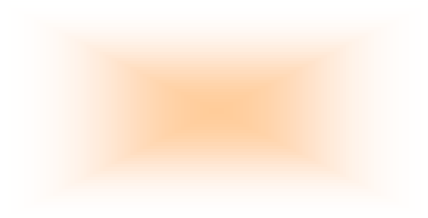 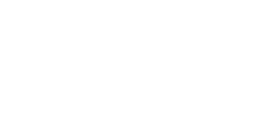 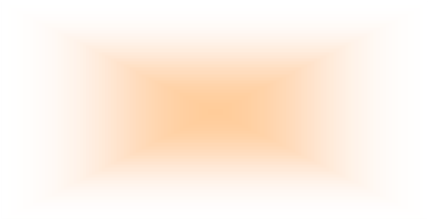 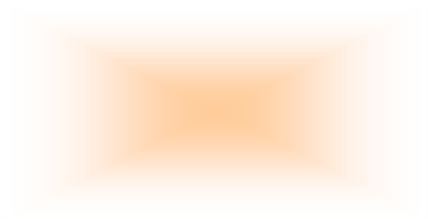 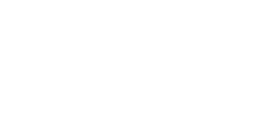 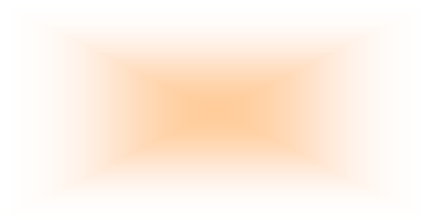 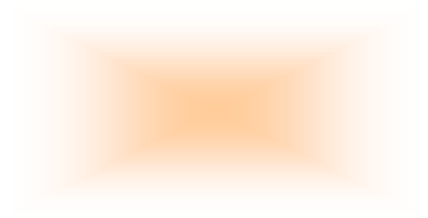 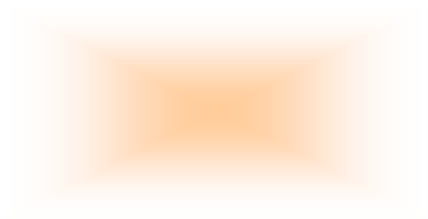 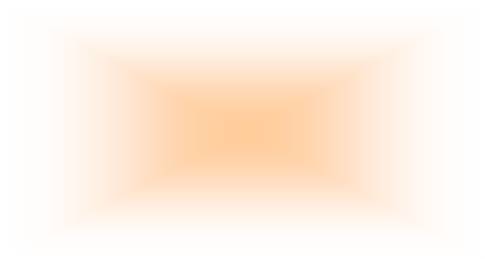 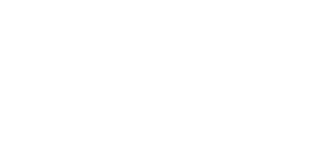 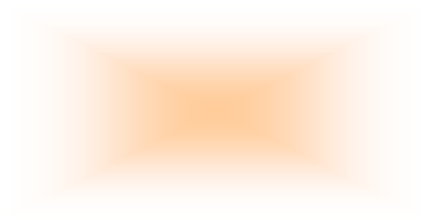 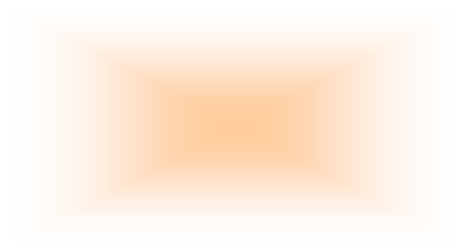 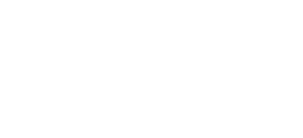 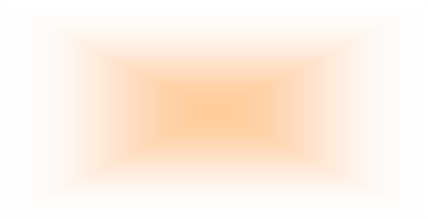 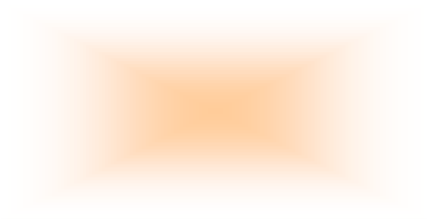 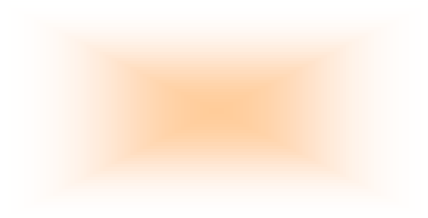 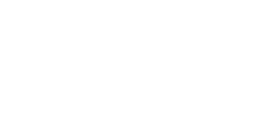 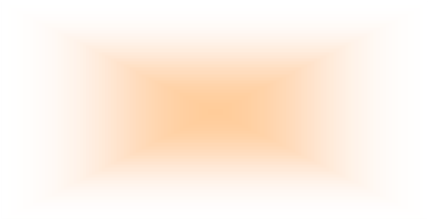 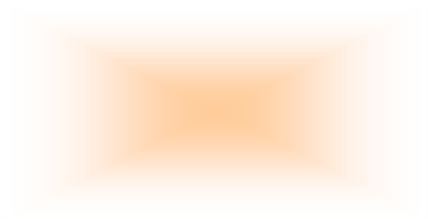 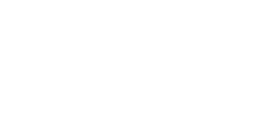 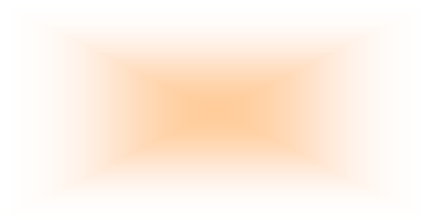 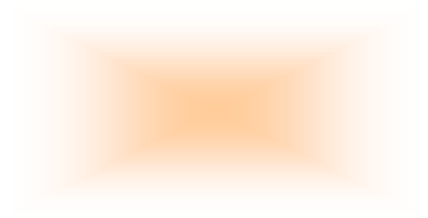 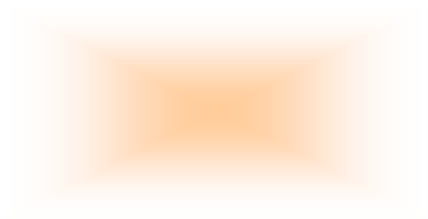 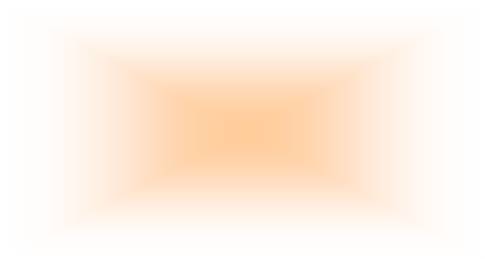 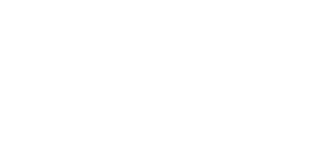 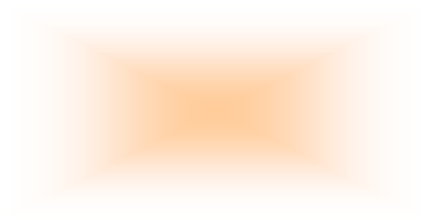 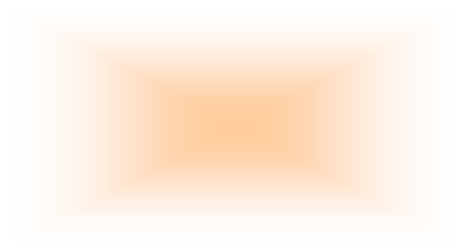 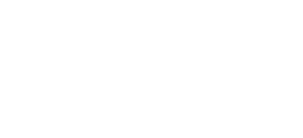 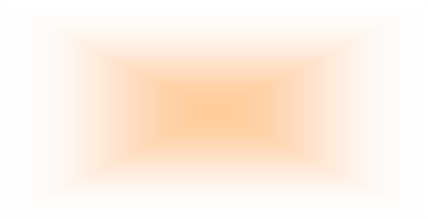 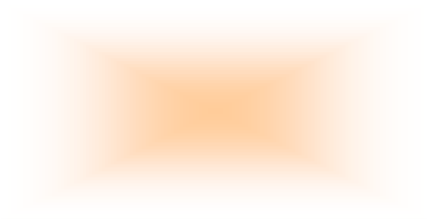 Портрет ученика Муниципального бюджетного общеобразовательного учреждения Торопецкого района Поженской средней общеобразовательной школыОбобщенный результат образовательной деятельности начальной школы как итог реализации общественного договора фиксируется в портрете ее  выпускника: умеющий учиться, способный организовать свою деятельность, умеющий пользоваться информационными источниками; владеющий опытом мотивированного участия в конкурсах и проектах регионального и международных уровней; обладающий основами коммуникативной культурой (умеет слушать и слышать собеседника, высказывать свое мнение); любознательный, интересующийся, активно познающий мир; владеющий основами умения учиться, способный к организации собственной деятельности;  любящий свой край и свою Родину; уважающий и принимающий ценности семьи и общества; готовый самостоятельно действовать и отвечать за свои поступки перед семьей и школой;  доброжелательный, умеющий слушать и слышать партнера, умеющий высказать свое мнение;  выполняющий правила здорового и безопасного образа жизни для себя и окружающих. Цель и задачи духовно-нравственного развития и воспитания обучающихся Духовно-нравственное воспитание – педагогически организованный процесс усвоения и принятия обучающимся базовых национальных ценностей, освоение системы общечеловеческих ценностей и культурных, духовных и нравственных ценностей многонационального народа Российской Федерации.  Духовно-нравственное развитие – осуществляемое в процессе социализации последовательное расширение и укрепление ценностно-смысловой сферы личности, формирование способности человека оценивать и сознательно выстраивать на основе традиционных моральных норм и нравственных идеалов отношения к себе, другим людям, обществу, государству, Отечеству, миру в целом. Общей целью является воспитание, социально-педагогическая поддержка становления и развития высоконравственного, ответственного, творческого, инициативного, компетентного гражданина России.  Задачи духовно-нравственного воспитания определены как ожидаемые результаты в логике требований к личностным результатам общего начального образования и предусматривают: 1) Воспитание гражданственности, патриотизма, уважения к правам, свободам и обязанностям человека: элементарные представления о политическом устройстве Российского государства, его институтах, их роли в жизни общества, о его важнейших законах; представления о символах государства — Флаге, Гербе России, о флаге и гербе субъекта Российской Федерации, в котором находится образовательное учреждение;  элементарные представления об институтах гражданского общества, о возможностях участия граждан в общественном управлении; элементарные представления о правах и обязанностях гражданина России; интерес к общественным явлениям, понимание активной роли человека в обществе; уважительное отношение к русскому языку как государственному, языку межнационального общения; ценностное отношение к своему национальному языку и культуре; начальные представления о народах России, об их общей исторической судьбе, о единстве народов нашей страны; элементарные представления о национальных героях и важнейших событиях истории России и её народов; интерес к государственным праздникам и важнейшим событиям в жизни России, субъекта Российской Федерации, края (населённого пункта), в котором находится образовательное учреждение; стремление активно участвовать в делах класса, школы, семьи, города; любовь к образовательному учреждению, городу, народу, России; уважение к защитникам Родины; умение отвечать за свои поступки; негативное отношение к нарушениям порядка в классе, дома, на улице, к невыполнению человеком своих обязанностей. Воспитание нравственных чувств и этического сознания: первоначальные представления о базовых национальных российских ценностях; различение хороших и плохих поступков; представления о правилах поведения в образовательном учреждении, дома, на улице, в населённом пункте, в общественных местах, на природе; элементарные представления о религиозной картине мира, роли традиционных религий в развитии Российского государства, в истории и культуре нашей страны; уважительное отношение к родителям, старшим, доброжелательное отношение к сверстникам и младшим; установление дружеских взаимоотношений в коллективе, основанных на взаимопомощи и взаимной поддержке; бережное, гуманное отношение ко всему живому; знание правил вежливого поведения, культуры речи, умение пользоваться «волшебными» словами, быть опрятным, чистым, аккуратным; стремление избегать плохих поступков, не капризничать, не быть упрямым; умение признаться в плохом поступке и анализировать его; представления о возможном негативном влиянии на морально-психологическое состояние человека компьютерных игр, кино, телевизионных передач, рекламы; отрицательное отношение к аморальным поступкам, грубости, оскорбительным словам и действиям, в том числе в содержании художественных фильмов и телевизионных передач. Воспитание трудолюбия, творческого отношения к учению, труду, жизни: первоначальные представления о нравственных основах учёбы, ведущей роли образования, труда и значении творчества в жизни человека и общества; уважение к труду и творчеству старших и сверстников; элементарные представления об основных профессиях; ценностное отношение к учёбе как виду творческой деятельности; элементарные представления о роли знаний, науки, современного производства в жизни человека и общества; первоначальные навыки коллективной работы, в том числе при разработке и реализации учебных и учебно-трудовых проектов; умение проявлять дисциплинированность, последовательность и настойчивость в выполнении учебных и учебно-трудовых заданий;  умение соблюдать порядок на рабочем месте. бережное отношение к результатам своего труда, труда Других людей, к школьному имуществу, учебникам, личным вещам; отрицательное отношение к лени и небрежности в труде и учёбе, небережливому отношению к результатам труда людей. Формирование ценностного отношения к здоровью и здоровому образу жизни: ценностное отношение к своему здоровью, здоровью родителей (законных представителей), членов своей семьи, педагогов, сверстников; элементарные представления о единстве и взаимовлиянии различных видов здоровья человека: физического, нравственного (душевного), социально-психологического (здоровья семьи и школьного коллектива); элементарные представления о влиянии нравственности человека на состояние его здоровья и здоровья окружающих его людей; понимание важности физической культуры и спорта для здоровья человека, его образования, труда и творчества; знание и выполнение санитарно-гигиенических правил, соблюдение здоровьесберегающего режима дня; интерес к прогулкам на природе, подвижным играм, участию в спортивных соревнованиях; первоначальные представления об оздоровительном влиянии природы на человека; первоначальные представления о возможном негативном влиянии компьютерных игр, телевидения, рекламы на здоровье человека; отрицательное отношение к невыполнению правил личной гигиены и санитарии, уклонению от занятий физкультурой. Воспитание ценностного отношения к природе, окружающей среде (экологическое воспитание): развитие интереса к природе, природным явлениям и формам жизни, понимание активной роли человека в природе; ценностное отношение к природе и всем формам жизни;  элементарный опыт природоохранительной деятельности;  бережное отношение к растениям и животным.  Воспитание ценностного отношения к прекрасному, формирование представлений об эстетических идеалах и ценностях (эстетическое воспитание): представления о душевной и физической красоте человека; формирование эстетических идеалов, чувства прекрасного; умение видеть красоту природы, труда и творчества; интерес к чтению, произведениям искусства, детским спектаклям, концертам, выставкам, музыке; интерес к занятиям художественным творчеством; стремление к опрятному внешнему виду; отрицательное отношение к некрасивым поступкам и неряшливости Ценностные установки духовно-нравственного развития и воспитания обучающихся начальной школы согласуются с традиционными источниками нравственности, которыми  являются следующие ценности: патриотизм (любовь к России, к своему народу, к своей малой родине; служение Отечеству); социальная солидарность (свобода личная и национальная; доверие к людям, институтам государства и гражданского общества; справедливость, милосердие, честь, достоинство); гражданственность (правовое государство, гражданское общество, долг перед Отечеством, старшим поколением и  семьей, закон и правопорядок, межэтнический мир, свобода совести и вероисповедания); семья (любовь и верность, здоровье, достаток, почитание родителей, забота о старших и младших, забота о продолжении рода); труд и творчество (творчество и созидание, целеустремленность и настойчивость, трудолюбие, бережливость); наука (познание, истина, научная картина мира, экологическое сознание); традиционные российские религии. Учитывая светский характер обучения в государственных и муниципальных  школах, ценности традиционных российских религий принимаются школьниками в виде системных культурологических представлений о религиозных идеалах; искусство и литература (красота, гармония, духовный мир человека, нравственный выбор, смысл жизни, эстетическое развитие); природа (жизнь, родная земля, заповедная природа, планета Земля); человечество (мир во всем мире, многообразие культур и народов, прогресс человечества, международное сотрудничество).  Процесс превращения базовых ценностей в личностные ценностные смыслы и ориентиры требует включения ребенка в процесс открытия для себя смысла той или иной ценности, определения собственного отношения к ней, формирования  опыта созидательной реализации этих ценностей на практике.   Основные направления духовно-нравственного развития и воспитания обучающихся. Содержание духовно-нравственного развития и воспитания учащихся  Реализация программы предполагает создание социально открытого пространства, когда каждый педагог, сотрудник школы, родители разделяют ключевые смыслы духовных и нравственных идеалов и ценностей, положенных в основание данной программы, стремясь к их реализации в практической жизнедеятельности:  в содержании и построении уроков;  в способах организации совместной деятельности взрослых и детей в учебной и внеучебной деятельности; в характере общения и сотрудничества взрослого и ребенка; в опыте организации индивидуальной, групповой, коллективной деятельности учащихся; - в специальных событиях, спроектированных с  учетом определенной ценности и смысла; - в личном  примере ученикам.   	Для организации такого пространства и его полноценного функционирования требуются согласованные усилия всех социальных субъектов-участников воспитания: семьи, общественных организаций, включая и детско-юношеские движения и организации, учреждений дополнительного образования, культуры и спорта, СМИ, традиционных российских религиозных объединений. Организация социально открытого пространства духовно-нравственного развития и воспитания  личности гражданина России, нравственного уклада жизни обучающихся осуществляется на основе следующих принципов:  нравственного примера педагога – нравственность учителя, моральные нормы, которыми он руководствуется в своей профессиональной деятельности и жизни, его отношение к своему педагогическому труду, к ученикам, коллегам; социально-педагогического партнерства – целесообразные партнерские отношения с другими субъектами социализации: семьей, общественными организациями и традиционными российскими религиозными объединениями, учреждениями дополнительного образования, культуры и спорта, СМИ; индивидуально-личностного развития – педагогическая поддержка самоопределения личности, развития ее способностей, таланта, передача ей системных научных знаний, умений, навыков и компетенций, необходимых для успешной социализации; интегративности программ духовно-нравственного воспитания – интеграция духовно-нравственного развития и воспитания в основные виды деятельности обучающихся: урочную, внеурочную, внешкольную и общественно полезную; социальной востребованности воспитания – соединение духовно-нравственного развития и воспитания с жизнью, реальными социальными проблемами, которые необходимо решать на основе морального выбора. Программа реализуется в рамках урочной, внеурочной, внешкольной деятельности, социальных и культурных практик с помощью следующих инструментов. УМК «Школа России» 	 	Характеристика ведущих идей проекта "Школа России" Основные задачи начального общего образования: развитие личности школьника, его творческих способностей, интереса к учению, формирование желания и умения учиться; воспитание нравственных и эстетических чувств, эмоционально-ценностного позитивного отношения к себе и окружающим.  Основная идея УМК «Школа России» — оптимальное развитие каждого ребенка на основе педагогической поддержки его индивидуальности (возраста, способностей, интересов, склонностей, развития) в условиях специально организованной учебной деятельности, где ученик выступает то в роли обучаемого, то в роли обучающего, то в роли организатора учебной ситуации.  Педагогическая поддержка индивидуальности ребенка при обучении выводит на первый план проблему соотношения обучения и развития. Система заданий разного уровня трудности, сочетание индивидуальной учебной деятельности ребенка с его работой в малых группах и участием в клубной работе позволяют обеспечить условия, при которых обучение идет впереди развития, т. е. в зоне ближайшего развития каждого ученика на основе учета уровня его актуального развития и личных интересов.  Содержательные линии индивидуального развития: формирование познавательных интересов школьников и их готовности к самообразовательной деятельности на основе учета индивидуальных склонностей к изучению той или иной предметной области; развитие умственных способностей, творческого мышления; воспитание чувства уважения к эрудиции и предметной компетентности;  воспитание социально-психологической адаптированности к учебно-воспитательному процессу и к жизни в коллективе: готовности брать ответственность на себя, принимать решение и действовать, работать в коллективе ведомым и ведущим, общаться как в коллективе сверстников, так и со старшими, критиковать и не обижаться на критику, оказывать помощь другим, объяснять и доказывать собственное мнение;  воспитание физической культуры младшего школьника: осознание ценности здорового образа жизни, понимание вреда алкоголя и наркотиков, повышение осведомленности в разных областях физической культуры, обеспечение безопасности жизнедеятельности;  формирование эстетического сознания младших школьников и художественного вкуса: эстетической способности чувствовать красоту окружающего мира и понимать смысл и красоту произведений художественной культуры; воспитание эстетического чувства;  социально-нравственное воспитание школьников: развитие природных задатков сочувствовать и сопереживать ближнему, формирование умения различать и анализировать собственные эмоциональные переживания и состояния и переживания других людей; воспитание уважения к чужому мнению, развитие умений общаться в обществе и семье, знакомство с этическими нормами и их культурно-исторической обусловленностью, осознание их ценности и необходимости.  В содержание системы учебников «Школа России» заложен огромный воспитывающий и развивающий потенциал, позволяющий учителю эффективно реализовывать целевые установки, заложенные в «Концепции духовно-нравственного развития и воспитания личности гражданина России».  Важнейшая задача российской школы — становление  российской гражданской идентичности обучающихся в комплексе учебников «Школа России» реализуется различными средствами. Во-первых, отбор содержания учебного материала осуществлен с ориентацией на формирование базовых национальных ценностей.   Средствами разных предметов системы учебников «Школа России» в детях воспитывается благородное отношение к своему Отечеству, своей малой Родине, своему народу, его языку, духовным, природным и культурным ценностям, уважительное отношение ко всем народам России, к их национальным культурам, самобытным обычаям и традициям, к государственным символам Российской Федерации. Дети, обучающиеся по системе учебников «Школа России» знакомятся с образцами служения Отечеству, постигают причастность каждого человека, каждой семьи к жизни России, осознают значимость усилий каждого для благополучия и процветания Родины, чтобы уже в этом возрасте почувствовать себя маленькими гражданами великой страны. Во-вторых, родиноведческие и краеведческие знания, содержательное, дидактическое и методическое обеспечение которых составляет значительную часть содержания учебников. Учитывая особенности предметных областей учебного плана начального общего образования ФГОС и возрастные психологические особенности младших школьников, одной из важнейших задач является развитие у ребенка интереса, переходящего в потребность к познанию, изучению своей страны, ее прошлого и настоящего, ее природы и общественной жизни, ее духовного и культурного величия. В третьих, поликультурность содержания системы учебников «Школа России» носит сквозной характер. Она обеспечивается в каждой предметной линии, с учетом предметной специфики и отражает многообразие и единство национальных культур  народов России, содействуя формированию у обучающихся толерантности, способности к межнациональному и межконфессиональному диалогу, знакомству с культурами  народов других стран мира.  В этой связи, важное место в системе учебников «Школа России» занимает курс «Основы религиозных культур и светской этики». Курс органично интегрирован для решения задачи формирования у младших школьников мотивации к осознанному нравственному поведению, основанному на знании и уважении культурных и религиозных традиций многонационального народа России, а также к диалогу с представителями других культур и мировоззрений. Основные принципы концепции "Школа России" Принцип непрерывного общего развития каждого ребенка предполагает ориентацию содержания начального образования на эмоциональное, духовно-нравственное и интеллектуальное развитие и саморазвитие каждого ребенка. Следовательно, необходимо создать такие условия обучения, которые предоставят «шанс» каждому ребенку проявить самостоятельность и инициативу в различных видах учебной или клубной деятельности.  Принцип целостности картины мира предполагает отбор такого содержания образования, которое поможет школьнику удерживать и воссоздать целостность картины мира, обеспечит осознание ребенком разнообразных связей между его объектами и явлениями. Одним из основных путей реализации этого принципа является учет межпредметных связей и разработка интегрированных курсов по русскому языку и литературному чтению, окружающему миру и технологии.  Принцип учета индивидуальных возможностей и способностей школьников ориентирован на постоянную педагогическую поддержку всех учащихся (в том числе и тех, которые по тем или другим причинам не могут усвоить все представленное содержание образования). Следовательно, необходимо сохранение разноуровневого представления знаний в течение всех лет начального обучения. Выполнение этого требования стало возможным в условиях введения Федерального компонента государственного стандарта общего образования. Стандарт предоставляет каждому ребенку возможность освоить все содержание образования на уровне обязательного минимума. Вместе с тем определены «Требования к уровню подготовки учащихся, оканчивающих начальную школу», которые фиксируют удовлетворительный уровень обученности.  Принципы прочности и наглядности. Эти принципы, на которых столетиями базируется традиционная школа, реализуют ведущую идею учебно-методического комплекта: ЧЕРЕЗ рассмотрение ЧАСТНОГО (конкретное наблюдение) к пониманию ОБЩЕГО (постижению закономерности), от ОБЩЕГО, т. е. от постигнутой закономерности, к ЧАСТНОМУ, т. е. к способу решения конкретной учебной задачи. Принцип охраны и укрепления психического и физического здоровья детей. Реализация этого принципа связана с формированием привычек к чистоте, порядку, аккуратности, соблюдению режима дня, к созданию условий для активного участия детей в оздоровительных мероприятиях (утренняя гимнастика, динамические паузы во время занятий в школе, экскурсии на природу и др.).  Принцип развивающего обучения и принципов прочности и наглядности становится возможной через методическую систему, которая представляет собой единство типических свойств, присущих как методике обучения грамоте, русскому языку, литературному чтению, математике, так и всем остальным предметам. Эти типические свойства, в свою очередь, определяют и особую структуру учебника, единую для всего комплекта.          Взаимосвязь направлений, задач, видов и форм воспитания. В таблице показаны виды и формы воспитательных мероприятий, направленные на реализацию основных направлений духовно-нравственного развития и воспитания обучающихся.         Каждое из основных направлений духовно-нравственного развития и воспитания обучающихся обеспечивает присвоение ими соответствующих ценностей, формирование знаний, начальных представлений, опыта эмоционально-ценностного постижения действительности и общественного действия в контексте становления идентичности (самосознания) гражданина России. Календарь традиционных школьных дел и праздников Социальные проекты В школе реализуются следующие социальные проекты: 	ПУТЕШЕСТВИЯ 	– 	проект 	предполагает 	организацию 	различных 	путешествий (видеопутешествия, экскурсии, турпоходы, экспедиции), содержательно взаимосвязанных с духовно-нравственным аспектом содержания учебных предметов. ВСТРЕЧИ – проект предполагает организацию встреч с интересными людьми разных возрастов, профессий,  как средство воспитания учащихся на личных примерах. ИСКУССТВО – проект предполагает реализацию программы посещения музея, выставок и т.д.  Средовое проектирование Создание среды, школьного пространства духовно-нравственного воспитания и развития учащихся является важнейшей задачей деятельности школы, именно в этом пространстве декларируются, осмысливаются, утверждаются, развиваются и реализуются нравственные ценности.  В школе организованы подпространства, позволяющие учащимся:  изучать символы российской государственности и символы родного края (рекреация с оформлением государственной  символики); общенациональные, муниципальные и школьные праздники; историю, культурные традиции, достижения учащихся и педагогов школы; связи школы с социальными партнерами;  осваивать культуру общения и взаимодействия с другими учащимися и педагогами; эстетические ценности красоты, гармонии, совершенства в архитектурном и предметном пространстве школы;  ценности здорового образа жизни; демонстрировать опыт нравственных отношений в урочной и внеурочной деятельности (наличие школьного  музея,  кабинета Здоровья, рекреаций  с  оформленными  стендами)  Программы внеурочной деятельности.  Особую роль приобретает внеурочная деятельность в начальной школе, которая является обязательной частью образовательного процесса. В школе определены основные направления внеурочной деятельности  младших школьников: спортивно-оздоровительное духовно – нравственное социальное общеинтеллектуальное -художественное  - общекультурное. Внеурочная деятельность организуется посредством дополнительных образовательных программ школы, классного руководства, экскурсий, соревнований в соответствии с должностными обязанностями квалификационных характеристик, должностей работников образования.       Занятия организуются и проводятся с целью мотивации школьников, расширения их кругозора и всесторонней ориентации в окружающем их мире. Подобная деятельность в немалой степени способствует гармоничному воспитанию школьников, а также дает возможность практически использовать знания в реальной жизни.  Совместная деятельность школы, семьи и общественности по духовно-нравственному развитию и воспитанию учащихся Одной из педагогических задач разработки и реализации данной программы является организация эффективного взаимодействия школы и семьи в целях духовно-нравственного развития и воспитания учащихся в следующих направлениях: Повышение педагогической культуры родителей (законных представителей) учащихся путем проведения родительских конференций и тематических расширенных педагогических советов, организации родительского лектория, выпуская информационных материалов и публичных докладов школы по итогам работы за год и т.п. Совершенствования межличностных отношений педагогов, учащихся и родителей путем организации совместных мероприятий, праздников, акций (например: День матери, новогодние праздники, День защитника Отечества и т.п.). Расширение партнерских взаимоотношений с родителями путем привлечения их к активной деятельности в составе Совета школы, активизации деятельности родительских комитетов классных коллективов учащихся, проведения совместных школьных акций  и т.п. Школа активно взаимодействует с социальными партнерами в целях реализации программы духовно-нравственного развития и воспитания учащихся. Так со следующими учреждениями культуры, науки и образования школой реализуются программы совместной деятельности. Взаимодействие данного учреждения с учреждениями основного и дополнительного образования:  - домом культуры библиотекой  -центральной районной больницей -районным отделом внутренних дел ГИБДД районным краеведческим музеем  -другими детскими образовательными учреждениями города и района.  Ожидаемые результаты духовно-нравственного развития и воспитания учащихся По каждому из заявленных направлений духовно-нравственного развития и воспитания обучающихся на ступени начального общего образования планируется достижение следующих результатов:  Воспитание гражданственности, патриотизма, уважения к правам, свободам и обязанностям человека: ценностное отношение к России, своему народу, своему краю, отечественному культурно-историческому наследию, государственной символике, законам Российской Федерации, русскому и родному языку, народным традициям, старшему поколению; элементарные представления об институтах гражданского общества, о государственном устройстве и социальной структуре российского общества, наиболее значимых страницах истории страны, об этнических традициях и культурном достоянии своего края, о примерах исполнения гражданского и патриотического долга; первоначальный опыт постижения ценностей гражданского общества, национальной истории и культуры; опыт ролевого взаимодействия и реализации гражданской, патриотической позиции; опыт социальной и межкультурной коммуникации; начальные представления о правах и обязанностях человека, гражданина, семьянина, товарища. Воспитание нравственных чувств и этического сознания: начальные представления о моральных нормах и правилах нравственного поведения, в том числе об этических нормах взаимоотношений в семье, между поколениями, этносами, носителями разных убеждений, представителями различных социальных групп; нравственно-этический опыт взаимодействия со сверстниками, старшими и младшими детьми, взрослыми в соответствии с общепринятыми нравственными нормами; уважительное отношение к традиционным религиям; неравнодушие к жизненным проблемам других людей, сочувствие к человеку, находящемуся в трудной ситуации; способность эмоционально реагировать на негативные проявления в детском обществе и обществе в целом, анализировать нравственную сторону своих поступков и поступков Других людей; уважительное отношение к родителям (законным представителям), к старшим, заботливое отношение к младшим; знание традиций своей семьи и образовательного учреждения, бережное отношение к ним. Воспитание трудолюбия, творческого отношения к учению, труду, жизни: ценностное отношение к труду и творчеству, человеку труда, трудовым достижениям России и человечества, трудолюбие; ценностное и творческое отношение к учебному труду; элементарные представления о различных профессиях; первоначальные навыки трудового творческого сотрудничества со сверстниками, старшими детьми и взрослыми; осознание приоритета нравственных основ труда, творчества, создания нового; первоначальный опыт участия в различных видах общественно полезной и личностно значимой деятельности; потребности и начальные умения выражать себя в различных доступных и наиболее привлекательных для ребёнка видах творческой деятельности; мотивация к самореализации в социальном творчестве, познавательной и практической, общественно полезной деятельности. Формирование ценностного отношения к здоровью и здоровому образу жизни: ценностное отношение к своему здоровью, здоровью близких и окружающих людей; элементарные представления о взаимной обусловленности физического, нравственного, психологического, психического и социально-психологического здоровья человека, о важности морали и нравственности в сохранении здоровья человека; первоначальный личный опыт здоровьесберегающей деятельности; первоначальные представления о роли физической культуры и спорта для здоровья человека, его образования, труда и творчества; знания о возможном негативном влиянии компьютерных игр, телевидения, рекламы на здоровье человека. Воспитание ценностного отношения к природе, окружающей среде (экологическое воспитание): ценностное отношение к природе; первоначальный опыт эстетического, эмоционально-нравственного отношения к природе; элементарные знания о традициях нравственно-этического отношения к природе в культуре народов России, нормах экологической этики; первоначальный опыт участия в природоохранной деятельности в школе, на пришкольном участке, по месту жительства; личный опыт участия в экологических инициативах, проектах. Воспитание ценностного отношения к прекрасному, формирование представлений об эстетических идеалах и ценностях (эстетическое воспитание): первоначальные умения видеть красоту в окружающем мире; первоначальные умения видеть красоту в поведении, поступках людей; элементарные представления об эстетических и художественных ценностях отечественной культуры; первоначальный опыт эмоционального постижения народного творчества, этнокультурных традиций, фольклора народов России; первоначальный опыт эстетических переживаний, наблюдений эстетических объектов в природе и социуме, эстетического отношения к окружающему миру и самому себе; первоначальный опыт самореализации в различных видах творческой деятельности, формирование потребности и умения выражать себя в доступных видах творчества; мотивация к реализации эстетических ценностей в пространстве образовательного учреждения и семьи.  	В результате реализации программы духовно-нравственного развития и воспитания обучающихся на ступени начального общего образования должно обеспечиваться достижение: •  воспитательных результатов — тех духовно-нравственных приобретений, которые получил обучающийся вследствие участия в той или иной деятельности (например, приобрёл, участвуя в каком-либо мероприятии, некое знание о себе и окружающих, опыт самостоятельного действия, пережил и прочувствовал нечто как ценность); •  эффекта — последствия результата, того, к чему привело достижение результата (развитие обучающегося как личности формирование его компетентности, идентичности и т.д.). При этом учитывается, что достижение эффекта — развитие личности обучающегося, формирование его социальной компетентности и т. д. — становится возможным благодаря воспитательной деятельности педагога, других субъектов и дувно-нравственного развития и воспитания (семьи, друзей, ближайшего окружения, общественности, СМИ и т. п.), а также собственным усилиям обучающегося.  Воспитательные результаты и эффекты деятельности обучающихся распределяются по трём уровням.   Первый уровень результатов — приобретение обучающимися социальных знаний (об общественных нормах, устройстве общества, социально одобряемых и не одобряемых формах поведения в обществе и т. п.), первичного понимания социальной реальности и повседневной жизни. Для достижения данного уровня результатов особое значение имеет взаимодействие обучающегося со своими учителями (в основном и дополнительном образовании) как значимыми для него носителями положительного социального знания и повседневного опыта.   Второй уровень результатов — получение обучающимся опыта переживания и позитивного отношения к базовым ценностям общества, ценностного отношения к социальной реальности в целом. Для достижения данного уровня результатов особое значение имеет взаимодействие обучающихся между собой на уровне класса, образовательного учреждения, т. е. в защищённой, дружественной просоциальной среде, в которой ребёнок получает (или не получает) первое практическое подтверждение приобретённых социальных знаний, начинает их ценить (или отвергает).   Третий уровень результатов — получение обучающимся опыта самостоятельного общественного действия. Только в самостоятельном общественном действии юный человек действительно становится (а не просто узнаёт о том, как стать) гражданином, социальным деятелем, свободным человеком. Для достижения данного уровня результатов особое значение имеет взаимодействие обучающегося с представителями различных социальных субъектов за пределами образовательного учреждения, в открытой общественной среде. С переходом от одного уровня результатов к другому существенно возрастают воспитательные эффекты: на первом уровне воспитание приближено к обучению, при этом предметом воспитания как учения являются не столько научные знания, сколько знания о ценностях; на третьем уровне создаются необходимые условия для участия обучающихся в нравственно ориентированной социально значимой деятельности. Таким образом, знания о ценностях переводятся в реально действующие, осознанные мотивы поведения, значения ценностей присваиваются обучающимися и становятся их личностными смыслами, духовно-нравственное развитие обучающихся достигает относительной полноты. Переход от одного уровня воспитательных результатов к другому должен быть последовательным, постепенным. Достижение трёх уровней воспитательных результатов обеспечивает появление значимых эффектов духовно-нравственного развития и воспитания обучающихся — формирование основ российской идентичности, присвоение базовых национальных ценностей, развитие нравственного самосознания, укрепление духовного и социально-психологического здоровья, позитивного отношения к жизни, доверия к людям и обществу. Действия педагога, направленные на достижения воспитательных результатов                 Перечень рекомендуемых воспитательных форм и мероприятий Диагностическая программа изучения уровней проявления воспитанности младшего школьника  Основные результаты духовно-нравственного развития и воспитания учащихся оцениваются в рамках мониторинговых процедур, в которых ведущими методами будут: экспертные суждения (родителей, партнеров школы); анонимные анкеты, позволяющие  анализировать (не оценивать) ценностную сферу личности;  различные тестовые инструменты, созданные с учетом возраста; самооценочные суждения  детей.   К результатам, не подлежащим итоговой оценке индивидуальных достижений выпускников начальной школы, относятся:      ценностные ориентации выпускника, которые отражают его индивидуально-личностные позиции (этические, эстетические, религиозные взгляды, политические предпочтения и др.);     характеристика социальных чувств (патриотизм, толерантность, гуманизм и др.);     индивидуальные личностные характеристики (доброта, дружелюбие, честность и т.п.). Оценка и коррекция развития этих и других личностных результатов образовательной деятельности обучающихся осуществляется в ходе постоянного наблюдения педагога в тесном сотрудничестве с семьей ученика.  4. ПРОГРАММА ФОРМИРОВАНИЯ ЭКОЛОГИЧЕСКОЙ КУЛЬТУРЫ, ЗДОРОВОГО И БЕЗОПАСНОГО ОБРАЗА ЖИЗНИ                                               Пояснительная записка Программа формирования экологической культуры, здорового и безопасного образа жизни в соответствии с определением ФГОС− комплексная программа формирования у обучающихся знаний, установок, личностных ориентиров и норм поведения, обеспечивающих сохранение и укрепление физического и психологического здоровья как одной из ценностных составляющих, способствующих познавательному и эмоциональному развитию ребёнка. Программа построена на основе общенациональных ценностей российского общества, таких, как гражданственность, здоровье, природа, экологическая культура, безопасность человека и государства. Программа направлена на развитие мотивации и готовности обучающихся повышать свою экологическую грамотность, действовать предусмотрительно, осознанно придерживаться здорового и экологически безопасного образа жизни, вести работу по экологическому просвещению, ценить природу как источник духовного развития, информации, красоты, здоровья, материального благополучия. Программа формирования экологической культуры, здорового и безопасного образа жизни на ступени начального общего образования сформирована с учётом факторов, оказывающих существенное влияние на состояние здоровья детей: -неблагоприятные экологические, социальные и экономические условия; -факторы риска, имеющие место в школе, которые приводят к дальнейшему ухудшению здоровья детей и подростков от первого к последнему году обучения; -чувствительность к воздействиям при одновременной к ним инертности по своей природе, обусловливающей временной разрыв между воздействием и результатом, который может быть значительным, достигая нескольких лет, и тем самым между начальным и существенным проявлением неблагополучных популяционных сдвигов в здоровье детей и подростков и всего населения страны в целом; -особенности отношения обучающихся младшего школьного возраста к своему здоровью, существенно отличающиеся от таковых у взрослых, что связано с отсутствием у детей опыта «нездоровья» (за исключением детей с серьёзными хроническими заболеваниями) и восприятием ребёнком состояния болезни главным образом как ограничения свободы (необходимость лежать в постели, болезненные уколы). Наиболее эффективным путём формирования экологической культуры, здорового и безопасного образа жизни обучающихся является направляемая и организуемая взрослыми самостоятельная работа школьников, способствующая активной и успешной социализации ребёнка в школе, развивающая способность понимать своё состояние, знать способы и варианты рациональной организации режима дня и двигательной активности, питания, правил личной гигиены. Однако только знание основ здорового образа жизни не обеспечивает и не гарантирует их использования, если это не становится необходимым условием ежедневной жизни ребёнка в семье и школе. При выборе стратегии реализации настоящей Программы учитываются психологические и психофизиологические характеристики детей младшего школьного возраста с опорой на зону актуального развития.  Формирование культуры здорового и безопасного образа жизни − необходимый и обязательный компонент здоровьесберегающей работы школы, требующий соответствующей экологически безопасной, здоровьесберегающей организации всей жизни школы, включая её инфраструктуру, создание благоприятного психологического климата, обеспечение рациональной организации учебного процесса, эффективной физкультурно-оздоровительной работы, организации рационального питания. Одним из компонентов формирования экологической культуры, здорового и безопасного образа жизни обучающихся является просветительская работа с их родителями (законными представителями), привлечение родителей (законных представителей) к совместной работе с детьми, к разработке программы школы по охране здоровья обучающихся. Цели и задачи Программы Разработка Программы, а также организация всей работы по её реализации строится на основе 	научной 	обоснованности, 	последовательности, 	возрастной 	и 	социокультурной адекватности, информационной безопасности и практической целесообразности. Основная цель настоящей Программы − сохранение и укрепление физического, психологического и социального здоровья обучающихся младшего школьного возраста как одной из ценностных составляющих, способствующих познавательному и эмоциональному развитию ребёнка, достижению планируемых результатов освоения Образовательной программы. Задачи Программы: -сформировать представления об основах экологической культуры на примере экологически сообразного поведения в быту и природе, безопасного для человека и окружающей среды; -сформировать представление о позитивных и негативных факторах, влияющих на здоровье, в том числе о влиянии на здоровье позитивных и негативных эмоций, получаемых от общения с компьютером, просмотра телепередач, участия в азартных играх; -дать представление с учётом принципа информационной безопасности о негативных факторах риска для здоровья детей (сниженная двигательная активность, инфекционные заболевания, переутомление и т. п.), о существовании и причинах возникновения зависимостей от табака, алкоголя, наркотиков и других психоактивных веществ, об их пагубном влиянии на здоровье; -сформировать познавательный интерес и бережное отношение к природе; -научить школьников выполнять правила личной гигиены и развить готовность на их основе самостоятельно поддерживать своё здоровье; -сформировать представление о правильном (здоровом) питании, его режиме, структуре, полезных продуктах; -сформировать представление о рациональной организации режима дня, учёбы и отдыха, двигательной активности, научить ребёнка составлять, анализировать и контролировать свой режим дня; -обучить безопасному поведению в окружающей среде и элементарным навыкам поведения в экстремальных ситуациях; -сформировать навыки позитивного общения; -научить осознанному выбору поступков, стиля поведения, позволяющих сохранять и укреплять здоровье; -сформировать потребность ребёнка безбоязненно обращаться к врачу по любым вопросам состояния здоровья, в том числе связанным с особенностями роста и развития. Участники Программы: -обучающиеся; -классные руководители; -учителя – предметники (учителя ОБЖ,  физической культуры и др.); -родители. Содержание Программы  Основополагающие приоритеты Программы  следующие: -Здоровый ребенок − практически достижимая норма детского развития. -Оздоровление − не совокупность лечебно-профилактических мер, а форма развития психофизиологических возможностей детей. -Индивидуально-дифференцированныйподход − основное средство оздоровительно-развивающей работы с обучающимися.  В основу Программы положены принципы: -актуальности.  Он отражает насущные проблемы, связанные со здоровьем детей, гигиеническими, культурными, социальными нормами и ценностями; обеспечивает знакомство обучающихся с наиболее важной гигиенической информацией; -доступности. В соответствии с этим принципом младшим школьникам предлагается оптимальный для усвоения объем информации, который предполагает сочетание изложения гигиенической информации теоретического характера с примерами и демонстрациями, что  улучшает его восприятие.  Предусматривает использование ситуационных задач с необходимостью выбора и принятия решения, ролевых игр, информационного поиска, рисования, моделирования  драматических сцен. -положительного ориентирования. В соответствии с этим принципом уделяется значительное внимание позитивным, с точки зрения здоровья, стилям жизни, их благотворному влиянию на здоровье. Реализация данного принципа, т.е. показ положительных примеров, более эффективна, чем показ отрицательных последствий негативного в отношении здоровья и поведения; -последовательности. Он предусматривает выделение основных этапов и блоков, а также их логическую преемственность в процессе его осуществления; -системности. Определяет постоянный, регулярный характер его осуществления, что позволяет усвоить знания, имеющие отношения к здоровью, в виде целостной системы; -сознательности и активности. Направлен на повышение активности обучающихся в вопросах здоровья, что возможно только при осознании  ответственности за свое здоровье и здоровье окружающих. Этот принцип выступает в качестве основополагающего для изучения форм поведения и стилей жизни. Циклограмма работы класса Примерное программное содержание по классам Формы работы по реализации Программы в Приложении № 1.   Этапы организации работы школы по реализации Программы Работа школы по реализации Программы  будет проходить в два этапа. Первый этап − анализ состояния и планирование работы школы по данному направлению, в том числе по: -организации режима дня детей, их нагрузкам, питанию, физкультурно-оздоровительной работе, сформированности элементарных навыков гигиены, рационального питания и профилактике вредных привычек; -организации проводимой и необходимой для реализации Программы просветительской работы школы с обучающимися и родителями (законными представителями); -выделению приоритетов в работе школы с учётом результатов проведённого анализа, а также возрастных особенностей обучающихся на ступени начального общего образования. Второй этап − организация просветительской, учебно-воспитательной и методической работы школы по данному направлению. 1.Просветительская, учебно-воспитательная работа с обучающимися, направленная на формирование экологической культуры, здорового и безопасного образа жизни, включает: -внедрение в систему работы школы дополнительных образовательных курсов, которые направлены на формирование экологической культуры обучающихся, ценности здоровья и здорового образа жизни и могут реализовываться во внеурочной деятельности либо включаться в учебный процесс; -лекции, беседы, консультации по проблемам экологического просвещения, сохранения и укрепления здоровья обучающихся, профилактике вредных привычек; -проведение дней здоровья, конкурсов, праздников и других активных мероприятий, направленных на экологическое просвещение, пропаганду здорового образа жизни; -создание в школе общественного совета по реализации Программы, включающего представителей администрации школы, обучающихся старших классов, родителей (законных представителей), специалистов по охране окружающей среды. 2.Просветительская и методическая работа с педагогами, специалистами и родителями (законными представителями), направленная на повышение квалификации работников школы и повышение уровня знаний родителей (законных представителей) по проблемам охраны и укрепления здоровья детей, включает: -проведение соответствующих лекций, консультаций, семинаров, круглых столов, родительских собраний, педагогических советов по данной проблеме; -приобретение для педагогов, специалистов и родителей (законных представителей) необходимой научно-методической литературы; -привлечение педагогов, медицинских работников и родителей (законных представителей) к совместной работе по проведению природоохранных, оздоровительных мероприятий и спортивных соревнований. Основные направления, формы и методы реализации Программы На этапе начальной школы на первое место в урочной и внеурочной деятельности выдвигается опыт применения формируемых усилиями всех учебных предметов универсальных учебных действий, ценностных ориентаций и оценочных умений, социальных норм поведения, направленных на сохранение здоровья и обеспечение экологической безопасности человека и природы. Формируется личный опыт самоограничения при решении ключевого противоречия экологического сознания этого возраста «хочу − нельзя» и его эмоционального переживания. Основными источниками содержания выступают экологические образы в традициях и творчестве разных народов, художественной литературе, искусстве, а также элементы научного знания. Основные виды деятельности обучающихся: учебная, учебно- исследовательская, образнопознавательная, игровая, рефлексивно-оценочная, регулятивная, креативная, общественно полезная. Формируемые ценности: природа, здоровье, экологическая культура, экологически безопасное поведение. Основные формы организации внеурочной деятельности: развивающие ситуации игрового и учебного типа. Системная работа на ступени начального общего образования по формированию экологической культуры, здорового и безопасного образа жизни может быть организована по следующим направлениям: -создание экологически безопасной, здоровьесберегающей инфраструктуры школы; -организация учебной и внеурочной деятельности обучающихся; -организация спортивно-оздоровительной работы; -организация работы с родителями (законными представителями). 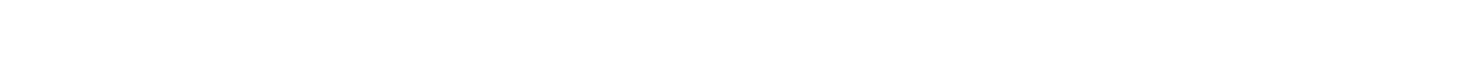 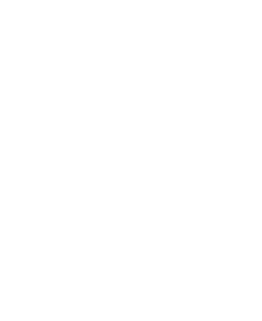 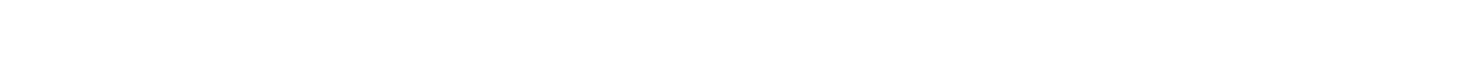 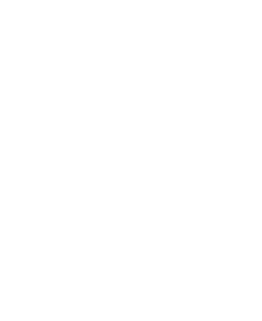 Экологически безопасная, здоровьесберегающая инфраструктура школы включает: -соответствие состояния и содержания здания и помещений школы экологическим требованиям, санитарным и гигиеническим нормам, нормам пожарной безопасности, требованиям охраны здоровья и охраны труда обучающихся; -наличие и необходимое оснащение помещений для питания обучающихся, а также для хранения и приготовления пищи; -организацию качественного горячего питания обучающихся, в том числе горячих завтраков; -оснащённость кабинетов, физкультурного зала, необходимым игровым и спортивным оборудованием и инвентарём Ответственность и контроль за реализацию этого блока возлагается на администрацию образовательного учреждения. В школьном здании созданы необходимые условия для сбережения здоровья учащихся. Все школьные помещения соответствуют санитарным и гигиеническим нормам, нормам пожарной безопасности, требованиям охраны здоровья и охраны труда обучающихся.  В школе работает столовая, позволяющая организовывать горячие завтраки и обеды в урочное время. Расписание работы столовой: с 9.00-16.00. Организовано горячее питание для обучающихся 1-9 классов. Организовано бесплатное горячее питание для категории обучающихся:  -дети, которые находятся в трудной жизненной ситуации;  -дети из малоимущих, многодетных семей; В школе работают оснащенный спортивный зал, оборудованный  необходимым игровым и спортивным оборудованием и инвентарём, имеется спортивная площадка. В школьном здании созданы необходимые условия для сбережения здоровья учащихся. Все школьные помещения соответствуют санитарным и гигиеническим нормам, нормам пожарной безопасности, требованиям охраны здоровья и охраны труда обучающихся.  Организация учебной и внеурочной деятельности обучающихся, направленная на повышение эффективности учебного процесса, при чередовании обучения и отдыха включает: - сохранение и укрепление здоровья учащихся средствами рациональной организации их деятельности достигается благодаря систематической работе педагогического коллектива над вопросами повышения эффективности учебного процесса, снижения функционального напряжения и утомления детей, создания условий для снятия перегрузки, нормального чередования труда и отдыха.  Организация образовательного процесса строится с учетом гигиенических норм и требований к организации и объёму учебной и внеучебной нагрузки (выполнение домашних заданий, занятия в кружках). В учебном процессе педагоги применяют методы и методики обучения, адекватные возрастным возможностям и особенностям обучающихся.  (Используемые в школе учебнометодический комплексы должны будут  содержать материал для регулярного проведения  учеником самооценки результатов собственных достижений на разных этапах обучения:  в результате работы на конкретном уроке, в результате изучения темы или раздела, в результате обучения в том или ином классе начальной школы). Система заданий направленных на самооценку результатов собственных достижений, их сравнение с предыдущими результатами, на осознание происходящих приращений  знаний, способствует формированию рефлексивной самооценки, личностной заинтересованности в приобретении, расширении знаний и способов действий. Достижению личностных результатов способствует тесная связь изучаемого материала с повседневной жизнью ребенка, с реальными проблемами окружающего мира, материал о правах ребенка, о государственных и семейных праздниках и знаменательных датах. Особую актуальность имеет учебный материал,  связанный с проблемой безопасного поведения ребенка в природном и социальном окружении. Программа формирования культуры здорового и безопасного образа жизни средствами урочной деятельности может быть реализовано с помощью предметов УМК для начальной школы.  Система учебников  формирует установку школьников на безопасный, здоровый образ жизни (с этой целью предусмотрены соответствующие разделы и темы).  Их содержание направлено на обсуждение с детьми  проблем, связанных с безопасностью жизни,  укреплением собственного физического, нравственного и  духовного здоровья, активным отдыхом.  В курсе «Окружающий мир» — это разделы: «Здоровье и безопасность», «Мы и наше здоровье», «Наша безопасность», «Как устроен мир», «Путешествия» (и учебный проект «Путешествуем без опасности»), «Чему учит экономика» и др. и темы: «Что вокруг нас может быть опасным?»,  «Зачем мы спим ночью?», «Почему нужно есть много овощей и фруктов?», «Почему нужно чистить зубы и мыть руки?», «Почему в автомобиле и поезде нужно соблюдать правила безопасности?», «Почему на корабле и в самолете нужно соблюдать правила безопасности?».  При выполнении  упражнений на уроках русского языка учащиеся обсуждают вопросы внешнего облика ученика,  соблюдения правил перехода улицы, активного отдыха летом и зимой. Формированию бережного отношения к материальным и духовным ценностям России и мира способствуют  разделы,  темы учебников, художественные тексты, упражнения, задачи, иллюстративный и фотоматериал с вопросами для последующего обсуждения.   В курсе «Технология» при первом знакомстве с каждым инструментом или приспособлением в учебниках обязательно вводятся правила безопасной работы с ним. Для безопасного передвижения по улицам и дорогам знаки дорожного движения, а также таблица с важнейшими номерами телефонов, которые могут потребоваться ребенку в критической ситуации.  В курсе «Немецкий  язык» в учебниках содержится достаточное количество информации, направленной на воспитание ценностного отношения к своему здоровью, здоровью близких и окружающих людей, на развитие интереса к прогулкам на природе, подвижным играм, участию в спортивных соревнованиях (Расспросите друг друга о том, какие виды спорта или игры удаются вам лучше других.)  Учащиеся приобретают первоначальные представления о роли физической культуры, знакомятся с понятием «Олимпийские игры», с символами и талисманами летних и зимних Олимпийских игр  В курсе «Физическая культура» весь материал  способствует выработке установки на безопасный, здоровый образ жизни. На это ориентированы все разделы книги, но особенно, те, в которых сообщаются сведения по освоению и соблюдению режима дня, личной гигиены, закаливания, приема пищи и питательных веществ, воды и питьевого режима, необходимости оказания первой помощи при травмах.  Развитию мотивации к творческому труду, работе на результат служат материалы для создания обучающимися мини - проектов по математике, русскому языку, литературному чтению, окружающему миру, а также материал для организации проектной деятельности в учебниках технологии, иностранных языков, информатики (организация данной деятельности необходимо простроить таким образом, что бы она охватывала как учебную, так и внеурочную деятельность обучающихся). В школе строго соблюдаются все требования к использованию технических средств обучения, в том числе компьютеров и аудиовизуальных средств. Педагогический коллектив учитывает в образовательной деятельности индивидуальные особенности развития учащихся: темпа развития и темп деятельности. Должны быть учтены психологические и возрастные особенности младших школьников, различные учебные возможности детей. В этой связи и для достижения указанных личностных результатов в учебниках всех предметных линий представлены разнообразные упражнения, задачи и задания, обучающие игры, ребусы, загадки, которые сопровождаются красочными иллюстрациями, способствующими повышению мотивации обучающихся, учитывающими переход  детей младшего школьного возраста от игровой деятельности (ведущего вида деятельности  в дошкольном возрасте) к учебной.  Организация спортивно-оздоровительной работы  Эффективная организация спортивно-оздоровительной работы, направленная на обеспечение рациональной организации двигательного режима обучающихся, нормального физического развития и двигательной подготовленности обучающихся всех возрастов, повышение адаптивных возможностей организма, сохранение и укрепление здоровья обучающихся и формирование культуры здоровья, включает: ·полноценную и эффективную работу с обучающимися всех групп здоровья (на уроках физкультуры, в кружках и т. п.); ·рациональную и соответствующую организацию уроков физической культуры и занятий активно-двигательного характера на ступени начального общего образования; ·организацию часа активных движений (динамической паузы) между 3-м и 4-м уроками; ·организацию динамических перемен, физкультминуток на уроках, способствующих эмоциональной разгрузке и повышению двигательной активности; ·организацию работы спортивных секций и создание условий для их эффективного функционирования; ·регулярное проведение спортивно-оздоровительных мероприятий (дней спорта, соревнований, олимпиад, походов и т. п.). Реализация этого блока зависит от администрации образовательного учреждения, учителей физической культуры, медицинских работников, психологов, а также всех педагогов. соблюдение гигиенических норм и требований к организации и объёму учебной и внеурочной нагрузки (выполнение домашних заданий, занятия в кружках и спортивных секциях) обучающихся на всех этапах обучения организацию         работы    спортивных       секций     и  создание условий   для   их   эффективного   функционирования (для начальной школы проводятся кружки разных направлений, время их проведения с 13.00-17.00); -использование методов и методик обучения, адекватных возрастным возможностям и особенностям обучающихся (использование методик, прошедших апробацию); -введение любых инноваций в учебный процесс только под контролем специалистов; -строгое соблюдение всех требований к использованию технических средств обучения, в том числе компьютеров и аудиовизуальных средств; -индивидуализацию обучения, учёт индивидуальных особенностей развития обучающихся: темпа развития и темпа деятельности, обучение по индивидуальным образовательным траекториям; -ведение систематической работы с детьми с ослабленным здоровьем под строгим контролем медицинского работника. Эффективность реализации этого направления зависит от деятельности каждого педагога. Наиболее эффективный путь формирования экологической культуры, ценности здоровья, здорового образа жизни − самостоятельная работа обучающихся,направляемая и организуемая взрослыми: учителями, воспитателями, психологами, взрослыми в семье. Самостоятельная работа способствует активной и успешной социализации младшего школьника, развивает способность понимать своё состояние, знать способы и варианты рациональной организации режима дня и двигательной активности, питания, правил личной гигиены. Виды учебной деятельности, используемые в урочной и внеурочной деятельности: ролевые игры, проблемно-ценностное и досуговое общение, проектная деятельность, социальнотворческая и общественно полезная практика. Формы учебной деятельности, используемые при реализации программы: исследовательская работа во время прогулок, в музее, деятельность классной или школьной газеты по проблемам здоровья или охраны природы, мини-проекты, ролевые ситуационные игры, практикум-тренинг, спортивные игры, дни здоровья. Организация спортивно-оздоровительной работы, направленная на обеспечение рациональной организации двигательного режима, нормального физического развития и двигательной подготовленности, повышение адаптивных возможностей организма, сохранение и укрепление здоровья обучающихся и формирование культуры здоровья, включает: -полноценную и эффективную работу с обучающимися всех групп здоровья (на уроках физкультуры, в секциях и т. п.); - рациональную организацию уроков физической культуры и занятий активно-двигательного характера; -организацию занятий по лечебной физкультуре; -организацию часа активных движений (динамической паузы) между 3-м и 4-м уроками; -организацию динамических перемен, физкультминуток на уроках, способствующих эмоциональной разгрузке и повышению двигательной активности; -организацию работы спортивных секций и создание условий для их эффективного функционирования; -регулярное проведение спортивно-оздоровительных мероприятий (дней спорта, соревнований, олимпиад, походов и т. п.). Реализация этого направления зависит от администрации школы, учителей физической культуры, медицинских работников, психологов, а также всех педагогов. Реализация дополнительных образовательных курсов, направленных на повышение уровня знаний и практических умений обучающихся в области экологической культуры и охраны здоровья, предусматривает: внедрение в систему работы школы дополнительных образовательных курсов, направленных на формирование экологической культуры, здорового и безопасного образа жизни, в качестве отдельных образовательных модулей или компонентов, включённых в учебный процесс; -организацию в школе кружков, секций, факультативов по избранной тематике; -проведение тематических дней здоровья, интеллектуальных соревнований, конкурсов, праздников и т. п. Эффективность реализации этого направления зависит от деятельности всех педагогов. Преподавание дополнительных образовательных курсов, направленных на формирование экологической культуры, здорового и безопасного образа жизни, предусматривает разные формы организации занятий: интеграцию в базовые образовательные дисциплины, факультативные занятия, занятия в кружках, проведение досуговых мероприятий: конкурсов, праздников, викторин, экскурсий, организацию тематических дней здоровья. Работа с родителями (законными представителями) включает: -лекции, семинары, консультации, курсы по различным вопросам роста и развития ребёнка, его здоровья, факторам, положительно и отрицательно влияющим на здоровье детей, и т. п.; -приобретение для родителей (законных представителей) необходимой научно-методической литературы; -организацию совместной работы педагогов и родителей (законных представителей) по проведению спортивных соревнований, дней здоровья, занятий по профилактике вредных привычек и т. п. Эффективность реализации этого направления зависит от деятельности администрации школы, всех педагогов. Эффективное функционирование созданной здоровьсберегающей инфраструктуры в школе поддерживает квалифицированный состав специалистов: Директор школы Заместитель директора  по воспитательной работе Заместитель директора по УВР Классные руководители и педагоги школы  Воспитатель группы продленного дня Планируемые результаты реализации Программы  К планируемым результатам реализации Программы относятся: -стабильность показателей физического и психического здоровья детей; -сокращение количества уроков, пропущенных по болезни; -активизация интереса детей к занятиям физической культурой; -рост числа обучающихся, занимающихся в спортивных секциях, кружках по интересам; -высокий уровень сплочения детского коллектива; -активное участие родителей в делах класса; -способность выпускника начальной школы соблюдать правила экологической культуры и ЗОЖ. Связи, устанавливаемые для реализации Программы: -внутренние: учитель физической культуры, школьный библиотекарь; -внешние: сельская библиотека. Критерии и показатели эффективности деятельности школы Важнейшим показателем эффективности реализации Программы является: -высокая рейтинговая оценка деятельности школы по данному направлению в муниципальной или региональной системе образования; -отсутствие нареканий к качеству работы школы со стороны органов контроля и надзора, органов управления образованием, родителей (законных представителей) и обучающихся, что является показателем высокого уровня деятельности управленческого звена школы; повышение уровня культуры межличностного общения обучающихся и уровня эмпатии друг к другу; -снижение уровня социальной напряжённости в детской и подростковой среде; -автоматизм навыков личной гигиены; -результаты экспресс-диагностики показателей здоровья школьников; -положительные результаты анализа анкет по исследованию жизнедеятельности школьников, анкет для родителей (законных представителей) «Здоровье ребенка», «Можно ли ваш образ жизни назвать здоровым?»; для обучающихся «Значимость здоровья в системе ценностей», «Сформированность навыков личной гигиены». В целях получения объективных данных о результатах реализации Программы и необходимости её коррекции проводится систематический мониторинг реализации Программы, который включает в себя: -аналитические данные об уровне представлений обучающихся о проблемах охраны окружающей среды, своём здоровье, правильном питании, влиянии психотропных веществ на здоровье человека, правилах поведения в школе и вне школы, в том числе на транспорте; -отслеживание динамики показателей здоровья обучающихся: общего показателя здоровья, показателей заболеваемости органов зрения и опорно-двигательного аппарата; -отслеживание динамики травматизма в образовательном учреждении, в том числе дорожнотранспортного травматизма; -отслеживание динамики показателей количества пропусков занятий по болезни; -включение в доступной широкой общественности ежегодный отчёт школы обобщённых данных о сформированности у обучающихся представлений об экологической культуре, здоровом и безопасном образе жизни.                                    5. Программа коррекционной работы Пояснительная записка Получение образования детьми с ограниченными возможностями здоровья является одним из основных и неотъемлемых условий их успешной социализации, обеспечения их полноценного участия в жизни общества, эффективной самореализации в различных видах профессиональной и социальной деятельности.     Программа коррекционной работы — это комплексная программа по оказанию помощи детям с ограниченными возможностями здоровья в освоении основной образовательной программы начального общего образования.      Программа коррекционной работы Муниципального бюджетного общеобразовательного учреждения Торопецкого района Поженской средней общеобразовательной школы разработана в соответствии с требованиями Закона «Об образовании в РФ», Федерального государственного образовательного стандарта начального общего образования, письма МО РФ N АФ-150/06 от 18апреля 2008 г. «О создании условий для получения образования детьми с ограниченными возможностями здоровья и детьми-инвалидами», Концепции УМК «Школа России», а также с учетом опыта работы школы по данной проблематике.  Программа коррекционной работы предусматривает создание специальных условий обучения и воспитания, позволяющих учитывать особые образовательные потребности детей с ограниченными возможностями здоровья посредством индивидуализации и дифференциации образовательного процесса. Программа коррекционной работы предусматривает как вариативные формы получения образования, так и различные варианты специального сопровождения детей с ограниченными возможностями здоровья. Это могут быть формы обучения в общеобразовательном классе или по индивидуальной программе, с использованием надомной и (или) дистанционной формы обучения. Варьироваться могут степень участия специалистов сопровождения, а также организационные формы работы. Программа коррекционной работы в школе направлена на создание системы комплексной работы с детьми в освоении основной образовательной программы в соответствии с новыми образовательными Стандартами. Введение новых Стандартов помимо освоения основной образовательной программы  и развития  учебных компетенций, активизирует личностный потенциал каждого из участников образовательного процесса. И это изменение установки задает следующие приоритеты в  деятельности психолого-педагогического сопровождения:  - система профилактических мероприятий, направленная на адаптацию и развитие личностного и познавательного потенциала ребенка, повышение его успешности в освоении основной образовательной программы;   - система коррекционной работы, которая   направлена на  оказание комплексной помощи детям, имеющим  ограниченные возможности здоровья в освоении основной образовательной программы начального общего образования, коррекцию недостатков в физическом и (или) психическом развитии обучающихся,  их социальную адаптацию.  Дети с ограниченными возможностями здоровья (ОВЗ) — дети, состояние здоровья которых препятствует освоению образовательных программ общего образования вне специальных условий обучения и воспитания, т. е. это дети-инвалиды либо дети, имеющие временные или постоянные отклонения в физическом и (или) психическом развитии. Категории детей с ОВЗ (из проекта стандарта для детей с ОВЗ): Нарушения слуха (тугоухость, глухота)  Нарушения речи  Нарушения зрения (слепые дети, слабовидящие дети, дети с пониженным зрением)  Нарушения опорно-двигательного аппарата  Задержка психического развития (ЗПР)  Умственная отсталость  Множественные нарушения  Детский аутизм  Категории детей с ОВЗ (по классификации В.А.Лапшина и Б.П. Пузанова) Дети с нарушением слуха (глухие, слабослышащие, позднооглохшие); Дети с нарушением зрения (слепые, слабовидящие); Дети с нарушением речи (логопаты); Дети с нарушением опорно-двигательного аппарата; Дети с умственной отсталостью; Дети с задержкой психического развития; Дети с нарушением поведения и общения; Дети с комплексными нарушениями психофизического развития, с так называемыми сложными дефектами (слепоглухонемые, глухие или слепые дети с умственной отсталостью).  Для создания благоприятного  психологического  климата нашей школы  необходимо учитывать следующие особенности: обучающиеся являются представителями различных социальных групп, со своими  установками, поведенческими стереотипами, нормами, что проявляется в  образовательно-воспитательном процессе в виде трудностей освоения  предметов, социальных норм, различным уровнем адаптации и обученности учащихся,  различных установках семьи по отношению к обучению, различие в мотивации,  уходу от взаимодействия со школой, сниженным чувством безопасности, пр.  Цель программы: Программа коррекционной работы в соответствии со Стандартом направлена на создание системы комплексной помощи детям с ограниченными возможностями здоровья в освоении основной образовательной программы начального общего образования, коррекцию недостатков в физическом и (или) психическом развитии обучающихся, их социальную адаптацию. Программа коррекционной работы предусматривает создание специальных условий обучения и воспитания, позволяющих учитывать особые образовательные потребности детей с ограниченными возможностями здоровья посредством индивидуализации и дифференциации образовательного процесса. Программа коррекционной работы предусматривает как вариативные формы получения образования, так и различные варианты специального сопровождения детей с ограниченными возможностями здоровья. Это могут быть формы обучения в общеобразовательном классе или по индивидуальной программе, с использованием надомной и (или) дистанционной формы обучения. Варьироваться могут степень участия специалистов сопровождения, а также организационные формы работы. Задачи программы: своевременное выявление детей с трудностями адаптации, обусловленными ограниченными возможностями здоровья; определение особых образовательных потребностей детей с ограниченными возможностями здоровья, детей инвалидов; определение особенностей организации образовательного процесса для рассматриваемой категории детей в соответствии с индивидуальными особенностями каждого ребёнка, структурой нарушения развития и степенью его выраженности; создание условий, способствующих освоению детьми с ограниченными возможностями здоровья основной образовательной программы начального общего образования и их интеграции в образовательном учреждении; -осуществление индивидуально - ориентированной психолого - медико-педагогической помощи детям с ограниченными возможностями здоровья с учётом особенностей психического и (или) физического развития индивидуальных возможностей детей (в соответствии с рекомендациями психолого-медико-педагогической комиссии); -разработка и реализация индивидуальных учебных планов, организация индивидуальных занятий для детей с выраженным нарушением в физическом и (или) психическом развитии, сопровождаемые поддержкой психолога образовательного учреждения; -обеспечение возможности обучения и воспитания по дополнительным образовательным программам и получения дополнительных образовательных коррекционных услуг; -реализация системы мероприятий по социальной адаптации детей с ограниченными возможностями здоровья; -оказание консультативной и методической помощи родителям (законным представителям) детей с ограниченными возможностями здоровья по медицинским, социальным, правовым и другим вопросам. Реализация  программы   опирается на следующие принципы: — Соблюдение интересов ребёнка. Принцип определяет позицию специалиста, который призван решать проблему ребёнка с максимальной пользой и в интересах ребёнка. — Системность. Принцип обеспечивает единство диагностики, коррекции и развития, т. е. системный подход к анализу особенностей развития и коррекции нарушений детей с ограниченными возможностями здоровья, а также всесторонний многоуровневый подход специалистов различного профиля, взаимодействие и согласованность их действий  в решении проблем ребёнка; участие в данном процессе всех участников образовательного процесса. — Непрерывность. Принцип гарантирует ребёнку и его родителям (законным представителям) непрерывность помощи до полного решения проблемы или определения подхода к её решению. — Вариативность. Принцип предполагает создание вариативных условий для получения образования детьми, имеющими различные недостатки в физическом и (или) психическом развитии. —Рекомендательный характер оказания помощи. Принцип обеспечивает соблюдение гарантированных законодательством прав родителей (законных представителей) детей с ограниченными возможностями здоровья выбирать формы получения детьми образования, образовательные учреждения, защищать законные права и интересы детей, включая обязательное согласование с родителями (законными представителями) вопроса о направлении (переводе) детей с ограниченными возможностями здоровья в специальные (коррекционные) образовательные учреждения (классы, группы). Направления реализации программы. Данная программа  на ступени начального общего образования включает в себя взаимосвязанные направления. Данные направления отражают её основное содержание: — диагностическая работа обеспечивает своевременное выявление детей с особенностями развития и здоровья, проведение их комплексного обследования и подготовку рекомендаций по оказанию им психолого-медико-педагогической помощи в условиях образовательного учреждения; — коррекционно-развивающая работа обеспечивает своевременную специализированную помощь в освоении содержания образования и коррекцию недостатков в физическом и (или) психическом развитии детей с ограниченными возможностями здоровья в условиях общеобразовательного учреждения; способствует формированию универсальных учебных действий у обучающихся (личностных, регулятивных, познавательных, коммуникативных); — консультативная работа обеспечивает непрерывность специального сопровождения детей  и их семей по вопросам реализации дифференцированных психолого-педагогических условий обучения, воспитания, коррекции, развития и социализации обучающихся; — информационно-просветительская работа направлена на разъяснительную деятельность по вопросам, связанным с особенностями образовательного процесса для данной категории детей, со всеми участниками образовательного процесса — обучающимися (как имеющими, так и не имеющими недостатки в развитии), их родителями (законными представителями), педагогическими работниками. Приоритеты  деятельности:                                                   Направление работы специалистов       Психологическое сопровождение                                                            Логопедическое сопровождение                                                            Педагогическое сопровождение Для решения  данных задач и достижения поставленных целей  в школе  осуществляется следующий план психолого-педагогического  сопровождения: Коррекционные занятия проводятся с учащимися по мере выявления педагогом индивидуальных пробелов в их развитии и обучении. Индивидуальные и групповые коррекционные занятия оказываются за пределами максимальной нагрузки обучающихся. На долю же каждого обучающегося приходится в неделю от 15 до 30 минут, поскольку занятия ведутся индивидуально или в небольших группах (из двух–трех обучающихся), укомплектованных на основе сходства корригируемых недостатков. Работа с целым классом или с большим числом детей на этих занятиях не допускается. Учащиеся, удовлетворительно усваивающие учебный материал в ходе фронтальной работы, к индивидуальным занятиям не привлекаются, помощь оказывается ученикам, испытывающим особые затруднения в обучении. Периодически на индивидуальные занятия привлекаются также учащиеся, не усвоившие материал вследствие пропусков уроков по болезни либо из-за «нерабочих» состояний (чрезмерной возбудимости или заторможенности) во время уроков. Индивидуальные и групповые коррекционные занятия проводит учитель во внеурочное время. Во время индивидуальных занятий со свободными учениками работают воспитатель, либо дети находятся на занятиях по внеурочной деятельности. Коррекционная работа осуществляется в рамках целостного подхода к воспитанию и развитию ребенка. В связи с этим работа в часы индивидуальных и групповых занятий должна быть ориентирована на общее развитие, а не на тренировку отдельных психических процессов или способностей учащихся. Планируется не столько достижение отдельного результата (например, выучить таблицу умножения), сколько создание условий для  развития ребенка. При организации коррекционных занятий следует исходить из возможностей ребенка: задание должно лежать в зоне умеренной трудности, но быть доступным, так как на первых этапах коррекционной работы необходимо обеспечить ученику субъективное переживание успеха на фоне определенной затраты усилий. В дальнейшем трудность задания следует увеличивать пропорционально возрастающим возможностям ребенка.  Изучение индивидуальных особенностей учащихся позволяет планировать сроки, этапы и основные направления коррекционной работы. Дети, успешно справляющиеся с программой, освобождаются от посещения коррекционно-развивающих занятий.  По мере выявления индивидуальных пробелов в развитии и обучении детей с ОВЗ проектируется программа коррекционной работы в последующие годы обучения.  Материал для коррекционных занятий разрабатывается на основе УМК «Перспективная начальная школа».              Пример коррекционно-развивающих занятий для учащихся 1-х классов (на примере УМК «Школа России) Для детей с ОВЗ (в том числе детей-инвалидов) в нашей школе помимо коррекционных занятий в целях реализации гарантированных прав граждан на получение общего образования, сокращения детей, оказавшихся вне системы образования, создания соответствующих условий для получения образования организовано индивидуальное обучение детей по медицинским показаниям, которые по состоянию здоровья временно или постоянно не могут посещать образовательное учреждение.      Комиссионное заключение лечебно-профилактического учреждения является основанием для определения ребёнка на индивидуальное обучение.      Индивидуальное  обучение по медицинским   показаниям осуществляется  в течение   1 года,  по  истечении  которого  проводится повторное освидетельствование на ВК. Образовательный процесс осуществляется в строгом соответствии с рекомендациями ВК.  Обучение ведется  по индивидуально-ориентированным  программам, разработанным педагогами образовательного учреждения в соответствии с рекомендациями специалистов образовательного учреждения (психолога, логопеда, социального педагога и других) с учетом уровня развития, состояния здоровья, структуры дефекта и возможностей ребенка.      Индивидуальное обучение больных детей на дому предоставляется учащимся бесплатно в  1-4 классах — до 8 часов в неделю. Превышение предельно-допустимого объема учебной нагрузки для обучающихся не допускается. Индивидуальные учебные программы  соответствует требованиям образовательного стандарта. Дети, обучающиеся индивидуально, имеют право на участие в олимпиадах и конкурсах, экскурсиях и праздниках, других мероприятиях класса и образовательного обучения.      Администрация образовательного учреждения осуществляет контроль за реализацией программ индивидуального обучения, осуществляет промежуточную и итоговую аттестацию обучающихся, выдает соответствующий документ об образовании.      Оплата труда педагогических работников, привлекаемых для индивидуального обучения, производится в пределах общего фонда заработной платы, рассчитанного по нормативам.      Образовательный процесс, организованный для детей с ОВЗ, способствует максимальному повышению адаптационных возможностей, предупреждению и коррекции возможных отклонений в развитии, преодолению школьных трудностей. Условия  реализации программы Психолого-педагогическое обеспечение: -обеспечение дифференцированных условий (оптимальный режим учебных нагрузок, вариативные формы получения образования и специализированной помощи) в соответствии с рекомендациями психолого-медико-педагогической комиссии; -обеспечение психолого-педагогических условий (коррекционная направленность учебновоспитательного процесса; учёт индивидуальных особенностей ребёнка; соблюдение комфортного психоэмоционального режима;              -использование современных педагогических технологий, в том числе информационных, компьютерных для оптимизации образовательного процесса, повышения его эффективности, доступности; -обеспечение специализированных условий  (выдвижение комплекса специальных задач обучения, ориентированных на особые образовательные потребности обучающихся с ограниченными возможностями здоровья; введение в содержание обучения специальных разделов, направленных на решение задач развития ребёнка, отсутствующих в содержании образования нормально развивающегося сверстника; использование специальных методов, приёмов, средств обучения, специализированных образовательных и коррекционных программ, ориентированных на особые образовательные потребности детей; дифференцированное и индивидуализированное обучение с учётом специфики нарушения развития ребёнка; комплексное воздействие на обучающегося, осуществляемое на индивидуальных и групповых коррекционных занятиях); -обеспечение здоровьесберегающих условий (оздоровительный и охранительный режим, укрепление физического и психического здоровья, профилактика физических, умственных и психологических перегрузок обучающихся, соблюдение санитарно-гигиенических правил и норм); -обеспечение участия всех детей с ограниченными возможностями здоровья, независимо от степени выраженности нарушений их развития, вместе с нормально развивающимися детьми в проведении воспитательных, культурно-развлекательных, спортивно-оздоровительных и иных досуговых мероприятий; Программно-методическое обеспечение В процессе реализации программы коррекционной работы могут быть использованы коррекционно-развивающие программы, диагностический и коррекционно-развивающий инструментарий, необходимый для осуществления профессиональной деятельности учителя. В случаях обучения детей с выраженными нарушениями психического и (или) физического развития по индивидуальному учебному плану целесообразным является использование специальных (коррекционных) образовательных программ, учебников и учебных пособий для специальных (коррекционных) образовательных учреждений (соответствующего вида), в том числе цифровых образовательных ресурсов. Кадровое обеспечение              Важным моментом реализации программы коррекционной работы является кадровое обеспечение. Коррекционная работа должна осуществляться специалистами соответствующей квалификации, имеющими специализированное образование, и педагогами, прошедшими обязательную курсовую или другие виды профессиональной подготовки в рамках обозначенной темы.             С целью обеспечения освоения детьми с ограниченными возможностями здоровья основной образовательной программы начального общего образования, коррекции недостатков их физического и (или) психического развития  следует вводить в штатное расписание общеобразовательных учреждений ставки педагогических (учителя-дефектологи, учителя-логопеды, педагоги-психологи, социальные педагоги и др.) и медицинских работников.            Уровень квалификации работников образовательного учреждения для каждой занимаемой должности должен соответствовать квалификационным характеристикам по соответствующей должности.           Специфика организации образовательной и коррекционной работы с детьми, имеющими нарушения развития, обусловливает необходимость специальной подготовки педагогического коллектива общеобразовательного учреждения. Для этого необходимо обеспечить на постоянной основе подготовку, переподготовку и повышение квалификации работников образовательных учреждений, занимающихся решением вопросов образования детей с ограниченными возможностями здоровья. Педагогические работники образовательного учреждения должны иметь чёткое представление об особенностях психического и (или) физического развития детей с ограниченными возможностями здоровья, о методиках и технологиях организации образовательного и реабилитационного процесса.  Материально-техническое обеспечение            Материально-техническое обеспечение заключается в создании надлежащей материально-технической базы, позволяющей обеспечить адаптивную и коррекционно-развивающую среды  образовательного учреждения, в том числе  надлежащие материально-технические условия, обеспечивающие возможность для беспрепятственного доступа детей с недостатками физического и (или) психического развития в здания и помещения образовательного учреждения и организацию их пребывания и обучения в учреждении (включая пандусы, специальные лифты, специально оборудованные учебные места, специализированное учебное, реабилитационное, медицинское оборудование, а также оборудование и технические средства обучения лиц с ограниченными возможностями здоровья индивидуального и коллективного пользования, для организации коррекционных и реабилитационных кабинетов, организации спортивных и массовых мероприятий, питания, обеспечения медицинского обслуживания, оздоровительных и лечебно-профилактических мероприятий, хозяйственно-бытового и санитарно-гигиенического обслуживания). Информационное обеспечение              Необходимым условием реализации программы является создание информационной образовательной среды и на этой основе развитие дистанционной формы обучения детей, имеющих трудности в передвижении, с использованием современных информационно-коммуникационных технологий. Обязательным является создание системы широкого доступа детей с ограниченными возможностями здоровья, родителей (законных представителей), педагогов к сетевым источникам информации, к информационно-методическим фондам, предполагающим наличие методических пособий и рекомендаций по всем направлениям и видам деятельности, наглядных пособий, мультимедийных, аудио и видеоматериалов.                                            ІІІ. Организационный раздел 1. УЧЕБНЫЙ  ПЛАН НАЧАЛЬНОГО ОБЩЕГО ОБРАЗОВАНИЯ Пояснительная записка   Учебный план является обязательной частью Образовательной программы, он определяет общий объем нагрузки и максимальный объем аудиторной нагрузки обучающихся, состав и структуру обязательных предметных областей и направлений внеурочной деятельности по классам (годам обучения).  Особенность учебного плана школы, работающей по УМК «Школа России», обусловлена концепцией развивающей личностно-ориентированной системы обучения, отраженной в структуре  УМК, в том числе:  присвоением учебникам комплекта нового содержания: системное изложение научных понятий в той или иной предметной области уступило место способам организации образовательной деятельности и учебного сотрудничества в едином комплекте учебников, объединенных межпредметными связями образовательного и воспитательного процесса; учетом планируемых результатов как основы системы оценки достижения требований стандарта: опорная система знаний, умений и компетенций («выпускник научится») и система учебный действий в отношении знаний, умений, навыков, расширяющих и углубляющих опорную систему («выпускник получит возможность научиться»); дополнением программы аудиторной нагрузки программой внеурочной деятельности, которая стала неотъемлемой частью образовательного процесса (например, программы предусматривающие проектную деятельность, деятельность в кружках, секциях, общение по почте и Интернету, экскурсии, олимпиады и др.); УМК «Школа России» определяет содержательные линии индивидуального развития младшего школьника, которые нашли отражение в Программах каждого учебного предмета в следующих положениях: признание решающей роли содержания образования, включающее способы организации образовательной деятельности и приемы формирования учебного сотрудничества,  в достижении целей личностного и социального развития обучающихся; ориентация на достижение цели и основного результата образования – развитие личности обучающегося на основе освоения универсальных учебных действий (познавательных, регулятивных, коммуникативных) и предметных результатов, освоенных учащимися в ходе изучения учебных предметов; формирование познавательных интересов школьников и готовности к самообразовательной деятельности на основе учета индивидуальных склонностей к изучению той или иной предметной области;  развитие умственных способностей, творческого мышления, готовности к  самостоятельной, в том числе проектной, деятельности;  воспитание  и развитие качеств личности, отвечающих требованиям современного информационного общества: готовности брать ответственность на себя, принимать решение и действовать, работать в коллективе ведомым и ведущим, общаться как в коллективе сверстников, так и старших или младших по возрасту; обоснованно критиковать и адекватно реагировать на критику, доказывая собственное мнение; оказывать помощь другим;   воспитание физической культуры: осознания ценности здорового образа жизни, понимания вреда курения, алкоголя и наркотиков, повышения осведомленности  в разных областях физической культуры, развития навыков обеспечения безопасности жизнедеятельности; формирование эстетического сознания и художественного вкуса: способности видеть и чувствовать красоту окружающего мира и понимать смысл и красоту произведений художественной культуры; социально-нравственное воспитание:  формирование основ российской идентичности, формирование чувства любви и уважения к близким и окружающим; развитие чувства сострадания и сопереживания ближнему (слабому); формирование умения различать и анализировать собственные эмоциональные переживания и переживания других людей; воспитание  уважения (терпимости) к чужому мнению; обучение правилам поведения в обществе и семье; ознакомление с этическими нормами, их культурно-исторической обусловленностью и формирование осознанного понимания их ценности и необходимости. Учебная программа каждого предмета базируется на интегрированной основе общего содержания, отражающей единство и целостность научной картины мира.  Создаваемый с учетом особенностей УМК «Школа России» учебный план реализует цели и задачи, определенные в комплекте и сформулированные в пояснительной записке Образовательной программы, с ориентацией на планируемые результаты. Учебный план состоит из двух частей:  обязательной и  части, формируемой участниками образовательного процесса.  Продолжительность учебного года и организация учебного процесса Продолжительность учебного года на первой ступени общего образования составляет 34 недели, в 1 классе — 33 недели. Продолжительность каникул в течение учебного года составляет не менее 30 календарных дней, летом — не менее 8 недель. Для обучающихся в 1 классе устанавливаются в течение года дополнительные недельные каникулы. Продолжительность урока составляет: в 1 классе  в I – II четверти— 35 минут; в III – IV четверти – 40 минут во 2—4 классах — 45 минут  Режим работы школы Школа работает в режиме 5-дневной учебной недели. Учебный план Муниципального бюджетного общеобразовательного учреждения Торопецкого района Поженской средней общеобразовательной школы составлен с учетом Закона РФ « Об образовании в РФ» от 29.12.2012г. №273-ФЗ, Федерального государственного образовательного стандарта НОО от 06.10.2009г. №373 (с изменениями и дополнениями), СанПиН 2.4.2.2821-10 (с изменениями и дополнениями), а также на основе  Порядка организации и осуществления образовательной деятельности по основным общеобразовательным программам – образовательным программам начального общего, основного общего и среднего общего образования от 30.08.2013г. №1015.   Особенности образования на I ступени обучения в 1-4 классах в связи с введением ФГОС. Учебный план представлен обязательной частью и частью, формируемой участниками образовательного процесса.       Обязательная часть  учебного плана определяет состав обязательных учебных предметов.    Обязательная часть учебного плана отражает содержание образования, которое обеспечивает решение важнейших целей современного начального образования: формирование гражданской идентичности обучающихся; их приобщение к общекультурным и национальным ценностям, информационным технологиям; готовность к продолжению образования на последующих ступенях основного общего образования; формирование здорового образа жизни, элементарных правил поведения в экстремальных ситуациях; личностное развитие обучающегося в соответствии с его индивидуальностью. Для обучающихся в 1 классе устанавливаются в течение года дополнительные недельные каникулы.   Продолжительность учебного года в 1 классе составляет 33 недели, во 2 - 4 классах – 34 учебные недели. Продолжительность урока в 1 классе – I четверть – 3 урока по 35 минут, II четверть – 4 урока по 35 минут, III – IV четверти – 4 урока по 40 минут; во 2 - 4 классах – 45 минут. В I – IV классах предметы изучаются в полном объеме.  Предметная область «Математика и информатика» включает в себя учебный предмет «Математика», который представлен в объеме 4 часа в неделю в 1 – 4 классах. Изучение информатики в 1-4 классах осуществляется в рамках учебного предмета «Технология».  Предметная область и учебный предмет «Технология» изучается в I -  IV классах по 1 часу в неделю. Модуль «Практика работы на компьютере» реализуется в рамках предмета «Технология» с 1 класса.  Предметная область «Русский язык и литературное чтение» представлена учебными предметами «Русский язык», который изучается в объеме 5 часов в неделю в 1-4 классах, и «Литературное чтение», который изучается в объеме 4 часа в неделю в 1-3 классах и 3 часа в неделю  в 4 классе. Предметная область «Иностранный язык» включает в себя учебный предмет «Иностранный язык (немецкий) в объеме 2 часа в неделю во 2 - 4 классах. Предметная область «Обществознание и естествознание» представлена учебным предметом «Окружающий мир», который изучается в объеме 2 часа в неделю в 1 - 4 классах.               Предметная область «Искусство» включает в себя учебные предметы «Изобразительное искусство» и «Музыка». Данные предметы изучаются по 1 часу в неделю в 1 - 4 классах.  Предметная область «Физическая культура включает в себя учебный предмет «Физическая культура», который представлен в объеме 3 часа в неделю в 1 – 4 классах. Предметная область «Основы религиозных культур и светской этики» включает в себя предмет «Основы религиозных культур и светской этики», который представлен в объеме 1 час в неделю в 4 классе. В связи с реализацией ФГОС НОО в I - IV классах в рамках предметной области «Родной язык и литературное чтение на родном языке» изучаются предметы Русский родной язык  (по 0,75ч.) и Литературное чтение на русском родном  языке по (0,25ч.).  Планируемые формы промежуточной аттестации на уровне начального общего образования. УЧЕБНЫЙ ПЛАН Муниципального бюджетного общеобразовательного учреждения Торопецкого района Поженской средней общеобразовательной школы на 2019/2020 учебный год для I, II, III, IV классов по ФГОС НОО пятидневная учебная неделя Пояснительная записка к учебному плану начального общего образования МБОУ ТР  Поженской СОШ Учебный план Муниципального бюджетного общеобразовательного учреждения Торопецкого района Поженской средней общеобразовательной школы составлен с учетом Закона РФ « Об образовании в РФ» от 29.12.2012г. №273-ФЗ, Федерального государственного образовательного стандарта НОО от 06.10.2009г. №373 (с изменениями и дополнениями), СанПиН 2.4.2.2821-10 (с изменениями и дополнениями), а также на основе  Порядка организации и осуществления образовательной деятельности по основным общеобразовательным программам – образовательным программам начального общего, основного общего и среднего общего образования от 30.08.2013г. №1015.    Особенности образования на I ступени обучения в 1-4 классах в связи с введением ФГОС. Учебный план представлен обязательной частью и частью, формируемой участниками образовательного процесса.       Обязательная часть  учебного плана определяет состав обязательных учебных предметов.    Обязательная часть учебного плана отражает содержание образования, которое обеспечивает решение важнейших целей современного начального образования: формирование гражданской идентичности обучающихся; их приобщение к общекультурным и национальным ценностям, информационным технологиям; готовность к продолжению образования на последующих ступенях основного общего образования; формирование здорового образа жизни, элементарных правил поведения в экстремальных ситуациях; личностное развитие обучающегося в соответствии с его индивидуальностью. Для обучающихся в 1 классе устанавливаются в течение года дополнительные недельные каникулы.   Продолжительность учебного года в 1 классе составляет 33 недели, во 2 - 4 классах – 34 учебные недели. Продолжительность урока в 1 классе – I четверть – 3 урока по 35 минут, II четверть – 4 урока по 35 минут, III – IV четверти – 4 урока по 40 минут; во 2 - 4 классах – 45 минут. В I – IV классах предметы изучаются в полном объеме. Учебный план начального общего образования для I, II, III и IV классов состоит из двух частей - обязательной части и части, формируемой участниками образовательных отношений.Обязательная часть учебного плана определяет состав предметных областей и обязательных учебных предметов для реализации во всех имеющих государственную аккредитацию образовательных организациях, реализующих основную образовательную программу начального общего образования, и учебное время, отводимое на их изучение по классам (годам) обучения. В обязательную часть включены следующие предметные области: русский язык и литературное чтение; иностранный язык; математика и информатика; обществознание и естествознание; основы религиозных культур и светской этики; искусство; технология; физическая культура. Предметная область «Русский язык и литературное чтение» представлена следующими учебными предметами: русский язык и литературное чтение.  На изучение русского языка в 1-4 классах отводится по 4 часа в неделю. Из части, формируемой участниками образовательного процесса, на изучение данного предмета отводится в 1 классе по 1 часу. Учебный предмет «Литературное чтение» изучается в  I-III классах по 4 часа в неделю, в IV классе – 3 часа в неделю. Предметная  область «Родной язык и литературное чтение на родном языке» представлена предметами «Родной (русский) язык» и «Литературное чтение на родном (русском) языке». На изучение предмета «Родной (русский) язык» во 2-4 классах выделено 0, 5 часа из части, формируемой участниками образовательного процесса. На изучение предмета «Литературное чтение на родном (русском) языке» -  во 2-4 классах также выделено 0,5 часа из части, формируемой участниками образовательного процесса. Предметная область «Иностранный язык». Обязательное изучение иностранного (немецкого) языка осуществляется по 2 часа в неделю со II по IV класс.  Предметная область «Математика и информатика» заявляет учебный предмет «Математика». На освоение содержания математики отводится по 4 часа в неделю с I по IV класс. Предметная область «Обществознание и естествознание» представлена учебным предметом «Окружающий мир». «Окружающий мир» изучается с I класса по 2 часа в неделю. В IV классе изучается предметная область и предмет «Основы религиозных культур и светской этики» 1 час в неделю. По выбору родителей (законных представителей) изучаются основы православной культуры.  Предметная область «Искусство» представлена учебными предметами «Музыка» и «Изобразительное искусство». На изучение «Музыки» отводится 1 час в неделю в I, II, III и IV классах. Учебный предмет «Изобразительное искусство» изучается по 1 часу в неделю с I класса.                                                                                                   Предметная область и учебный предмет «Технология» изучается в I, II, III и IV классах по 1 часу в неделю. Модуль «Практика работы на компьютере» реализуется в рамках предмета «Технология» c 1 класса.  На освоение предметной области и учебного предмета «Физическая культура» выделяется 3 часа в неделю с I класса. Часть, формируемая  участниками образовательных отношений, распределилась следующим образом: На предмет «Русский язык»: в I классе по 1 час,  во 2,3,4 классах по 0,5 часа на предмет «Родной (русский) язык – во 2,3,4 классе 0,5 часа на предмет «Литературное чтение на родном (русском) языке Максимальная нагрузка обучающихся по всем классам не превышает максимально допустимый объем нагрузки. Начальное общее образование (1-4 классы)  Планируемые формы промежуточной аттестации на уровне начального общего образования.  КАЛЕНДАРНЫЙ УЧЕБНЫЙ ГРАФИК  МБОУ ТР ПОЖЕНСКОЙ СОШНА 2019/2020 УЧЕБНЫЙ ГОД1 четвертьНачало занятий 		01.09.2019 г.Окончание занятий 	27.10.2019 гОсенние каникулы с 28.10.2019 г по 04.11.2019 г (8 дней)2 четвертьНачало занятий 		05.11.2019 гОкончание занятий 	27.12.2019 гЗимние каникулы с 28.12.2019 г по 09.01.2020 г (13 дней)3 четвертьНачало занятий 		10.01.2020 гОкончание занятий 	22.03.2020 гВесенние каникулы с 23.03.2020 г по 31.03.2020 г (9 дней)Дополнительные каникулы для обучающихся 1 класса:                                    с 10.02.2020 г по 16.02.2020 г (7 дней)4 четвертьНачало занятий 		01.04.2020 г Окончание занятий	31.05.2020 гПродолжительность учебной недели – 5 дней.Продолжительность учебного года:1 класс: 33 учебные недели2-4  классы – 34 учебные неделиПродолжительность урока:1 класс: Обучение в 1 классе осуществляется с использованием «ступенчатого» режима обучения в первом полугодии (в сентябре, октябре - по 3 урока в день по 35 минут каждый, в ноябре-декабре - по 4 урока в день по 35 минут каждый; январь - май - по 4 урока в день по 40 минут каждый). 2-4 классы: 45 минут.Расписание звонков 2-4 классы 1 урок: с 9-00 до 9-452 урок: с 9-55 до 10-403 урок: с 10-50 до 11-35Большая перемена (20 минут)4 урок: с 11-55 до 12-40Большая перемена (20 минут)5 урок: с 13-00 до 13-456 урок: с 13-55 до 14-407 урок: 14-50 до 15-351 класс(первое полугодие)1 урок: с 9-00 до 9-352 урок: с 9-55 до 10-303 урок: с 10-50 до 11-25Большая перемена (30 минут)4 урок: с 11-55 до 12-30Большая перемена (30 минут)5 урок: с 13-00 до 13-351 класс (второе полугодие)1 урок: с 9-00 до 9-402 урок: с 9-55 до 10-353 урок: с 10-50 до 11-30Большая перемена (25 минут)4 урок: с 11-55 до 12-35Большая перемена (25 минут)5 урок: с 13-00 до 13-40 Перечень образовательных программ, их обеспеченность учебной и учебно- методической литературой на 2019-2020 учебный годИнформация о педагогических работниках, работающих в начальной школе МБОУ ТР Поженская СОШ                             2.       План внеурочной деятельности Пояснительная записка Внеурочная деятельность  Муниципального бюджетного общеобразовательного учреждения Торопецкого района Поженской средней общеобразовательной школы является неотъемлемой частью образовательного процесса , решающая задачи воспитания и социализации младших школьников.    Программа внеурочной деятельности направлена на разностороннее развитие учащихся. Разностороннее развитие учащихся возможно только в том случае, если весь набор воспитательных технологий и методик работы с детьми создает условия для самореализации ребенка. Самореализации учащихся способствуют развитие у них познавательной мотивации и познавательного интереса, творческих способностей, умение находить необходимую информацию и т.д. Цель: Создание условий для позитивного общения учащихся в школе и за ее пределами, для проявления инициативы и самостоятельности, ответственности, искренности и открытости в реальных жизненных ситуациях, интереса к внеклассной деятельности на всех возрастных этапах.   Основными задачами организации внеурочной деятельности детей являются: выявление интересов, склонностей, способностей, возможностей учащихся к различным видам деятельности; оказание помощи в поисках «себя»; создание условий для индивидуального развития ребенка в избранной сфере внеурочной деятельности; формирование системы знаний, умений, навыков в избранном направлении деятельности; развитие опыта творческой деятельности, творческих способностей;  создание условий для реализации приобретенных знаний, умений и навыков; развитие опыта неформального общения, взаимодействия, сотрудничества; расширение рамок общения с социумом Муниципального бюджетного общеобразовательного учреждения Торопецкого района Поженской средней общеобразовательной школы предоставляет учащимся возможность выбора широкого спектра занятий, направленных на развитие школьника. Часы, отводимые на внеурочную деятельность, используются по желанию учащихся и направлены на реализацию различных форм ее организации, отличных от урочной системы обучения. Занятия проводятся в форме экскурсий, кружков, круглых столов, конференций, диспутов, КВНов, олимпиад, соревнований, поисковых и научных исследований и т.д. Расписание занятий внеурочной деятельности составлено с учетом наиболее благоприятного режима труда и отдыха обучающихся. Расписание утверждено директором школы.           Расписание кружков в МБОУ ТР Поженская СОШ в 2019-2020 учебном году План внеурочной деятельности является организационным механизмом реализации ООП НОО Муниципального бюджетного общеобразовательного учреждения Торопецкого района Поженской средней общеобразовательной школы. Образовательное учреждение самостоятельно разрабатывает и утверждает план внеурочной деятельности Содержание занятий, предусмотренных в рамках внеурочной деятельности, формируется с учётом пожеланий обучающихся и их родителей (законных представителей) и реализуется посредством различных форм организации, таких, как экскурсии, кружки, секции, круглые столы, конференции, диспуты, школьные научные общества, олимпиады, конкурсы, соревнования, поисковые и научные исследования, общественно полезные практики, социальное проектирование и т. д., которые отличны от организационных форм в классно-урочной системе обучения.  Внеурочная деятельность, как и деятельность обучающихся в рамках уроков, направлена на достижение результатов (личностных и метапредметных) освоения основной образовательной программы, что определяет специфику внеурочной деятельности, в ходе которой обучающийся не столько приобретает знания, сколько учиться действовать, чувствовать, принимать решения.  Существуют  несколько основных типов организационных моделей внеурочной деятельности:   -модель дополнительного образования (на основе институциональной и (или) муниципальной системы дополнительного образования детей);   -модель «школы полного дня»;   -оптимизационная модель (на основе оптимизации всех внутренних ресурсов образовательного учреждения);   -инновационно-образовательная модель. Для эффективной организации внеурочной деятельности младших школьников  в Муниципального бюджетного общеобразовательного учреждения Торопецкого района Поженской средней общеобразовательной школы организована оптимизационная модель.  Модель внеурочной деятельности разрабатывалась в соответствии с принципами: Принцип учёта потребностей обучающихся и их родителей. Принцип преемственности. Принцип разнообразия направлений внеурочной деятельности, предполагающей реализацию направлений. Принцип учета социокультурных особенностей школы, Программы развития школы. Принцип учета региональных разработок для организации внеурочной деятельности. Основная идея модели: создание педагогических условий развивающей среды для воспитания и социализации младших школьников во внеурочной деятельности. Цель: 	разработка 	механизмов 	организации 	внеурочной 	деятельности 	младших школьников. Основные задачи:  выявление интересов, склонностей, способностей, возможностей учащихся к различным видам деятельности; оказание помощи в поисках «себя»; создание условий для индивидуального развития ребенка в избранной сфере внеурочной деятельности; формирование системы знаний, умений, навыков в избранном направлении деятельности; развитие опыта творческой деятельности, творческих способностей; создание условий для реализации приобретенных знаний, умений и навыков; развитие опыта неформального общения, взаимодействия, сотрудничества; оказание помощи в освоении позиции ученика за счёт включения в различные учебные сообщества, как в системе школьного дополнительного образования, так и в условиях творческих коллективов учреждения дополнительного образования детей; расширение рамок общения с социумом. Описание модели Оптимизационная модель. Модель внеурочной деятельности на основе оптимизации всех внутренних ресурсов образовательного учреждения предполагает, что в ее реализации принимают участие все педагогические работники данного учреждения (учителя, воспитатель, и другие).  В этом случае координирующую роль выполняет, как правило, классный руководитель, который в соответствии со своими функциями и задачами:  взаимодействует с педагогическими работниками, а также учебно-вспомогательным персоналом общеобразовательного учреждения;  организует в классе образовательный процесс, оптимальный для развития положительного потенциала личности обучающихся в рамках деятельности общешкольного коллектива;  организует систему отношений через разнообразные формы воспитывающей деятельности коллектива класса, в том числе, через органы самоуправления;  организует социально значимую, творческую деятельность обучающихся.  Преимущества оптимизационной модели состоят в минимизации финансовых расходов на внеурочную деятельность, создании единого образовательного и методического пространства в образовательном учреждении, содержательном и организационном единстве всех его структурных подразделений.                 При организации внеурочной деятельности обучающихся Муниципального бюджетного общеобразовательного учреждения Торопецкого района Поженской средней общеобразовательной школы может 	использовать 	возможности 	образовательного 	учреждения 	и 	учреждений дополнительного образования, культуры и спорта.  В реализации программы участвуют педагоги школы, реализующие программу и социальные партнеры: 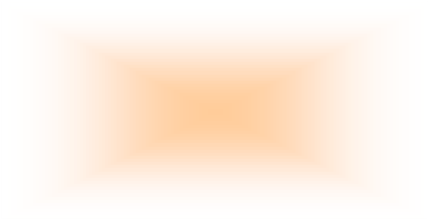 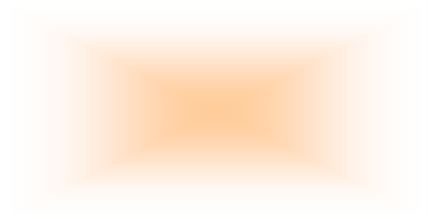 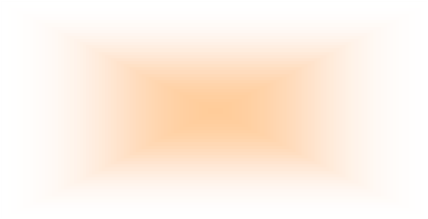 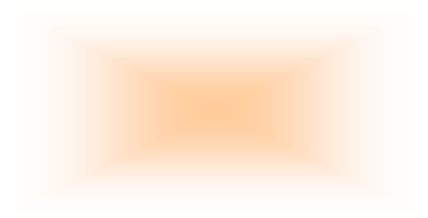 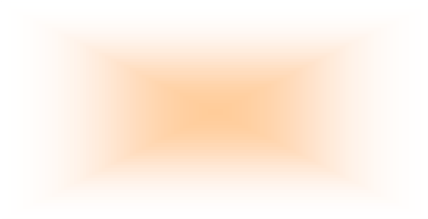 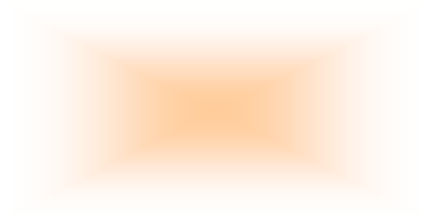 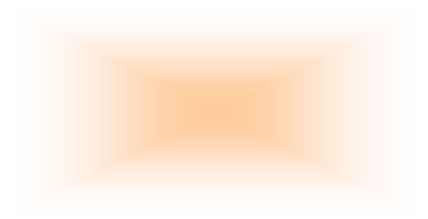 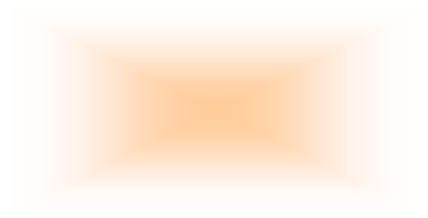 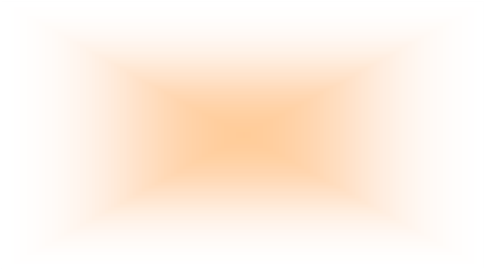 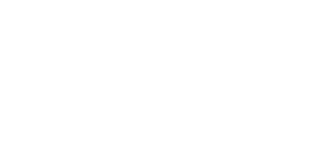 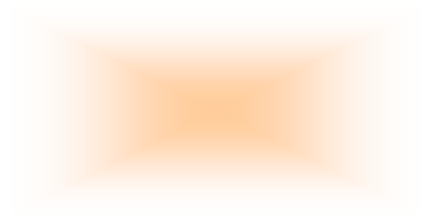 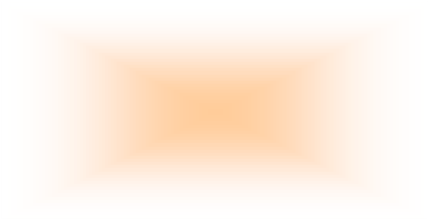 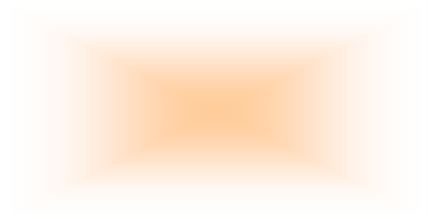 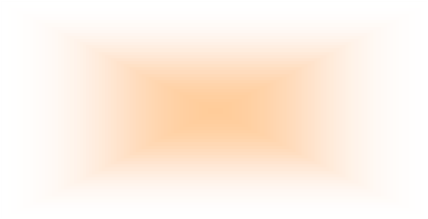 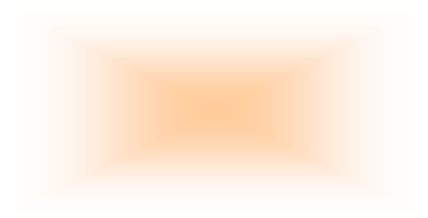 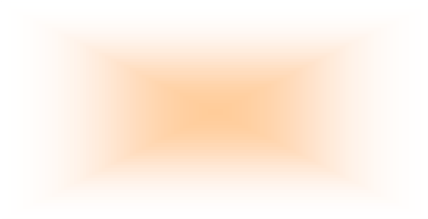 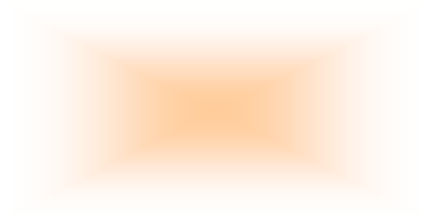 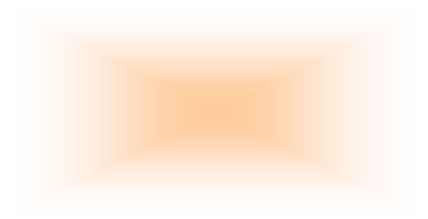 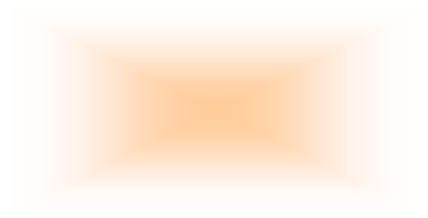 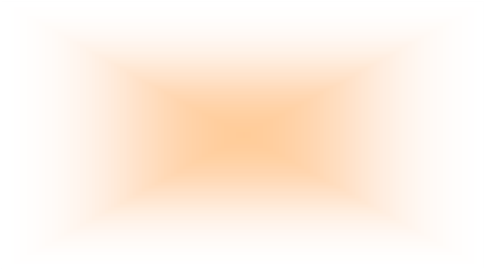 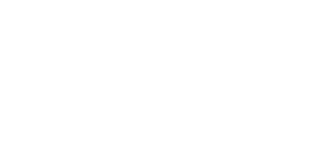 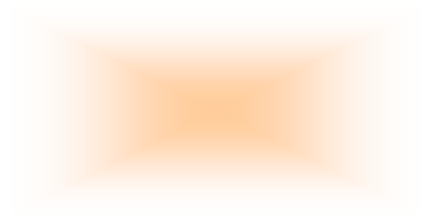   	Внеурочная деятельность осуществляется во второй половине дня.  Время, отведённое на внеурочную деятельность, не учитывается при определении максимально допустимой недельной нагрузки обучающихся, но учитывается при определении 	объёмов 	финансирования, 	направляемых 	на 	реализацию 	основной образовательной программы.             В течение всего дня с детьми находится учитель начальных классов и воспитатель группы продлённого дня, которые регулируют посещение учащимися кружков и других мероприятий.         Общешкольные дела по программе воспитательной работы включены в общую годовую циклограмму и являются компонентом  внеурочной деятельности.   Подготовка к участию и участие в общешкольном мероприятии позволяют ребенку овладевать универсальными способами деятельности (компетенциями) и демонстрировать уровень  их развития. Участие ребенка в общешкольных делах осуществляется на добровольной основе, в соответствии с интересами и склонностями.  	           Формы внеурочной воспитательной работы по направлениям: Спортивно-оздоровительное: Дни здоровья; Оздоровительные игры на местности; Веселые старты; Общекультурное: Театрализованные концерты, представления; Конкурсы рисунков и плакатов на различные темы; Районный смотр концертных программ; Конкурсы чтецов; Общеинтеллектуальное: Предметные олимпиады; Декада знаний; Защита исследовательских работ на ежегодной научно-практической конференции; Духовно-нравственное: Празднование Дня освобождения г. Торопца и района; Конкурсы чтецов, посвящённых Отечеству, Фестиваль патриотической песни,  Встречи с ветеранами,  Оформление альбомов для школьного музея по военной тематике. Социальное: Экологические акции «Чистый поселок»; Озеленение территории школы, посадка деревьев;  Сбор ценных  краеведческих экспонатов. Подготовка к  районному эколого-краеведческому фестивалю: создание  тематических плакатов и рисунков;  создание экомоделей из бросовых и природных материалов  Ожидаемые результаты: развитие индивидуальности каждого ребёнка в процессе самоопределения в системе внеурочной деятельности; приобретение школьником социальных знаний (об общественных нормах, об устройстве общества, о социально одобряемых и неодобряемых формах поведения в обществе и т.п.), понимания социальной реальности и повседневной жизни;  формирование позитивных отношений школьника к базовым ценностям общества (человек, семья, Отечество, природа, мир, знания, труд, культура), ценностного отношения к социальной реальности в целом; воспитание уважительного отношения к своему городу, школе; получение школьником опыта самостоятельного социального действия;  формирования коммуникативной, этической, социальной, гражданской компетентности школьников; формирования у детей социокультурной идентичности: страновой (российской), этнической, культурной, гендерной и др. увеличение числа детей, охваченных организованным досугом;  воспитание у детей толерантности, навыков здорового образа жизни;  формирование чувства гражданственности и патриотизма, правовой культуры, осознанного отношения к профессиональному самоопределению;  реализация, в конечном счете, основной цели программы – достижение учащимися необходимого для жизни в обществе социального опыта и формирование в них принимаемой обществом системы ценностей.                                            Уровни результатов внеурочной деятельности Достижение всех трех уровней  результатов будет свидетельствовать об эффективности внеурочной деятельности. Кадровые условия для реализации внеурочной деятельности:  укомплектованность образовательного учреждения необходимыми педагогическими, руководящими и иными работниками;  наличие соответствующей квалификации педагогических и иных работников образовательного учреждения;  непрерывность профессионального развития педагогических работников образовательного учреждения.  3.Система условий реализации ООП в соответствии с требованиями ФГОС Условия, созданные в образовательном учреждении, реализующем основную образовательную программу начального общего образования: соответствуют требованиям Стандарта; обеспечивают достижение планируемых результатов освоения основной образовательной программы образовательного учреждения и реализацию предусмотренных в ней образовательных программ; учитывают особенности образовательного учреждения, его организационную структуру, запросы участников образовательного процесса в основном общем образовании; • предоставляют возможность взаимодействия с социальными партнёрами, использования ресурсов социума. Ожидаемый результат повышения квалификации — профессиональная готовность работников образования к реализации ФГОС: обеспечение оптимального вхождения работников образования в систему ценностей современного образования; принятие идеологии ФГОС общего образования; освоение новой системы требований к структуре основной образовательной программы, результатам её освоения и условиям реализации, а также системы оценки итогов образовательной деятельности обучающихся; овладение учебно-методическими и информационно-методическими ресурсами, необходимыми для успешного решения задач ФГОС. 	 	«Портрет» учителя Введение единых государственных образовательных стандартов предполагает единство требований к уровню сформированности профессиональных компетенций педагогов, единое понимание их содержания. При этом компетенцию мы рассматриваем как возможность установления связи между знанием и действием, подходящим для решения конкретной проблемы. В Федеральном государственном образовательном стандарте  определены основные группы профессионально педагогических компетенций, на которых может базироваться деятельность педагога, ориентированного на достижение новых образовательных результатов: общекультурные компетенции, включающие способности к обобщению, восприятию информации, постановке цели и выбору путей их достижения, пониманию значения культуры как формы осознанного существования человека в мире, использование знания научной картины мира в образовательной и профессиональной деятельности, умение анализировать мировоззренческие, социальные и личностно-значимые философские проблемы, готовность к работе в коллективе; общепрофессиональные компетенции, предполагающие осознание педагогом социальной значимости своей профессии, умения использовать систематизированные теоретические знания гуманитарных, социальных, экономических наук при решении социальных и профессиональных задач, владение современными видами коммуникаций; профессиональные компетенции, включающие умения реализовать образовательные программы, применять современные технологии и методики обучения и воспитания; компетенции в области культурно-просветительской деятельности, включающие способности к взаимодействию с её участниками и использованию при этом отечественного и зарубежного опыта такой деятельности.  На основе этих базовых компетенций формируется профессионально-педагогическая компетентность учителя. Она не является простой суммой предметных знаний, сведений из педагогики и психологии, умений проводить уроки или внеклассные мероприятия. Особенность профессионально-педагогической компетентности как готовности учителя к педагогической деятельности заключается в том, что она приобретается и проявляется в конкретных психолого-педагогических и коммуникативных ситуациях, в ситуациях реального решения задач, постоянно возникающих в образовательном процессе школы. Учитель должен быть готов к организации и выполнению различных видов педагогической деятельности, которые в значительной степени определяют уровень сформированности профессионально-педагогической компетентности педагога. При этом педагогическая компетентность не может быть просто извлечена из каких-либо информационных источников, а всегда является продуктом самообразования, саморазвития и самосовершенствования. Её становление и развитие связано, прежде всего, с развитием тех основополагающих способностей педагога, которые позволяют эффективно осуществлять педагогическую деятельность, то есть коммуникативных, организационных, проектировочных и исследовательских. В качестве основных компонентов профессионально-педагогической компетентности можно выделить следующие: когнитивный, проектировочно-конструктивный, организационный, информационно-технологический, дидактический, исследовательский, коммуникативный.  Когнитивный компонент связан с познанием и составляет основу профессиональнопедагогической компетентности. Владение знаниями даёт возможность эффективно достигать результатов деятельности в соответствии с принятыми профессиональными и социальными нормами, стандартами, требованиями. Быть компетентным, по словам П. Вейла, – значит «знать, когда и как действовать». Педагогические знания составляют базу профессиональной педагогической деятельности.  Проектировочно-конструктивный компонент включает в себя представления о перспективных задачах обучения и воспитания, а также о стратегиях и способах их достижения, обеспечивает осознанный переход педагога от абстрактно-модельного представления о траектории движения к результату и от самого результата к описанию конкретных действий (шагов) для достижения результатов. Конструктивный компонент обусловлен особенностями построения педагогом собственной деятельности, активности учащихся с учетом ближних целей обучения и воспитания (урок, занятие, цикл занятий) и предполагает нацеленность на получение практически значимого результата с учетом реальных возможностей ресурсного обеспечения намеченного. Прогнозирование ориентировано на четко представленный в сознании педагога – субъекта управления – конечный результат. Основой для целеполагания и поиска возможных путей решения конкретной педагогической задачи выступает анализ педагогической ситуации. Педагогическое прогнозирование, осуществляемое на научнометодологической основе, опирается на знания сущности и логики педагогического процесса, закономерностей возрастного и индивидуального развития учащихся. Исходя из этого, состав прогностических умений педагога можно представить следующим образом: выдвижение педагогических целей и задач, выбор способов их достижения, предвидение результата, возможных отклонений и нежелательных явлений, определение этапов (стадий) педагогического процесса, распределение времени, планирование совместно с учащимися жизнедеятельности. Организационный компонент обеспечивает построение педагогом собственной деятельности, а также активности учащихся, включение в различные виды совместной деятельности, превращающей их из объекта в субъект воспитания; способствует соединению всех нитей и направлений процесса обучения в общее коммуникативное (смысловое) пространство. Осуществляя управление, педагог максимально учитывает природу процесса обучения, создает необходимые для этого условия, направляет, контролирует, отбирает нужные средства и информацию. В целом организация и управление учебным процессом представляет собой целенаправленное взаимодействие всех его участников для достижения спроектированных результатов обучения. Информационно-технологический компонент включает информационную грамотность педагога. Владение адекватными способами воздействия на учащихся внешних «потоков» информации позволяет педагогу делать информационные технологии основой для построения процесса обучения как общего информационно-коммуникативного пространства, ситуации понимания, дискурса. Создание условий для трехстороннего взаимодействия в системе педагог – учащийся – СМИ позволяет ввести в процесс обучения и воспитания фактор чужого мнения, развивать мышление и поведение учащихся, основанное на самостоятельности суждений, аргументации, движении к пониманию и интерпретации информации. Дидактический компонент обусловлен обучающей деятельностью педагога, которая включает: владение содержанием и дидактической его организацией; умение организовать свою деятельность в процессе обучения; способность развернуть учебно-познавательную деятельность учащихся; 4) умение активизировать и мотивировать личность учащегося в процессе обучения; 5) умение организовать структурно-композиционное построение учебного занятия. Важно отметить, что выделенные основные стороны деятельности педагога в обучении связаны с главными компонентами учебного процесса. Коммуникативный компонент связан с особенностями коммуникативной деятельности педагога, спецификой его взаимодействия с учащимися, родителями, учителями. Отношение учителя к ученикам определяет успех его конструктивной и организаторской деятельности, эмоциональное благополучие школьников в процессе обучения. Коммуникативно-компетентный педагог понимает и продуцирует речь, соответствующую конкретному социолингвистическому контексту учебной ситуации; точно передает учащимся информацию, ориентируясь на их тезаурус; владеет соответствующим информационным уровнем знаний, различными подходами к их интерпретации в учебных целях, «языком предмета» и т.д. При помощи речи, расширяющей каналы коммуникативного взаимодействия, не только обслуживает процесс обучения и воспитания, но и делает средством достижения главной ее цели – развития у школьников «чувства слова», языкового чутья, создания атмосферы, без которой трудно понять тот или иной учебный предмет. Исследовательский компонент предполагает: владение педагогом основами исследовательской культуры (определенной системой ценностных ориентиров, знаний, умений, навыков, традиционных и инновационных подходов), способность развивать личностные и профессиональные качества, необходимые для успешного исследовательского поиска. Педагог – исследователь: осознает характер поисковой деятельности как творческой, продуктивной, нацеленной не просто на привлечение информации, а на ее создание и постижение смысла, на поиск эффективных решений; обнаруживает общенаучную и предметную эрудированность, общекультурный кругозор; проявляет личностный творческий потенциал, волевые и морально-психологические качества (честность, настойчивость, увлеченность, критичность и др.); владеет методологией научного практического поиска – теоретического и практического; владеет технологиями –основными процедурами, последовательностью операций и действий, методиками и алгоритмами деятельности. Модель аналитической таблицы для оценки базовых компетентностей педагогов Начальная школа  укомплектована кадрами, имеющими необходимую квалификацию для решения задач, опредлённых основной образовательной программой начального общего образования, способными к инновационной профессиональной деятельности. Профессиональное развитие и повышение квалификации педагогических работников Основным условием формирования и наращивания необходимого и достаточного кадрового потенциала начальной школы  вляется обеспечение в соответствии с новыми образовательными реалиями и задачами адекватности системы непрерывного педагогического образования происходящим изменениям в системе образования в целом.  Ожидаемый результат повышения квалификации — профессиональная готовность педагогов к реализации ФГОС: обеспечение оптимального вхождения учителя в систему ценностей современного образования; принятие идеологии ФГОС общего образования; освоение новой системы требований к структуре основной образовательной программы, результатам её освоения и условиям реализации, а также системы оценки итогов образовательной деятельности обучающихся; овладение учебно-методическими и информационно-методическими ресурсами, необходимыми для успешного решения задач ФГОС. Нормативным сопровождением процесса подготовки, повышения квалификации, стажировки, профессиональной переподготовки психолого-педагогических и управленческих кадров начального общего образования являются основные и дополнительные профессиональные образовательные программы, содержание которых выстраивается на основе системно-деятельностного, компетентностного подходов.  Для реализации ООП  начального общего образования в образовательном учреждении имеется коллектив специалистов, выполняющих следующие функции: Психолого-педагогические условия реализации основной образовательной программы          Психолого-педагогические условия реализации основной образовательной программы начального общего образования обеспечивают: преемственность содержания и форм организации образовательного процесса, обеспечивающих реализацию основных образовательных программ дошкольного и начального общего образования: стартовая диагностика при поступлении в школу с целью выбора программы обучения; адаптация первоклассников; учет специфики возрастного психофизического развития; формирование и развитие психолого-педагогической компетентности педагогических и административных работников, родителей (законных представителей), обучающихся; вариативность направлений психолого-педагогического сопровождения участников образовательного процесса  ( сохранение и укрепление психологического здоровья обучающихся; формирование ценности здоровья и безопасного образа жизни; дифференциация и индивидуализация обучения; мониторинг возможностей и способностей обучающихся, выявление и поддержка одаренных детей, детей с ограниченными возможностями здоровья формирование коммуникативных навыков в разновозрастной среде и среде сверстников, поддержка детских объединений, ученического самоуправления;; диверсификация уровней психолого-педагогического сопровождения (индивидуальной, групповой); вариативность форм психолого-педагогического сопровождения участников образовательного процесса (профилактика, диагностика, консультирование, коррекционная работа, развивающая работа, просвещение, экспертиза). Финансовое обеспечение реализации основной образовательной программы начального общего образования Финансовое обеспечение – важнейший компонент требований к условиям реализации основных общеобразовательных программ. Его назначение состоит в том, чтобы обеспечить финансовыми  ресурсами реализацию требований к информационно-методическим, кадровым, учебноматериальным  и иным ресурсам на каждом уровне управления образованием. Финансовый механизм является интегрирующим фактором эффективности условий реализации основных образовательных программ и направлен на обеспечение деятельности основного субъекта образовательного процесса –  учителя необходимыми и достаточными для эффективной реализации планируемых результатов ресурсами Финансовое обеспечение реализации основной образовательной программы  начального общего образования опирается на исполнение расходных обязательств, обеспечивающих конституционное право граждан на бесплатное и общедоступное общее образование. Объём действующих расходных обязательств отражается в задании учредителя по оказанию государственных (муниципальных) образовательных услуг в соответствии с требованиями федеральных государственных образовательных стандартов общего образования. Задание учредителя обеспечивает соответствие показателей объёмов и качества предоставляемых образовательным учреждением услуг (выполнения работ) с размерами направляемых на эти цели средств бюджета. Финансовое обеспечение задания учредителя по реализации основной образовательной программы начального общего образования осуществляется на основе нормативного подушевого финансирования.  Применение принципа нормативного подушевого финансирования на уровне образовательного учреждения заключается в определении стоимости стандартной (базовой) бюджетной образовательной услуги в образовательном учреждении не ниже уровня фактически сложившейся стоимости в предыдущем финансовом году. Региональный расчётный подушевой норматив — это минимально допустимый объём финансовых средств, необходимых для реализации основной образовательной программы в учреждениях данного региона в соответствии с ФГОС в расчёте на одного обучающегося в год.  Органы местного самоуправления могут устанавливать дополнительные нормативы финансирования образовательных учреждений за счёт средств местных бюджетов сверх установленного регионального подушевого норматива. Формирование фонда оплаты труда образовательного учреждения осуществляется в пределах объёма средств образовательного учреждения на текущий финансовый год, определённого в соответствии с региональным расчётным подушевым нормативом, количеством обучающихся и соответствующими поправочными коэффициентами, и отражается в смете образовательного учреждения. Размеры, порядок и условия осуществления стимулирующих выплат определяются в Положении об оплате труда и в Коллективном договоре.  Для обеспечения требований Стандарта на основе проведённого анализа материальнотехнических условий реализации основной образовательной программы начального общего образования проделана следующая работа: проведен экономический расчёт стоимости обеспечения требований Стандарта по каждой позиции; установлен предмет закупок, количество и стоимость пополняемого оборудования, а также работ для обеспечения требований к условиям реализации ООП; определена величина затрат на обеспечение требований к условиям реализации ООП; Учебно-методическое и информационное обеспечение реализации  ООП НОО Особые требования в ходе реализации ООП НОО предъявляются к использованию современных образовательных технологий, поэтому  наши  педагоги  при выборе форм, способов и методов обучения   и воспитания (образовательных технологий) в начальной школе руководствуются ФГОС НОО и возрастными особенностями, возможностями младших школьников. Все педагоги владеют современными педагогическими технологиями: личностно-ориентированного обучения  проблемно-диалогического обучения,  технология мини-исследования; технология организации проектной деятельности;  игровые;  здоровьесберегающие; уровневой дифференциации;  технология оценивания образовательных достижений (учебных успехов); ИКТ – технологии; технология оценки «Портфолио». Педагоги обеспечивают образовательный процесс с учетом следующих факторов: расширение деятельностных  форм обучения, предполагающих приоритетное развитие творческой и поисковой активности в учебной и во всех остальных сферах школьной жизни; организацию образовательного процесса с использованием технологий учебного сотрудничества, обеспечивающих расширение видов групповой работы обучающихся, их коммуникативного опыта в совместной деятельности, в том числе с использованием возможностей информационных и коммуникативных технологий; использование игровых технологий, способствующих решению основных учебных задач на уроке; использование во всех классах (годах обучения) начальной школы оценочной системы, ориентированной на обучение детей само - и взаимооцениванию.           При выборе применяемых  образовательны технологий  учителя    учитывают, что все технологии, используемые в школьном образовании, должны решать задачи образования данной возрастной группы учащихся и обеспечивать преемственность и плавность перехода обучающихся от одной ступени образования к другой.         Организацию  образовательной деятельности обучающихся педагоги строят на основе системно-деятельностного подхода, который предполагает обеспечение преемственности дошкольного, начального общего, основного и среднего (полного) общего образования.          Создание условий для оптимального развития одаренных и способных детей - одно из важных направлений работы школы. Педагогический коллектив создает развивающую образовательную среду, что позволяет формировать у каждого ученика устойчивое позитивное отношение к познавательной деятельности, потребность в самообразовании. Наряду с урочной деятельностью, способствуют выявлению и развитию одаренных обучающихся различные кружки, конкурсы, интеллектуальный марафон, участие в самых различных олимпиадах и конкурсах школьного, регионального и всероссийского уровня, система внеурочной исследовательской работы обучающихся.            Выявление одаренных детей проводится уже в начальной школе на основе наблюдения, общения с родителями, изучения психологических особенностей, речи, памяти, логического мышления.             ООП НОО Муниципального бюджетного общеобразовательного учреждения Торопецкого района Поженской средней общеобразовательной школы предусматривает достижение планируемых результатов освоения основной образовательной программы всеми обучающимися, в том числе детьми с ограниченными возможностями здоровья. Для этой категории учащихся предусмотрены специальные медицинские группы,  медико-психологическое сопровождение, индивидуальное 	обучение.              Для создания комфортных условий и развития потенциала детей с ограниченными возможностями здоровья разрабатываются с участием их родителей (законных представителей) индивидуальные учебные планы, реализация которых контролируется заместителем директора школы.   Психолого-педагогическое сопровождение развития обучающегося реализуется через следующие направления: Диагностика (родителей/ребенка). Коррекционная работа. Развивающая работа. Психопрофилактика.                                                        Консультации (для обучающихся, их  родителей, педагогов)       Библиотека  укомплектована печатными образовательными ресурсами и ЦОР по основным учебным предметам начальной школы, а также имеет фонд дополнительной литературы. Фонд дополнительной литературы включает детскую художественную и научно-популярную литературу, справочно-библиографические и периодические издания, сопровождающие реализацию ООП НОО.  Наличие Интернета предоставляет доступ к электронным образовательным ресурсам.         Для организации образовательного процесса в рамках  реализации ООП НОО имеется необходимое информационно-техническое  обеспечение: Наличие  созданной Информационной среды (ИС)   как системы обновляемых информационных объектов, в том числе цифровых документов, информационных источников и инструментов, служащей для: создания; хранения; ввода; организации; обработки; передачи; получения информации об образовательном процессе. Основу  информационной  среды школы составляют: Сайт образовательного  учреждения Электронный журнал («Сетевой город. Образование"). Информационная среда поддерживается  локальной сетью. Информационно-методические условия реализации основной образовательной программы начального общего образования Учебно-методические и информационные ресурсы – существенный и неотъемлемый компонент инфраструктуры школьного образования, инструментального сопровождения начального общего образования,  в целом обеспечивающий результативность  современного процесса обучения и воспитания, эффективность деятельности учителя и ученика   средствами информационнокоммуникационного сопровождения.  Целевая ориентированность учебно-методического и информационного ресурса заключается в том, чтобы  создать  информационно-методические условия обеспечения реализации основной образовательной программы начального общего образования в рамках соответствующих (формируемых)  регламентов, в совокупности определяющих качество информационной среды школы.  В соответствии с требованиями Стандарта информационно-методические условия реализации основной образовательной программы обеспечиваются современной информационно-образовательной средой. Под информационно-образовательной средой (или ИОС) понимается открытая педагогическая система, сформированная на основе разнообразных информационных образовательных ресурсов, современных информационно-телекоммуникационных средств и педагогических технологий, направленных на формирование творческой, социально активной личности, а также компетентность участников образовательного процесса в решении учебно-познавательных и профессиональных задач с применением информационно-коммуникационных технологий (ИКТ-компетентность). Информационно-образовательная среда Муниципального бюджетного общеобразовательного учреждения Торопецкого района Поженской средней общеобразовательной школы: — единая информационно-образовательная среда страны; — единая информационно-образовательная среда региона; — информационно-образовательная среда образовательного учреждения; — предметная информационно-образовательная среда; — информационно-образовательная среда УМК. Основными элементами ИОС являются: — информационно-образовательные ресурсы в виде печатной продукции; — информационно-образовательные ресурсы на сменных оптических носителях; — информационно-образовательные ресурсы Интернета; — вычислительная и информационно-телекоммуникационная инфраструктура; — прикладные программы, поддерживающие администрирование и финансово-хозяйственную деятельность (бухгалтерский учёт, делопроизводство, кадры и т. д.). Учебно-методические и информационные ресурсы реализации основной образовательной программы начального общего образования должны обеспечивать: управленческую деятельность администраторов начального общего образования,  базисного учебного плана, примерных учебных планов по предметам, образовательных программ образовательного учреждения, программ развития универсальных учебных действий,  модели аттестации учащихся, рекомендаций по проектированию учебного процесса;  образовательную (учебную и внеучебную) деятельность обучающихся (печатные и электронные носители образовательной информации, мультимедийные, аудио- и видеоматериалы, цифровые образовательные ресурсы); образовательную деятельность обучающих, учителей начальной  школы, психологов, диагностов.  Учебно-методические и информационные ресурсы включают: печатные и электронные носители научно-методической, учебно-методической, психолого-педагогической информации, программнометодические, инструктивно-методические материалы, цифровые образовательные ресурсы. Учебно-методическое и информационное оснащение образовательного процесса обеспечивает возможность: — реализации индивидуальных образовательных планов обучающихся, осуществления их самостоятельной образовательной деятельности; — ввода русского и иноязычного текста, распознавания сканированного текста; редактирования и структурирования текста средствами текстового редактора; — создания и использования диаграмм различных видов ; — организации сообщения в виде линейного или включающего ссылки сопровождения выступления, сообщения для самостоятельного просмотра, в том числе видеомонтажа и озвучивания видеосообщений; — выступления с аудио-, видео- и графическим экранным сопровождением; — вывода информации на бумагу и т. п. и в трёхмерную материальную среду (печать); — информационного подключения к локальной сети и глобальной сети Интернет, входа в информационную среду учреждения, в том числе через Интернет; — поиска и получения информации; — использования источников информации на бумажных и цифровых носителях (в том числе в справочниках, словарях, поисковых системах); — общения в Интернете, взаимодействия в социальных группах и сетях, участия в форумах, групповой работы над сообщениями (вики); — создания и заполнения баз данных, в том числе определителей; наглядного представления и анализа данных; — включения обучающихся в проектную и учебно-исследовательскую деятельность; — занятий по изучению правил дорожного движения с использованием игр, оборудования, а также компьютерных тренажёров; — размещения продуктов познавательной, учебно-исследовательской и проектной деятельности обучающихся в информационно-образовательной среде образовательного учреждения; — проектирования и организации индивидуальной и групповой деятельности, организации своего времени с использованием ИКТ; — обеспечения доступа в школьной библиотеке к информационным ресурсам Интернета, учебной и художественной литературе, коллекциям медиаресурсов на электронных носителях, множительной технике для тиражирования учебных и методических тексто-графических и аудиовидеоматериалов, результатов творческой, научно-исследовательской и проектной деятельности обучающихся; — проведения массовых мероприятий, собраний, представлений; досуга и общения обучающихся с возможностью для массового просмотра кино- и видеоматериалов; — выпуска школьных печатных изданий. Обоснование изменений в имеющихся условиях в соответствии с приоритетами ООП НОО  МБОУ ТР Поженская СОШ. Новые стандарты в обобщенном виде определяют нормативную модель образовательной системы начальной ступени общего образования, устанавливая требования: к результатам освоения основной образовательной программы начального общего образования;  к структуре основной образовательной программы, включая соотношение ее обязательной части и части, формируемой участниками образовательного \процесса;   - к условиям ее реализации, в том числе кадровым, финансовым, материальнотехническим и иным условиям.  Материально-технические условия реализации основной образовательной программы Школа  имеет удовлетворительную материально –техническую базу, которая с каждым годом пополняется. Кроме того,  имеется цветной телевизор, музыкальный центр, 6 мультимедийных проекторов, 20 компьютеров с операционными системами Microsoft Windows XP SP2, Linux. На ПК установлен офисный пакет Microsoft Office Professional 2003 и 2007 Rus, 2 интерактивные доски.  Школа подключена к Интернету и активно пользуется ресурсами сети:  fipi.ru, ege.edu.ru, Ucheba.pro festival.1september.ru, 	alexlarin.narod.ru, 	for-schoolboy.ru, 	km-school.ru, 	5ballov.qip.ru http://nsportal.ru/ http://rin57.ucoz.ru/, http://festival.1september.ru/, http://www.it-n.ru/, http://pedsovet.su/, http://www.proshkolu.ru/, http://www.uchportal.ru/, http://olgadidenko.ru/, http://iagodnaia.edusite.ru/, http://www.fizkulturavshkole.ru/, http://metodsovet.su/www.uztest.ru,  www.yudintseva.3dn.ru, 	www.le-savchen.ucoz.ru, 	www.ucyportal.ru/, 	www.it-n.ru, www.1september.ru, 	www.festival.1september.ru, 	www.uroki.net, 	http://ege.yandex.ru/russian, http://www.saharina.ru/gia/test.php?name=gia16.xml, 	http://fcior.edu.ru/, 	http://betaege.ru/predmety/russkiy-yazyk-ege/,http://www.it-n.ru/, http://www.nachalka.com/,http://www.school2100.ru/, 	http://www.solnyshko.ee, 	http://schoolcollection.edu.ru/ и другие.  Активно используются ЦОР по предметам (видео и DVD фильмы, презентации и другие ЭОР) На территории школы находится спортивная площадка для проведения занятий и физкультурно-оздоровительной работы. Школа имеет небольшой участок для выращивания овощей и картофеля. Одним из ключевых дел в улучшении территории школы является ее благоустройство и благоустройство территории поселка.      Учащиеся школы являются частыми посетителями сельской  библиотеки, краеведческого музея г.Торопец, музея партизанской славы д.Пожня. Во внеурочное время 100% учащихся посещают кружки  по интересам. Все помещения обеспечены оборудованием для реализации предметных областей.                                                                  ЗАКЛЮЧЕНИЕ          Структура данной Образовательной программы начального общего образования определена в соответствии с требованиями Стандарта нового поколения, а ее содержательное наполнение учитывает рекомендации Примерной основной  образовательной программы.         Анализ нормативных актов показывает, что в современной школе Образовательная программа становится основополагающим документом, который определяет приоритетные направления функционирования и развития учреждения на ближайшие годы.        Можно сказать, что в жизни школы наступает новый этап: на смену методологии проблемно-деятельностного подхода, выражением которого являлись программы (проекты) развития образовательных учреждений, приходит реально действующий принцип разработки и реализации образовательных программ как совокупности основных направлений деятельности школы  (целевого, содержательного, организационно-педагогического, контрольнооценочного).        В одном документе взаимосвязанными становятся: цели образовательного учреждения и планируемые результаты обучения, воспитания, развития обучающихся; учебный план и система внеурочной работы; механизмы формирования определенных качеств (характеристик) школьника и система их мониторинга.        Важным фактором развития становится выбор учебно-методического комплекта (образовательной системы) начальной школы, по которому происходит обучение, воспитание и развитие младших школьников. Практика показывает, что успешная разработка Образовательной программы возможна только на основе развивающих, личностноориентированных образовательных систем, выражением которых являются современные учебные курсы, учебники, широкий дидактический материал, тесная связь учебной и внеурочной работы с наличием конкретных механизмов ее реализации.       Образовательная программа выступает основным механизмом реализации стандартов второго поколения, которые являются, безусловно, позитивным проектом современной начальной школы. Следовательно, успешность создания и реализации данного документа будет напрямую связана с успешностью образовательного учреждения, каждого ребенка и педагога в ней.     УМК «Школа России»,  используемый в образовательном процессе №п/п Раздел программы Стр. 1. Введение 3-4 2. Целевой раздел Пояснительная записка основной образовательной программы начального общего образования. 5-15 Планируемые результаты освоения обучающимися основной образовательной программы начального общего образования. 16-55 Система оценки достижения планируемых результатов освоения основной образовательной программы начального общего образования. 56-71 3. Содержательный раздел Программа формирования универсальных учебных действий у обучающихся на ступени начального общего образования. 72-141 Программы отдельных учебных предметов, курсов и курсов внеурочной деятельности. 142-143 Программа духовно-нравственного развития и воспитания обучающихся на ступени начального общего образования. 144-173 Программа формирования экологической культуры, здорового и безопасного образа жизни. 174-183 Программа коррекционной работы. 184-206 4.  Организационный раздел Учебный план начального общего образования. 207-224 План внеурочной деятельности. 225-230 Система условий реализации основной образовательной программы в соответствии с требованиями Стандарта. 231-252 5. Заключение 253 6. УМК «Школа России»,  используемый в образовательном процессе 254 Наименование объекта Кол-во мест Квадратных метров Единиц ценного оборудования Столовая 80 98,4 Эл.плита -1, холодильник – 2, Библиотека - 17,2 Компьютер -1, принтер - 1 Спортивная площадка- 102,4 Спортивные тренажеры Кабинет музыки - 17,2 Пианино-1, 	музыкальный центр - 3, телевизор - 1 Компьютерный класс 5 48 Компьютер –5, принтер -1, проектор - 1  Кабинет здоровья - - Компьютер – 1, проектор – 1, интерактивная доска - 1 Оборудованные места отдыха преподавателей 6 21,7 -                                                                   Личностные результаты                                                                   Личностные результаты                                                                   Личностные результаты                                                                   Личностные результаты 1 класс 2 класс 3 класс 4 класс Воспринимать объединяющую роль России как государства, территории проживания 	и общности языка. Соотносить понятия «родная природа» 	и «Родина». Проявлять уважение  к своей семье, ценить взаимопомощь и взаимоподдержку членов семьи и друзей. Принимать новый статус «ученик», внутреннюю позицию школьника 	на уровне положительного 	отношения 	к школе, принимать образ «хорошего ученика». 4. Внимательно относиться к собственным переживаниям и переживаниям других людей; нравственному Воспринимать Россию 	как многонациональное государство, русский  язык как 	средство общения. Принимать необходи-мость изучения русско-го языка гражданами России 	любой национальности.  Проявлять уважение к семье, традициям своего народа, к своей малой родине, ценить взаимо-помощь и взаимоподдержку членов общества. Принимать учебные цели, проявлять желание учиться.  Оценивать 	свои 	эмо-циональные реакции, ориентироваться в нравственной оценке 	1. 	Воспринимать историко-географический образ России (территория, границы, географические особенности, многонациональность,  основные исторические 	события; 	госу-дарственная символика, праздники, права и обязанности гражданина. Проявлять уважение к семье, к культуре своего народа и других народов, населяющих Россию. Проявлять положительную 	мотивацию 	и познавательный интерес к учению, активность при изучении нового материала. Анализировать свои переживания 	и поступки. Ориентироваться 	в нравственном содержании собственных поступков и поступков других 	людей. Находить 	общие нравственные Проявлять чувство сопричастности с жизнью своего народа и Родины, осознавать свою гражданскую и национальную принадлежность. Собирать и изучать краеведческий материал (история и география края).  Ценить семейные отношения, традиции своего народа. Уважать и изучать историю России, культуру народов, населяющих Россию. Определять личностный смысл учения;  выбирать дальнейший образовательный маршрут. 4. Регулировать свое поведение в соответствии с познанными моральными нормами и этическими требованиями. Испытывать эмпатию, понимать чувства других людей и сопереживать им, выражать свое отношение в конкретных поступках. Ответственно относиться к собственному здоровью, к окружающей среде, стремиться к сохранению живой природы.   Проявлять эстетическое чувство на основе знакомства 	с содержанию поступков. Выполнять правила личной гигиены, безопасного поведения 	в школе, дома, на улице, 	в общественных местах. Внимательно относиться к красоте окружающего мира, произведениям искусства. 7.Адекватно воспринимать оценку учителя. собственных поступков. Выполнять правила этикета. Внимательно 	и бережно относиться 	к природе, соблюдать правила экологической безопасности. Внимательно относиться 	к собственным переживаниям, вызванным восприятием природы, произведения искусства. Признавать собственные ошибки. Сопоставлять собственную оценку 	своей деятельности 	с оценкой 	её товарищами, учителем. категории в культуре разных народов. Выполнять основные правила бережного от-ношения к природе, правила здорового образа жизни на основе знаний об организме человека. Проявлять эстетическое чувство на основе знакомства с разными видами искусства, наблюдениями 	за природой. Сопоставлять самооценку собственной деятельности с оценкой 	ее товарищами, учителем художественной культурой. 7. Ориентироваться в понимании причин успешности/неуспешности в учебе Класс Метапредметные результаты Метапредметные результаты Метапредметные результаты Класс Регулятивные УУД Познавательные УУД Коммуникативные УУД Организовывать свое рабочее место под руководством учителя.  Осуществлять контроль в форме сличения своей работы с заданным эталоном. 3.Вносить необходимые дополнения, исправления в свою работу, если она расходится с эталоном (образцом). 4. В сотрудничестве с учителем определять последовательность изучения материала, опираясь на иллюстративный ряд «маршрутного листа». Ориентироваться в учебниках (система обозначений, структура текста, рубрики, словарь, содержание).  Осуществлять поиск необходимой информации для выполнения учебных заданий, используя справочные материалы учебника (под руководством учителя). Понимать информацию, представленную в виде текста, рисунков, схем. Сравнивать предметы, объекты: находить общее и различие. Группировать, классифицировать предметы, объекты на основе существенных признаков, по заданным критериям. Соблюдать простейшие нормы речевого этикета: здороваться, прощаться, благодарить. Вступать в  диалог (отвечать на вопросы, задавать вопросы, уточнять непонятное).  Сотрудничать с товарищами при выполнении заданий в паре: устанавливать и соблюдать очерёдность действий, корректно сообщать товарищу об ошибках. 4.Участвовать в коллективном обсуждении учебной проблемы. 5. Сотрудничать со сверстниками и взрослыми для реализации проектной деятельности. Самостоятельно организовывать 	свое рабочее место. Следовать режиму организации учебной и внеучебной деятельности. Определять 	цель учебной деятельности с помощью учителя.  Определять план выполнения заданий на уроках, внеурочной деятельности, жизненных ситуациях под руководством учителя. Следовать при выполнении заданий Ориентироваться в учебниках (система обозначений, структура текста, рубрики, словарь, содержание). Самостоятельно осуществлять поиск необходимой информации для выполнения учебных заданий в справочниках, словарях, таблицах, помещенных в учебниках. 3. Ориентироваться в рисунках, схемах, таблицах, представленных в учебниках. 4. 	Подробно 	и 	кратко пересказывать 	прочитанное 	или 1. Соблюдать в повседневной жизни нормы речевого этикета и правила устного общения. 2.Читать вслух и про себя тексты учебников, художественных и научнопопулярных книг, понимать прочитанное; понимать тему высказывания (текста) по содержанию, по заголовку.  3.Оформлять свои мысли в устной и письменной речи с учетом своих учебных и жизненных речевых ситуаций.  4. Участвовать в диалоге; слушать и понимать других, реагировать на реплики, инструкциям учителя и алгоритмам, описывающем стандартные учебные действия. 6. Осуществлять само- и взаимопроверку работ. 7. Корректировать выполнение задания. 8. 	Оценивать выполнение 	своего задания по следующим параметрам: легко или трудно 	выполнять, 	в чём 	сложность выполнения. прослушанное,  составлять простой план. Объяснять смысл названия произведения, связь его с содержанием. Сравнивать  и группировать предметы, объекты  по нескольким основаниям; находить закономерности, самостоятельно продолжать их по установленному правилу. Наблюдать 	и самостоятельно 	делать  простые выводы. Выполнять задания по аналогии задавать 	вопросы, высказывать 	свою 	точку зрения. Выслушивать партнера, договариваться и приходить к общему решению, работая в паре.  Выполнять 	различные роли в группе, сотрудничать в 	совместном 	решении проблемы (задачи). Самостоятельно организовывать свое рабочее место в соответствии с целью выполнения заданий. Определять цель учебной деятельности с помощью учителя и самостоятельно, соотносить свои действия 	с поставленной целью.  4. Составлять план выполнения заданий на уроках, внеурочной деятельности, жизненных ситуациях под руководством учителя. 5. Осознавать способы и приёмы действий при решении учебных задач.  6. Осуществлять само- и взаимопроверку работ. 	7. 	Оценивать правильность Ориентироваться в учебниках: определять, прогнозировать, что будет освоено при изучении данного раздела; определять круг своего незнания, осуществлять выбор заданий под определённую задачу. Я имею в виду работу с маршрутным листом и работу с проверочными заданиями!  Самостоятельно предполагать, какая  дополнительная информация будет нужна для изучения незнакомого материала; отбирать необходимые  источники информации среди словарей, энциклопедий, справочников в рамках проектной деятельности. 1. Соблюдать в повседневной жизни нормы речевого этикета и правила устного общения.  2.Читать вслух и про себя тексты учебников,  художественных и научнопопулярных книг, понимать прочитанное, задавать вопросы, уточняя непонятое.  3.Оформлять свои мысли в устной и письменной речи с учетом своих учебных и жизненных речевых ситуаций.  4. Участвовать в диалоге; слушать и понимать других, точно реагировать на реплики, высказывать свою точку зрения, понимать необходимость аргументации своего мнения. 5. Критично относиться к своему мнению, сопоставлять свою точку выполненного задания  на основе сравнения с предыдущими заданиями или на основе различных образцов и критериев.  Корректировать выполнение задания в соответствии с планом, условиями выполнения, результатом действий на определенном этапе.  Осуществлять выбор под определённую задачу литературы, инструментов, приборов.  Оценивать собственную 	успешность 	в выполнения заданий Извлекать информацию, представленную в разных формах (текст, иллюстрация таблица, схема, диаграмма, экспонат, модель и др.) Использовать преобразование словесной информации в условные модели и наоборот. Самостоятельно использовать модели при решении учебных задач.  Предъявлять результаты работы, в том числе с помощью ИКТ. Анализировать, сравнивать, группировать, устанавливать причинноследственные связи (на доступном уровне). Выявлять аналогии и использовать их при выполнении заданий. Активно участвовать в обсуждении учебных заданий, предлагать разные способы выполнения заданий, обосновывать выбор наиболее эффективного способа действия зрения 	с 	точкой другого.  6. Участвовать группы (в том числе в ходе проектной распределять договариваться другом, учитывая конечную цель.  Осуществлять взаимопомощь взаимоконтроль при работе в группе. зрения в 	работе деятельности), роли, друг 	с и 1. Самостоятельно  формулировать задание: определять его цель, планировать свои действия для реализации задач, прогнозировать результаты, осмысленно выбирать способы и приёмы действий, Ориентироваться в учебниках: определять умения, которые будут сформированы на основе изучения данного раздела; определять круг своего незнания, осуществлять выбор заданий, основываясь на своё целеполагание. Самостоятельно предполагать, какая  1. Владеть диалоговой формой речи. 2.Читать вслух и про себя тексты учебников, других художественных и научнопопулярных книг, понимать прочитанное.  3. Оформлять свои мысли в устной и письменной речи с учетом своих учебных и жизненных 	речевых ситуаций.  1. Владеть диалоговой формой речи. 2.Читать вслух и про себя тексты учебников, других художественных и научнопопулярных книг, понимать прочитанное.  3. Оформлять свои мысли в устной и письменной речи с учетом своих учебных и жизненных 	речевых ситуаций.  корректировать работу по ходу выполнения. 	2. 	Выбирать 	для выполнения определённой задачи различные средства: справочную литературу, ИКТ, инструменты и приборы.  3.Осуществлять итоговый и пошаговый контроль результатов. Оценивать результаты собственной деятельности, объяснять по каким критериям проводилась оценка.  Адекватно воспринимать аргументированную критику ошибок и учитывать её в работе над ошибками. Ставить 	цель собственной познавательной деятельности (в рамках учебной и проектной деятельности) 	и удерживать ее. Планировать собственную внеучебную деятельность (в рамках проектной деятельности) с опорой на учебники и рабочие тетради. Регулировать своё поведение в соответствии с познанными дополнительная информация будет нужна для изучения незнакомого материала. Сопоставлять  и отбирать информацию, полученную из  различных источников (словари, энциклопедии, справочники, электронные диски, сеть Интернет). Анализировать, сравнивать, группировать различные 	объекты, явления, факты; устанавливать закономерности и использовать их при выполнении заданий, устанавливать причинноследственные 	связи, строить 	логические рассуждения, 	проводить аналогии, 	использовать обобщенные способы и осваивать новые приёмы, способы. Самостоятельно делать выводы, 	перерабатывать информацию, преобразовывать 	её,  представлять информацию на основе схем, моделей, таблиц, 	гистограмм, сообщений. Составлять сложный план текста. Уметь передавать содержание в сжатом, выборочном, развёрнутом виде, в виде презентаций. Формулировать собственное мнение и позицию; задавать вопросы, уточняя непонятое в высказывании собеседника, отстаивать свою точку зрения, соблюдая правила речевого этикета; аргументировать свою точку зрения с помощью фактов и дополнительных сведений.  Критично относиться к своему мнению. Уметь взглянуть на ситуацию с иной позиции. Учитывать разные мнения и стремиться к координации различных позиций при работе в паре. Договариваться и приходить к общему решению.  Участвовать в работе группы: распределять обязанности, планировать свою часть работы; задавать вопросы, уточняя план действий; выполнять свою часть обязанностей, учитывая общий план действий и конечную цель; осуществлять самоконтроль, взаимоконтроль и взаимопомощь. Адекватно использовать речевые средства для решения коммуникативных задач. моральными нормами и этическими требованиями. 9. 	Планировать собственную деятельность, связанную с бытовыми жизненными ситуациями:  маршрут движения, 	время, расход 	продуктов, затраты и др. Текущая аттестация устный  опрос; письменная самостоятельная (проверочная) работа; диктант; контрольное списывание; тесты; графическая работа; изложение; сочинение; доклад; творческая работа; посещение уроков по программам наблюдения; - диагностическая  работа Итоговая  аттестация предметная контрольная работа; метапредметная итоговая работа; диктант; изложение; проверка осознанного чтения Личностные Самоопределения; 	смыслообразования; 	нравственно-этической ориентации Регулятивные Целеполагания; планирования; осуществления учебных действий; прогнозирования; контроля; коррекции; оценки; саморегуляции Познавательные Общеучебные; знаково-символические; информационные; логические Инициативного сотрудничества; планирования учебного сотрудничества; взаимодействия; управление коммуникацией. УДД  Личностные Познавательн ые Регулятивные Коммуникативные Навыки сотрудничества Ур.2 с. 11- 13, ур.3 с.15-17, ур.7 с. 22 - 24 Ур.1с.9- 10 Самооценка на основе критериев успешности учебной деятельности Ур.3 с. 15- 17, ур.6 с. 19 -20, ур.8 с.25- 27, ур.9 с. 30- 32, ур.19 с.53- 55,ур.20 ставить и формулировать проблемы Ур 1, с.9- 10 выбирать действия в соответствии с поставленной задачей и условиями её реализации проявлять активность во взаимодействии для решения коммуникативных и познавательных задач Ур.1 с.9- 10, ур.3 стр.15 с.59- 61 Ур.1, с.9- 10 мотивация учебной деятельности Ур.19 с.53- 58, ур.28 с. 91- 95 поиск и выделение необходимой информации из различных источников в разных формах ур.1 с.9- 10 преобразовывать практическую задачу в познавательную Ур.2  с.11 обращаться за помощью предлагать помощь и сотрудничество Ур.7 с.22, ур.14 с.42 Нравственноэтническая ориентация Ур.19 с. 53- 58, ур.26 с.81- 82 Сравнение Ур.1  с.9- 10, Ур.9 стр.30 Выделять и формулировать то, что уже усвоено Ур.16 с.53, ур.21 с.64 определять способы взаимодействия договариваться о распределении ролей Ур.3 с.15 внутренняя позиция школьника на основе положительного отношения к школе Ур.21 с.6468, ур.30  с101, ур.3(2 ч.)  с.4- 6 ,ур.3 стр.8-9, ур.20 с.57- 59 использовать знаковосимволические средства Ур.7 с.22- 23, ур.8 с.26- 27 формулировать и удерживать учебную задачу ур.7, с.22 научить строить предложения, опираясь на модель и картинки, высказывать своё мне- ние по предложенной теме.   Ур.7 с. 22, ур.8 с.27, ур.9 с.31-33 , ур.26 с.84 гражданская идентичность в форме осознания «Я» как гражданина России; Ур.23  с.70- 71, ур.21(ч.2) с. 59- 6 поиск и выделение необходимой информации из схемы Ур.9, с. 30 применять установленные правила в планировании способа решения; использовать речь для регуляции своего действия ур.7 с.22, ур. 15,с.45 Проявлять активность во взаимодействии, задавать вопросы,  предлагать помощь и сотрудничество.  Ур.13 с. 38, ур.19 с.53, ур.20 с.59 самостоятельнос ть и личная ответственность за свои поступки Ур.28 с.51-52, ур.14 (ч.2) с.42- 43 сличать результат 	с эталоном Ур.27, с.86 адекватно использовать речь для планирования и регуляции своей деятельности взаимодействие(умение слушать собеседника ,умение задавать вопросы ,умение строить понятные для партнера высказывания Ур.21,с.64  , умение слушать собеседника Ур.14, с.42 осознание своей этнической принадлежности Ур.19,с.53- 58Ур.21,с.7 0- 71  Осмысленно  слушать рассказ и передавать информацию, используя модель, данную в учебнике, для решения поставленных задач. Ур 7 с.22, ур.15 с.45,ур.21 с.64, ур.26 с.80  сличать способ действия и его результат Ур.5, с19 инициативное сотрудничество(проявл ять активность во взаимодействии для решения коммуникативных задач, умение ставить вопросы) Ур.8,с.25, ур.14-15 с.42-49, ур.20 с.59 социальная  компетентность как готовность к решению моральных дилемм Ур.20, с.59-63, ур.25, с.75- 78 использовать общие приемы решения задач; передача информации (устным и письменным способами Ур.8 с.25, ур.13 с.38,ур.27 с.86  вносить необходимые коррективы в действие после его завершения на основе его оценки и учёта сделанных ошибок Ур.10 с.35  планирование учебного сотрудничества (умение задавать вопросы для собственной организации деятельности и сотрудничества с партнером) Ур.15 с.45 эмпатия как понимание чувств других людей и сопереживание им Ур. 15 с.45-48, ур.23 с.69- 74, ур.8 (ч.2) с.25- 29 анализ информации Ур.9 с.30 выполнять учебные действия в материализованной, гипермедийной, громкоречевой и умственных формах; использовать речь для регуляции своего действия Ур.10-11, с.35-37 умение не создавать конфликтов и находить выходы из спорных ситуаций начальные навыки адаптации в динамично изменяющемся  мире Ур.15 с.37- 39, ур.21 с.44 целостный взгляд на мир в единстве и разнообразии природы Ур.65, с.94 Направления, ценности           Содержание             Формы работы Воспитание гражданственности, патриотизма, уважения к правам, свободам и обязанностям человек Ценности:  любовь к России, своему народу, своему краю, служение Отечеству, правовое государство, гражданское общество, закон и правопорядок, поликультурный мир, свобода личная и национальная, доверие к людям, институтам государства и гражданского общества. -элементарные представления о политическом устройстве Российского государства, его институтах, их роли в жизни общества, о его важнейших законах; -представления о символах государства — Флаге, Гербе России, о флаге и гербе субъекта Российской Федерации, в котором находится образовательное учреждение; -элементарные представления об институтах гражданского общества, о возможностях участия граждан в общественном управлении; -элементарные представления о правах и обязанностях гражданина России; -интерес к общественным явлениям, понимание активной роли человека в обществе; -уважительное отношение к русскому языку как государственному, языку межнационального общения; -ценностное отношение к своему национальному языку и культуре; -начальные представления о народах России, об их общей исторической судьбе, о единстве народов нашей страны; -элементарные представления о национальных героях и важнейших событиях истории России и её народов; -интерес к государственным праздникам и важнейшим событиям в жизни России, -Беседы, чтение книг, изучение предметов, предусмотренных базисным учебным планом, на плакатах, картинах; -в процессе  экскурсий,  путешествий по историческим и памятным местам, сюжетноролевых игр гражданского и историко-патриотического содержания, изучения основных и вариативных учебных дисциплин; 	-сюжетно-ролевые 	игры,  творческие конкурсы,  праздники, изучение вариативных учебных дисциплин; -посильное участие в социальных проектах, -проведение бесед о подвигах Рос-сийской армии, защитниках Отечества, подготовке и проведении игр военно-патриотического содержания, конкурсов и спортивных соревнований,  встреч с ветеранами и военнослужащими; -встречи и беседы с выпускниками своей школы, ознакомление с биографиями выпускников, явивших собой достойные примеры гражданственности и патриотизма. 	субъекта 	Российской Федерации, края (населённого пункта), в котором находится образовательное учреждение; - стремление активно участвовать в делах класса, школы, семьи, своего села, города; -любовь к образовательному учреждению, своему городу, народу, России; 	-уважение 	к 	защитникам Родины; 	-умение 	отвечать 	за 	свои поступки; -негативное отношение к нарушениям порядка в классе, дома, на улице, к невыполнению человеком своих обязанностей. . Воспитание нравственных чувств и этического сознания. Ценности: нравственный выбор, жизнь и смысл жизни, справедливость, милосердие, честь, достоинство, уважение родителей, уважение достоинства человека, равноправие, ответственность и чувство долга, забота и помощь, мораль, честность, щедрость, забота о старших и младших, свобода совести и вероисповедания, толерантность, -первоначальные представления о базовых национальных российских ценностях; -различение хороших и плохих поступков; -представления о правилах поведения в образовательном учреждении, дома, на улице, в населённом пункте, в общественных местах, на природе; -элементарные представления о религиозной картине мира, роли традиционных религий в развитии Российского государства, в истории и культуре нашей страны; -уважительное отношение к родителям, старшим, доброжелательное отношение к сверстникам и младшим; -установление дружеских взаимоотношений в коллективе, основанных на взаимопомощи и взаимной поддержке; -изучение учебных инвариантных и вариативных предметов, бесед, экскурсий, заочных путешествий, участия в творческой деятельности - театральные постановки, художественные выставки; -проведение экскурсий в места богослужения, встреч с религиозными деятелями; -проведение внеурочных мероприятий, направленных на формирование представлений о нормах морально-нравственного поведения, -беседы, классные часы, просмотр учебных фильмов, наблюдение и обсуждение в педагогически организованной ситуации поступков, поведения разных людей; -обучение дружной игре, взаимной поддержке, участию в коллективных играх, приобретение опыта совместной деятельности; представление о вере, духовной культуре и светской этике. -бережное, гуманное отношение ко всему живому; -знание правил вежливого поведения, культуры речи, умение пользоваться «волшебными» словами, быть опрятным, чистым, аккуратным; -стремление избегать плохих поступков, не капризничать, не быть упрямым; умение признаться в плохом поступке и анализировать его; -представления о возможном негативном влиянии на морально-психологическое состояние человека компьютерных игр, кино, телевизионных передач, рекламы; -отрицательное отношение к аморальным поступкам, грубости, оскорбительным словам и действиям, в том числе в содержании художественных фильмов и телевизионных передач. -посильное участие в делах благотворительности, милосердия, в оказании помощи нуждающимся, заботе о животных, других живых существах, природе; -беседы о семье, о родителях и прародителях; - проведение открытых семейных праздников, выполнение презентации совместно с родителями (законными представителями)  и творческих проектов, проведение мероприятий, раскрывающих историю семьи, воспитывающих уважение к старшему поколению, укрепляющих преемственность между поколениями). Воспитание трудолюбия, творческого отношения к учению, труду, жизни Ценности: уважение к труду; творчество и созидание; стремление 	к познанию и истине; целеустремленность и 	 	настойчивость, бережливость, трудолюбие -первоначальные представления о нравственных основах учёбы, ведущей роли образования, труда и значении творчества в жизни человека и общества; -уважение к труду и творчеству старших и сверстников; -элементарные представления об основных профессиях; -ценностное отношение к учёбе как виду творческой деятельности; -элементарные представления о роли знаний, науки, современного производства в жизни человека и общества; -экскурсии по селу, во время которых знакомятся с различными видами труда, различными профессиями в ходе -экскурсий на производственные предприятия, встречи с представителями разных профессий; -беседы о профессиях своих родителей (законных представителей) и прародителей, участвуют в организации и проведении презентаций «Труд наших родных»; -проведение сюжетно-ролевых экономических игр, посредством создания игровых ситуаций по -первоначальные навыки коллективной работы, в том числе при разработке и реализации учебных и учебнотрудовых проектов; 	-умение 	проявлять дисциплинированность, последовательность и настойчивость в выполнении учебных и учебно-трудовых заданий; -умение соблюдать порядок на рабочем месте; -бережное 	отношение 	к результатам своего труда, труда Других людей, к школьному имуществу, учебникам, личным вещам; -отрицательное 	отношение 	к лени и небрежности в труде и учёбе, 	небережливому отношению к результатам труда людей. мотивам различных профессий, проведения внеурочных мероприятий- праздники труда,  конкурсы, города мастеров, раскрывающих перед детьми широкий 	спектр профессиональной и трудовой деятельности; -презентации учебных и творческих достижений, стимулирование творческого учебного труда, предоставление обучающимся возможностей творческой инициативы в учебном труде; -изучение предмета «Технология», участие в разработке и реализации различных проектов; -занятие народными промыслами, природоохранительная деятельность,  деятельность трудовых и творческих общественных объединений в учебное,  и в каникулярное время; -встречи и беседы с выпускниками своей школы, знакомство с биографиями выпускников, показавших достойные примеры высокого профессионализма, творческого отношения к труду и жизни. Формирование ценностного отношения к здоровью и здоровому образу жизни Ценности: здоровье физическое 	и стремление 	к здоровому 	образу жизни, 	здоровье нравственное 	и социальнопсихологическое. -ценностное отношение к своему здоровью, здоровью родителей (законных представителей), членов своей семьи, педагогов, сверстников; -элементарные представления о единстве и взаимовлиянии различных видов здоровья человека: физического, нравственного (душевного), социально-психологического (здоровья семьи и школьного коллектива); -на уроках физической культуры, беседы, просмотр учебных фильмов, в системе внеклассных мероприятий;  - беседы о значении занятий физическими упражнениями, активного образа жизни, спорта, прогулок на природе для укрепления своего здоровья; -в спортивных секциях школы и внешкольных учреждений, при подготовке и проведении подвижных игр, туристических -элементарные представления о влиянии нравственности человека на состояние его здоровья и здоровья окружающих его людей; -понимание важности физической культуры и спорта для здоровья человека, его образования, труда и творчества; 	-знание 	и 	выполнение санитарно-гигиенических правил, соблюдение здоровьесберегающего режима дня; -интерес к прогулкам на природе, подвижным играм, участию в спортивных соревнованиях; -первоначальные представления об оздоровительном влиянии природы на человека; -первоначальные представления о возможном негативном влиянии компьютерных игр, телевидения, рекламы на здоровье человека; -отрицательное отношение к невыполнению правил личной гигиены и санитарии, уклонению от занятий физкультурой. походов, соревнований; -составление здоровьесберегающего дня и конт поддержание чистоты и порядка в помещениях, санитарно-гигиенических труда и отдыха; -просмотра учебных игровых и тренинговых программ в системе взаимодействия об разовательных и учреждений; 	-беседы 	с медицинскими образовательного родителями представителями); спортивных режима роль его выполнения, соблюдение норм фильмов, -медицинских педагогами, работниками учреждения, (законными Воспитание  ценностного  отношения 	к природе, окружающей среде.  Ценности: родная земля; заповедная природа; планета Земля; экологическое сознание. Воспитание  ценностного  отношения 	к природе, окружающей среде.  Ценности: родная земля; заповедная природа; планета Земля; экологическое сознание. -развитие интереса к природе, природным явлениям и формам жизни, понимание активной роли человека в природе; -ценностное отношение к природе и всем формам жизни; -элементарный 	опыт природоохранительной деятельности; -бережное отношение к растениям и животным.  -изучение 	учебных 	дисциплин, бесед; -экскурсии, прогулки по родному краю; -высадка растений, создание цветочных клумб, очистка доступных территорий от мусора, подкормка птиц,  создание и реализация коллективных природоохранных проектов; -посильное участие в деятельности детско-юношеских общественных экологических организаций -изучение 	учебных 	дисциплин, бесед; -экскурсии, прогулки по родному краю; -высадка растений, создание цветочных клумб, очистка доступных территорий от мусора, подкормка птиц,  создание и реализация коллективных природоохранных проектов; -посильное участие в деятельности детско-юношеских общественных экологических организаций  ______________   Воспитание ценностного отношения прекрасному, формирование представлений эстетических идеалах и ценностях (эстетическое воспитание) Ценности: красота, гармония, духовный мир человека, самовыражение творчестве искусстве. к об в и ___________________________  -представления о душевной и физической красоте человека; -формирование эстетических идеалов, чувства прекрасного; умение видеть красоту природы, труда и творчества; -интерес к чтению, произведениям искусства, детским спектаклям, концертам, выставкам, музыке; -интерес к занятиям художественным творчеством; -стремление к опрятному внешнему виду; -отрицательное отношение к некрасивым поступкам и неряшливости. -участие вместе с родителями (законными представителями) в экологической деятельности по месту жительства; _____________________________ -изучения учебных дисциплин, посредством встреч с представителями творческих профессий, экскурсий на художественные производства, к памятникам зодчества и на объекты современной архитектуры, ландшафтного дизайна и парковых ансамблей, знакомства с лучшими произведениями искусства в музеях, на выставках, по репродукциям, учебным фильмам; -изучение вариативных дисциплин, в системе экскурсионно-краеведческой деятельности, внеклассных мероприятий, включая шефство над памятниками культуры вблизи образовательного учреждения, посещение конкурсов исполнителей народной музыки, художественных мастерских, тематических выставок; -разучивание стихотворений, знакомство с картинами, участие в просмотре учебных фильмов, фрагментов художественных фильмов о природе, городских и сельских ландшафтах; обучение понимать красоту окружающего мира через художественные образы; -беседы «Красивые и некрасивые поступки», «Чем красивы люди вокруг нас», беседы о прочитанных книгах, художественных фильмах, теле-	визионных 	передачах, компьютерные игры; обучение различать добро и зло, отличать красивое от безобразного, плохое от хорошего, созидательное от разрушительного; -на уроках художественного труда и в системе учреждений дополнительного образования; -проведение выставок семейного художественного творчества, музыкальных вечеров, в экскурсионно-краеведческой деятельности, реализации культурно-досуговых программ, включая посещение объектов художественной культуры с последующим представлением в образовательном учреждении своих впечатлений и созданных по мотивам экскурсий творческих работ; -участие в художественном оформлении кабинетов. Направления воспитания Задачи воспитания Виды 	и 	формы 	воспитательных мероприятий Воспитание гражданственност и, 	патриотизма, уважения к правам, свободам 	и обязанностям человека. сформировать элементарные представления о политическом устройстве Российского государства, его символах и институтах, их роли в жизни общества, о его важнейших законах; сформировать элементарные представления об институтах гражданского общества и общественном управлении; о правах и обязанностях гражданина России; развивать интерес к общественным явлениям, понимание активной роли человека в обществе; сформировать уважительное отношение к русскому языку, к своему национальному языку и культуре; сформировать начальные представления о народах России, об их общей исторической судьбе, о единстве народов нашей страны; сформировать элементарные представления о национальных героях и важнейших событиях истории России и её народов; беседа, экскурсия (урочная,  внеурочная, внешкольная); классный час (внеурочная); краеведческая работа (внеурочная,  внешкольная); просмотр кинофильмов (урочная,  внеурочная, внешкольная);  -виртуальные  путешествия по  историческим и памятным местам  (внеурочная, внешкольная); сюжетно-ролевые игры гражданского  и историко-патриотического  содержания (урочная, внеурочная, внешкольная); творческие конкурсы, фестивали,  праздники, спортивные соревнования (урочная, внеурочная, внешкольная); изучение учебных дисциплин;  - участие в социальных проектах и  мероприятиях, 	проводимых 	детско-юношескими 	организациям  (внеурочная, внешкольная); встречи с ветеранами и  военнослужащими (урочная, внеурочная, внешкольная) мотивировать стремление активно участвовать в делах класса, школы, семьи, своего села, города; воспитывать уважение к защитникам Родины; развивать умение отвечать за свои поступки. Формирование нравственных чувств и этического сознания. сформировать первоначальные представления о базовых национальных российских ценностях; сформировать 	представления 	оправилах поведения; сформировать элементарные представления о религиозной картине мира, роли традиционных религий в развитии Российского государства, в истории и культуре нашей страны; - воспитывать уважительное отношение к людям разных возрастов; развивать способность к установлению дружеских взаимоотношений в коллективе, основанных на взаимопомощи и взаимной поддержке. беседа, экскурсии, заочные  путешествия  (урочная, внеурочная, внешкольная);  театральные постановки, литературномузыкальные композиции  (внеурочная,  внешкольная);  художественные выставки, уроки  этики  (внеурочная, внешкольная);  встречи с религиозными деятелями (внеурочная, внешкольная); классный час (внеурочная); просмотр учебных фильмов (урочная,  внеурочная, внешкольная); праздники, 	коллективные 	игры  (внеурочная, внешкольная); акции 	благотворительности, милосердия (внешкольная); творческие проекты, презентации (урочная, внеурочная, внешкольная). Воспитание трудолюбия, творческого отношения к учению, труду, жизни. сформировать первоначальные представления о нравственных основах учебы, ведущей роли образования,  труда и значении творчества в жизни  человека и общества; воспитывать уважение к труду и творчеству старших и сверстников; сформировать 	элементарныепредставления о профессиях; сформировать первоначальные навыки коллективной работы; развивать 	умение 	проявлятьдисциплинированность, последовательность и настойчивость в выполнении учебных и учебно-экскурсии на производственные  предприятия, встречи с  представителями разных профессий  (урочная, внеурочная, внешкольная), беседа 	(урочная, 	внеурочная,  внешкольная). сюжетно-ролевые экономические  игры (урочная, внеурочная, внешкольная); праздники 	труда, 	ярмарки (внеурочная, внешкольная); конкурсы  (урочная, внеурочная, внешкольная);  работа творческих и учебнопроизводственных мастерских, трудовых заданий; - формировать бережное отношение к результатам своего труда, труда других людей, к школьному имуществу, учебникам, личным вещам. трудовые 	акции 	(внеурочная,  внешкольная). трудовые 	акции 	(внеурочная,  внешкольная). Формирование ценностного отношения здоровью и здоровому 	образу жизни. Формирование ценностного отношения здоровью и здоровому 	образу жизни. ксформировать элементарные представления о единстве и  взаимовлиянии различных видов здоровья человека: физического,  нравственного, социальнопсихологического; о влиянии нравственности человека на состояние его здоровья и здоровья окружающих его людей; сформировать понимание важности физической культуры и спорта для здоровья человека, его образования,труда и творчества; развивать интерес к прогулкам на природе, подвижным играм, участию в спортивных соревнованиях; сформировать первоначальные представления об оздоровительном влиянии природы на человека; сформировать первоначальные представления о возможном негативном влиянии компьютерных игр, телевидения, рекламы на здоровье человека; формировать потребность в соблюдении правил личной гигиены, режима дня, здорового питания. беседа, просмотр учебных фильмо (урочная, внеурочная, внешкольная  - встречи со спортсменами, тренерами,  представителями (внеурочная, внешкольная); прогулки на природе для укрепления  своего здоровья (урочная, внеурочная,  внешкольная); урок  физической культуры (спортивная 	секция,  (внеурочная, внешкольная); подвижные игры внеурочная, внешкольная); - туристические походы (внешкольная); спортивные  (внешкольная); в ); профессий урочная); кружок (урочная, внеурочная, соревнования Формирование ценностного 	отношения 	кприроде, окружающей среде (экологическое воспитание). Формирование ценностного 	отношения 	кприроде, окружающей среде (экологическое воспитание). Формирование ценностного 	отношения 	кприроде, окружающей среде (экологическое воспитание). развивать интерес к природе, природным явлениям и формам жизни,  понимание активной роли человека в природе; формировать ценностное отношение к природе и всем формам жизни; сформировать элементарный опыт природоохранительной деятельности; - воспитывать бережное отношение к растениям и животным. предметные уроки (урочная);  беседа, просмотр учебных фильмов  (урочная, внеурочная, внешкольная),  -экскурсий, прогулок, туристических  походов и путешествий по родному краю, экологические акции, десанты,  коллективные природоохранные проекты (внеурочная, внешкольная); участие 	в 	деятельности 	детскоюношеских 	общественных 	экологических предметные уроки (урочная);  беседа, просмотр учебных фильмов  (урочная, внеурочная, внешкольная),  -экскурсий, прогулок, туристических  походов и путешествий по родному краю, экологические акции, десанты,  коллективные природоохранные проекты (внеурочная, внешкольная); участие 	в 	деятельности 	детскоюношеских 	общественных 	экологических организаций (внешкольная), организаций (внешкольная), Формирование ценностного отношения прекрасному, формирование представлений эстетических идеалах ценностях (эстетическое воспитание). коб икоб исформировать 	представления 	обэстетических идеалах и ценностях; сформировать 	представления 	о душевной 	и 	физической 	красоте человека;  -сформировать эстетические идеалы, развивать чувства прекрасного; умение  видеть красоту природы, труда и творчества; развивать интерес к чтению, произведениям искусства, детским спектаклям, концертам, выставкам, музыке; развивать интерес к занятиям художественным творчеством; - развивать стремление к опрятному внешнему виду; предметные уроки (урочная);  беседа, просмотр учебных фильмов  (урочная, внеурочная, внешкольная);  -экскурсий на художественные производства, к памятникам зодчества и  на объекты современной архитектуры,  ландшафтного дизайна и парковых  ансамбле; посещение музея, выставок (внеурочная, внешкольная); посещение конкурсов и фестивалей исполнителей народной музыки,  ярмарок, фестивалей народного творчества, тематических выставок  (внеурочная, внешкольная); проведение выставок семейного  художественного творчества, музыкальных вечеров (внеурочная, внешкольная) участие в художественном оформлении помещений (внеурочная, внешкольная). предметные уроки (урочная);  беседа, просмотр учебных фильмов  (урочная, внеурочная, внешкольная);  -экскурсий на художественные производства, к памятникам зодчества и  на объекты современной архитектуры,  ландшафтного дизайна и парковых  ансамбле; посещение музея, выставок (внеурочная, внешкольная); посещение конкурсов и фестивалей исполнителей народной музыки,  ярмарок, фестивалей народного творчества, тематических выставок  (внеурочная, внешкольная); проведение выставок семейного  художественного творчества, музыкальных вечеров (внеурочная, внешкольная) участие в художественном оформлении помещений (внеурочная, внешкольная). № Тема мероприятия сроки 1.  День Знаний  1.09. 2.  КТД «Праздник осени» сентябрь 3.  Акция «Спешите делать добро» октябрь 4.  День Учителя. 5.  Акция «Забота» (изготовление открыток и сувениров, поздравление на дому пожилых граждан, учителей – ветеранов, ветеранов ВОВ) октябрь 6.  День народного единства ноябрь 7.  День матери. ноябрь 8.  День Конституции России декабрь 9.  Новогодние представления.  декабрь 10.  «День освобождения г. Торопца и Торопецкого района», классные часы, участие в митинге январь 11.  Акция «Покормите птиц зимой!» февраль 12.  КТД «День Защитника Отечества» февраль 13.  Масленица март 14.  КТД «Праздник 8 марта» март 15.  День Победы май 16.  Праздник «Последний звонок» май 17.  День защиты детей июнь 18.  День независимости России июнь 19.  День скорби и памяти 22 июня Уровень Особенности возрастной  категории Действия педагога 1 уровень (1 класс)      Приобретение школьником социальных знаний Восприимчивость к новому  социальному знанию, стремление  понять новую  школьную реальность Педагог должен поддержать  стремление ребенка к новому социальному знанию, создать условия для  самого воспитанника в формировании его личности,  включение его в деятельность по самовоспитанию (самоизменению)   В основе используемых воспитательных форм лежит системно-деятельностный подход  (усвоение человеком нового для него опыта поведения и деятельности) уровень (2-3 	класс)  Получение школьником опыта переживания и позитивного отношения к базовым ценностям общества Во втором и третьем классе,  как правило, набирает силу  процесс развития детского  коллектива, резко активизируется  межличностное взаимодействие  младших школьников друг с другомСоздание педагогом воспитательной среды, в которой ребенок способен осознать, что его поступки, во-первых, не должны разрушать его самого и включающую его систему (семью, коллектив, общество в целом), а во-вторых, 	не 	должны привести к исключению его из этой системы.  В основе используемых воспитательных форм лежит системно-деятельностный         подход и принцип сохранения целостности систем. 3 уровень ( 4класс) Получение школьником опыта самостоятельного общественного действия. Потребность в самореализации, в общественном признании, в  желании проявить и реализовать свои потенциальные возможности, готовность приобрести для этого новые необходимые личностные качества и способности Создание к четвертому классу для младшего школьника реальной возможности выхода в пространство общественного действия т.е. достижения третьего уровня воспитательных результатов.  Такой выход для ученика начальной школы должен быть обязательно оформлен как выход в дружественную среду. Свойственные современной социальной ситуации конфликтность и неопределенность должны быть в известной степени ограничены.   Однако для запуска и осуществления процессов самовоспитания необходимо, прежде всего, сформировать у ребенка мотивацию к изменению себя и приобретение необходимых новых внутренних качеств. Без решения этой проблемы ученик попросту окажется вне пространства деятельности по самовоспитанию, и все усилия педагога будут тщетны. В основе используемых воспитательных форм лежит системно-деятельностный         подход и принцип сохранения целостности систем Формы                          Мероприятия 1 уровень (1класс) Беседы Классные часы Участие в подготовке и проведении мероприятий, конкурсов Спортивные соревнования Сюжетно-ролевые игры, Проектная деятельность «Здравствуй, школа», «Правила поведения в школе», «Что такое доброта?», «Государственные символы России», цикл бесед «Трудиться - всегда пригодиться», «Твое здоровье».  «Что значит - быть учеником?», «Что такое хорошо и что такое плохо?», «Краски природы», «Любимое время года», «Моя семья»; «Моя малая Родина»,«Народные приметы», «Мой домашний любимец». Школьные  праздники и социально значимые мероприятия: «Краеведческая конференция», «Новогодняя 	сказка», 	конкурсы 	рисунков «Осторожно, 	дорога!» 	«Зимняя 	сказка»; конкурс чтецов «Салют, Победа!» Спортивные соревнования «Весёлые старты», «Масленица», «А, ну- ка, мальчики», «А, ну- ка, девочки», «Правила безопасности».  «Я -гражданин России», «Познаём мир вместе», «Здоровым быть здорово!», «Подарим праздник». 2 уровень Беседы «Здравствуй, школа», «Все мы-дружная семья», «Как 	появилась 	религия», 	«Что 	такое 	-Конституция ?» Программа «Навыки жизни», (2-3 класс) Классные часы 	Участие 	в 	подготовке проведении мероприятий, Конкурсов  Спортивные соревнования Сюжетно-ролевые игры  Проектная деятельность и цикл бесед «Учись учиться», «Береги здоровье смолоду»; «Все мы разные, но все мы равные» , «С детства дружбой дорожи»,  «Хочу и надо- трудный выбор», «Профессии моих родителей»,  «Моя родословная», «Я и мое имя», «Моя  любимая книга». Школьные праздники и социально значимые мероприятия: «Именины школы» , «Новогодняя сказка», «Милая мама». Конкурсы рисунков «Осторожно, дети!» «Зимняя сказка», «Лучшая открытка» ( к 23 февраля и 8 марта»); конкурс чтецов «Салют, Победа!» Спортивные соревнования «Весёлые старты». «Масленица», «Вперёд, мальчишки»,«Красный, жёлтый, зелёный», «Вместе весело шагать»,. «Мои друзья», «Мир моих увлечений»,  Познаём мир вместе». 3 уровень  (4класс)  Беседы  Классные часы  Участие в  подготовке и проведении мероприятий, конкурсов «Воспитай себя», «Добрым быть совсем не просто» «Мир человеческих чувств »,  «Для чего нужна  религия», «Россия-Родина моя!», «Государственное устройство России», «Мир профессий». «А гражданином быть обязан» ,  «Край любимый, край родной»,   «По страницам истории Отечества», «Мой  любимый  литературный герой», «Труд и воспитание характера», «Что значит- быть полезным людям?». Школьные  праздники и социально значимые мероприятия:  «Новогодняя сказка», День матери, День Памяти.  Конкурсы рисунков «Осторожно, дети!» «Зимняя сказка», «Береги здоровье»; конкурс чтецов «Салют, Победа!» Спортивные соревнования Сюжетно-ролевые игры Проектная  деятельность Спортивные соревнования Сюжетно-ролевые игры Проектная  деятельность Спортивные соревнования «Весёлые старты», «Масленица», «А ну- ка, мальчики»,«А, ну- ка, девочки», «Безопасное колесо», «Мир моих увлечений». «Я - гражданин России», «Познаём мир вместе». Класс Задачи Форма диагностики 1класс Необходимость  выявить некоторые ценностные характеристики личности (направленность «на себя», «на общение», «на дело»), которые помогут учителю грамотно организовать взаимодействие с детьми Диагностическая программа изучения  уровней проявления воспитанности младшего школьника 2-3 класс Особенности самооценки и уровня притязаний каждого ребенка, его положение в системе личных взаимоотношений класса («звезды», «предпочитаемые», «принятые», «непринятые», «пренебрегаемые»), а также характер его отношения к школе. Анкета «Отношение учащихся 	к школе, себе и другим» 4 класс Изучение самооценки детей  младшего школьного возраста Методика «Оцени себя» Ежедневно Контроль за тепловым, санитарным режимом и освещенностью, охват горячим питанием, профилактические упражнения и самомассаж на уроках, прогулки. Еженедельно Работа в кружках, проведение уроков на свежем воздухе. Ежемесячно Консультационные встречи с родителями, генеральная уборка классной комнаты. Один раз  в четверть Классные праздники, экскурсии, родительские собрания Один раз  в полугодие Дни открытых дверей (для родителей). Один раз  в год Медицинский осмотр, профилактика гриппа и других вирусных инфекций, День здоровья, праздник здоровья. класс Содержательные линии 1 класс Отношение к самому себе, к своему собственному здоровью правильный режим дня, зачем человеку нужен отдых, зачем нужен свежий воздух, спорт в моей жизни. Умение безопасного поведения в окружающей среде и простейших умений поведения в экстремальных ситуациях. 2 класс Мы за здоровый образ жизни, особенности физиологического  и психологического здоровья мальчиков и девочек, основные способы закаливания, спорт в моей жизни, в моей семье, правила безопасного поведения.  3 класс Правильное  и здоровое питание,  витамины в моей жизни, правила  оказания первой медицинской помощи, правила безопасного поведения. 4 класс Спорт в моей жизни,  нет вредным привычкам,  роль физкультуры и спорта в формировании правильной осанки, мышечной системы, иммунитета, быть здоровым – это здорово! Профилактическая Коррекционная   Цель: развитие личностной, социальной и образовательных компетенций учащихся. Цель: оказание помощи учащимся с особыми образовательными потребностями в освоении основной образовательной программы. Задачи: создание и развитие безопасного образовательного пространства; - развитие субъектности  и личностной активности всех участников образовательного пространства; - развитие метапредметных навыков учащихся; развитие коммуникативной и организационной культуры ОУ; - поддержание личностного роста педагогов; укрепление мотивации к обучению учащихся; Задачи: выявление особенностей, препятствующих успешному обучению и особых образовательных потребностей обучающихся; использование здоровьесберегающих технологий в обучении; развитие системы психолого-медико- педагогического сопровождения учащихся  с особыми образовательными потребностями, ограниченными возможностями здоровья; - разработка индивидуальных образовательных маршрутов для учащихся с особыми образовательными потребностями; - разработка индивидуальных программ коррекционной работы с учащимися; - повышение  квалификации педагогов в работе с учащимися с особыми образовательными потребностями, ограниченными возможностями здоровья. Подходы: системно-деятельностный и личностно-ориентированный   Подходы: средовый и аксеологический Результат: развитие личностной активности и компетенций учащихся; развитие коммуникативной и организационной культуры учащихся. Результат: повышение адаптации, развитие предпосылок обучения учащихся; повышение успешности обучения учащихся с особыми образовательными потребностями; развитие условий для обучения учащихся  с различными образовательными потребностями.  Направление работы Задачи Содержание и формы работы Ожидаемые результаты Диагностическое 1.Выявлениедетей с ОВЗ. 2.Определение путей и форм оказания помощи детям с ОВЗ, испытывающим трудности в формировании УУД. изучение индивидуальных медицинских карт; диагностика, анкетирование, тестирование;  - беседы с родителями и классным руководителем. Характеристика образовательной ситуации. Психологические карты детей с ОВЗ. Составление рекомендаций для учителей и родителей. Коррекционноразвивающее 1.Развитие универсальных учебных действий(познавательных, личностных, коммуникативных, регулятивных). 2. Разработка индивидуальных коррекционных программ  Коррекционные занятия с детьми с ОВЗ: групповые индивидуальные  Развивающие занятия. Повышение уровня социальнопсихологической адаптации. Психологическая поддержка обучающихся с ОВЗ. по выявленным трудностям Профилактическое 1.Повышение психологической культуры 	родителей, педагогов. 2.Снятие психологических перегрузок. 3. Предупреждение трудностей и нарушений. - Консультации для родителей;  - Консультации для педагогов. Разработка мероприятий по построению учебного процесса в соответствии с индивидуальными особенностями и возможностями обучающихся с ОВЗ. Создание положительного эмоционального фона для обучения. Направления работы Задачи Содержание и формы работы Ожидаемые результаты Диагностическое 1.Выявление детей с нарушениями общего и речевого развития, определение структуры и степени выраженности дефекта, отслеживание динамики общего и речевого развития. Диагностика общего и речевого развития обучающихся. Исследование результатов обученности логопатов. Изучение состояния навыков письменной речи детей-логопатов. Характеристика образовательной ситуации. Составление рекомендаций для родителей и учителей. Коррекционное 1.Коррекция общего и речевого развития детей-логопатов, направленная на формирование УУД, необходимых для их самостоятельной учебной деятельности. 1. Проведение индивидуальных и групповых логопедических занятий по коррекции общего недоразвития речи,фонетикофонематических нарушений, нарушений чтения и письма. 1.Сформированность языковых средств и умений пользоваться ими. Профилактическое 1.Обеспечение комплексного подхода 1. Направление детей по результатам 1. Контроль выполнения к коррекции недостатков общего и речевого развития обучающихся. диагностики на обследование и лечение детскому неврологу, психиатру, офтальмологу и другим медицинским специалистам. назначений медиков, беседы с родителями о позитивных результатах комплексного подхода к коррекции речевого недоразвития. Направления работы Задачи Содержание и формы работы Ожидаемые результаты Диагностическое 1.Сбор диагностического инструментария для проведения коррекционной работы. 2.Организация педагогического сопровождения детей, чье развитие осложнено действием неблагоприятных факторов. 3.Установление объема знаний, умений и навыков, выявление трудностей, определение условий, в которых они будут преодолеваться. 4.Проведение комплексной диагностики уровня сформированности УУД. Изучение индивидуальных карт медикопсихологической диагностики. Анкетирование.  Беседы.  Тестирование.  Наблюдение. Создание  «карты проблем» Создание аналитической справки об уровне сформированности УУД. Диагностические портреты детей. Коррекционное 1.Преодоление затруднений учащихся в учебной деятельности. 2.Овладение навыками адаптации учащихся к социуму. 3.Развитие творческого потенциала учащихся. 4.Создание условий для развития сохранных функций; формирование положительной мотивации к обучению;  5.Повышение уровня общего развития, восполнение пробелов предшествующего развития и обучения; коррекция отклонений в развитии познавательной и эмоциональноличностной сферы;  6.Формирование механизмов волевой регуляции в процессе осуществления заданной деятельности; воспитание умения общаться, развитие 1.Проведение групповых и индивидуальных коррекционных занятий. 2.Направление всех видов корреркционных работ на развитие УУД: личностных, коммуникативных, познавательных, регулятивных. 3.Наблюдение за учениками в учебной и внеурочной деятельности (ежедневно); - поддержание постоянной связи с учителямипредметниками, школьным психологом, медицинским работником, администрацией школы, родителями. 4. Составление психологопедагогической характеристики учащегося с ОВЗ при помощи методов наблюдения, беседы, экспериментального обследования, где отражаются особенности его личности, поведения, межличностных отношений с родителями и одноклассниками, уровень и особенности интеллектуального Исправление или сглаживание отклонений и нарушений развития, преодоление трудностей. Формирование позитивного отношения к учебному процессу и к школе в целом. Усвоение учащимися учебного материала. Овладение необходимыми знаниями, умениями и навыками в рамках ФГОС. коммуникативных навыков. развития и результаты учебы, основные виды трудностей при обучении ребёнка. 5. Составление индивидуального маршрута сопровождения учащегося (вместе с психологом и учителямипредметниками), где отражаются пробелы знаний и намечаются пути их ликвидации, способ предъявления учебного материала, темп обучения, направления коррекционной работы; Контроль  успеваемости и поведения учащихся в классе; Формирование микроклимата в классе, способствующего тому, чтобы каждый учащийся с ОВЗ чувствовал себя в школе комфортно; 8.Ведение документации (психологопедагогические дневники наблюдения за учащимися и др.); - организация внеурочной деятельности, направленной на развитие познавательных интересов учащихся, их общее развитие. 9. Формирование УУД на всех этапах учебного процесса; - обучение детей (в процессе формирования представлений) выявлению характерных, существенных признаков предметов, развитие умений сравнивать, сопоставлять; - побуждение к речевой деятельности, осуществление контроля за речевой деятельностью  детей; - установление взаимосвязи между воспринимаемым предметом, его словесным обозначением и практическим действием; использование более медленного темпа обучения, многократного возвращения к изученному материалу; - максимальное использование сохранных анализаторов ребенка; разделение деятельность на отдельные составные части, элементы, операции, позволяющее осмысливать их во внутреннем отношении друг к другу; - использование упражнений, направленных на развитие внимания, памяти, восприятия. 10. Организация групповых и индивидуальных занятий, которые дополняют коррекционноразвивающую работу, и направлены на преодоление специфических трудностей и недостатков, характерных для учащихся с ОВЗ. Профилактическое Построение педагогических прогнозов о возможных трудностях и обсуждение программ педагогической коррекции. Предупреждение отклонений и трудностей в развитии ребенка. Дата Мероприятие Цель Результат Будущие первоклассники Ноябрь Выступление на родительском собрании в детском саду Повышение психологической готовности родителей и детей к обучению в школе  Профилактика школьной дезадаптации и неуспешности учащихся 1 класса Декабрь-февраль Подготовка рекомендаций по подготовке будущих первоклассников Знакомство родителей и воспитателей с запросом школы к учащимся 1 класса Профилактика дезадаптации учащихся, повышение культуры родителей. Апрель Участие в проведении Дня открытых дверей для будущих первоклассников Помощь родителям в подготовке детей к 1 классу Профилактика дезадаптации учащихся, повышение культуры родителей. 1 класс 1 класс 1 класс 1 класс Август Участие в проведении родительского собрания. Знакомство родителей с возрастными особенностями и особенностями адаптации к 1 классу. Организация взаимодействия с родителями по профилактике  дезадаптации учащихся. Сентябрь-октябрь Индивидуальная и групповая диагностика  учащихся. Школьный  мониторинг по адаптации учащихся. Выявление особенностей адаптации к школе у учащихся.  Подготовка результатов диагностики   и рекомендаций. Ноябрь Проведение педсовета по особенностям адаптации. Повышение ресурсов адаптации учащихся. Разработка плана мероприятий по созданию условий для адаптации  и профилактике неуспешности учащихся. Ноябрь Групповые занятия  Развитие предпосылок обучения и навыков адаптации Повышение адаптации, работоспособности, произвольности, стрессоустойчивости учащихся. Декабрь-апрель Индивидуальные занятия с учащимися Коррекция недостатков в психологическом развитии учащихся Профилактика неуспешности учащихся Апрель Итоговый мониторинг по адаптации Изучение адаптации учащихся Оценка  адаптации учащихся к школе Май Подведение итогов. Оценка эффективности деятельности.  Повышение эффективности работы службы в следующем периоде. 2-3 класс 2-3 класс 2-3 класс 2-3 класс Сентябрь Диагностика вновь поступивших Выявление учащихся группы психологопедагогического риска  Профилактика школьной неуспешности Октябрь-май Групповые занятия Формирование метапредметных навыков  у учащихся Повышение эффективности обучения учащихся, профилактика трудностей в обучении Ноябрь-апрель Индивидуальные коррекционноразвивающие занятия Развитие познавательной, эмоциональноволевой, личностной сфер учащихся Развитие предпосылок обучения  Май Подведение итогов Оценка эффективности деятельности.  Повышение эффективности работы службы в следующем периоде. 4 класс 4 класс 4 класс 4 класс Август Подготовка рекомендаций по готовности учащихся к обучению в 5 классе Информационнометодическая поддержка родителей будущих пятиклассников Профилактика дезадаптации учащихся в 5 классе Сентябрь Диагностика   особенностей  готовности учащихся к обучению в 5 классе Обеспечение преемственности и безболезненного перехода из начального в среднее звено Выявление трудностей при переходе  из начального в среднее звено, поддержание безопасной образовательной среды Участие в проведении родительского собрания Информационнометодическая поддержка родителей будущих пятиклассников Профилактика дезадаптации учащихся в 5 классе Октябрь Заседание ШМО учителей начальных классов Выявление трудностей  учащихся при переходе в среднее звено Выявление условий, способствующих адаптации учащихся в 5 классе и развитию ключевых  компетенций Март-апрель Сопровождение мероприятий   для будущих пятиклассников Знакомство учащихся и их родителей с особенностями обучения в среднем звене Адаптация учащихся к обучению в среднем звене Апрель-май Диагностика готовности учащихся к обучению в 5 классе Выявление психологопедагогических особенностей учащихся  Подготовка рекомендаций по психологопедагогической адаптации будущих пятиклассников для педагогов 5 класса Май Подведение итогов Общие мероприятия Общие мероприятия Общие мероприятия Общие мероприятия Ноябрь Сопровождение «Недели вежливости» Знакомство с социальными и культурными нормами, повышение культуры поведения учащихся Развитие навыков социальной адаптации и социальной компетенции Каникулы Семинары для педагогов Сопровождение перехода педагогов на новые ФГОС Развитие личностной, социальной компетенций, повышение психологической культуры учителя В течение года Индивидуальные консультации  педагогов, родителей, учащихся Знакомство с индивидуальными и возрастными особенностями учащихся Поддержание и развитие субъектной позиции всех участников образовательновоспитательного процесса,  личностной компетенции В течение года Сопровождение внеурочной деятельности учащихся Участие учащихся в организации и проведении внеурочных мероприятий Создание дополнительной ситуации успеха и  развития личностных,  социальных, культурных компетенций учащихся Сроки проведения занятий  (3 ч в неделю для учителя) Содержание учебных программ (1 класс) Планируемые результаты коррекционной работы Планируемые результаты коррекционной работы Задания для коррекции (УМК «ПНШ») Задания для коррекции (УМК «ПНШ») Сроки проведения занятий  (3 ч в неделю для учителя) Содержание учебных программ (1 класс) Предметные Личностные и метапредметные Учебник (часть–стр.) Тетрадь (часть–стр.) 1­я неделя Математика. Здравствуй, школа! Этот разноцветный мир. Одинаковые и разные по форме Ученик научится сравнивать предметы по форме (одинаковые и разные). Ученик научится определять цвета. Ученик получит возможность для формирования внутренней позиции на уровне положительного отношения к школе, понимания необходимости учения. Ученик научится выделять форму и цвет как основные характеристики объектов окружающего мира. Ученик получит возможность для развития тонкой моторики ведущей руки, формирования пространственных эталонов, развития концентрации и переключения внимания 1–3, 4, 5, 6, 7, 8 1–2, 3 1­я неделя Чтение. Вводный урок. Знакомство с учебником. Речь устная и письменная. Слушание сказки «Заюшкина избушка», беседа. Сказка «Колобок». Текст.  Предложение. Слово Ученик научится различать основные структурные единицы языка (слово, предложение, текст). Ученик научится различать устную и письменную речь Ученик получит возможность для формирования мотивационной основы учебной деятельности. Ученик получит возможность в сотрудничестве с учителем ставить новые учебные задачи. Ученик получит возможность для развития этических чувств;  для формирования основных моральных норм 1-4, 5, 6 1­я неделя Письмо. Знакомство с новым предметом. Гигиенические правила письма. Ориентировка в пространстве. Письмо прямой линии. Пространственная ориентация. Рабочая строка. Точка начала письма. Письмо короткой и  длинной прямой линии. Развитие пространственных представлений Ученик научится правильно сидеть за партой и пользоваться письменными принадлежностями. Ученик научится выполнять узоры–бордюры и росчерки Ученик получит возможность для формирования учебнопознавательной мотивации учения. У ученика формируется учебнопознавательный  интерес к новому учебному предмету. Ученик получит возможность для развития тонкой моторики кисти ведущей руки 1–2, 3, 4 1­я неделя Окружающий мир. Знакомство с героями учебного комплекта. Источники получения знаний об окружающем мире (органы чувств: глаза, уши, нос) Ученик научится различать органы чувств (нос, глаза, уши) и их функции (чувствуем запах, вкус, видим, слышим) Ученик научится формулировать и отвечать на вопросы, касающиеся наблюдаемых явлений (как? зачем? почему?). Ученик научится формулировать собственное мнение и позицию. Ученик научится: выделять существенную информацию из тексов; работать с информацией, представленной в разных формах 1-3, 4, 5 2­я неделя Математика.  Понятия «слева», «справа», «вверху», «внизу», «над», «под», «левее», «правее», «между». Плоские геометрические фигуры. Ученик научится ориентироваться в окружающем  пространстве, считая точкой отсчета себя или другой предмет. Ученик научится ориентироваться на плоскости листа в клеточку, на странице книги. Ученик научится узнавать и называть плоские геометрические фигуры (треугольник, четырехугольник, овал, круг) Ученик получит возможность для обогащения сенсорного опыта и формирования пространственных эталонов. Ученик научится учитывать правила в планировании и контроле способа решения. Ученик научится работать с информацией, представленной в виде рисунка. Ученик получит возможность для развития наблюдательности. Ученик научится выделять форму и цвет как основные характеристики объектов окружающего мира. Ученик получит возможность для развития тонкой моторики 1–8, 9,10, 11 1–4 ведущей руки; творческого мышления Чтение.  Как хлеб на стол пришел? Текст,  предложение,  слово. Интонация. «Доброе дело».  Слова–предметы. Живые и неживые предметы. «Попугай». Текст. Живые и неживые предметы Ученик научится различать слова- предметы Ученик получит возможность для формирования эмпатии. Ученик научится ориентироваться в нравственном содержании и смысле поступков,  как собственных, так и окружающих людей. Ученик научится обобщать, т. е. осуществлять генерализацию и выведение общности для целого ряда или класса единичных объектов на основе выделения сущностной связи 1-7,8, 9 Письмо. Прямая линия с закруглением с одной стороны: влево и вправо. Наклонная прямая с закруглением с  двух сторон (сверху слева и снизу вправо: г). Наклонные прямые с петлей вверху и внизу. Письмо полуовала с петлей в рабочей строке (е) Ученик научится выполнять элементы–линии по определенному алгоритму Ученик научится выполнять учебные действия в материализованной, громкоречевой и умственной форме. Ученик получит возможность для развития тонкой моторики кисти ведущей руки. Ученик научится адекватно использовать речевые средства для эффективного решения разнообразных коммуникативных задач 1–5, 6, 7, 8 Окружающий мир  Источники получения знаний об окружающем мире (органы чувств: глаза, уши, нос, язык, кожа) Ученик научится различать органы чувств (нос, глаза, уши, язык, кожа) и их функции (чувствуем запах, вкус, тепло, холод, шероховатость, мягкость, шелковистость, видим, слышим). Ученик научиться формулировать и отвечать на вопросы (как? зачем? почему?). Ученик получит возможность выполнять инструкцию взрослого при работе в тетради, при просмотре иллюстраций, следовать установленному требованию. Ученик научится: формулировать собственное мнение и позицию; выделять существенную информацию из текстов; работать с информацией, представленной в разных формах 1­6, 7 3 Класс Учебный предмет Форма промежуточной аттестации                                                                  1 класс                                                                  1 класс 1-й Комплексная итоговая работа                                                               2 и 3 классы                                                               2 и 3 классы 2-3-й Русский язык Диктант 2-3-й Русский родной язык Тестирование/Контрольное списывание 2-3-й Литературное чтение Проверка навыков работы с текстом 2-3-й Литературное чтение на русском родном языке Устное сочинение 2-3-й Иностранный язык Контрольная работа 2-3-й Математика Контрольная работа 2-3-й Окружающий мир Тестирование 2-3-й Музыка Проектная работа 2-3-й Изобразительное искусство Проектная работа 2-3-й Технология Проектная работа 2-3-й Физическая культура Сдача нормативов/тестирование 4 класс 4-й Русский язык Контрольная работа 4-й Родной язык (русский) Тестирование/Контрольное списывание 4-й Литературное чтение Проверка навыков работы с текстом 4-й Литературное чтение на родном (русском языке) Устное сочинение 4-й Иностранный язык Контрольная  работа 4-й Математика Контрольная работа 4-й Окружающий мир Тестирование 4-й Основы религиозных культур и светской этики Тестирование/Собеседование 4-й Музыка Проектная работа 4-й Изобразительное искусство Проектная работа 4-й Технология Проектная работа 4-й Физическая культура Сдача нормативов/Тестирование Предметные области Учебные предметы Количество часов в неделю Количество часов в неделю Количество часов в неделю Количество часов в неделю Предметные области Учебные предметы 1 класс 2 класс 3 класс 4 класс Итого Обязательная часть Обязательная часть Русский язык и литературное чтение Русский язык 4/136 4\1364\136 4\136 16/544Русский язык и литературное чтение Литературное чтение 4\1364\136 4\136 3\102 15\510Иностранный язык Иностранный (немецкий) язык 0 2\63 2\68 2\68 6\204Математика и информатика Математика 4\136 4\136 4\136 4\136 16\544Обществознание и естествознание Окружающий мир 2\68 2\68 2\68 2\68 8\272Искусство Музыка 1\341\34 1\34 1\34 4\136Искусство Изобразительное искусство 1\34 1\34 1\34 1\34 Технология Технология 1\34 1\34 1\34 1\344\136Физическая культура Физическая культура 3\102 3\102    3\102 3\102Основы религиозных культур и светской этики Основы религиозных культур и светской этики 0 0 0 1\34 1\34Русский язык и литературное чтение Русский язык 1\340 0 0 1\34Родной язык и литературное чтение на родном языке Родной (русский) язык  00,5 0,5 0,5 1,5/51Родной язык и литературное чтение на родном языке Литературное чтение на родном (русском) языке 0 0,5 0,5 0,5 1,5\51ИТОГО21\71423/78223\78223\78269\2346Предельно допустимая аудиторная учебная нагрузка Предельно допустимая аудиторная учебная нагрузка 21\714 23\78223\782 23782 69\2346Предметные области Учебные предметы Количество часов в неделю/год Количество часов в неделю/год Количество часов в неделю/год Количество часов в неделю/год Предметные области Учебные предметы 1 класс 2 класс 3 класс 4 класс ИтогоОбязательная часть Обязательная часть Русский язык и литературное чтение Русский язык 4/1324/136 4/1364/136 16\540Русский язык и литературное чтение Литературное чтение 4/1324/1364\136 3\102 15\506Иностранный язык Иностранный (немецкий) язык 0 2\68 2\68 2\68 6\204Математика и информатика Математика 4\1324\136 4\134 4\136 16\540Обществознание и естествознание Окружающий мир 2 \662\68 2\68 2\68 8\270Искусство Музыка 1\33 1\34 1\34 1\34 4\168Искусство Изобразительное искусство 1\33 1\34 1\34 1\34 4\135Технология Технология 1\331\34 1\34 1\34 4\135Физическая культура Физическая культура 3\99 3\102     3\102 3\10212\405Основы религиозных культур и светской этики Основы религиозных культур и светской этики 0 0 0 1\34 1\34ИТОГО 20\660 22\748 22\748 22\748 86\2904Часть, формируемая участниками образовательных отношений Часть, формируемая участниками образовательных отношений 1\33 1\34 1\34 1\34 4\135Русский язык и литературное чтение Русский язык 1\33 0 0 0 1\33Родной язык и литературное чтение на родном языке Родной (русский) язык  00,5/170,5\17 0,5\17 1,5\51Родной язык и литературное чтение на родном языке Литературное чтение на родном (русском) языке 0 0,5\17 0,5\17 0,5\17 1,5\51Предельно допустимая аудиторная учебная нагрузка Предельно допустимая аудиторная учебная нагрузка 21\693 23\782 23\782 23\782 90\3039Класс Учебный предмет Форма промежуточной аттестации                                                                  1 класс                                                                  1 класс 1-й Комплексная итоговая работа                                                               2 и 3 классы                                                               2 и 3 классы 2-3-й Русский язык Диктант 2-3-й Русский родной язык Тестирование/Контрольное списывание 2-3-й Литературное чтение Проверка навыков работы с текстом 2-3-й Литературное чтение на русском родном языке Устное сочинение 2-3-й Иностранный язык Контрольная работа 2-3-й Математика Контрольная работа 2-3-й Окружающий мир Тестирование 2-3-й Музыка Проектная работа 2-3-й Изобразительное искусство Проектная работа 2-3-й Технология Проектная работа 2-3-й Физическая культура Сдача нормативов/тестирование 4 класс 4 класс 4-й Русский язык Контрольная работа 4-й Родной язык (русский) Тестирование/Контрольное списывание 4-й Литературное чтение Проверка навыков работы с текстом 4-й Литературное чтение на родном (русском языке) Устное сочинение 4-й Иностранный язык Контрольная  работа 4-й Математика Контрольная работа 4-й Окружающий мир Тестирование 4-й Основы религиозных культур и светской этики Тестирование/Собеседование 4-й Музыка Проектная работа 4-й Изобразительное искусство Проектная работа 4-й Технология Проектная работа 4-й Физическая культура Сдача нормативов/Тестирование Класс Наименование дисциплин, входящих в заявленную  образовательную программу Кол-во обучающихся Автор, название, место издания, издательство, год издания, вид и характеристики иных информационных ресурсов     Кол-во  1 кл.            Русский язык         7 В.П. Канакина , В.Г.          7 Горецкий  Русский язык, М., Просвещение 2016         Литературное чтение        7 В.Г. Горецкий  (2 части) Азбука, М., Просвещение  2015 Л.Ф. Климанова  (2 части) Литературное чтение М., Просвещение 2015          7          7             Математика        7 М. И. Моро (2 части) Математика, М., Просвещение 2015          7       Окружающий мир        7 А. А. Плешаков (2 части) Окружающий мир, М., Просвещение 2015          7     Изобразительное искусство          7 Л.А. Неменская Изобразительное искусство, М., Просвещение 2015           7       Технология         7 Е.А. Лутцева Технология, М., Просвещение 2015           7            Музыка         7 Е.Д.Критская, Г.П.Сергеева Музыка, М., Просвещение 2015           7   2 кл.            Русский язык         4 В.П. Канакина , В.Г. Горецкий  (2 части) Русский язык, М., Просвещение 2016           7     Литературное чтение         4 Л.Ф. Климанова  (2 части) Литературное чтение М., Просвещение 2016           7          Математика         4 М. И. Моро (2 части) Математика, М., Просвещение 2016           7      Окружающий мир         4 А. А. Плешаков (2 части) Окружающий мир, М., Просвещение 2016           7   Изобразительное искусство         4 Е.И. Коротеева  Изобразительное искусство Искусство и ты, М., Просвещение 2016           7          Технология         4 Е.А. Лутцева Технология, М., Просвещение 2016          7             Музыка         4 Е.Д. Критская, Г.П. Сергеева Музыка, М., Просвещение 2016          7      Немецкий язык         4 И.Л. Бим, Л.И. Рыжова  (2 части) Немецкий язык, М. Просвещение 2013          4     1-4 кл.    Физическая культура          26 В.И. Лях Физическая культура, М., Просвещение  2016          26       3 кл.            Русский язык           7 В.П. Канакина , В.Г. Горецкий  (2 части) Русский язык, М., Просвещение 2017          7    Литературное чтение           7 Л.Ф. Климанова  (2 части) Литературное чтение М., Просвещение 2017            7          Математика           7 М. И. Моро (2 части) Математика, М., Просвещение 2017          7     Окружающий мир           7 А. А. Плешаков (2 части) Окружающий мир, М., Просвещение 2017           7    Изобразительное искусство           7 Н.А. Горяева Изобразительное искусство, М., Просвещение 2017           7          Технология           7 Е.А. Лутцева Технология, М., Просвещение 2017            7              Музыка           7 Е.Д. Критская, Г.П. Сергеева Музыка, М., Просвещение 2017           7        Немецкий язык           7 И.Л. Бим, Л.И. Рыжова (2 части) Немецкий язык, М.. Просвещение 2013           10 Информатика           7 Т.А. Рудченко, М., Просвещение 2017           7        4 кл.         Русский язык           8 В.П. Канакина , В.Г. Горецкий  (2 части) Русский язык, М., Просвещение 2018           8    Литературное чтение           8 Л.Ф. Климанова  (2 части) Литературное чтение М., Просвещение 2018           8         Математика           8 М. И. Моро (2 части) Математика, М., Просвещение 2018           8     Окружающий мир           8 А. А. Плешаков (2 части) Окружающий мир, М., Просвещение 2018           8    Изобразительное искусство           8 Л.А. Неменская Изобразительное искусство, М., Просвещение 2018           8         Технология           8 Е.А. Лутцева Технология, М., Просвещение 2018           8              Музыка           8 Е.Д. Критская, Г.П. Сергеева Музыка, М., Просвещение 2018           8         Немецкий язык           8 И.Л. Бим, Л.И. Рыжова (2 части) Немецкий язык, М.. Просвещение 2014           8 Основы религиозных  культур и светской этики           8 А.В. Бородина Основы религиозных культур и светской этики. Основы православной культуры, М., Русское слово 2017             8 № п/пФ.И.О. педагогического работника _______Дата рожденияОбразование (название и дата окончания учебного заведения)Квалификация по дипломуКакие предметы ведётПедагогическая нагрузка (количество часов)Педагогический стажКвалификационная категория(до какого срока)Сведения о повышении квалификации в период за 2016, 2017 и 2018 годы( кто, сроки  и объем учебных часов)1Васильева Елена ЕвгеньевнаВысшее Калининский государственный университет (ныне Тверской) 1993 годУчитель начальных классов31 год1 категория До 08.04.19ГБОУ ДПО Тверской областной ИУУ «Организация образовательного процесса для детей с ОВЗ в условиях реализации ФГОС» с 28.06.16 по 01.07.16 – 36 часовГБОУ ДПО Тверской областной ИУУ «Актуальные проблемы преподавания в начальной школе в условиях реализации ФГОС» с 06.02.17 по 16.02.17 – 72 часаГБПОУ «Тверской колледж сервиса и туризма» «Школьное питание» с 22.05.18 по 28.05.18 – 24 часа2 Федорова Елена ВалерьевнаСреднее – специальноеСтарицкое педагогическое училище 2004 годУчитель начальных классов, с правом преподавания ИЗОНемецкий язык, технология22141 категория)2020г)ООО «ВНОЦ «СОТех» «профессиональная деятельность в сфере основного и среднего общего образования »учитель немецкого языа в соответствии ФГОС» 260 часов с 17.12.2018 по 20.03.2019 г.3Петров Василий ВасильевичАНОВО «МИСАО» г.Москва «Педагогическое образование: учитель биологии» 2016 годУчитель биологииБиология, география, ОБЖ, окружающий мир22301(2020г)ГБОУ ДПО Тверской ОИУУ г.Тверь «Актуальные проблемы преподавания ОБЖ в условиях реализации ФГОС» 72 ч., с 17.04 по 20.04.2017 г.; ООО «ВНОЦ «СОТех» г.Липецк «Современные методики обучения географии в условиях реализации ФГОС» 72 ч., с 21.12.2018 по 09.01.2019 г.АНОВО «МИСАО» г.Москва «Педагогическое образование: учитель биологии» 280 ч..с 25.07. по 10.09.2016 г.4Алексеева Маргарита ЮрьевнаСреднее-специальное, Старицкое педагогическое училище 1988гУчитель начальных классов, воспитатель ГПДНачальные классы, ОРКР и СЭ, ОДНКР23301(2020г.)ГБОУ ДПО Тверской ОИУУ г.Тверь «Организация образовательного процесса для детей с ОВЗ в условиях реализации ФГОС» 36 ч., с 28.06 по 01.07.2016 г.;ГБОУ ДПО Тверской ОИУУ г.Тверь «Теоретические и методические аспекты преподавания курса «ОРКСЭ» в условиях реализации ФГОС» 16 ч., с 01.09 по 08.09.2017 г.;ГБОУ ДПО Тверской ОИУУ г.Тверь «Актуальные проблемы преподавания в начальной школе в условиях реализации ФГОС» 72 ч., с 12.03 по 09.04.2018 г.;ГБОУ ДПО Тверской ОИУУ г.Тверь «Теоретические и методические аспекты преподавания курса «ОРКСЭ» и «ОДНКНР» в условиях реализации ФГОС» 24 ч., с 02.09 по 04.09.2016 г.;5Полякова Ольга ВладимировнаСреднееспециальноеЛихославльское педагогическое училище1994ООО «ВНОЦ «СОТех» «профессиональная деятельность в сфере основного и среднего общего образования »учитель физической культуры.2018 годВоспитатель дошкольных учрежденийФизическая культура, музыка2224соответствиеООО «ВНОЦ «СОТех» «Современные педагогические технологии и специфические особенности преподавания учебного предмета «Музыка» в условиях реализации ФГОС» 16 ч., с 14.12.2018 по 21.12.2018 г.ООО «ВНОЦ «СОТех» «профессиональная деятельность в сфере основного и среднего общего образования »учитель физической культуры в соответствии ФГОС» 260 часов с 17.12.2018 по 20.03.2019 г.6Иванова Людмила АлександровнаВысшее, Всесоюзный заочный институт текстильной и легкой промышленности химическая1992 гИнженер химик - технологХимия, ИЗО, технология, информатика1816соответствие«Подготовка к ОГЭ по химии» г.Петрозаводск «Методика эффективной подготовки учащихся к ЕГЭ и ГИА в условиях реализации ФГОС»  36 ч.,     Название кружка      День недели  Время проведения     Руководитель Занимательная информатика Понедельник 15.00 час. Васильева Е.Е. На пути к грамотности Понедельник 15.30 час. Матросова Н.П.ФантазерыВторник 15.00 час. Полякова О.В. Спорт- это силаСреда 15.00 час. Татаренко П.С Юный турист Четверг 17.00 час. Петров В.В. Очумелые ручки Пятница 15.00 час. Татаренко П.С ПутешествиеПятница 15.00 час. Петров В.В. Первый уровень Второй уровень Третий уровень Школьник знает и понимает Школьник ценит Школьник 	самостоятельно общественную жизнь (1 класс) общественную 	жизнь  	(2-3классы)  общественную 	жизнь  	(2-3классы)  действует в  	общественной  	жизни 	(4 класс) Приобретение школьником социальных знаний (об общественных нормах, об устройстве общества, о социально одобряемых и неодобряемых формах  поведения в обществе и т.п.), понимание социальной реальности и повседневной жизни.  Формирование позитивных  отношений школьников к  базовым ценностям общества  (человек, семья, Отечество,  природа, мир, знание, труд,культура).  Формирование позитивных  отношений школьников к  базовым ценностям общества  (человек, семья, Отечество,  природа, мир, знание, труд,культура).  Получение школьником опыта  самостоятельного социального  действия. Показатели Кадровые условия Все классы  укомплектованы педагогическими кадрами Осуществлено повышение квалификации  учителей начальных классов  по проблемам введения ФГОС Осуществлено повышение квалификации  директора, зам. директора по проблемам введения ФГОС Нормативно-правовое обеспечение Внесены  изменения в устав образовательного учреждения Сформирован банк нормативно-правовых документов федерального, регионального, муниципального, школьного уровней Приведены в соответствие с требованиями ФГОС НОО и новыми тарифноквалификационными характеристиками должностные инструкции работников образовательного учреждения (учителя нач. кл., зам. директора по УВР) Создана рабочая группа по введению ФГОС НОО Разработана и утверждена основная образовательная программа начального общего образования образовательного учреждения (на основе примерной основной образовательной программы начального общего образования).  Разработана модель организации внеурочной деятельности обучающихся (имеется описание модели организации внеурочной деятельности) Информационное обеспечение Организовано изучение мнения родителей о содержании и организации внеурочной деятельности Проведена работа по информированию  участников образовательного процесса по реализации ФГОС (информационные стенды, родительские собрания) Проведена работа по информированию  населения с использованием информационных ресурсов общеобразовательного учреждения (сайт, Интернетстраничка и т.д.)  Материально-техническое обеспечение Учащиеся обеспечены  учебниками по каждому из учебных предметов в соответствии с ФГОС НОО (программы, учебники) учебного плана: Имеются цифровые информационные инструменты и источники (по основным темам программ): электронные справочные пособия, электронные учебники, мультимедийные программы Телевизор Видеомагнитофон/ видеоплейер Рабочее место педагога (интерактивная доска или  мультимедийный проектор, компьютер, экспозиционный экран) Сканер Принтер лазерный Фотоаппарат Аудиозаписи в соответствии с программами обучения (в том числе для изучения иностранного языка)  Видеофильмы, соответствующие тематике, данной в ФГОС НОО по предмету, слайды (диапозитивы), соответствующие тематике, данной в ФГОС НОО по предмету Финансово-экономическое обеспечение Имеются локальные акты, регламентирующие установление заработной платы работников ОУ, в том числе стимулирующие надбавки и доплаты, порядок и размеры премирования в соответствии с НСОТ, Приказ об утверждении соответствующих локальных актов Заключены 	дополнительные 	соглашения 	к 	трудовому 	договору 	с педагогическими работниками № п/п Базовые компетентности педагога Характеристики компетентностей Показатели оценки компетентности I. Личностные качества I. Личностные качества I. Личностные качества 1.1 Вера в силы и возможности обучающихся Данная компетентность является выражением гуманистической позиции педагога. Она отражает основную задачу педагога — раскрывать потенциальные возможности обучающихся. Данная компетентность определяет позицию педагога в отношении успехов обучающихся. Вера в силы и возможности обучающихся снимает обвинительную позицию в отношении обучающегося, свидетельствует о готовности поддерживать ученика, искать пути и методы, отслеживающие успешность его деятельности. Вера в силы и возможности ученика есть отражение любви к обучающемуся. Можно сказать, что любить ребёнка — значит верить в его возможности, создавать условия для разворачивания этих сил в образовательной деятельности — Умение создавать ситуацию успеха для обучающихся; — умение осуществлять грамотное педагогическое оценивание, мобилизующее академическую активность; — умение находить положительные стороны у каждого обучающегося, строить образовательный процесс с опорой на эти стороны, поддерживать позитивные силы развития; — умение разрабатывать индивидуальноориентированные образовательные проекты 1.2 Интерес к внутреннему миру обучающихся  Интерес к внутреннему миру обучающихся предполагает не просто знание их индивидуальных и возрастных особенностей, но и выстраивание всей педагогической деятельности с опорой на индивидуальные особенности обучающихся. Данная — Умение составить устную и письменную характеристику обучающегося, отражающую разные аспекты его внутреннего мира; — умение выяснить индивидуальные предпочтения (индивидуальные образовательные потребности), компетентность определяет все аспекты педагогической деятельности возможности ученика, трудности, с которыми он сталкивается; — умение построить индивидуализированную образовательную программу; — умение показать личностный смысл обучения с учётом индивидуальных характеристик внутреннего мира 1.3 Открытость к принятию других позиций, точек зрения (неидеологизированное мышление педагога) Открытость к принятию других позиций и точек зрения предполагает, что педагог не считает единственно правильной свою точку зрения. Он интересуется мнением других и готов их поддерживать в случаях достаточной аргументации. Педагог готов гибко реагировать на высказывания обучающегося, включая изменение собственной позиции — Убеждённость, что истина может быть не одна; — интерес к мнениям и позициям других; — учёт других точек зрения в процессе оценивания обучающихся 1.4 Общая культура Определяет характер и стиль педагогической деятельности. Заключается в знаниях педагога об основных формах материальной и духовной жизни человека. Во многом определяет успешность педагогического общения, позицию педагога в глазах обучающихся — Ориентация в основных сферах материальной и духовной жизни; — знание материальных и духовных интересов молодёжи; — возможность продемонстрировать свои достижения; — руководство кружками и секциями 1.5 Эмоциональная устойчивость Определяет характер отношений в учебном процессе, особенно в ситуациях конфликта. Способствует сохранению объективности оценки — В трудных ситуациях педагог сохраняет спокойствие; обучающихся. Определяет эффективность владения классом — эмоциональный конфликт не влияет на объективность оценки; — не стремится избежать эмоциональнонапряжённых ситуаций 1.6 Позитивная направленность на педагогическую деятельность. Уверенность в себе В основе данной компетентности лежит вера в собственные силы, собственную эффективность. Способствует позитивным отношениям с коллегами и обучающимися. Определяет позитивную направленность на педагогическую деятельность — Осознание целей и ценностей педагогической деятельности; — позитивное настроение; — желание работать; — высокая профессиональная самооценка II. Постановка целей и задач педагогической деятельности II. Постановка целей и задач педагогической деятельности II. Постановка целей и задач педагогической деятельности II. Постановка целей и задач педагогической деятельности 2.1 Умение перевести тему урока в педагогическую задачу Основная компетенция, обеспечивающая эффективное целеполагание в учебном процессе. Обеспечивает реализацию субъект-субъектного подхода, ставит обучающегося в позицию субъекта деятельности, лежит в основе формирования творческой личности — Знание образовательных стандартов и реализующих их программ; — осознание нетождественности темы урока и цели урока; — владение конкретным набором способов перевода темы в задачу 2.2 Умение ставить педагогические цели и задачи сообразно возрастным и индивидуальным особенностям обучающихся Данная компетентность является конкретизацией предыдущей. Она направлена на индивидуализацию обучения и благодаря этому связана с мотивацией и общей успешностью — Знание возрастных особенностей обучающихся; — владение методами перевода цели в учебную задачу на конкретном возрасте III. Мотивация учебной деятельности III. Мотивация учебной деятельности 3.1 Умение обеспечить успех в деятельности Компетентность, позволяющая обучающемуся поверить в свои силы, утвердить себя в глазах окружающих, один из главных способов обеспечить позитивную мотивацию учения — Знание возможностей конкретных учеников; — постановка учебных задач в соответствии с возможностями ученика; — демонстрация успехов обучающихся родителям, одноклассникам 3.2 Компетентность в педагогическом оценивании Педагогическое оценивание служит реальным инструментом осознания обучающимся своих достижений и недоработок. Без знания своих результатов невозможно обеспечить субъектную позицию в образовании — Знание многообразия педагогических оценок; — знакомство с литературой по данному вопросу; — владение различными методами оценивания и их применение 3.3 Умение превращать учебную задачу в личностнозначимую Это одна из важнейших компетентностей, обеспечивающих мотивацию учебной деятельности — Знание интересов обучающихся, их внутреннего мира; — ориентация в культуре; — умение показать роль и значение изучаемого материала в реализации личных планов IV. Информационная компетентность IV. Информационная компетентность 4.1 Компетентность в предмете преподавания Глубокое знание предмета преподавания, сочетающееся с общей культурой педагога. Сочетание теоретического знания с видением его практического применения, что является предпосылкой установления личностной значимости учения — Знание генезиса формирования предметного знания (история, персоналии, для решения каких проблем разрабатывалось); — возможности применения получаемых знаний для объяснения социальных и природных явлений; — владение методами решения различных задач; — свободное решение задач ЕГЭ, олимпиад: региональных, российских, международных 4.2 Компетентность в методах преподавания Обеспечивает возможность эффективного усвоения знания и формирования умений, предусмотренных программой. Обеспечивает индивидуальный подход и развитие творческой личности — Знание нормативных методов и методик; — демонстрация личностно ориентированных методов образования; — наличие своих находок и методов, авторской школы; — знание современных достижений в области методики обучения, в том числе использование новых информационных технологий; — использование в учебном процессе современных методов обучения 4.3 Компетентность в субъективных условиях деятельности (знание учеников и учебных коллективов) Позволяет осуществить индивидуальный подход к организации образовательного процесса. Служит условием гуманизации образования. Обеспечивает высокую мотивацию академической активности — Знание теоретического материала по психологии, характеризующего индивидуальные особенности обучающихся; — владение методами диагностики индивидуальных особенностей (возможно, со школьным психологом); — использование знаний по психологии в организации учебного процесса; — разработка индивидуальных проектов на основе личных характеристик обучающихся; — владение методами социометрии; — учёт особенностей учебных коллективов в педагогическом процессе; — знание (рефлексия) своих индивидуальных особенностей и их учёт в своей деятельности 4.4 Умение вести самостоятельный поиск информации Обеспечивает постоянный профессиональный рост и творческий подход к педагогической деятельности.  Современная ситуация быстрого развития предметных областей, появление новых педагогических технологий предполагает непрерывное обновление собственных знаний и умений, что обеспечивает желание и умение вести самостоятельный поиск — Профессиональная любознательность; — умение пользоваться различными информационно-поисковыми технологиями; — использование различных баз данных в образовательном процессе V. Разработка программ педагогической деятельности и принятие педагогических решений V. Разработка программ педагогической деятельности и принятие педагогических решений V. Разработка программ педагогической деятельности и принятие педагогических решений V. Разработка программ педагогической деятельности и принятие педагогических решений 5.1 Умение разработать образовательную программу, выбрать учебники и учебные комплекты Умение разработать образовательную программу является базовым в системе профессиональных компетенций. Обеспечивает реализацию принципа академических свобод на основе индивидуальных образовательных программ. Без умения разрабатывать образовательные программы в современных условиях невозможно творчески организовать образовательный процесс. Образовательные программы выступают средствами целенаправленного влияния на развитие обучающихся. — Знание образовательных стандартов и примерных программ; — наличие персонально разработанных образовательных программ: характеристика этих программ по содержанию, источникам информации; по материальной базе, на которой должны реализовываться программы; по учёту индивидуальных характеристик обучающихся; Компетентность в разработке образовательных программ позволяет осуществлять преподавание на различных уровнях обученности и развития обучающихся. Обоснованный выбор учебников и учебных комплектов является составной частью разработки образовательных программ, характер представляемого обоснования позволяет судить о стартовой готовности к началу педагогической деятельности, позволяет сделать вывод о готовности педагога учитывать индивидуальные характеристики обучающихся — обоснованность используемых образовательных программ; — участие обучающихся и их родителей в разработке образовательной программы, индивидуального учебного плана и индивидуального образовательного маршрута; — участие работодателей в разработке образовательной программы; — знание учебников и учебно-методических комплектов, используемых в образовательных учреждениях, рекомендованных органом управления образованием; — обоснованность выбора учебников и учебнометодических комплектов, используемых педагогом 5.2 Умение принимать решения в различных педагогических ситуациях Педагогу приходится постоянно принимать решения: — как установить дисциплину; — как мотивировать академическую активность; — как вызвать интерес у конкретного ученика; — как обеспечить понимание и т. д. Разрешение педагогических проблем составляет суть педагогической деятельности. — Знание типичных педагогических ситуаций, требующих участия педагога для своего решения; — владение набором решающих правил, используемых для различных ситуаций; — владение критерием предпочтительности при выборе того или иного решающего правила; — знание критериев достижения цели; — знание нетипичных конфликтных ситуаций; — примеры разрешения конкретных педагогических ситуаций; При решении проблем могут применяться как стандартные решения (решающие правила), так и творческие (креативные) или интуитивные — развитость педагогического мышления VI. Компетенции в организации учебной деятельности VI. Компетенции в организации учебной деятельности VI. Компетенции в организации учебной деятельности VI. Компетенции в организации учебной деятельности 6.1 Компетентность в установлении субъектсубъектных отношений Является одной из ведущих в системе гуманистической педагогики. Предполагает способность педагога к взаимопониманию, установлению отношений сотрудничества, способность слушать и чувствовать, выяснять интересы и потребности других участников образовательного процесса, готовность вступать в помогающие отношения, позитивный настрой педагога — Знание обучающихся; — компетентность в целеполагании; — предметная компетентность; — методическая компетентность; — готовность к сотрудничеству 6.2 Компетентность в обеспечении понимания педагогической задачи и способах деятельности Добиться понимания учебного материала — главная задача педагога. Этого понимания можно достичь путём включения нового материала в систему уже освоенных знаний или умений и путём демонстрации практического применения изучаемого материала — Знание того, что знают и понимают ученики; — свободное владение изучаемым материалом; — осознанное включение нового учебного материала в систему освоенных знаний обучающихся; — демонстрация практического применения изучаемого материала; — опора на чувственное восприятие 6.3 Компетентность в педагогическом оценивании Обеспечивает процессы стимулирования учебной активности, создаёт условия для формирования самооценки, определяет процессы формирования личностного «Я» обучающегося, пробуждает творческие силы. Грамотное педагогическое оценивание должно направлять развитие обучающегося от внешней оценки к самооценке. Компетентность в оценивании других должна сочетаться с самооценкой педагога — Знание функций педагогической оценки; — знание видов педагогической оценки; — знание того, что подлежит оцениванию в педагогической деятельности; — владение методами педагогического оценивания; — умение продемонстрировать эти методы на конкретных примерах; — умение перейти от педагогического оценивания к самооценке 6.4 Компетентность в организации информационной основы деятельности обучающегося Любая учебная задача разрешается, если обучающийся владеет необходимой для решения информацией и знает способ решения. Педагог должен обладать компетентностью в том, чтобы осуществить или организовать поиск необходимой для ученика информации — Свободное владение учебным материалом; — знание типичных трудностей при изучении конкретных тем; — способность дать дополнительную информацию или организовать поиск дополнительной информации, необходимой для решения учебной задачи; — умение выявить уровень развития обучающихся; — владение методами объективного контроля и оценивания; — умение использовать навыки самооценки для построения информационной основы деятельности (ученик должен уметь определить, чего ему не хватает для решения задачи) 6.5 Компетентность в использовании современных средств и систем организации учебно-воспитательного процесса Обеспечивает эффективность учебновоспитательного процесса — Знание современных средств и методов построения образовательного процесса; — умение использовать средства и методы обучения, адекватные поставленным задачам, уровню подготовленности обучающихся, их индивидуальным характеристикам; — умение обосновать выбранные методы и средства обучения 6.6 Компетентность в способах умственной деятельности Характеризует уровень владения педагогом и обучающимися системой интеллектуальных операций — Знание системы интеллектуальных операций; — владение интеллектуальными операциями; — умение сформировать интеллектуальные операции у учеников; — умение организовать использование интеллектуальных операций, адекватных решаемой задаче №/п Специалисты Функции 1 Директор ОУ Обеспечивает системную образовательную  и административно-хозяйственную работу  образовательного учреждения. 2. И.о.заместитель  директора Координирует работу преподавателей,  воспитателей, разработку учебно- методической и иной документации.  Обеспечивает совершенствование методов  организации образовательного процесса.  Осуществляет контроль за качеством  образовательного процесса. 3. Учитель Организует условия для успешного продвижения ребенка в рамках образовательного процесса. Осуществляет обучение и воспитание  обучающихся, способствует  формированию общей культуры личности,  социализации, осознанного выбора и  освоения образовательных программ. 4. Библиотекарь Обеспечивает интеллектуальный и физический  доступ к информации, участвует в процессе воспитания культурного и гражданского самосознания, содействует формированию информационной компетентности учащихся путем  обучения поиску, анализу, оценке и обработке  информации. 5. Учитель физической культуры Осуществляет дополнительное образование  обучающихся в соответствии с  образовательной программой, развивает их  разнообразную творческую деятельность. Класс Наименование дисциплин, входящих в заявленную  образовательную программу Кол-во обучающихся Автор, название, место издания, издательство, год издания, вид и характеристики иных информационных ресурсов     Кол-во  1 кл.            Русский язык         7 В.П. Канакина , В.Г.          7 Горецкий  Русский язык, М., Просвещение 2016         Литературное чтение        7 В.Г. Горецкий  (2 части) Азбука, М., Просвещение  2015 Л.Ф. Климанова  (2 части) Литературное чтение М., Просвещение 2015          7          7             Математика        7 М. И. Моро (2 части) Математика, М., Просвещение 2015          7       Окружающий мир        7 А. А. Плешаков (2 части) Окружающий мир, М., Просвещение 2015          7     Изобразительное искусство          7 Л.А. Неменская Изобразительное искусство, М., Просвещение 2015           7       Технология         7 Е.А. Лутцева Технология, М., Просвещение 2015           7            Музыка         7 Е.Д.Критская, Г.П.Сергеева Музыка, М., Просвещение 2015           7   2 кл.            Русский язык         4 В.П. Канакина , В.Г. Горецкий  (2 части) Русский язык, М., Просвещение 2016           7     Литературное чтение         4 Л.Ф. Климанова  (2 части) Литературное чтение М., Просвещение 2016           7          Математика         4 М. И. Моро (2 части) Математика, М., Просвещение 2016           7      Окружающий мир         4 А. А. Плешаков (2 части) Окружающий мир, М., Просвещение 2016           7   Изобразительное искусство         4 Е.И. Коротеева  Изобразительное искусство Искусство и ты, М., Просвещение 2016           7          Технология         4 Е.А. Лутцева Технология, М., Просвещение 2016          7             Музыка         4 Е.Д. Критская, Г.П. Сергеева Музыка, М., Просвещение 2016          7      Немецкий язык         4 И.Л. Бим, Л.И. Рыжова  (2 части) Немецкий язык, М. Просвещение 2013          4     1-4 кл.    Физическая культура          26 В.И. Лях Физическая культура, М., Просвещение  2016          26       3 кл.            Русский язык           7 В.П. Канакина , В.Г. Горецкий  (2 части) Русский язык, М., Просвещение 2017          7    Литературное чтение           7 Л.Ф. Климанова  (2 части) Литературное чтение М., Просвещение 2017            7          Математика           7 М. И. Моро (2 части) Математика, М., Просвещение 2017          7     Окружающий мир           7 А. А. Плешаков (2 части) Окружающий мир, М., Просвещение 2017           7    Изобразительное искусство           7 Н.А. Горяева Изобразительное искусство, М., Просвещение 2017           7          Технология           7 Е.А. Лутцева Технология, М., Просвещение 2017            7              Музыка           7 Е.Д. Критская, Г.П. Сергеева Музыка, М., Просвещение 2017           7        Немецкий язык           7 И.Л. Бим, Л.И. Рыжова (2 части) Немецкий язык, М.. Просвещение 2013           10 Информатика           7 Т.А. Рудченко, М., Просвещение 2017           7        4 кл.         Русский язык           8 В.П. Канакина , В.Г. Горецкий  (2 части) Русский язык, М., Просвещение 2018           8    Литературное чтение           8 Л.Ф. Климанова  (2 части) Литературное чтение М., Просвещение 2018           8         Математика           8 М. И. Моро (2 части) Математика, М., Просвещение 2018           8     Окружающий мир           8 А. А. Плешаков (2 части) Окружающий мир, М., Просвещение 2018           8    Изобразительное искусство           8 Л.А. Неменская Изобразительное искусство, М., Просвещение 2018           8         Технология           8 Е.А. Лутцева Технология, М., Просвещение 2018           8              Музыка           8 Е.Д. Критская, Г.П. Сергеева Музыка, М., Просвещение 2018           8         Немецкий язык           8 И.Л. Бим, Л.И. Рыжова (2 части) Немецкий язык, М.. Просвещение 2014           8 Основы религиозных  культур и светской этики           8 А.В. Бородина Основы религиозных культур и светской этики. Основы православной культуры, М., Русское слово 2017             8 